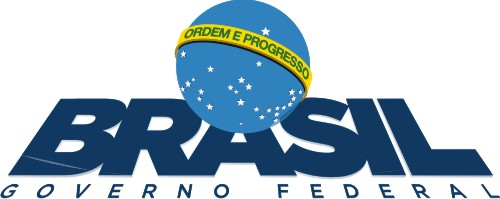 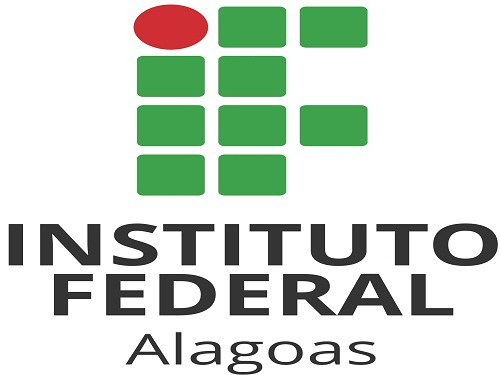 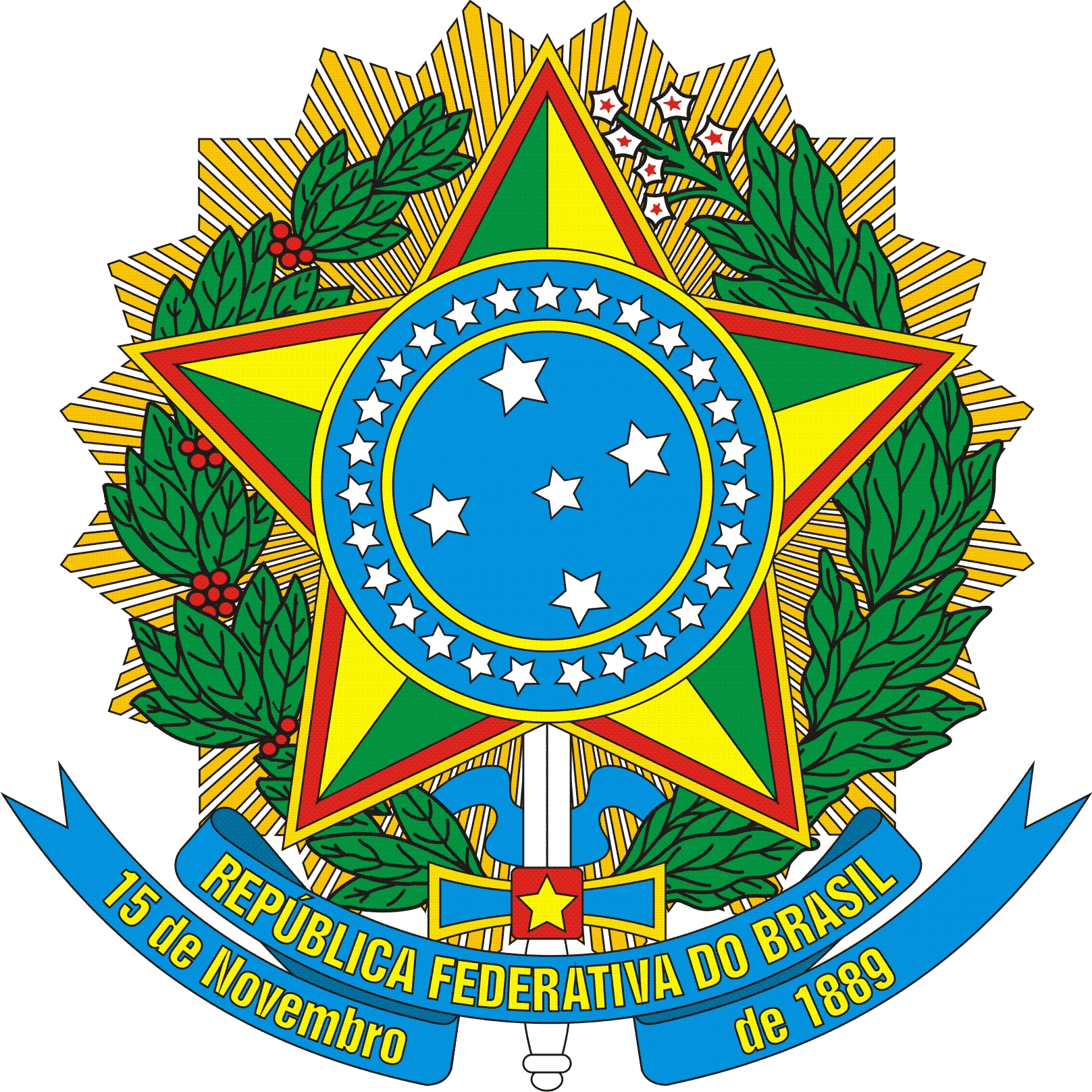 SERVIÇO PÚBLICO FEDERALInstituto Federal de Alagoas – IFALCampus MaceióPROJETO PEDAGÓGICO DO CURSO DE BACHARELADO EM SISTEMAS DE INFORMAÇÃOMACEIÓ - ALAGOAS 2017IDENTIFICAÇÃO DA INSTITUIÇÃOInstituto Federal de Alagoas - IFALADMINISTRAÇÃO GERAL DO IFALProf. Sergio Teixeira CostaREITORProf. Luiz Henrique de Gouvêa LemosPRO-REITOR DE ENSINOProf. Carlos Henrique Almeida AlvesPRÓ-REITOR DE PESQUISA E INOVAÇÃOProf. Altemir João SeccoPRO-REITOR DE EXTENSÃOProf. Wellington SpencerPRÓ-REITOR DE ADMINISTRAÇÃO E PLANEJAMENTOProf. Carlos Guedes de LacerdaPRÓ-REITOR DE DESENVOLVIMENTO INSTITUCIONALFábio da Costa CavalcantiPROCURADOR FEDERALProfa. Maria Cledilma Ferreira da Silva CostaDEPARTAMENTO DE GRADUAÇÃOProfa. Jeane Maria de MeloDIRETORA GERAL DO CAMPUS MACEIÓProfa. Gisele Fernandes LouresDIRETORA DE ENSINO DO CAMPUS MACEIÓCOMISSÃO DE ATUALIZAÇÃO DO CURSO DE BACHARELADO EM SISTEMAS DE INFORMAÇÃOEQUIPE DE ELABORAÇÃO, SISTEMATIZAÇÃO E REVISÃOProf. Esp. Anderson Rodrigues GomesProf. Me. Augusto César Melo de OliveiraProf. Dr. Leonardo Melo de MedeirosProf. Dr. Marcílio Ferreira de Souza JúniorProfa. Dra. Mônica Ximenes Carneiro da CunhaProf. Me. Ricardo Rubens Nunes Gomes FilhoProf. Dr. Tárcio Rodrigues BezerraNÚCLEO DOCENTE ESTRUTURANTE 2014-2017PROF. Esp. ANDERSON RODRIGUES GOMESBacharelado em AdministraçãoEspecialização em Marketing Estratégico e em Educação a DistânciaPROF. Dr. MARCÍLIO FERREIRA DE SOUZA JÚNIORBacharelado em Ciência da ComputaçãoDoutorado em Administração na linha de Tecnologia da InformaçãoPROFA. Dra. MÔNICA XIMENES CARNEIRO DA CUNHAEngenharia ElétricaDoutorado em Administração na linha de Tecnologia da InformaçãoPROF. Me. RICARDO RUBENS NUNES GOMES FILHOBacharelado em Ciência da ComputaçãoMestrado em InformáticaPROF. Dr. TÁRCIO RODRIGUES BEZERRABacharelado em Ciência da ComputaçãoDoutorado em Ciência da ComputaçãoSUMÁRIO1.  IDENTIFICAÇÃOCódigo: 1101244Denominação do Curso: Sistemas de InformaçãoGrau: Bacharelado em Sistemas de InformaçãoNível do Curso: GraduaçãoModalidade: PresencialData de início do funcionamento do curso: 02/02/2009Turno: NoturnoÁrea de Conhecimento: Ciência da ComputaçãoIntegralização: 08 semestresCarga horária mínima: 3166,66 horasVagas anuais: 802. INTRODUÇÃOEste documento apresenta a atualização do Projeto Pedagógico do Curso (PPC) de Bacharelado em Sistemas de Informação (BSI), que está vinculado ao Departamento de Ensino Superior (DES) do Campus Maceió do Instituto Federal de Alagoas (IFAL).Os Institutos Federais se inserem no contexto de visão mais holística do ensino, da formação de cidadãos críticos, envolvidos com o contexto local e global no sentido de perceber e satisfazer as suas demandas, preocupados com a sustentabilidade. Esse modelo tem como base a articulação da educação superior, básica e profissional, pluricurricular e multicampi, especializada na oferta de educação profissional e tecnológica em diferentes níveis e modalidades de ensino. A infraestrutura dos Institutos Federais e a qualificação dos docentes têm sido o propulsor deste alinhamento com as demandas do mundo do trabalho, não apenas na formação de profissionais, mas também no desenvolvimento de pesquisa e extensão com viés de inovação tecnológica.O reposicionamento dos Institutos Federais frente ao desenvolvimento científico e tecnológico nacional, o fenômeno da globalização, a sociedade da informação e em rede e a crescente demanda por soluções computacionais para apoiar processos na iniciativa privada e no setor público, consiste em um dos pilares que embasam a necessidade de mudanças no PPC do BSI para promover um alinhamento com o novo cenário local, nacional e mundial, englobando novas propostas de habilidades e competências em consonância com essas demandas.Desta forma, o presente PPC está alinhado aos princípios norteadores da concepção de ensino do Ifal previstos no Plano de Desenvolvimento Institucional (PDI) 2014-2018, que orienta a educação ofertada no Instituto como transformadora da realidade, visando superação das desigualdades sociais, preparando para a vida cidadã, possibilitando aos indivíduos a participação como sujeitos na sociedade científica e tecnológica, bem como buscando a integração entre formação geral e profissional numa perspectiva crítica, humanizadora e emancipadora.De acordo com as diretrizes da educação do Ifal presentes no Projeto Político Pedagógico Institucional (PPPI) de 2013, o PPC do BSI busca unificar ciência, tecnologia e trabalho nas atividades intelectuais e instrumentais dos sujeitos de forma a articular os conhecimentos teóricos e práticos da educação profissional com os fundamentos da formação humana no seu sentido pleno. No bojo desse referencial, o BSI incorpora características pertinentes ao PPPI, tais como: sintonia com a sociedade e o mundo produtivo; diálogo com os arranjos produtivos locais e regionais; preocupação com o desenvolvimento sustentável; ação pedagógica inter e transdisciplinar; percepção da pesquisa aplicada e da extensão como ações na construção do conhecimento; autonomia dos discentes na aprendizagem.A reformulação do PPC do BSI também tomou por base a Resolução Nº 5, de 16 de novembro de 2016, do Ministério da Educação (MEC), Conselho Nacional de Educação (CNE) e Câmara de Educação Superior (CES), que instituiu as Diretrizes Curriculares Nacionais para os cursos de graduação na área da Computação, abrangendo os cursos de bacharelado em Ciência da Computação, em Sistemas de Informação, em Engenharia de Computação, em Engenharia de Software e de licenciatura em Computação. Além disso, foram consultados os Currículos de Referência da Sociedade Brasileiro de Computação (SBC) disponíveis para Cursos de Graduação em Computação e Informática dos anos de 1999 e 2003. Sendo assim, pode-se dizer que a presente reorganização curricular segue as atuais tendências didático-pedagógicas no ensino, que envolvem: perfil do egresso baseado em eixos formativos, flexibilização da oferta formativa (currículo), integração das dimensões do processo formativo básico e humanístico ao profissional, tecnologia e pesquisa aplicada, relação teoria-prática, projetos integradores e interdisciplinares, atividades de extensão que atendam à comunidade local e ensino semipresencial.3 APRESENTAÇÃO DA ÁREA E DO CURSOA área de Sistemas de Informação (SI) estuda fenômenos associados à aplicação das tecnologias de informação e comunicação como atividade meio, voltada principalmente ao contexto das organizações, seja empresariais ou públicas. Nesta visão, SI são artefatos tecnológicos construídos para atenderem e aprimorarem as formas de controle das organizações e disseminarem as informações através da sua estrutura, processos, funções de negócio e arquitetura informacional. À medida que essas tecnologias se proliferam e as organizações aprendem a explorar o novo potencial tecnológico dentro de uma economia global e em rede, a área oportuniza uma vasta gama de desafios para pesquisadores e postos de trabalho para profissionais.Caracterizada como uma área multifacetada com bases conceituais complementares, sistemas de informação permeiam tanto o método quanto a prática e decorrem diretamente da evolução do pensamento sistêmico em geral. De fato, SI se apropria de referenciais teóricos e práticos da Ciência da Computação, da Ciência da Informação, da Administração e da Economia, entre outras. Existe ainda a visão sociotécnica de SI, correlacionada aos conhecimentos da Psicologia, da Sociologia e demais áreas das Ciências Sociais.No Brasil, os cursos da área de SI são regulamentados pela Resolução Nº 5/2016 (MEC/CNE/CES) e tomam por base os currículos de referência da área de Computação elaborados pela SBC. Os últimos censos do Instituto Nacional de Estudos e Pesquisas Educacionais Anísio Teixeira (INEP), vinculado ao MEC, revelam um crescente interesse pela área com o aumento do número de cursos da área de computação em todas as regiões do país. No entanto, o número de egressos ainda é insuficiente para atender as demandas do mundo do trabalho, segundo pesquisa da Brasscom em 2013.O Curso de Bacharelado em Sistemas de Informação do Ifal - Campus Maceió se insere nesse contexto como um formador de profissionais aptos a aplicar as tecnologias digitais na solução de problemas organizacionais demandados pelo mercado nacional e global de SI.Seguindo o princípio da verticalização do ensino preconizado pela Lei 11.892/2008, que institui a rede federal de educação profissional, científica e tecnológica, o Ifal - Campus Maceió oferta, atualmente, três cursos voltados para a área de Tecnologia da Informação em diferentes níveis: o curso Técnico Integrado em Informática para a Web (ensino básico), o curso de Bacharelado em Sistemas de Informação (ensino superior) e a especialização lato sensu (pós-graduação) em Gerenciamento e Desenvolvimento Ágil de Software.No nível de ensino superior, a história da criação do Bacharelado em SI remonta à oferta dos Cursos Superiores de Tecnologia (CST) em Tecnologia da Informação em 2002 e o em Sistemas de Informação em 2004 quando a instituição ainda era denominada Centro Federal de Educação Tecnológica de Alagoas (CEFET). Por ocasião da transformação do CEFET-AL em Ifal, foi possível a oferta de cursos de bacharelado.O bacharelado, assim, iniciou suas atividades em 2009, autorizado pela Resolução nº 32/2008 de 10/11/2008 do Conselho Diretor, e foi reconhecido através de Portaria 214/2013 em 17/05/2013, publicada no Diário Oficial de 21/05/2013. Em 2015, o curso obteve a sua renovação de reconhecimento automática, devido ao desempenho nos indicadores que analisam os cursos de graduação no país, através da Portaria nº 1.094/2015, publicada em 30/12/2015, da SERES/MEC.4. JUSTIFICATIVAA concepção, oferta e objetivos gerais e específicos do curso precisam ser contextualizados em relação às suas inserções geográfica, demográfica, política, econômica e social, sendo alguns indicadores apresentados a seguir.Geograficamente, o Estado de Alagoas está localizado na região Nordeste do Brasil e ocupa uma superfície de 27.778,5 km2, que corresponde a 0,32% do território brasileiro. Limita-se ao norte com o Estado de Pernambuco, a leste com o Oceano Atlântico, ao sul com o Estado de Sergipe e a oeste com a Bahia.De acordo com o IBGE, com dados de 2016, o Estado de Alagoas possui 3.358.963 habitantes, que corresponde a 1,58% da população brasileira, distribuídos em 102 municípios. O Estado é dividido em mesorregiões, cada uma com suas peculiaridades. A mesorregião menos populosa é o sertão alagoano e a mais populosa é o leste alagoano, onde está localizado o Campus Maceió do Ifal.De acordo com o Anuário Estatístico da Secretaria de Estado do Planejamento, Gestão e Patrimônio de Alagoas (SEPLAG), ano 2015, a participação dos impostos e do valor adicionado, por setor, no Produto Interno Bruto (PIB) de Alagoas, em 2014, consistia em 11% da agropecuária, 16% de indústria e 73% de serviços. Na agropecuária, o cultivo da cana-de-açúcar continua sendo a principal atividade. O setor industrial, por sua vez, está voltado principalmente para produção de açúcar e álcool, cloro química, petróleo e gás natural. Já o setor de serviços, tem como atividades predominantes o comércio e manutenção de automóveis, imobiliárias, a administração, educação e saúde pública. Além do turismo, que é considerada uma das atividades que mais cresce no estado. Ainda de acordo com a SEPLAG, no que tange os serviços de informação e comunicação, em 2014 o setor de TI em Alagoas obteve uma participação no PIB estadual de 1,52%.Entretanto, o reduzido parque industrial alagoano sinaliza para a implantação de polos mais dinâmicos e de novos investimentos em outras áreas, como o setor de informação e comunicação. Uma das tentativas iminentes de suprir essa lacuna é a criação, por parte do Governo do Estado do Parque Tecnológico de Alagoas, em Maceió, no bairro do Jaraguá, que pretende estimular o empreendedorismo na área de tecnologia, especialmente em atendimento a demandas de serviços de TI internas e externas ao Estado, em consonância com as projeções nacionais de investimentos em tecnologia.Neste parque, o Governo pretende abrigar o Polo de Tecnologia da Informação, Comunicação e Serviços que visa promover o empreendedorismo e a inovação do ecossistema digital alagoano, fomentando ou incubando empresas de base tecnológica, de forma integrada, numa parceria singular entre governo, setor produtivo e academia. Tal cenário sinaliza para uma iminente expansão da área de TI em Alagoas, seja para atendimento de demanda interna ou externa, em âmbito nacional e internacional.De fato, a última pesquisa divulgada pela Associação Brasileira das Empresas de Software (ABES) em parceria com a International Data Corporation (IDC), em 2016, aponta que a demanda doméstica do mercado de Tecnologia da Informação e Comunicação (TIC), que inclui hardware, software e serviços, movimentou 60 bilhões de dólares em 2015, representando 3,3% do PIB brasileiro e 2,7% do total de investimentos de TI no mundo. O mesmo estudo sinalizou uma expectativa de crescimento de 7,3% em 2016. A figura abaixo ilustra o mercado total de TIC no Brasil em 2015 (em milhões de dólares).Figura 1 - Movimentação financeira do mercado de TIC no Brasil.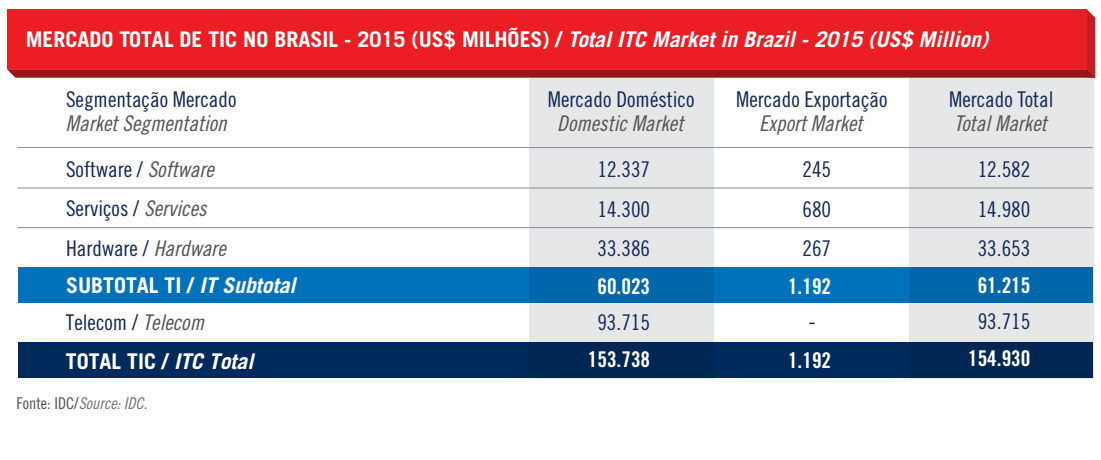 O reflexo desse cenário positivo pode ser percebido no incremento dos postos de trabalho em âmbito nacional. De fato, o número de vagas no setor de TI apresentou um aumento de 44,2%, em 2016, segundo um levantamento realizado pela Catho. Corroboram com esse levantamento os dados divulgados pelo Ministério do Trabalho e Emprego através do Cadastro Geral de Empregados e Desempregados (CAGED), no qual o setor de Tecnologia da Informação registrou resultado positivo do emprego formal em 3.319 mil postos no mesmo ano.Em outra pesquisa, o Índice Brasscom de Convergência Digital (IBCD) estimou que o Brasil deve chegar ao ano de 2020 com uma carência de 750 mil profissionais de tecnologia da informação e comunicação. Um déficit que tem se mostrado crescente: em 2010 era de 75 mil profissionais e em 2017 deverá chegar a 92 mil profissionais.Em Alagoas, apesar dos números do CAGED terem registrado um declínio no nível de emprego formal nos três principais setores da economia alagoana (serviços, agropecuária e indústria de transformação) nos últimos anos, um estudo de 2016 da SEPLAG sobre as Microempresas e Empresas de Pequeno Porte (MPE) baseado no Portal Empresômetro (desenvolvido pela Secretaria Especial de Micro e Pequenas Empresas - SMPE) revelou que a quantidade de MPEs no estado cresceu cerca de 230%, no período de 2007 a 2015, alcançando o patamar de 143.050 em 2015 em comparação com 43.345 micro e pequenas empresas em 2007. Esses dados mostram que as microempresas, empresas de pequeno porte e os microempreendedores individuais no Brasil vêm conquistando um espaço importante na composição do produto interno bruto (PIB) nacional e que os alagoanos seguiram a tendência nacional de formalização de seus negócios, aproveitando as facilidades trazidas aos micro e pequenos empreendedores com a implementação do Simples Nacional.O cenário delineado acima, que compreende o aumento de investimentos no setor de tecnologia, a demanda por produtos de software, o aumento dos postos de trabalho e o crescente incentivo à criação de microempresas de TI, torna-se propício à oferta de cursos na área de computação, como o Bacharelado em Sistemas de Informação do Campus Maceió, voltado para desenvolvimento e gestão de software, em alinhamento com as necessidades regionais, nacionais e internacionais, tendo em vista a possibilidade de trabalho remoto que tem ampliado as fronteiras nos mercados globalizados. Cabe destacar que em Alagoas existem apenas 05 (cinco) cursos na área de Sistemas de Informação, sendo 04 (quatro) na modalidade presencial e 01 (um) como ensino a distância. Destes, três são ofertados em instituições públicas e dois em particulares.5. OBJETIVOS5.1 OBJETIVO GERALFormar profissionais para utilizar modelos, métodos e ferramentas computacionais, a fim de prover soluções para desenvolvimento e gerenciamento de sistemas de informação e suas infraestruturas de comunicação, em consonância com as estratégias e processos organizacionais, observando os princípios éticos nas vertentes da responsabilidade social e da sustentabilidade, aliados a uma visão empreendedora e inovadora.5.2 OBJETIVOS ESPECÍFICOSSão considerados objetivos específicos do curso:Apresentar os fundamentos teóricos e as ferramentas computacionais pertinentes ao desenvolvimento, gerenciamento e comunicação de sistemas de informação;Associar a teoria e a prática na área de sistemas de informação para atender as necessidades socioeconômicas locais e globais;Adotar a pesquisa aplicada e a extensão tecnológica, durante o processo ensino-aprendizagem, para oportunizar a produção de tecnologia em alinhamento com demandas reais da sociedade;Fomentar a interação entre a academia e o setor produtivo na resolução de problemas tecnológicos com a adoção de sistemas de informação;Propor projetos interdisciplinares para estimular a autonomia dos discentes na busca contínua por atualização de conhecimentos na área de sistemas de informação e suas tecnologias;Incentivar a visão empreendedora com base em inovação tecnológica;Valorizar os princípios éticos, a sustentabilidade e a responsabilidade social na formação de cidadãos participativos, reflexivos e críticos perante a sociedade.6. FORMAS DE ACESSO AO CURSO	Para ingressar no Bacharelado em Sistemas de Informação - Campus Maceió os candidatos deverão ter concluído o ensino médio ou equivalente. São oferecidas três oportunidades de acesso: processo seletivo nacional, transferência e equivalência. O Ifal, como instituição participante do Sistema de Seleção Unificada (Sisu) do Ministério da Educação (MEC), oferece vagas aos candidatos participantes do Exame Nacional do Ensino Médio (ENEM), divulgadas em Edital Público.Além da adoção do Sisu, a admissão ao curso acontece também por transferência (interna ou externa), por equivalência e por reopção, sendo todas estas condicionadas à existência de vagas, divulgadas em edital da Pró-Reitoria de Ensino, conforme previsto no calendário letivo.A transferência pode ser concedida a discentes advindos de cursos similares ou áreas afins do próprio Ifal ou de outras instituições de ensino para prosseguimento de estudos, desde que constatada a existência de vagas e compatibilidade curricular. A equivalência, por sua vez, está disponível para portadores de diploma de curso superior e o ingresso por reopção de cursos da mesma área e/ou conhecimentos afins.7. PERFIL DO CURSO E REPRESENTAÇÃO GRÁFICAO perfil do curso de Bacharelado em Sistemas de Informação do Ifal Campus Maceió está voltado para a formação de profissionais aptos a atuarem no desenvolvimento, gerenciamento e uso de tecnologias da informação para o provimento de soluções digitais que atendam as demandas das organizações e da sociedade.Os cursos de graduação em Sistemas de Informação são regulamentados pela Resolução Nº 5/2016 da Câmara de Educação Superior do Conselho Nacional de Educação, vinculado ao Ministério da Educação. Além disso, tomam por base os currículos de referência da área de Computação elaborados pela Sociedade Brasileira de Computação (SBC).Neste contexto, a organização curricular do curso está estruturada em quatro eixos de formação, cuja representação gráfica se encontra na figura 2. Em especial, o eixo de formação profissional flexível compreende três itinerários formativos. Também são contempladas no currículo as atividades de formação complementar, trabalhos de conclusão de curso e de extensão.Figura 2 – Representação gráfica da organização curricular.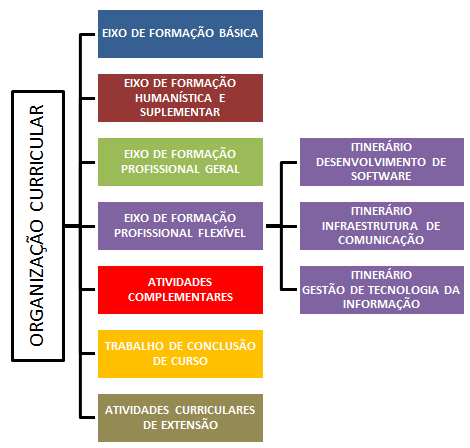 8. PERFIL DO EGRESSOO egresso do Curso de Bacharelado em Sistemas de Informação deverá ser capaz de: Especificar, desenvolver, testar, implantar e gerenciar soluções computacionais complexas em atendimento às necessidades dos variados domínios de aplicação dos setores público, privado e não governamental;Combinar técnicas e modelos das áreas de Ciência da Computação, Matemática e Administração, visando a construção de soluções baseadas em tecnologia da informação, favorecendo mudanças no contexto organizacional;Identificar, planejar e gerenciar as demandas de infraestrutura de tecnologia da informação para suportar os processos organizacionais baseados em sistemas de informação;Comparar soluções alternativas para demandas organizacionais, incluindo a análise de risco e integração de sistemas legados;Gerenciar a segurança da informação dos sistemas e da infraestrutura tecnológica das organizações;Administrar projetos de TI considerando os aspectos de risco, custo, qualidade, mudança, escalabilidade e integração da solução proposta;Atuar com uma visão interdisciplinar, humanística, ética e crítica acerca do impacto da tecnologia na sociedade e no meio ambiente;Fomentar, de forma colaborativa e inovadora, o empreendedorismo digital em ecossistemas locais, regionais e nacionais, em atendimento às suas demandas sociais e tecnológicas.9. ORGANIZAÇÃO CURRICULARO currículo adotado pelo Curso de Bacharelado em Sistemas de Informação é baseado nas Normas de Organização Didática definidas pela Resolução Nº 32/2014 do Conselho Superior do Ifal, que pressupõem o trabalho como princípio educativo, a educação para a inclusão social e a indissociabilidade entre ensino, pesquisa e extensão. Também adota as Diretrizes Curriculares descritas na Resolução Nº 05/2016 do MEC/CNE/CES, que estabelece a inserção de conteúdos básicos e tecnológicos da área da Computação condizentes com o perfil e as habilidades especificadas para os egressos.A carga horária do curso totaliza 3166,66 horas, obedecendo, portanto, a Resolução CNE/CES nº 2/2007, que estabelece a carga horária mínima de 3000 horas para o Bacharelado em Sistemas de Informação. Cabe ressaltar que as aulas consistem de 50 (cinquenta) minutos, correspondendo, no total, a 3800 horas aula.Além disso, o currículo agrega os seguintes aspectos inovadores: flexibilização curricular a partir da organização por eixo formativo e da oferta de um conjunto de componentes curriculares optativas, ensino semipresencial e atividades curriculares de extensão, que são apresentados a seguir.9.1 EIXOS FORMATIVOSO processo formativo previsto no currículo contempla componentes curriculares obrigatórias e optativas, além de atividades complementares, agrupadas de acordo com sua respectiva natureza do conhecimento (acadêmico, científico, tecnológico, cultural, esportivo, artístico), nos seguintes eixos:Formação básica;Formação humanística e suplementar;Formação profissional geral;Formação profissional flexível;Formação complementar.O eixo de formação básica compreende os componentes curriculares que abordam os conhecimentos fundamentais das áreas de Computação, Administração, Matemática e Sistemas de Informação. A formação humanística e suplementar, por sua vez, abrange componentes curriculares obrigatórias e optativas voltadas a apreensão de conhecimentos relativos aos impactos da tecnologia sobre a sociedade, as organizações e as pessoas, bem como ao desenvolvimento de cidadãos com uma postura ética, crítica e empreendedora. Já o eixo de formação profissional divide-se em geral e flexível. A formação geral envolve componentes curriculares específicas voltadas para ciência da computação (programação, banco de dados, engenharia de software, análise de sistemas, redes de computadores, sistemas operacionais, entre outras). Por sua vez, a formação profissional flexível aprofunda os conhecimentos técnicos a partir de componentes curriculares optativas que abordam temáticas emergentes da área, agrupadas em três itinerários, percorridos de acordo com a escolha do discente, quais sejam:Conhecimentos avançados em desenvolvimento de software (programação para dispositivos móveis, sistemas inteligentes, metodologias ágeis, fábrica de software etc);Conhecimentos avançados em infraestrutura de comunicação (internet das coisas, segurança de redes, avaliação de desempenho, projeto de infraestrutura etc);Conhecimentos avançados em gestão de tecnologia (gestão por processos, gestão do conhecimento, comportamento organizacional, ciência de dados orientada à negócios etc).Ressalta-se a existência de integração entre as formações básica, humanística e profissional, a partir da construção de ementários com foco nos aspectos técnicos, que envolvem hardware e software, e sociotécnicos, que envolvem procedimentos e processos voltados para sistemas da informação, e da condução de projetos integradores interdisciplinares.A formação complementar corresponde às atividades que podem ser vivenciadas dentro e/ou fora do ambiente acadêmico, tais como: estágio, monitoria, pesquisa, voluntariado, participação e organização de eventos, tutoria, intercâmbio, experiência profissional, de forma a promover conhecimentos e competências no discente, que deverão ser reconhecidas mediante apresentação de certificado.O quadro 1 sintetiza a convergência dos eixos formativos com as competências almejadas para o perfil do egresso.Quadro 1 - Convergência dos eixos formativos com o perfil do egresso9.2 FLEXIBILIZAÇÃO CURRICULARA perspectiva de flexibilização do currículo, expressa em um conjunto de 30 (trinta) componentes curriculares optativas dos eixos de formação profissional e humanística e suplementar, oportuniza ao discente a possibilidade de definir parte do seu itinerário formativo, bem como, proporciona a sintonia com a própria dinâmica da área de Sistemas de Informação, em alinhamento com o perfil do corpo docente e com as demandas do mundo do trabalho.Neste projeto, a flexibilização curricular compreende 15% da carga horária total do curso, permitindo ao discente, de acordo com suas prioridades profissionais, selecionar: 2 (duas) componentes curriculares da formação humanística e suplementar e 6 (seis) componentes curriculares optativas da formação profissional, considerando as especializações previstas nos três itinerários (desenvolvimento de software, infraestrutura de comunicação e gestão de tecnologia da informação), cuja escolha pode ser livre entre os componentes curriculares de quaisquer um dos itinerários.9.3 ENSINO SEMIPRESENCIALNo currículo está prevista a oferta de componentes curriculares na modalidade semipresencial, integral ou parcialmente, conforme regulamentado pela Deliberação Nº 49/2016 do Conselho de Ensino, Pesquisa e Extensão (CEPE) do Ifal. A carga horária prevista para esta modalidade corresponde a 15% do total, o que equivale a 475 horas. Destas, 3% são ofertadas sob forma de dois componentes curriculares obrigatórios (introdução às tecnologias web e projeto integrador) e um componente optativo do eixo humanístico/suplementar, perfazendo 100 (cem) horas.Tendo em vista as peculiaridades do curso e da área de tecnologia da informação, os demais 12% de carga horária semipresencial, que correspondem a 375 horas no cômputo total, estão distribuídos proporcionalmente entre as demais componentes curriculares da matriz curricular, contemplando apenas a parte teórica das mesmas e direcionadas para atividades como: fórum de discussão de artigos científicos, pesquisas bibliográficas e estruturação de propostas de projetos de desenvolvimento tecnológico, científico e de inovação (guias, orientações, materiais, vídeos, sítios web, debates online, reuniões para definição de temáticas e papéis dos membros das equipes).A carga horária em atividades semipresenciais, que corresponde a 4 horas em componentes curriculares com carga de 33,66 horas e 8 horas nos componentes com 66,66 horas, deverá ser prevista com antecedência e devidamente registrada, para fins de controle, no sistema acadêmico online, com anuência da coordenação do curso.Nesses casos, uma ferramenta de Tecnologia da Informação, a exemplo de Ambientes Virtuais de Aprendizagem (AVA), será utilizada para mediação didático-pedagógica a distância nos processos de ensino-aprendizagem.Ademais, seguindo o normativo do Ifal, o NDE e o colegiado do curso poderão decidir pela oferta de turmas especiais para estudantes fora do fluxo, devido a não oferta regular do componente curricular no semestre ou choque de horário, bem como para discentes reprovados recorrentemente por nota.9.4 ATIVIDADES CURRICULARES DE EXTENSÃOA curricularização das atividades de extensão atende a uma das metas do Plano Nacional de Educação (PNE), que se apresenta como uma demanda para adequação do currículo com previsão de alocação de 10% da carga horária total do curso para atividades extensionistas, que consiste em atuações institucionalizadas garantindo ao discente um aprofundamento em um campo de saber da área de sistemas de informação agregado a uma formação social, cultural, humanística, no atendimento de demandas sociais e coletivas.Na matriz curricular do Bacharelado em Sistemas de Informação, este percentual corresponde a 316,66 horas, contempladas por meio de três componentes curriculares (133,33 horas) e de variadas atividades de extensão obrigatórias (183,33).Os componentes curriculares Projeto Integrador semipresencial, Tecnologias Sociais e Assistivas e Projeto Integrador em Sistemas de Informação são ofertados como ações de extensão, uma vez que, os respectivos conteúdos programáticos e  propostas metodológicas têm o potencial de sensibilizar e desafiar os discentes para o desenvolvimento de soluções tecnológicas transformadoras em atendimento às demandas sociais da região por meio de produtos ou serviços inovadores.Além do mais, é necessário computar uma carga horária mínima em atividades de extensão, que devem estar relacionadas a algum(ns) dos tópicos abaixo:Programas, projetos e cursos de extensão, financiados com bolsa da Pró-reitoria de Extensão (PROEX) ou não;Extensão tecnológica, a partir de projetos cooperados com demandantes (empresas com programas de responsabilidade social e ambiental estabelecidos, órgãos governamentais, associações ou cooperativas), através de ações de transferência de tecnologia, serviços tecnológicos e propriedade intelectual;Voluntariado em comunidades ou entidades externas, conforme preconiza a Lei do Voluntariado do Terceiro Setor (Lei nº 9608/1998, com as alterações realizadas pela Lei nº 13.297/2016).Todas as ações acima precisam estar devidamente documentadas a partir da elaboração de um plano de trabalho por parte do discente, aprovado pelo colegiado do curso e com a execução sob supervisão de um ou mais docentes.As horas serão contabilizadas através da matrícula nos três componentes curriculares supracitados e mediante apresentação de comprovações (certificados, declarações, termos, acordos de cooperação etc) referentes às ações de extensão obrigatórias.9.5 MATRIZ CURRICULARA composição da matriz curricular, exposta no quadro 2, apresenta os componentes curriculares organizadas por semestre letivo, com as respectivas cargas horárias, bem como a devida sinalização de obrigatoriedade ou opcionalidade e pré-requisitos. Além disso, são exibidos os componentes curriculares relativos ao Trabalho de Conclusão de Curso (TCC), atividades complementares e atividades de extensão obrigatórias.Quadro 2 – Matriz com componentes curriculares e respectivas cargas horárias e pré-requisitos.Cabe ressaltar que a carga horária para extensão curricularizada corresponde a 10% do total (316,66 horas), compreendendo os componentes curriculares obrigatórias 25, 31 e 42 (133,33 horas) e as ações extensionistas previstas na seção 9.4 (183,33 horas), sinalizadas na matriz curricular como atividades de extensão.A duração mínima para integralização do curso é de oito semestres, incluindo o trabalho de conclusão de curso, as atividades complementares e as ações de extensão. O tempo máximo de integralização segue as Normas de Organização Didática do Ifal. Em suma, conforme exposto no quadro acima, a carga horária mínima de integralização curricular do curso será de 3166,66 (três mil cento e sessenta e seis) horas, sendo distribuídas nos eixos e atividades descritos no quadro 3.Quadro 3 - Resumo da distribuição de carga horária por eixos e atividadesA distribuição percentual da carga horária por eixo e atividade pode ser visualizada no gráfico 1.Gráfico 1 - Distribuição percentual da carga horária total do curso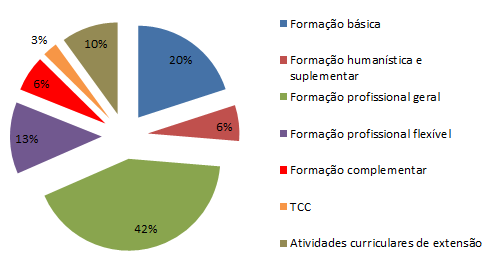 É possível também visualizar no gráfico 2 a distribuição absoluta da carga horária do curso por eixo e atividade (extensão curricular e TCC).Gráfico 2 - Distribuição absoluta da carga horária total do curso em horas-aula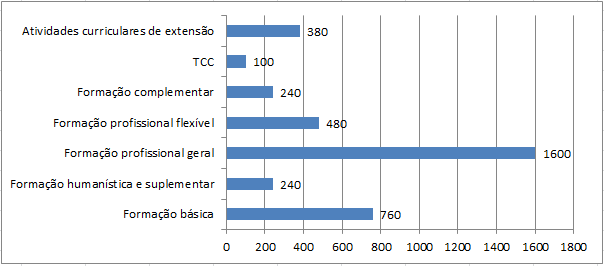 9.6 TRANSVERSALIDADE DE CONTEÚDOS TEMÁTICOS NA MATRIZ CURRICULARA inserção transversal de conteúdos temáticos está preconizada na matriz curricular como uma estratégia para contemplar temas específicos e conteúdos que não são abordados diretamente nos componentes curriculares, mas que são imprescindíveis para fortalecer os vínculos dos indivíduos com valores da cidadania, como também para atender exigências previstas nos decretos e leis, a saber: Decreto N° 5.626/2005, Resolução CNE/CP N° 1/2012, Lei n° 11.645/2008, Resolução CNE/CP N° 01/2004, Lei nº 9.795/1999, Decreto Nº 4.281/2002 e Lei N° 12.764/2012. Tais dispositivos legais incentivam a promoção, no decorrer do processo de formação, de uma visão interdisciplinar mais ampla do indivíduo, a partir da seleção de temas da atualidade, com relevância social e proximidade com a realidade da formação em tecnologia da informação. Assim, assuntos relacionados a direitos humanos, preocupação ambiental, respeito a diversidade de gênero, raça e etnia, diferenças culturais, bem como aspectos relacionados à necessidades específicas de pessoas com deficiência, como por exemplo o autismo, sem esgotar as temáticas, permeiam os conteúdos dos componentes curriculares e atividades propostas.Na prática, a proposta consiste na inclusão contínua de temas transversais a partir dos próprios ementários dos componentes curriculares, principalmente Libras, Tecnologias Sociais e Assistivas, Tópicos Especiais em Sistemas de Informação e Projetos Integradores, mediante a utilização de material de suporte pedagógico como estudos de casos, vídeos, notícias da mídia, análise de artigos científicos e textos argumentativos sobre os assuntos, a fim de ampliar o senso crítico, a capacidade de argumentação, de expressão oral e escrita. Além da promoção de palestras e debates com profissionais convidados, de áreas relacionadas aos temas, que são realizados seguindo a agenda de eventos proposta pelo colegiado do curso.9.7 REPRESENTAÇÃO GRÁFICA DA MATRIZ CURRICULARA matriz curricular do curso está representada graficamente nas figuras 3 e 4, cujos componentes curriculares estão agrupadas por período e sinalizadas visualmente de acordo com o eixo a que pertencem e aos pré-requisitos estabelecidos. A formação básica, indicada pela cor azul, compreende os componentes curriculares que abordam os conhecimentos fundamentais das áreas de Computação, Administração e Matemática. A formação humanística e suplementar, representada pela cor vermelha escura, abrange componentes curriculares obrigatórios e optativos que abordam a sociedade e as organizações. Já o eixo de formação profissional geral, indicada pela cor verde, envolve componentes curriculares voltados para Computação. Por sua vez, a formação profissional flexível, indicada pela cor lilás, compreende o conjunto de componentes curriculares optativos que promovem o aprofundamento do conhecimento técnico. A formação complementar, em cor vermelha, atende a carga horária relativa às atividades técnico-científica-cultural. A extensão curricular está contemplada nos componentes curriculares e atividades sinalizadas na cor marrom. E a cor laranja sinaliza a carga horária de Trabalho de Conclusão de Curso.Figura 3 - Representação gráfica da matriz curricular com os componentes curriculares agrupadas por período e por eixo.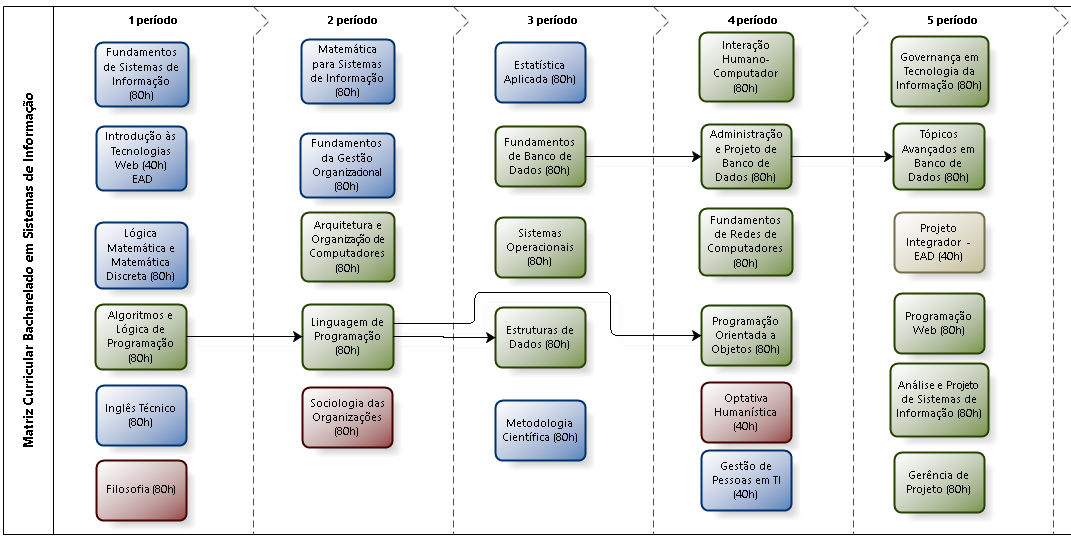 Figura 4 - Representação gráfica da matriz curricular com os componentes curriculares agrupadas por período e por eixo.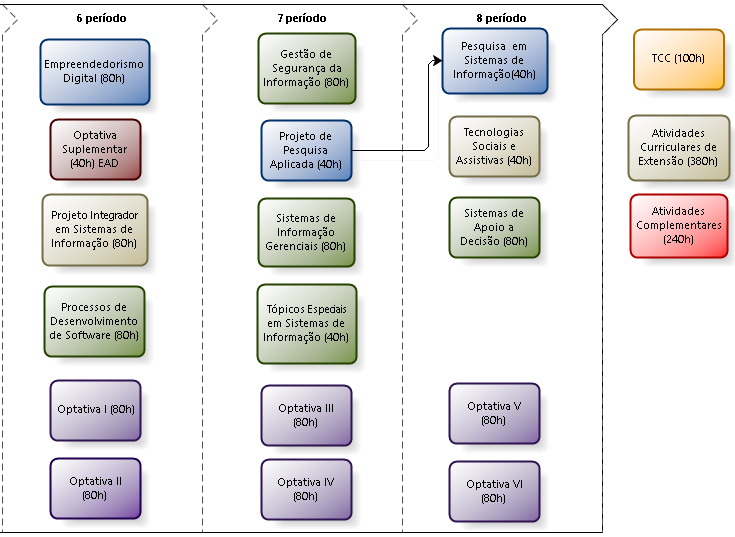 9.7.1 REPRESENTAÇÃO GRÁFICA DOS COMPONENTES CURRICULARES OPTATIVAS DO EIXO HUMANÍSTICO E SUPLEMENTAR Os componentes curriculares optativos do eixo humanístico e suplementar estão ilustrados na figura 5, equivalentes na matriz curricular aos componentes curriculares 22 e 30 nas modalidades presencial e semipresencial (indicadas como EAD), respectivamente. A decisão sobre a oferta das referidos componentes curriculares caberá ao colegiado do curso em consonância com as preferências dos discentes.Figura 5 - Representação gráfica dos componentes curriculares optativas do eixo humanístico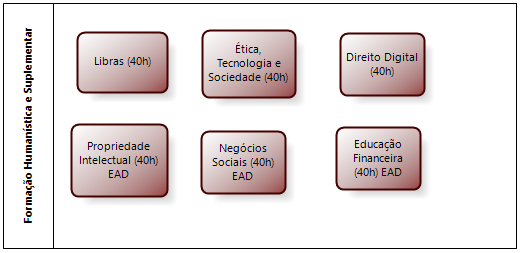 9.7.2 REPRESENTAÇÃO GRÁFICA DOS COMPONENTES CURRICULARES DO EIXO PROFISSIONAL FLEXÍVELO eixo profissional flexível é composto por três itinerários formativos: conhecimentos avançados em desenvolvimento de software, infraestrutura de comunicação e gestão de tecnologia da informação, percorridos de acordo com a escolha do discente e equivalentes às componentes curriculares optativas 33, 34, 39, 40, 44 e 45 na matriz curricular. A oferta dessos componentes curriculares é variável em cada semestre e não se restringe apenas a um dos três itinerários, considerando o perfil do quadro docente em exercício alinhada às preferências dos discentes previamente levantadas pelo colegiado do curso.Na figura 6 encontram-se graficamente representadas as 10 (dez) componentes curriculares optativas previstas para o itinerário de desenvolvimento de software.Figura 6 - Representação gráfica dos componentes curriculares optativas do itinerário desenvolvimento de software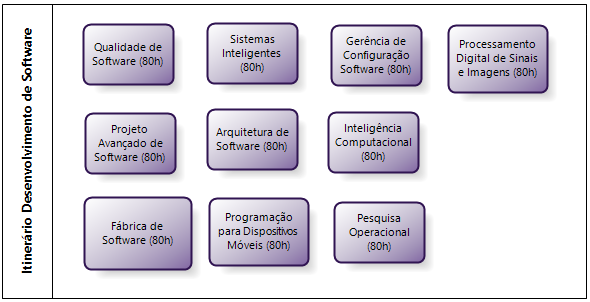 Por sua vez, as 08 (oito) componentes curriculares optativas previstas para o itinerário de infraestrutura de comunicação podem ser visualizadas na figura 7.Figura 7 - Representação gráfica dos componentes curriculares optativas do itinerário infraestrutura de comunicação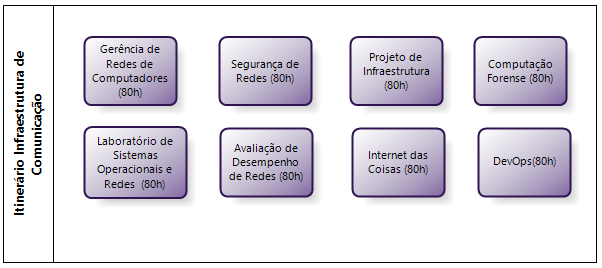 Por fim, o itinerário de gestão de tecnologia da informação compreende 06 (seis) componentes curriculares exibidas na Figura 8.Figura 8 - Representação gráfica dos componentes curriculares optativas do itinerário gestão de TI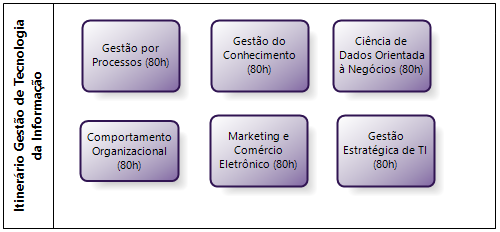 9.8 ATIVIDADES COMPLEMENTARESAs práticas das atividades pertencentes ao eixo de formação complementar  são norteadas pelo Plano de Desenvolvimento Institucional (PDI) vigente no Ifal e objetivam deflagrar um processo de formação emancipatória do egresso, com foco na produção, difusão, socialização e posterior sistematização do conhecimento, cuja finalidade precípua é o enriquecimento do currículo pleno do discente, permitindo ampliação de seus conhecimentos fora do espaço institucional, mas sempre relacionados às ementas e propostas dos componentes curriculares.Exige-se a comprovação de 200 (duzentas) horas em atividades complementares, as quais devem ser desenvolvidas ao longo do curso. A escolha das atividades fica a cargo do discente, que deve contemplar pelo menos três itens dentre as opções descritas no quadro 4, comprovadas mediante a apresentação dos devidos documentos para que sejam integralizadas as respectivas horas no histórico curricular do discente.Quadro 4 - Distribuição da carga horária das atividades complementares9.9 PROJETOS INTEGRADORESOs projetos integradores visam assegurar a interdisciplinaridade e a transversalidade dos conteúdos de diferentes componentes curriculares, mediante a articulação entre a prática de ensino, os saberes, as competências, as habilidades, os componentes curriculares e a realidade do mundo do trabalho.Na matriz curricular, os componentes curriculares Projeto Integrador (33,33 horas na modalidade semipresencial) e Projeto Integrador em Sistemas de Informação (66,66 horas na modalidade presencial) atendem a estes requisitos. A intenção é promover uma visão mais ampla e integrada entre a teoria e a prática, a partir da resolução de problemas em atendimento às demandas da sociedade por intermédio do desenvolvimento tecnológico de projetos inovadores, sob supervisão de um ou mais docentes.Na perspectiva da extensão delineada na seção 9.4, cabe ressaltar que as cargas horárias referentes às componentes curriculares de projetos integradores (presencial e semipresencial) são contabilizadas como ações curriculares de extensão, uma vez que o escopo dos projetos deve estar alinhado a uma necessidade de solução tecnológica transformadora no aspecto social e demandada por entidades parceiras do IFAL.10. CRITÉRIOS E SISTEMAS DE AVALIAÇÃO DA APRENDIZAGEMO processo de avaliação da aprendizagem, segundo propugna o Projeto  Político Pedagógico Institucional (PPPI) do Ifal, estabelece estratégias pedagógicas para que o docente possa, inicialmente, detectar os conhecimentos prévios dos discentes, denominada avaliação diagnóstica. Em seguida, existe a adequação das atividades de ensino às necessidades de aprendizagem dos discentes, que consiste no processo de avaliação formativa, em sintonia com o plano de disciplina, a fim de orientar as ações educativas. Por último, a avaliação somativa visa aferir, quantitativamente, o desempenho dos discentes por meio dos instrumentos de avaliação, tais como: provas, trabalhos, pesquisas, projetos etc.Os resultados dessa avaliação adotam os seguintes procedimentos:Aprovação em cada componente curricular obtendo, no mínimo, média semestral 7,0 (sete), expressa em uma escala de 0 (zero) a 10 (dez) pontos, ou média final 5,0 (cinco), caso seja submetido à prova final, considerando frequência igual ou superior a 75% (setenta e cinco por cento) em cada componente curricular;Realização de no mínimo duas verificações de aprendizagem em cada componente curricular, durante o período letivo;Será concedida avaliação substitutiva, ao final do período, ao discente que deixar de ser avaliado por ausência justificada, mediante comprovação de atestados médicos, declarações de trabalho etc;Será submetido à prova final, por componente curricular, o discente que obtiver média semestral maior ou igual a 4,0 (quatro) e menor que 7,0 (sete) com frequência mínima de 75% (setenta e cinco por cento).11. APOIO AO DISCENTEA assistência estudantil no Ifal tem por finalidade possibilitar a promoção do acesso, permanência e conclusão com êxito aos discentes, através de programas institucionais de apoio social, conforme preconiza a Resolução N° 54/2013 do Conselho Superior.Os principais programas prevêem: a assistência financeira, através da concessão de bolsas de estudo, aos discentes participantes de atividades educacionais no contraturno das aulas regulares; o custeio de despesas com transporte, alimentação, atendimento educacional especializado ou outras necessidades socioeconômicas que possibilitem condições de permanência no Ifal; a oferta de refeições durante o período letivo; o aconselhamento psicológico, no âmbito educacional, para atender as necessidades psicossociais dos discentes; apoio à participação de discentes em eventos acadêmicos, científicos, tecnológicos, culturais, esportivos e artísticos, mediante repasse financeiro para o pagamento da inscrição no evento (auxílio-inscrição), de despesas referentes à alimentação e hospedagem (auxílio-despesa), bem como do deslocamento até a cidade do evento (auxílio-transporte).Além dos programas supracitados, a coordenação do curso realiza o acompanhamento dos discentes através de atividades de monitoria de componentes curriculares, assim como promove estratégias de acessibilidade, explanadas nas seções seguintes.11.1 MONITORIAA monitoria é uma estratégia institucional para melhoria da qualidade do processo de ensino e aprendizagem, que contribui para fortalecer a articulação entre teoria e prática e a integração curricular em seus diversos aspectos, complementando o aprendizado através de ações correlatas ao componente curricular.Esta atividade pretende, portanto, prestar suporte ao corpo docente no desenvolvimento das práticas pedagógicas e na produção de material de apoio para favorecer a aprendizagem dos discentes, com a finalidade superar dificuldades e defasagens de conhecimentos em componentes curriculares. De forma secundária, espera-se despertar no monitor um maior envolvimento na atividade de ensino, oportunizando sua participação na vida acadêmica em situações extracurriculares.11.2 ACESSIBILIDADEA inclusão educacional dos discentes com necessidades específicas está contemplada na estrutura física do curso, mediante acesso a banheiros adaptados, rampas de acesso e plataformas elevatórias, tanto no bloco principal de salas de aula, como no bloco de funcionamento do curso.Além do que tange à infraestrutura, os discentes diagnosticados com deficiência, transtornos globais do desenvolvimento e altas habilidades ou superdotação têm à disposição um atendimento educacional especializado, que oferece recursos e serviços para permitir seu desenvolvimento social e acadêmico, sob responsabilidade do Núcleo  de  Apoio  a  Pessoas  com Necessidades Específicas (NAPNE).O NAPNE é um setor de apoio ao processo de ensino-aprendizagem, de caráter consultivo e propositivo, cujo objetivo é a implementação de ações e estudos voltados à educação inclusiva no âmbito do Ifal, contribuindo  com  o  ensino,  a  pesquisa  e  a  extensão com questões  relacionadas  à plena  inserção  de  pessoas  com  necessidades  específicas  no  âmbito estudantil  e  no  mundo do  trabalho.Em alinhamento às ações do NAPNE, o colegiado do curso também pode propor estratégias complementares para este público, tais como adaptação de instrumentos e adequação de critérios de avaliação, bem como disponibilização de horários individuais dos professores para acompanhamento dos discentes.12. ARTICULAÇÃO ENTRE ENSINO, PESQUISA E EXTENSÃOFaz parte da estratégia do curso contemplar o processo de produção do conhecimento por meio da dimensão investigativa (pesquisa) e de ações transformadoras por parte da instituição em atendimento a demandas da sociedade (extensão), que transcendem a transmissão tradicional de conteúdo no âmbito da relação docente-discente no contexto dos componentes curriculares. Desta forma, o questionamento sistemático, crítico e criativo, proporcionado pela prática da pesquisa, bem como o caráter educativo, cultural e social presente nas ações extensionistas, se articulam à concepção pedagógica do curso. As políticas de incentivo para a pesquisa perpassam pelos Programas Institucionais de Iniciação Científica (IC) e Desenvolvimento Tecnológico e Inovação (DT&I) por intermédio da participação dos discentes em projetos de investigação científica e/ou aplicados a demandas organizacionais ou da sociedade. Além disso, existem os Programas de Apoio a Ações de Extensão, voltados a fomentar a integração da academia com as comunidades por meio de atividades (cursos, programas ou projetos) que visam o desenvolvimento local e regional sustentável.	As seções a seguir descrevem como esta articulação ocorre durante o curso.12.1 PARTICIPAÇÃO DOS DISCENTES EM INICIAÇÃO CIENTÍFICAO curso proporciona a seus discentes uma participação direta no desenvolvimento de projetos de iniciação científica (IC), Desenvolvimento Tecnológico e Inovação (DT&I) e Pesquisa e Desenvolvimento (P&D), com a finalidade de despertar vocações e incentivar talentos para a prática investigativa seguindo um método científico ou implementando uma inovação tecnológica. Assim, a IC, o DT&I e a P&D consistem em instrumentos de apoio teórico, técnico e metodológico para aprimorar as qualidades desejadas em um profissional de nível superior, tais como proatividade, autonomia, capacidade de buscar e prover soluções, dentre outras.Ademais, os projetos são utilizados como integração entre os discentes dos diferentes níveis presentes no Ifal: técnico, graduação e pós-graduação lato ou stricto sensu na área de tecnologia de informação, proporcionando uma formação verticalizada, além da troca de conhecimentos entre os discentes, uma vez que a estruturação dos grupos de pesquisa permite esta interação.A divulgação dos trabalhos realizados pelos discentes (projetos de IC e DT&I, artigos, monografias) acontece em eventos organizados nos campi do Ifal, por meio de encontros programados no calendário acadêmico do curso como a Semana de Integração, Semana de Tecnologia, Congresso Acadêmico, Concursos e Mostra Tecnológica. A comunicação dos resultados das pesquisas realizadas no Ifal, por sua vez, consiste na participação de discentes em congressos, simpósios ou conferências regionais, nacionais e internacionais, através de recursos financeiros concedidos por auxílios de programas institucionais de apoio a eventos político-acadêmicos, didático-científicos e tecnológicos, regulamentados por portarias específicas.12.2 PARTICIPAÇÃO DOS DISCENTES EM AÇÕES DE EXTENSÃOAs ações extensionistas são desenvolvidas por meio de um conjunto de conhecimentos construídos durante as atividades de ensino e de pesquisa, que é estendido tanto para a comunidade acadêmica do Ifal, quanto para as comunidades circunvizinhas.Tais ações são organizadas por meio de cursos, programas ou projetos, aderentes aos objetivos do curso, com enfoque em intervenções de impacto social junto às comunidades. Os resultados das ações são compartilhadas entre os próprios discentes por intermédio de oficinas e mostras.Conforme exposto na seção 9.4, as atividades extensioistas são curricularizadas e, portanto, consideradas na contabilização de carga horária para integralização do curso. A operacionalização pode acontecer tanto no contexto de componentes curriculares obrigatórios, tais como os componentes curriculares de Projetos Integradores e Tecnologias Sociais e Assistivas, quanto em ações vinculadas à bolsas ofertadas pela instituição, voluntariado, dentre outras. Salienta-se ainda, que todas as ações de extensão devem ser comprovadas junto ao colegiado do curso para sua curricularização.13. TRABALHO DE CONCLUSÃO DE CURSOO Trabalho de Conclusão de Curso (TCC) consiste em um componente curricular obrigatório que totaliza uma carga horária de 83,33 horas. Trata-se do desenvolvimento e apresentação oral e escrita de um trabalho de natureza técnico-científica, individual ou em dupla, para discentes que tiverem concluído no mínimo 70% (setenta por cento) da carga horária total do curso, que revele o domínio de um tema e a sua capacidade de síntese, de argumentação crítico-reflexiva, de sistematização e de aplicação de conhecimentos relacionadas a sua formação profissional. O TCC pode ter caráter de pesquisa bibliográfica, documental ou de campo, desenvolvimento tecnológico ou planejamento de um produto de inovação, sendo que o resultado final deve compreender um destes formatos:uma monografia, de acordo com as regras da ABNT NBR;uma especificação técnica e demonstração prática do desenvolvimento de um produto de software com registro da propriedade intelectual no Instituto Nacional de Propriedade Industrial (INPI);uma versão estendida de um artigo científico publicado em conferência ou periódico com QUALIS ou;uma descrição detalhada de um plano de negócio, conforme modelo Canvas, e do produto ou serviço relacionados à proposta de criação de uma empresa de base tecnológica do(s) próprio(s) discente(s). Com o intuito de auxiliar no processo de planejamento e desenvolvimento do TCC, o currículo está estruturado com dois componentes obrigatórios, a saber: Projeto de Pesquisa Aplicada e Pesquisa em Sistemas de Informação, que são ofertados no penúltimo e último semestres do curso, respectivamente. Ao longo destas duos componentes curriculares, os discentes são instigados a definir, com antecedência, um tema e um problema de investigação relacionado ao trabalho.Com relação à orientação do trabalho, a mesma deve ser exercida por um professor do colegiado, sendo permitida a co-orientação por professores de outros cursos ou campi do Ifal. Os critérios de avaliação do trabalho, durante a apresentação oral, por parte da banca examinadora, estão regulamentados pela portaria Nº 1483/2012/GR do Ifal e envolvem o conteúdo, a defesa oral e o atendimento às normas técnicas.14. SISTEMA DE AVALIAÇÃO DO PROJETO PEDAGÓGICO DO CURSOOs projetos pedagógicos dos cursos do Ifal mantêm-se em constante reavaliação, seguindo as orientações normativas vigentes da Pró-Reitoria de Ensino (PROEN), que descrevem os procedimentos internos que instrumentalizam a adequação curricular e a consolidação do perfil profissional do egresso. Além disso, os cursos de graduação são submetidos à avaliações externas periódicas, conduzidas pelo Ministério da Educação (MEC), por meio do Sistema Nacional de Avaliação da Educação Superior (SINAES), que têm por finalidade aferir a qualidade da educação superior a partir de uma série de instrumentos, dentre eles o Exame Nacional de Desempenho de Estudantes (ENADE) e a Avaliação dos Cursos de Graduação. Também são utilizados indicadores como referência para acompanhar o desempenho e a evolução dos discentes em relação a formação oferecida pela instituição.Internamente, cabe ao colegiado do curso analisar, discutir e deliberar sobre os aspectos relativos às atualizações necessárias no projeto pedagógico, encaminhadas pelo Núcleo Docente Estruturante (NDE), bem como zelar pelo cumprimento das diretrizes curriculares no sentido de aprimorar e atualizar a proposta pedagógica do curso, identificando fraquezas e potencialidades.Visando apoiar o NDE, foi constituída uma Comissão Interna de Avaliação do Curso de Bacharelado em Sistemas de Informação, composta por membros do colegiado do curso, que implementa semestralmente um processo de avaliação interna na forma de questionários online para coletar dados referentes às opiniões dos discentes sobre os professores, os componentes curriculares e a infraestrutura do curso. Ademais, na autoavaliação, os discentes podem refletir sobre o seu desempenho e crescimento ao longo do curso, considerando aspectos relacionados à aprendizagem, acompanhamento de conteúdos, colaboração e cooperação em grupo, bem como frequência e assiduidade.Além da autoavaliação conduzida pelo colegiado do curso, a Comissão Própria de Avaliação (CPA) do Ifal adota e aplica instrumentos constitutivos do processo de regulação e avaliação em todos os cursos da instituição. A CPA articula um estudo seguindo o roteiro geral proposto em nível nacional, acrescido de indicadores específicos para o projeto político institucional que compõem o censo da educação superior.15. INSTALAÇÕES, EQUIPAMENTOS E BIBLIOTECAPara atingir os objetivos traçados no desenvolvimento das suas atividades acadêmicas, o curso dispõe das instalações físicas e equipamentos abaixo descritos.Quadro 5 - Listagem das instalações físicas com descrição dos equipamentos e capacidadeO Ifal possui uma gráfica para atender a demanda por reprografia do curso. Também dispõe de projetores multimídia instalados nas salas de aula, auditório e laboratórios, que são amplamente utilizados como recursos didáticos. A biblioteca do Campus Maceió possui um acervo de livros para suporte à organização curricular do curso, observando a correspondência do número de exemplares preconizados pelo MEC para atender a demanda dos discentes.15.1 TECNOLOGIA DA INFORMAÇÃO E COMUNICAÇÃO NO SUPORTE DO PROCESSO ENSINO-APRENDIZAGEMO curso adota, de modo articulado, diferentes Tecnologias da Informação e Comunicação (TIC) para suportar o processo de ensino-aprendizagem. As TIC previstas para o ensino são dirigidas para atender o corpo docente e discente da instituição, possibilitando ampliar as estratégias de aprendizagem.Discentes e docentes têm a sua disposição Internet gratuita, em todo o campus, através de redes sem fio, que permite obter acesso ao sítio institucional, e-mail e aos bancos de dados de bibliotecas virtuais, tais como Periódicos CAPES e Portal de Publicações do Ifal. O Ifal  também disponibiliza um Ambiente Virtual de Aprendizagem (AVA) para apoiar o ensino semipresencial nos cursos, além de um Sistema de Informação Gerencial Acadêmico (SIGAA) modularizado, que também oferece um AVA com diversas funcionalidades para suporte ao ensino, avaliação, diários de turmas, ferramentas de comunicação com os discentes e consulta ao acervo bibliográfico.16. PESSOAL DOCENTE, TÉCNICO-ADMINISTRATIVO E LABORATORISTASOs docentes do Ifal estão enquadrados na Carreira de Magistério do Ensino Básico, Técnico e Tecnológico, criada a partir Lei nº 11.784/2008. Os servidores técnico-administrativos, por sua vez, estão enquadrados no Plano de Carreira dos Cargos Técnico-Administrativos em Educação, criado pela Lei nº 11.091/2005.O quadro 6 apresenta o atual corpo docente efetivo da área de informática, que atua no Curso de Bacharelado em Sistema de Informação do Campus Maceió, contemplando os respectivos regimes de trabalho, titulações e formações acadêmicas de graduação. Quadro 6 - Lista dos docentes do curso.O corpo docente é composto por 25% de doutores, 70% de mestres e 5% de especialistas, sendo que 88% dos professores encontram-se no regime de dedicação exclusiva (DE), trabalhando em dois turnos diários completos com impedimento de exercício de outra atividade remunerada, pública ou privada.A coordenação do curso é exercida por um professor, eleito pelo Colegiado do Curso, que também tem representação discente, com regime de trabalho de quarenta horas ou dedicação exclusiva, no qual são dedicadas 08 (oito) horas semanais de trabalho em sala de aula e as demais horas destinadas a sua função de coordenador, conforme resolução vigente. As tarefas burocráticas e administrativas da coordenação são auxiliadas por 01 (um) servidor técnico-administrativo com regime de 30h de trabalho, com jornada flexível. A manutenção preventiva e corretiva dos equipamentos presentes nos laboratórios de informática, por sua vez, está sob responsabilidade de 02 (dois) técnicos de laboratório.17. CERTIFICADOS E DIPLOMAS EXPEDIDOS AOS CONCLUINTES	Os diplomas expedidos aos concluintes do curso serão emitidos pela Coordenação de Registros Acadêmicos do Instituto Federal de Alagoas (IFAL), após a integralização das 3166,66 horas correspondentes aos componentes obrigatórios, optativos, TCC, atividades de extensão e atividades complementares, fazendo jus ao título de graduado em Bacharel em Sistema de Informação.	Para a obtenção do diploma, cabe, ainda, ao concluinte, participar dos ciclos avaliativos do Exame Nacional de Desempenho dos Estudantes (ENADE), que é um componente curricular obrigatório dos cursos de graduação, conforme preconiza o Sistema Nacional de Avaliação da Educação Superior (SINAES), criado pela Lei nº 10.861, de 14 de abril de 2004.18. EMENTÁRIOS DOS COMPONENTES CURRICULARES19. ACERVO BIBLIOGRÁFICOA biblioteca do Ifal disponibiliza um vasto acervo de títulos, além de coleções e vídeos educativos. Assim, indica-se como suporte básico ao curso, no âmbito do acervo bibliográfico, os títulos listados no quadro 7.Quadro 7 – Acervo bibliográfico disponível na biblioteca do Ifal para o cursoEixo formativoEixo formativoPerfil do egressoFormação básicaFormação básicaAplicar os fundamentos de matemática, computação e administração em soluções de Tecnologia da InformaçãoFormação humanística e suplementarFormação humanística e suplementarAtuar com responsabilidade social e ética, com visão sustentável, empreendedora e inovadoraFormação profissional geralFormação profissional geralUtilizar modelos, métodos, técnicas e ferramentas computacionais, arquiteturas de redes e sistemas operacionaisFormação profissional flexívelDesenvolvimento de softwareAnalisar e projetar soluções computacionais complexas para as organizaçõesFormação profissional flexívelInfraestrutura de comunicaçãoProjetar e gerenciar infraestrutura de TI e de segurança da informação para comunicação de dadosFormação profissional flexívelGestão de tecnologiaPropor e administrar soluções e estratégias de TI em atendimento aos processos organizacionaisN°EixoComponente CurricularCarga Horária
(hora aula)Pré-RequisitoTipoCarga HoráriaN°EixoComponente CurricularCarga Horária
(hora aula)Pré-RequisitoTipoCarga HoráriaN°EixoComponente CurricularCarga Horária
(hora aula)Pré-RequisitoTipoCarga Horária1FBFUNDAMENTOS DE SISTEMAS DE INFORMAÇÃO80-OBR66,662FPGALGORITMOS E LÓGICA DE PROGRAMAÇÃO80-OBR66,663FPGINTRODUÇÃO ÀS TECNOLOGIAS WEB (EAD)40-OBR33,334FBLÓGICA MATEMÁTICA E MATEMÁTICA DISCRETA80-OBR66,665FBINGLÊS TÉCNICO80-OBR66,666FHSFILOSOFIA80-OBR66,66--SUB-TOTAL I440--366,667FBMATEMÁTICA PARA SISTEMAS DE INFORMAÇÃO80-OBR66,668FBFUNDAMENTOS DA GESTÃO ORGANIZACIONAL80-OBR66,669FPGARQUITETURA E ORGANIZAÇÃO DE COMPUTADORES80-OBR66,6610FPGLINGUAGEM DE PROGRAMAÇÃO802OBR66,6611FHSSOCIOLOGIA DAS ORGANIZAÇÕES80-OBR66,66--SUB-TOTAL II400--333,3312FBESTATÍSTICA APLICADA80-OBR66,6613FPGFUNDAMENTOS DE BANCO DE DADOS80-OBR66,6614FPGSISTEMAS OPERACIONAIS80-OBR66,6615FPGESTRUTURA DE DADOS8010OBR66,6616FBMETODOLOGIA CIENTÍFICA80-OBR66,66--SUB-TOTAL III400--333,3317FPGINTERAÇÃO HUMANO-COMPUTADOR80-OBR66,6618FPGADMINISTRAÇÃO E PROJETO DE BANCO DE DADOS8013OBR66,6619FPGFUNDAMENTOS DE REDES DE COMPUTADORES80-OBR66,6620FPGPROGRAMAÇÃO ORIENTADA A OBJETOS8010OBR66,6621FBGESTÃO DE PESSOAS EM TECNOLOGIA DA INFORMAÇÃO40-OBR33,3322FHSOPTATIVA HUMANÍSTICA40-OPT33,33--SUB-TOTAL IV400--333,3323FPGGOVERNANÇA EM TECNOLOGIA DA INFORMAÇÃO80-OBR66,6624FPGTÓPICOS AVANÇADOS DE BANCO DE DADOS8018OBR66,6625EXTPROJETO INTEGRADOR (EAD)40-OBR33,3326FPGPROGRAMAÇÃO WEB80-OBR66,6627FPGANÁLISE E PROJETO DE SISTEMAS DE INFORMAÇÃO80-OBR66,6628FPGGERÊNCIA DE PROJETO80-OPT66,66--SUB-TOTAL V440--366,6629FBEMPREENDEDORISMO DIGITAL80-OBR66,6630FHSOPTATIVA SUPLEMENTAR (EAD)40-OBR33,3331EXTPROJETO INTEGRADOR EM SISTEMAS DE INFORMAÇÃO80-OBR66,6632FPGPROCESSOS DE DESENVOLVIMENTO DE SOFTWARE80-OBR66,6633FPFOPTATIVA I80-OPT66,6634FPFOPTATIVA II80-OPT66,66--SUB-TOTAL VI440--366,6635FPGGESTÃO DA SEGURANÇA DA INFORMAÇÃO80-OBR66,6636FBPROJETO DE PESQUISA APLICADA40-OBR33,3337FPGSISTEMAS DE INFORMAÇÃO GERENCIAIS80-OBR66,6638FPGTÓPICOS ESPECIAIS EM SISTEMAS DE INFORMAÇÃO40-OBR33,3339FPFOPTATIVA III80-OPT66,6640FPFOPTATIVA IV80-OPT66,66--SUB-TOTAL VII400--333,3341FBPESQUISA EM SISTEMAS DE INFORMAÇÃO4036OBR33,3342EXTTECNOLOGIAS SOCIAIS E ASSISTIVAS40-OBR33,3343FPGSISTEMAS DE APOIO À DECISÃO80-OBR66,6644FPFOPTATIVA V80-OPT66,6645FPFOPTATIVA VI80-OPT66,66--SUB-TOTAL VIII320--266,66TOTAL OFERTADAS3240--2700TRABALHO DE CONCLUSÃO DE CURSO100-OBR83,33ATIVIDADES COMPLEMENTARES240-OBR200,0ATIVIDADES DE EXTENSÃO220-OBR183,33TOTAL GERAL3800--3166,66Eixos / AtividadesCarga horária obrigatóriaCarga horária obrigatóriaCarga horária optativaCarga horária optativaEixos / AtividadesEm horasEm horas-aulaEm horasEm horas-aulaFormação básica (FB)633,33h760h/a--Formação humanística e suplementar (FHS)133,33h160h/a66,66h80h/aFormação profissional geral (FPG)1333,33h1600h/a--Formação profissional flexível (FPF)--400h480h/aFormação complementar (FC)200h240h/a--TCC83,33h100h/a--Atividades curriculares de extensão (EXT)316,66h380h/a--TOTAL2700h3240h/a466,66h560h/aAtividadeCarga horáriaCarga MáximaMonitoria em disciplina ou laboratório20h60hEstágio extracurricular20h por semestre60hMinistrante de oficina ou curso na área de sistemas de informação ou área correlata10h por cada60hParticipação como conferencista, mediador ou debatedor em eventos na área de sistemas de informação, com carga horária igual ou superior a 1h10h60hParticipação em cursos, congressos, seminários, simpósios, conferências, oficinas de trabalhos e similares, na área de sistemas de informação ou área correlata20h100hBolsas de iniciação científica e tecnológica concedidas pelo Ifal ou agência de fomento20h por semestre80hCurso regular de língua estrangeira20h por ano60hPremiação em concurso de monografia ou em eventos científicos10h por premiação20hApresentação de trabalhos em congressos, seminários, simpósios, conferências, oficinas de trabalho e similares, na área do curso ou correlata10h por trabalho60hParticipação em órgãos colegiados do Ifal10h por semestre40hOrganização de eventos na área do curso ou correlata20h por evento40hParticipação em intercâmbio ou convênio cultural40h80hExperiência profissional na área, comprovada com carteira de trabalho, freelancer, microempreendedor individual ou empresa com CNPJ40h por ano80hProduto resultante de desenvolvimento e inovação tecnológica (implantado e em uso em alguma organização)40h por produto80hINSTALAÇÃODESCRIÇÃO DOS EQUIPAMENTOSCAPACIDADE (PESSOAS)Laboratório de Informática 111 mesas, 11 computadores21Sala de aula de Informática 232 cadeiras universitárias, 01 computador33Laboratório de Informática 311 mesas, 11 computadores21Laboratório de Informática 417 mesas, 16 computadores31Laboratório de Informática 517 mesas, 16 computadores31Laboratório de Informática 605 bancadas, 20 computadores41Sala de Projetos05 mesas, 03 computadores06Sala da Monitoria01 mesa, 01 computador03Sala dos Professores04 bancadas, 04 computadores, 02 mesas de reunião, 01 TV 42” e 01 impressora laser16Gabinetes para Professores02 gabinetes, com 03 mesas cada, 01 gabinete com 04 mesas10Miniauditório80 poltronas, 01 computador, sistema acústico e ambiente para projeção80Sala da Coordenação01 mesa, 01 computador e 01 mesa de reuniões05DOCENTEREGIME DE TRABALHOTITULAÇÃOFORMAÇÃO ACADÊMICAAnderson Rodrigues Gomes40hEspecialistaAdministraçãoAugusto César Melo de Oliveira40h DEMestreCiência da ComputaçãoBreno Jacinto Duarte da Costa40h DEMestreSistemas de InformaçãoEdison Camilo de Moraes Júnior40h DEMestreLicenciatura em FísicaEunice Palmeira da Silva40h DEMestreCiência da ComputaçãoFernando Kenji Kamei40h DEMestreSistemas de InformaçãoFabrísia Ferreira de Araújo40h DEMestreCiência da ComputaçãoHélio Martins do Nascimento Júnior40h DEMestreCiência da ComputaçãoJailton Cardoso da Cruz40h DEMestreCiência da ComputaçãoLeonardo Melo de Medeiros40h DEDoutorCiência da ComputaçãoMarcílio Ferreira de Souza Júnior40h DEDoutorCiência da ComputaçãoMônica Ximenes Carneiro da Cunha40h DEDoutoraEngenharia ElétricaRicardo Rubens Nunes Gomes Filho40h DEMestreCiência da ComputaçãoTárcio Rodrigues Bezerra40hDoutorCiência da ComputaçãoWladia Bessa da Cruz40h DEMestreCiência da Computação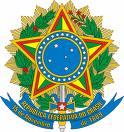 MINISTÉRIO DA EDUCAÇÃOINSTITUTO FEDERAL DE ALAGOASPRÓ-REITORIA DE ENSINO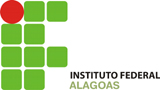 Componente Curricular: Fundamentos de Sistemas de InformaçãoComponente Curricular: Fundamentos de Sistemas de InformaçãoComponente Curricular: Fundamentos de Sistemas de InformaçãoComponente Curricular: Fundamentos de Sistemas de InformaçãoCódigo: FNSI100Carga Horária 80hCarga Horária 80hPeríodo:1ºCarga Horária Semanal: 04hCarga Horária Semanal: 04hPré-requisitos:EmentaEmentaEmentaEmentaEmentaSistemas de Informação nos negócios. Tomada de Decisão estratégica. E-Business. Softwares de sistemas e de aplicação. Sistemas de Banco de dados e inteligência de negócios. Telecomunicações e redes. Internet, Intranet e Extranet. Ética e segurança na Internet. Sistemas de Apoio à Decisão. Sistemas Especialistas. Privacidade nas empresas. Conversão Numérica. Sistemas de Informação nos negócios. Tomada de Decisão estratégica. E-Business. Softwares de sistemas e de aplicação. Sistemas de Banco de dados e inteligência de negócios. Telecomunicações e redes. Internet, Intranet e Extranet. Ética e segurança na Internet. Sistemas de Apoio à Decisão. Sistemas Especialistas. Privacidade nas empresas. Conversão Numérica. Sistemas de Informação nos negócios. Tomada de Decisão estratégica. E-Business. Softwares de sistemas e de aplicação. Sistemas de Banco de dados e inteligência de negócios. Telecomunicações e redes. Internet, Intranet e Extranet. Ética e segurança na Internet. Sistemas de Apoio à Decisão. Sistemas Especialistas. Privacidade nas empresas. Conversão Numérica. Sistemas de Informação nos negócios. Tomada de Decisão estratégica. E-Business. Softwares de sistemas e de aplicação. Sistemas de Banco de dados e inteligência de negócios. Telecomunicações e redes. Internet, Intranet e Extranet. Ética e segurança na Internet. Sistemas de Apoio à Decisão. Sistemas Especialistas. Privacidade nas empresas. Conversão Numérica. Sistemas de Informação nos negócios. Tomada de Decisão estratégica. E-Business. Softwares de sistemas e de aplicação. Sistemas de Banco de dados e inteligência de negócios. Telecomunicações e redes. Internet, Intranet e Extranet. Ética e segurança na Internet. Sistemas de Apoio à Decisão. Sistemas Especialistas. Privacidade nas empresas. Conversão Numérica. Bibliografia BásicaBibliografia BásicaBibliografia BásicaBibliografia BásicaBibliografia BásicaBALTZAN, Paige; PHILLIPS, Amy. Sistemas de Informação. Tradução: Rodrigo Dubal. AMGH. STAIR, Ralph M.; REYNOLDS, George. Princípios de Sistemas de Informação. Cengage Learning. O’BRIEN, James A. Sistemas de Informação e as Decisões Gerenciais na Era da Internet. Editora Saraiva.BALTZAN, Paige; PHILLIPS, Amy. Sistemas de Informação. Tradução: Rodrigo Dubal. AMGH. STAIR, Ralph M.; REYNOLDS, George. Princípios de Sistemas de Informação. Cengage Learning. O’BRIEN, James A. Sistemas de Informação e as Decisões Gerenciais na Era da Internet. Editora Saraiva.BALTZAN, Paige; PHILLIPS, Amy. Sistemas de Informação. Tradução: Rodrigo Dubal. AMGH. STAIR, Ralph M.; REYNOLDS, George. Princípios de Sistemas de Informação. Cengage Learning. O’BRIEN, James A. Sistemas de Informação e as Decisões Gerenciais na Era da Internet. Editora Saraiva.BALTZAN, Paige; PHILLIPS, Amy. Sistemas de Informação. Tradução: Rodrigo Dubal. AMGH. STAIR, Ralph M.; REYNOLDS, George. Princípios de Sistemas de Informação. Cengage Learning. O’BRIEN, James A. Sistemas de Informação e as Decisões Gerenciais na Era da Internet. Editora Saraiva.BALTZAN, Paige; PHILLIPS, Amy. Sistemas de Informação. Tradução: Rodrigo Dubal. AMGH. STAIR, Ralph M.; REYNOLDS, George. Princípios de Sistemas de Informação. Cengage Learning. O’BRIEN, James A. Sistemas de Informação e as Decisões Gerenciais na Era da Internet. Editora Saraiva.Bibliografia ComplementarBibliografia ComplementarBibliografia ComplementarBibliografia ComplementarBibliografia ComplementarCORTES, Pedro Luiz. Administração de Sistemas de Informação. Editora Saraiva. GORDON, Steven R.; GORDON, Judith. Sistemas de Informação: uma abordagem gerencial. Editora LTC. SHITUKA, DORLIVETE M. Sistemas de Informação: um enfoque computacional. Editora Ciência Moderna.LAUDON, Kenneth C. LAUDON, Jane P.. Sistemas de Informacao: com Internet. Editora LTC.ALBUQUERQUE, Jader Cristiano Magalhães de. Sistemas de Informacao e Comunicacao no Setor Público. Editora UFSC.CORTES, Pedro Luiz. Administração de Sistemas de Informação. Editora Saraiva. GORDON, Steven R.; GORDON, Judith. Sistemas de Informação: uma abordagem gerencial. Editora LTC. SHITUKA, DORLIVETE M. Sistemas de Informação: um enfoque computacional. Editora Ciência Moderna.LAUDON, Kenneth C. LAUDON, Jane P.. Sistemas de Informacao: com Internet. Editora LTC.ALBUQUERQUE, Jader Cristiano Magalhães de. Sistemas de Informacao e Comunicacao no Setor Público. Editora UFSC.CORTES, Pedro Luiz. Administração de Sistemas de Informação. Editora Saraiva. GORDON, Steven R.; GORDON, Judith. Sistemas de Informação: uma abordagem gerencial. Editora LTC. SHITUKA, DORLIVETE M. Sistemas de Informação: um enfoque computacional. Editora Ciência Moderna.LAUDON, Kenneth C. LAUDON, Jane P.. Sistemas de Informacao: com Internet. Editora LTC.ALBUQUERQUE, Jader Cristiano Magalhães de. Sistemas de Informacao e Comunicacao no Setor Público. Editora UFSC.CORTES, Pedro Luiz. Administração de Sistemas de Informação. Editora Saraiva. GORDON, Steven R.; GORDON, Judith. Sistemas de Informação: uma abordagem gerencial. Editora LTC. SHITUKA, DORLIVETE M. Sistemas de Informação: um enfoque computacional. Editora Ciência Moderna.LAUDON, Kenneth C. LAUDON, Jane P.. Sistemas de Informacao: com Internet. Editora LTC.ALBUQUERQUE, Jader Cristiano Magalhães de. Sistemas de Informacao e Comunicacao no Setor Público. Editora UFSC.CORTES, Pedro Luiz. Administração de Sistemas de Informação. Editora Saraiva. GORDON, Steven R.; GORDON, Judith. Sistemas de Informação: uma abordagem gerencial. Editora LTC. SHITUKA, DORLIVETE M. Sistemas de Informação: um enfoque computacional. Editora Ciência Moderna.LAUDON, Kenneth C. LAUDON, Jane P.. Sistemas de Informacao: com Internet. Editora LTC.ALBUQUERQUE, Jader Cristiano Magalhães de. Sistemas de Informacao e Comunicacao no Setor Público. Editora UFSC.MINISTÉRIO DA EDUCAÇÃOINSTITUTO FEDERAL DE ALAGOASPRÓ-REITORIA DE ENSINOComponente Curricular: Algoritmos e Lógica de ProgramaçãoComponente Curricular: Algoritmos e Lógica de ProgramaçãoComponente Curricular: Algoritmos e Lógica de ProgramaçãoComponente Curricular: Algoritmos e Lógica de ProgramaçãoCódigo: ALPG101Carga Horária: 80 HorasCarga Horária: 80 HorasPeríodo: 1ºCarga Horária Semanal: 04hCarga Horária Semanal: 04hPré-requisitos:EmentaEmentaEmentaEmentaEmentaEstudo dos conceitos básicos de algoritmos. Resolução de problemas de forma estruturada. Lógica de programação. Programação em Blocos. Estudo de funções, escopo e passagem de parâmetros.Estudo dos conceitos básicos de algoritmos. Resolução de problemas de forma estruturada. Lógica de programação. Programação em Blocos. Estudo de funções, escopo e passagem de parâmetros.Estudo dos conceitos básicos de algoritmos. Resolução de problemas de forma estruturada. Lógica de programação. Programação em Blocos. Estudo de funções, escopo e passagem de parâmetros.Estudo dos conceitos básicos de algoritmos. Resolução de problemas de forma estruturada. Lógica de programação. Programação em Blocos. Estudo de funções, escopo e passagem de parâmetros.Estudo dos conceitos básicos de algoritmos. Resolução de problemas de forma estruturada. Lógica de programação. Programação em Blocos. Estudo de funções, escopo e passagem de parâmetros.Bibliografia BásicaBibliografia BásicaBibliografia BásicaBibliografia BásicaBibliografia BásicaSEBESTA, Robert W.  Conceitos de Linguagens de Programação . Editora Bookman.VILLAS, M. et. al. Estrutura de Dados – Conceitos e Técnicas de Implementação. Editora Campus.MANZANO, Jose Augusto N. G.. Algoritmos: Logica para Desenvolvimento de Programação de Computadores. Editora Erica. SEBESTA, Robert W.  Conceitos de Linguagens de Programação . Editora Bookman.VILLAS, M. et. al. Estrutura de Dados – Conceitos e Técnicas de Implementação. Editora Campus.MANZANO, Jose Augusto N. G.. Algoritmos: Logica para Desenvolvimento de Programação de Computadores. Editora Erica. SEBESTA, Robert W.  Conceitos de Linguagens de Programação . Editora Bookman.VILLAS, M. et. al. Estrutura de Dados – Conceitos e Técnicas de Implementação. Editora Campus.MANZANO, Jose Augusto N. G.. Algoritmos: Logica para Desenvolvimento de Programação de Computadores. Editora Erica. SEBESTA, Robert W.  Conceitos de Linguagens de Programação . Editora Bookman.VILLAS, M. et. al. Estrutura de Dados – Conceitos e Técnicas de Implementação. Editora Campus.MANZANO, Jose Augusto N. G.. Algoritmos: Logica para Desenvolvimento de Programação de Computadores. Editora Erica. SEBESTA, Robert W.  Conceitos de Linguagens de Programação . Editora Bookman.VILLAS, M. et. al. Estrutura de Dados – Conceitos e Técnicas de Implementação. Editora Campus.MANZANO, Jose Augusto N. G.. Algoritmos: Logica para Desenvolvimento de Programação de Computadores. Editora Erica. TUCKER, Allen B; NOONAN, Robert E. Linguagens de programação: princípios e paradigmas  McGraw-Hill.FARRER, Harry. Programação Estruturada e Estruturas de Dados. Editora Campus.LAGES, Newton A. de Castilho. Algoritmos e Estruturas se Dados. Editora  LTC.ZIVIANI, Nivio. PROJETO DE ALGORITMOS. Editora Pioneira. SOUZA, Marco Antônio Furlan de. Algoritmos e Logica de Programacao: Um Texto Introdutorio para Engenharia. Editora Cengage Learning.TUCKER, Allen B; NOONAN, Robert E. Linguagens de programação: princípios e paradigmas  McGraw-Hill.FARRER, Harry. Programação Estruturada e Estruturas de Dados. Editora Campus.LAGES, Newton A. de Castilho. Algoritmos e Estruturas se Dados. Editora  LTC.ZIVIANI, Nivio. PROJETO DE ALGORITMOS. Editora Pioneira. SOUZA, Marco Antônio Furlan de. Algoritmos e Logica de Programacao: Um Texto Introdutorio para Engenharia. Editora Cengage Learning.TUCKER, Allen B; NOONAN, Robert E. Linguagens de programação: princípios e paradigmas  McGraw-Hill.FARRER, Harry. Programação Estruturada e Estruturas de Dados. Editora Campus.LAGES, Newton A. de Castilho. Algoritmos e Estruturas se Dados. Editora  LTC.ZIVIANI, Nivio. PROJETO DE ALGORITMOS. Editora Pioneira. SOUZA, Marco Antônio Furlan de. Algoritmos e Logica de Programacao: Um Texto Introdutorio para Engenharia. Editora Cengage Learning.TUCKER, Allen B; NOONAN, Robert E. Linguagens de programação: princípios e paradigmas  McGraw-Hill.FARRER, Harry. Programação Estruturada e Estruturas de Dados. Editora Campus.LAGES, Newton A. de Castilho. Algoritmos e Estruturas se Dados. Editora  LTC.ZIVIANI, Nivio. PROJETO DE ALGORITMOS. Editora Pioneira. SOUZA, Marco Antônio Furlan de. Algoritmos e Logica de Programacao: Um Texto Introdutorio para Engenharia. Editora Cengage Learning.TUCKER, Allen B; NOONAN, Robert E. Linguagens de programação: princípios e paradigmas  McGraw-Hill.FARRER, Harry. Programação Estruturada e Estruturas de Dados. Editora Campus.LAGES, Newton A. de Castilho. Algoritmos e Estruturas se Dados. Editora  LTC.ZIVIANI, Nivio. PROJETO DE ALGORITMOS. Editora Pioneira. SOUZA, Marco Antônio Furlan de. Algoritmos e Logica de Programacao: Um Texto Introdutorio para Engenharia. Editora Cengage Learning.MINISTÉRIO DA EDUCAÇÃOINSTITUTO FEDERAL DE ALAGOASPRÓ-REITORIA DE ENSINOComponente Curricular: Introdução a Tecnologias Web (EAD)Componente Curricular: Introdução a Tecnologias Web (EAD)Componente Curricular: Introdução a Tecnologias Web (EAD)Componente Curricular: Introdução a Tecnologias Web (EAD)Código: INTW102Carga Horária: 40 HorasCarga Horária: 40 HorasPeríodo: 1ºCarga Horária Semanal: 02hCarga Horária Semanal: 02hPré-requisitos:EmentaEmentaEmentaEmentaEmentaIntrodução a Tecnologias da Informação e Comunicação. Internet e Protocolo HTTP.  Documentos HTML, Folhas de Estilos e Client-Side Script.Introdução a Tecnologias da Informação e Comunicação. Internet e Protocolo HTTP.  Documentos HTML, Folhas de Estilos e Client-Side Script.Introdução a Tecnologias da Informação e Comunicação. Internet e Protocolo HTTP.  Documentos HTML, Folhas de Estilos e Client-Side Script.Introdução a Tecnologias da Informação e Comunicação. Internet e Protocolo HTTP.  Documentos HTML, Folhas de Estilos e Client-Side Script.Introdução a Tecnologias da Informação e Comunicação. Internet e Protocolo HTTP.  Documentos HTML, Folhas de Estilos e Client-Side Script.Bibliografia BásicaBibliografia BásicaBibliografia BásicaBibliografia BásicaBibliografia BásicaSILVA, Mauricio Samy. Construindo Sites com CSS e (X)Html: Sites Controlados por Folhas De Estilo Cascata. Editora NOVATEC. GOODMAN, Danny. JAVA SCRIPT: A BIBLIA. Editora CAMPUS. MORRISON, Michael. Use a Cabeça! Java Script. Editora  ALTA BOOKS. SILVA, Mauricio Samy. Construindo Sites com CSS e (X)Html: Sites Controlados por Folhas De Estilo Cascata. Editora NOVATEC. GOODMAN, Danny. JAVA SCRIPT: A BIBLIA. Editora CAMPUS. MORRISON, Michael. Use a Cabeça! Java Script. Editora  ALTA BOOKS. SILVA, Mauricio Samy. Construindo Sites com CSS e (X)Html: Sites Controlados por Folhas De Estilo Cascata. Editora NOVATEC. GOODMAN, Danny. JAVA SCRIPT: A BIBLIA. Editora CAMPUS. MORRISON, Michael. Use a Cabeça! Java Script. Editora  ALTA BOOKS. SILVA, Mauricio Samy. Construindo Sites com CSS e (X)Html: Sites Controlados por Folhas De Estilo Cascata. Editora NOVATEC. GOODMAN, Danny. JAVA SCRIPT: A BIBLIA. Editora CAMPUS. MORRISON, Michael. Use a Cabeça! Java Script. Editora  ALTA BOOKS. SILVA, Mauricio Samy. Construindo Sites com CSS e (X)Html: Sites Controlados por Folhas De Estilo Cascata. Editora NOVATEC. GOODMAN, Danny. JAVA SCRIPT: A BIBLIA. Editora CAMPUS. MORRISON, Michael. Use a Cabeça! Java Script. Editora  ALTA BOOKS. SILVA, Mauricio Samy. CRIANDO SITES COM HTML: SITES DE ALTA QUALIDADE COM HTML E CCS. Editora  NOVATEC. RUAS, Nilson da Silva. CRIANDO SITES WEB COM FOLHAS DE ESTILOS. Editora  VISUAL BOOKS. TEAGUE, Jason Cranford. DHTML E CSS PARA WORLD WIDE WEB. Editora CAMPUS. LIBERTY, Jesse KRALEY, Mike. APRENDENDO A DESENVOLVER DOCUMENTOS XML PARA A WEB. Editora 	 MAKRON BOOKS.RUAS, 	Nilson da Silva. CRIANDO SITES WEB COM FOLHAS DE ESTILOS. Editora VISUAL BOOKS.SILVA, Mauricio Samy. CRIANDO SITES COM HTML: SITES DE ALTA QUALIDADE COM HTML E CCS. Editora  NOVATEC. RUAS, Nilson da Silva. CRIANDO SITES WEB COM FOLHAS DE ESTILOS. Editora  VISUAL BOOKS. TEAGUE, Jason Cranford. DHTML E CSS PARA WORLD WIDE WEB. Editora CAMPUS. LIBERTY, Jesse KRALEY, Mike. APRENDENDO A DESENVOLVER DOCUMENTOS XML PARA A WEB. Editora 	 MAKRON BOOKS.RUAS, 	Nilson da Silva. CRIANDO SITES WEB COM FOLHAS DE ESTILOS. Editora VISUAL BOOKS.SILVA, Mauricio Samy. CRIANDO SITES COM HTML: SITES DE ALTA QUALIDADE COM HTML E CCS. Editora  NOVATEC. RUAS, Nilson da Silva. CRIANDO SITES WEB COM FOLHAS DE ESTILOS. Editora  VISUAL BOOKS. TEAGUE, Jason Cranford. DHTML E CSS PARA WORLD WIDE WEB. Editora CAMPUS. LIBERTY, Jesse KRALEY, Mike. APRENDENDO A DESENVOLVER DOCUMENTOS XML PARA A WEB. Editora 	 MAKRON BOOKS.RUAS, 	Nilson da Silva. CRIANDO SITES WEB COM FOLHAS DE ESTILOS. Editora VISUAL BOOKS.SILVA, Mauricio Samy. CRIANDO SITES COM HTML: SITES DE ALTA QUALIDADE COM HTML E CCS. Editora  NOVATEC. RUAS, Nilson da Silva. CRIANDO SITES WEB COM FOLHAS DE ESTILOS. Editora  VISUAL BOOKS. TEAGUE, Jason Cranford. DHTML E CSS PARA WORLD WIDE WEB. Editora CAMPUS. LIBERTY, Jesse KRALEY, Mike. APRENDENDO A DESENVOLVER DOCUMENTOS XML PARA A WEB. Editora 	 MAKRON BOOKS.RUAS, 	Nilson da Silva. CRIANDO SITES WEB COM FOLHAS DE ESTILOS. Editora VISUAL BOOKS.SILVA, Mauricio Samy. CRIANDO SITES COM HTML: SITES DE ALTA QUALIDADE COM HTML E CCS. Editora  NOVATEC. RUAS, Nilson da Silva. CRIANDO SITES WEB COM FOLHAS DE ESTILOS. Editora  VISUAL BOOKS. TEAGUE, Jason Cranford. DHTML E CSS PARA WORLD WIDE WEB. Editora CAMPUS. LIBERTY, Jesse KRALEY, Mike. APRENDENDO A DESENVOLVER DOCUMENTOS XML PARA A WEB. Editora 	 MAKRON BOOKS.RUAS, 	Nilson da Silva. CRIANDO SITES WEB COM FOLHAS DE ESTILOS. Editora VISUAL BOOKS.MINISTÉRIO DA EDUCAÇÃOINSTITUTO FEDERAL DE ALAGOASPRÓ-REITORIA DE ENSINOComponente Curricular: Lógica Matemática e Matemática DiscretaComponente Curricular: Lógica Matemática e Matemática DiscretaComponente Curricular: Lógica Matemática e Matemática DiscretaComponente Curricular: Lógica Matemática e Matemática DiscretaCódigo: LMMD103Carga Horária 80hCarga Horária 80hPeríodo: 1oCarga Horária Semanal: 04hCarga Horária Semanal: 04hPré-requisitos:EmentaEmentaEmentaEmentaEmentaFundamentos da Lógica. Lógica Proposicional. Teoria dos Conjuntos. Sequências. Teoria dos Números. Números Inteiros e Primos. Prova e Indução Matemática.Fundamentos da Lógica. Lógica Proposicional. Teoria dos Conjuntos. Sequências. Teoria dos Números. Números Inteiros e Primos. Prova e Indução Matemática.Fundamentos da Lógica. Lógica Proposicional. Teoria dos Conjuntos. Sequências. Teoria dos Números. Números Inteiros e Primos. Prova e Indução Matemática.Fundamentos da Lógica. Lógica Proposicional. Teoria dos Conjuntos. Sequências. Teoria dos Números. Números Inteiros e Primos. Prova e Indução Matemática.Fundamentos da Lógica. Lógica Proposicional. Teoria dos Conjuntos. Sequências. Teoria dos Números. Números Inteiros e Primos. Prova e Indução Matemática.Bibliografia BásicaBibliografia BásicaBibliografia BásicaBibliografia BásicaBibliografia BásicaFAVARO, Silvio. KMETEUK FILHO, Osmir. Noções Básicas de Matemática. Editora Ciência Moderna. BORBA, Marcelo de Carvalho; PENTEADO, Miriam Godoy. Iniciação a Lógica Matemática. Editora Nobel.BESPO, Carlos Alberto Ferreira. INTRODUCAO A LOGICA DA MATEMATICA. Editora CENGAGE LEARNING.FAVARO, Silvio. KMETEUK FILHO, Osmir. Noções Básicas de Matemática. Editora Ciência Moderna. BORBA, Marcelo de Carvalho; PENTEADO, Miriam Godoy. Iniciação a Lógica Matemática. Editora Nobel.BESPO, Carlos Alberto Ferreira. INTRODUCAO A LOGICA DA MATEMATICA. Editora CENGAGE LEARNING.FAVARO, Silvio. KMETEUK FILHO, Osmir. Noções Básicas de Matemática. Editora Ciência Moderna. BORBA, Marcelo de Carvalho; PENTEADO, Miriam Godoy. Iniciação a Lógica Matemática. Editora Nobel.BESPO, Carlos Alberto Ferreira. INTRODUCAO A LOGICA DA MATEMATICA. Editora CENGAGE LEARNING.FAVARO, Silvio. KMETEUK FILHO, Osmir. Noções Básicas de Matemática. Editora Ciência Moderna. BORBA, Marcelo de Carvalho; PENTEADO, Miriam Godoy. Iniciação a Lógica Matemática. Editora Nobel.BESPO, Carlos Alberto Ferreira. INTRODUCAO A LOGICA DA MATEMATICA. Editora CENGAGE LEARNING.FAVARO, Silvio. KMETEUK FILHO, Osmir. Noções Básicas de Matemática. Editora Ciência Moderna. BORBA, Marcelo de Carvalho; PENTEADO, Miriam Godoy. Iniciação a Lógica Matemática. Editora Nobel.BESPO, Carlos Alberto Ferreira. INTRODUCAO A LOGICA DA MATEMATICA. Editora CENGAGE LEARNING.Bibliografia ComplementarBibliografia ComplementarBibliografia ComplementarBibliografia ComplementarBibliografia ComplementarCARNIELLI, W., EPSTEIN, R. L. Computabilidade, Funções Computáveis, Lógica e os Fundamentos da Matemática. Unesp/Fapesp.BARWISE J., ETCHEMENDY J. Language, Proof and Logic. CSLI Publications.ROSEN, K. H. Discrete Mathematics and Its Applications. McGraw-Hill.IEZZI, Gelson.  FUNDAMENTOS DA MATEMATICA ELEMENTAR.ATUAL.MURAKAMI, Carlos. MURAKAMI, Carlos. FUNDAMENTOS DE MATEMATICA ELEMENTAR. Conjuntos e Funções. Editora Atual.CARNIELLI, W., EPSTEIN, R. L. Computabilidade, Funções Computáveis, Lógica e os Fundamentos da Matemática. Unesp/Fapesp.BARWISE J., ETCHEMENDY J. Language, Proof and Logic. CSLI Publications.ROSEN, K. H. Discrete Mathematics and Its Applications. McGraw-Hill.IEZZI, Gelson.  FUNDAMENTOS DA MATEMATICA ELEMENTAR.ATUAL.MURAKAMI, Carlos. MURAKAMI, Carlos. FUNDAMENTOS DE MATEMATICA ELEMENTAR. Conjuntos e Funções. Editora Atual.CARNIELLI, W., EPSTEIN, R. L. Computabilidade, Funções Computáveis, Lógica e os Fundamentos da Matemática. Unesp/Fapesp.BARWISE J., ETCHEMENDY J. Language, Proof and Logic. CSLI Publications.ROSEN, K. H. Discrete Mathematics and Its Applications. McGraw-Hill.IEZZI, Gelson.  FUNDAMENTOS DA MATEMATICA ELEMENTAR.ATUAL.MURAKAMI, Carlos. MURAKAMI, Carlos. FUNDAMENTOS DE MATEMATICA ELEMENTAR. Conjuntos e Funções. Editora Atual.CARNIELLI, W., EPSTEIN, R. L. Computabilidade, Funções Computáveis, Lógica e os Fundamentos da Matemática. Unesp/Fapesp.BARWISE J., ETCHEMENDY J. Language, Proof and Logic. CSLI Publications.ROSEN, K. H. Discrete Mathematics and Its Applications. McGraw-Hill.IEZZI, Gelson.  FUNDAMENTOS DA MATEMATICA ELEMENTAR.ATUAL.MURAKAMI, Carlos. MURAKAMI, Carlos. FUNDAMENTOS DE MATEMATICA ELEMENTAR. Conjuntos e Funções. Editora Atual.CARNIELLI, W., EPSTEIN, R. L. Computabilidade, Funções Computáveis, Lógica e os Fundamentos da Matemática. Unesp/Fapesp.BARWISE J., ETCHEMENDY J. Language, Proof and Logic. CSLI Publications.ROSEN, K. H. Discrete Mathematics and Its Applications. McGraw-Hill.IEZZI, Gelson.  FUNDAMENTOS DA MATEMATICA ELEMENTAR.ATUAL.MURAKAMI, Carlos. MURAKAMI, Carlos. FUNDAMENTOS DE MATEMATICA ELEMENTAR. Conjuntos e Funções. Editora Atual.MINISTÉRIO DA EDUCAÇÃOINSTITUTO FEDERAL DE ALAGOASPRÓ-REITORIA DE ENSINOComponente Curricular: Inglês TécnicoComponente Curricular: Inglês TécnicoComponente Curricular: Inglês TécnicoComponente Curricular: Inglês TécnicoCódigo: INGT104Carga Horária: 80hCarga Horária: 80hPeríodo:  1ºCarga Horária Semanal: 04hCarga Horária Semanal: 04hPré-requisitos:EmentaEmentaEmentaEmentaEmentaEstudo de textos (verbais e não verbais) dos mais variados gêneros discursivos relacionados à área de Sistemas de Informação. Conhecimentos linguísticos necessários à compreensão de textos. Processo de decodificação. Desenvolvimento da criticidade do discente em relação aos temas discutidos. Estudo de textos (verbais e não verbais) dos mais variados gêneros discursivos relacionados à área de Sistemas de Informação. Conhecimentos linguísticos necessários à compreensão de textos. Processo de decodificação. Desenvolvimento da criticidade do discente em relação aos temas discutidos. Estudo de textos (verbais e não verbais) dos mais variados gêneros discursivos relacionados à área de Sistemas de Informação. Conhecimentos linguísticos necessários à compreensão de textos. Processo de decodificação. Desenvolvimento da criticidade do discente em relação aos temas discutidos. Estudo de textos (verbais e não verbais) dos mais variados gêneros discursivos relacionados à área de Sistemas de Informação. Conhecimentos linguísticos necessários à compreensão de textos. Processo de decodificação. Desenvolvimento da criticidade do discente em relação aos temas discutidos. Estudo de textos (verbais e não verbais) dos mais variados gêneros discursivos relacionados à área de Sistemas de Informação. Conhecimentos linguísticos necessários à compreensão de textos. Processo de decodificação. Desenvolvimento da criticidade do discente em relação aos temas discutidos. Bibliografia BásicaBibliografia BásicaBibliografia BásicaBibliografia BásicaBibliografia BásicaCRUZ, Décio Torres. Inglês Instrumental para Informática. São Paulo: Editora Disal.GAMA, Ângela Nunes Martins [et al.].  Introdução à leitura em inglês.  Rio de Janeiro: Editora Gama Filho.OLIVEIRA, Nádia Alves de.  Para ler em inglês.  Desenvolvimento da habilidade de leitura. Belo Horizonte: Editora O Lutador.CRUZ, Décio Torres. Inglês Instrumental para Informática. São Paulo: Editora Disal.GAMA, Ângela Nunes Martins [et al.].  Introdução à leitura em inglês.  Rio de Janeiro: Editora Gama Filho.OLIVEIRA, Nádia Alves de.  Para ler em inglês.  Desenvolvimento da habilidade de leitura. Belo Horizonte: Editora O Lutador.CRUZ, Décio Torres. Inglês Instrumental para Informática. São Paulo: Editora Disal.GAMA, Ângela Nunes Martins [et al.].  Introdução à leitura em inglês.  Rio de Janeiro: Editora Gama Filho.OLIVEIRA, Nádia Alves de.  Para ler em inglês.  Desenvolvimento da habilidade de leitura. Belo Horizonte: Editora O Lutador.CRUZ, Décio Torres. Inglês Instrumental para Informática. São Paulo: Editora Disal.GAMA, Ângela Nunes Martins [et al.].  Introdução à leitura em inglês.  Rio de Janeiro: Editora Gama Filho.OLIVEIRA, Nádia Alves de.  Para ler em inglês.  Desenvolvimento da habilidade de leitura. Belo Horizonte: Editora O Lutador.CRUZ, Décio Torres. Inglês Instrumental para Informática. São Paulo: Editora Disal.GAMA, Ângela Nunes Martins [et al.].  Introdução à leitura em inglês.  Rio de Janeiro: Editora Gama Filho.OLIVEIRA, Nádia Alves de.  Para ler em inglês.  Desenvolvimento da habilidade de leitura. Belo Horizonte: Editora O Lutador.Bibliografia ComplementarBibliografia ComplementarBibliografia ComplementarBibliografia ComplementarBibliografia ComplementarPINTO, Dilce. Compreensão Inteligente de Textos. Grasping the Meaning. Vol 1 e 2. LTC. DUBIN, F. Reading by All Means. Addison-Wesley. EDIGER, A. Reading for Meaning. Longman. MICHAELIS. Dicionário Inglês-Português. São Paulo: Melhoramentos.MICHAELIS. Dicionário Inglês-Português. São Paulo: Melhoramentos. MARTINEZ. Ron. Como Escrever Tudo em Inglês. Elsevier.PINTO, Dilce. Compreensão Inteligente de Textos. Grasping the Meaning. Vol 1 e 2. LTC. DUBIN, F. Reading by All Means. Addison-Wesley. EDIGER, A. Reading for Meaning. Longman. MICHAELIS. Dicionário Inglês-Português. São Paulo: Melhoramentos.MICHAELIS. Dicionário Inglês-Português. São Paulo: Melhoramentos. MARTINEZ. Ron. Como Escrever Tudo em Inglês. Elsevier.PINTO, Dilce. Compreensão Inteligente de Textos. Grasping the Meaning. Vol 1 e 2. LTC. DUBIN, F. Reading by All Means. Addison-Wesley. EDIGER, A. Reading for Meaning. Longman. MICHAELIS. Dicionário Inglês-Português. São Paulo: Melhoramentos.MICHAELIS. Dicionário Inglês-Português. São Paulo: Melhoramentos. MARTINEZ. Ron. Como Escrever Tudo em Inglês. Elsevier.PINTO, Dilce. Compreensão Inteligente de Textos. Grasping the Meaning. Vol 1 e 2. LTC. DUBIN, F. Reading by All Means. Addison-Wesley. EDIGER, A. Reading for Meaning. Longman. MICHAELIS. Dicionário Inglês-Português. São Paulo: Melhoramentos.MICHAELIS. Dicionário Inglês-Português. São Paulo: Melhoramentos. MARTINEZ. Ron. Como Escrever Tudo em Inglês. Elsevier.PINTO, Dilce. Compreensão Inteligente de Textos. Grasping the Meaning. Vol 1 e 2. LTC. DUBIN, F. Reading by All Means. Addison-Wesley. EDIGER, A. Reading for Meaning. Longman. MICHAELIS. Dicionário Inglês-Português. São Paulo: Melhoramentos.MICHAELIS. Dicionário Inglês-Português. São Paulo: Melhoramentos. MARTINEZ. Ron. Como Escrever Tudo em Inglês. Elsevier.MINISTÉRIO DA EDUCAÇÃOINSTITUTO FEDERAL DE ALAGOASPRÓ-REITORIA DE ENSINOComponente Curricular: FilosofiaComponente Curricular: FilosofiaComponente Curricular: FilosofiaComponente Curricular: FilosofiaCódigo: FILO105Carga Horária: 80hCarga Horária: 80hPeríodo:  1ºCarga Horária Semanal: 04hCarga Horária Semanal: 04hPré-requisitos:EmentaEmentaEmentaEmentaEmentaAs origens da filosofia. A origem do conhecimento. A essência do conhecimento. Razão filosófica. Raciocínio e lógica. Razão teórica versus razão prática. Emoção e razão humana. Razão e argumentação. Modernidade Líquida. A busca da verdade e das certezas em uma sociedade em transformação.As origens da filosofia. A origem do conhecimento. A essência do conhecimento. Razão filosófica. Raciocínio e lógica. Razão teórica versus razão prática. Emoção e razão humana. Razão e argumentação. Modernidade Líquida. A busca da verdade e das certezas em uma sociedade em transformação.As origens da filosofia. A origem do conhecimento. A essência do conhecimento. Razão filosófica. Raciocínio e lógica. Razão teórica versus razão prática. Emoção e razão humana. Razão e argumentação. Modernidade Líquida. A busca da verdade e das certezas em uma sociedade em transformação.As origens da filosofia. A origem do conhecimento. A essência do conhecimento. Razão filosófica. Raciocínio e lógica. Razão teórica versus razão prática. Emoção e razão humana. Razão e argumentação. Modernidade Líquida. A busca da verdade e das certezas em uma sociedade em transformação.As origens da filosofia. A origem do conhecimento. A essência do conhecimento. Razão filosófica. Raciocínio e lógica. Razão teórica versus razão prática. Emoção e razão humana. Razão e argumentação. Modernidade Líquida. A busca da verdade e das certezas em uma sociedade em transformação.Bibliografia BásicaBibliografia BásicaBibliografia BásicaBibliografia BásicaBibliografia BásicaHENSSEN, J. Teoria do Conhecimento. Editora Martins Fortes.GEACH, P. T. Razão e argumentação. Editora Penso.RUSS, J. Filosofia – Os Autores, As Obras. Editora Vozes.HENSSEN, J. Teoria do Conhecimento. Editora Martins Fortes.GEACH, P. T. Razão e argumentação. Editora Penso.RUSS, J. Filosofia – Os Autores, As Obras. Editora Vozes.HENSSEN, J. Teoria do Conhecimento. Editora Martins Fortes.GEACH, P. T. Razão e argumentação. Editora Penso.RUSS, J. Filosofia – Os Autores, As Obras. Editora Vozes.HENSSEN, J. Teoria do Conhecimento. Editora Martins Fortes.GEACH, P. T. Razão e argumentação. Editora Penso.RUSS, J. Filosofia – Os Autores, As Obras. Editora Vozes.HENSSEN, J. Teoria do Conhecimento. Editora Martins Fortes.GEACH, P. T. Razão e argumentação. Editora Penso.RUSS, J. Filosofia – Os Autores, As Obras. Editora Vozes.Bibliografia ComplementarBibliografia ComplementarBibliografia ComplementarBibliografia ComplementarBibliografia ComplementarBAUMAN, Z. Modernidade Líquida. Editora Zahar.DEMO, Pedro. Certeza da incerteza. Editora Plano.RUBI, G. Filosofia a Arte de Pensar. Editora Madras.REZENDE, Antonio. Curso de Filosofia. Editora: JORGE ZAHARDESCARTES, Rene. Discurso do Método. Editora Martins FontesBAUMAN, Z. Modernidade Líquida. Editora Zahar.DEMO, Pedro. Certeza da incerteza. Editora Plano.RUBI, G. Filosofia a Arte de Pensar. Editora Madras.REZENDE, Antonio. Curso de Filosofia. Editora: JORGE ZAHARDESCARTES, Rene. Discurso do Método. Editora Martins FontesBAUMAN, Z. Modernidade Líquida. Editora Zahar.DEMO, Pedro. Certeza da incerteza. Editora Plano.RUBI, G. Filosofia a Arte de Pensar. Editora Madras.REZENDE, Antonio. Curso de Filosofia. Editora: JORGE ZAHARDESCARTES, Rene. Discurso do Método. Editora Martins FontesBAUMAN, Z. Modernidade Líquida. Editora Zahar.DEMO, Pedro. Certeza da incerteza. Editora Plano.RUBI, G. Filosofia a Arte de Pensar. Editora Madras.REZENDE, Antonio. Curso de Filosofia. Editora: JORGE ZAHARDESCARTES, Rene. Discurso do Método. Editora Martins FontesBAUMAN, Z. Modernidade Líquida. Editora Zahar.DEMO, Pedro. Certeza da incerteza. Editora Plano.RUBI, G. Filosofia a Arte de Pensar. Editora Madras.REZENDE, Antonio. Curso de Filosofia. Editora: JORGE ZAHARDESCARTES, Rene. Discurso do Método. Editora Martins FontesMINISTÉRIO DA EDUCAÇÃOINSTITUTO FEDERAL DE ALAGOASPRÓ-REITORIA DE ENSINOComponente Curricular: Matemática para Sistemas de InformaçãoComponente Curricular: Matemática para Sistemas de InformaçãoComponente Curricular: Matemática para Sistemas de InformaçãoComponente Curricular: Matemática para Sistemas de InformaçãoCódigo: MTSI106Carga Horária: 80hCarga Horária: 80hPeríodo: 2oCarga Horária Semanal: 04hCarga Horária Semanal: 04hPré-requisitos:EmentaEmentaEmentaEmentaEmentaSistemas Lineares. Matrizes. Transformações Lineares. Relações. Funções. Recursão. Grafos.Sistemas Lineares. Matrizes. Transformações Lineares. Relações. Funções. Recursão. Grafos.Sistemas Lineares. Matrizes. Transformações Lineares. Relações. Funções. Recursão. Grafos.Sistemas Lineares. Matrizes. Transformações Lineares. Relações. Funções. Recursão. Grafos.Sistemas Lineares. Matrizes. Transformações Lineares. Relações. Funções. Recursão. Grafos.Bibliografia BásicaBibliografia BásicaBibliografia BásicaBibliografia BásicaBibliografia BásicaIEZZI, Gelson.  Fundamentos da Matemática Elementar. Editora Atual.MURAKAMI, Carlos. MURAKAMI, Carlos. Fundamentos de Matemática Elementar. Conjuntos e Funções. Editora Atual.MURAKAMI, Carlos. Fundamentos de Matemática Elementar. Sequências, Matrizes, Determinantes, Sistemas Lineares. Editora Atual.IEZZI, Gelson.  Fundamentos da Matemática Elementar. Editora Atual.MURAKAMI, Carlos. MURAKAMI, Carlos. Fundamentos de Matemática Elementar. Conjuntos e Funções. Editora Atual.MURAKAMI, Carlos. Fundamentos de Matemática Elementar. Sequências, Matrizes, Determinantes, Sistemas Lineares. Editora Atual.IEZZI, Gelson.  Fundamentos da Matemática Elementar. Editora Atual.MURAKAMI, Carlos. MURAKAMI, Carlos. Fundamentos de Matemática Elementar. Conjuntos e Funções. Editora Atual.MURAKAMI, Carlos. Fundamentos de Matemática Elementar. Sequências, Matrizes, Determinantes, Sistemas Lineares. Editora Atual.IEZZI, Gelson.  Fundamentos da Matemática Elementar. Editora Atual.MURAKAMI, Carlos. MURAKAMI, Carlos. Fundamentos de Matemática Elementar. Conjuntos e Funções. Editora Atual.MURAKAMI, Carlos. Fundamentos de Matemática Elementar. Sequências, Matrizes, Determinantes, Sistemas Lineares. Editora Atual.IEZZI, Gelson.  Fundamentos da Matemática Elementar. Editora Atual.MURAKAMI, Carlos. MURAKAMI, Carlos. Fundamentos de Matemática Elementar. Conjuntos e Funções. Editora Atual.MURAKAMI, Carlos. Fundamentos de Matemática Elementar. Sequências, Matrizes, Determinantes, Sistemas Lineares. Editora Atual.Bibliografia ComplementarBibliografia ComplementarBibliografia ComplementarBibliografia ComplementarBibliografia ComplementarCARNIELLI, W., EPSTEIN, R. L. Computabilidade, Funções Computáveis, Lógica e os Fundamentos da Matemática. Unesp/Fapesp.ROSEN, Keneth H. Discrete Mathematics and Its Applications. McGraw-Hill.BARWISE J., ETCHEMENDY J. Language, Proof and Logic. CSLI Publications.IEZZI, Gelson.  Fundamentos da Matematica Elementar. Editora Atual.MURAKAMI, Carlos. MURAKAMI, Carlos. Fundamentos de Matemática Elementar. Conjuntos e Funções. Editora Atual.CARNIELLI, W., EPSTEIN, R. L. Computabilidade, Funções Computáveis, Lógica e os Fundamentos da Matemática. Unesp/Fapesp.ROSEN, Keneth H. Discrete Mathematics and Its Applications. McGraw-Hill.BARWISE J., ETCHEMENDY J. Language, Proof and Logic. CSLI Publications.IEZZI, Gelson.  Fundamentos da Matematica Elementar. Editora Atual.MURAKAMI, Carlos. MURAKAMI, Carlos. Fundamentos de Matemática Elementar. Conjuntos e Funções. Editora Atual.CARNIELLI, W., EPSTEIN, R. L. Computabilidade, Funções Computáveis, Lógica e os Fundamentos da Matemática. Unesp/Fapesp.ROSEN, Keneth H. Discrete Mathematics and Its Applications. McGraw-Hill.BARWISE J., ETCHEMENDY J. Language, Proof and Logic. CSLI Publications.IEZZI, Gelson.  Fundamentos da Matematica Elementar. Editora Atual.MURAKAMI, Carlos. MURAKAMI, Carlos. Fundamentos de Matemática Elementar. Conjuntos e Funções. Editora Atual.CARNIELLI, W., EPSTEIN, R. L. Computabilidade, Funções Computáveis, Lógica e os Fundamentos da Matemática. Unesp/Fapesp.ROSEN, Keneth H. Discrete Mathematics and Its Applications. McGraw-Hill.BARWISE J., ETCHEMENDY J. Language, Proof and Logic. CSLI Publications.IEZZI, Gelson.  Fundamentos da Matematica Elementar. Editora Atual.MURAKAMI, Carlos. MURAKAMI, Carlos. Fundamentos de Matemática Elementar. Conjuntos e Funções. Editora Atual.CARNIELLI, W., EPSTEIN, R. L. Computabilidade, Funções Computáveis, Lógica e os Fundamentos da Matemática. Unesp/Fapesp.ROSEN, Keneth H. Discrete Mathematics and Its Applications. McGraw-Hill.BARWISE J., ETCHEMENDY J. Language, Proof and Logic. CSLI Publications.IEZZI, Gelson.  Fundamentos da Matematica Elementar. Editora Atual.MURAKAMI, Carlos. MURAKAMI, Carlos. Fundamentos de Matemática Elementar. Conjuntos e Funções. Editora Atual.MINISTÉRIO DA EDUCAÇÃOINSTITUTO FEDERAL DE ALAGOASPRÓ-REITORIA DE ENSINOComponente Curricular: Fundamentos da Gestão OrganizacionalComponente Curricular: Fundamentos da Gestão OrganizacionalComponente Curricular: Fundamentos da Gestão OrganizacionalComponente Curricular: Fundamentos da Gestão OrganizacionalCódigo: FNGO107Carga Horária: 80 horasCarga Horária: 80 horasPeríodo: 2ºCarga Horária Semanal: 04 horasCarga Horária Semanal: 04 horasPré-requisitos:EmentaEmentaEmentaEmentaEmentaO conceito de Administração. A evolução das escolas do pensamento administrativo. As atividades do processo administrativo: planejamento, organização, direção e controle. SI, organizações e estratégia. Inteligência competitiva e sistemas de informação. Processo decisório e sistemas de informação.O conceito de Administração. A evolução das escolas do pensamento administrativo. As atividades do processo administrativo: planejamento, organização, direção e controle. SI, organizações e estratégia. Inteligência competitiva e sistemas de informação. Processo decisório e sistemas de informação.O conceito de Administração. A evolução das escolas do pensamento administrativo. As atividades do processo administrativo: planejamento, organização, direção e controle. SI, organizações e estratégia. Inteligência competitiva e sistemas de informação. Processo decisório e sistemas de informação.O conceito de Administração. A evolução das escolas do pensamento administrativo. As atividades do processo administrativo: planejamento, organização, direção e controle. SI, organizações e estratégia. Inteligência competitiva e sistemas de informação. Processo decisório e sistemas de informação.O conceito de Administração. A evolução das escolas do pensamento administrativo. As atividades do processo administrativo: planejamento, organização, direção e controle. SI, organizações e estratégia. Inteligência competitiva e sistemas de informação. Processo decisório e sistemas de informação.Bibliografia BásicaBibliografia BásicaBibliografia BásicaBibliografia BásicaBibliografia BásicaMAXIMIANO, Antonio Cesar Amaru. Fundamentos de Administração - Manual Compacto para componentes curriculares TGA e Introdução à Administração. Editora Atlas.MAXIMIANO, Antonio Cesar Amaru. Teoria Geral da Administração - Da revolução urbana à revolução digital. Editora Atlas.CHIAVENATO, Idalberto. Introdução à Teoria Geral da Administração. Editora Manole.MAXIMIANO, Antonio Cesar Amaru. Fundamentos de Administração - Manual Compacto para componentes curriculares TGA e Introdução à Administração. Editora Atlas.MAXIMIANO, Antonio Cesar Amaru. Teoria Geral da Administração - Da revolução urbana à revolução digital. Editora Atlas.CHIAVENATO, Idalberto. Introdução à Teoria Geral da Administração. Editora Manole.MAXIMIANO, Antonio Cesar Amaru. Fundamentos de Administração - Manual Compacto para componentes curriculares TGA e Introdução à Administração. Editora Atlas.MAXIMIANO, Antonio Cesar Amaru. Teoria Geral da Administração - Da revolução urbana à revolução digital. Editora Atlas.CHIAVENATO, Idalberto. Introdução à Teoria Geral da Administração. Editora Manole.MAXIMIANO, Antonio Cesar Amaru. Fundamentos de Administração - Manual Compacto para componentes curriculares TGA e Introdução à Administração. Editora Atlas.MAXIMIANO, Antonio Cesar Amaru. Teoria Geral da Administração - Da revolução urbana à revolução digital. Editora Atlas.CHIAVENATO, Idalberto. Introdução à Teoria Geral da Administração. Editora Manole.MAXIMIANO, Antonio Cesar Amaru. Fundamentos de Administração - Manual Compacto para componentes curriculares TGA e Introdução à Administração. Editora Atlas.MAXIMIANO, Antonio Cesar Amaru. Teoria Geral da Administração - Da revolução urbana à revolução digital. Editora Atlas.CHIAVENATO, Idalberto. Introdução à Teoria Geral da Administração. Editora Manole.Bibliografia ComplementarBibliografia ComplementarBibliografia ComplementarBibliografia ComplementarBibliografia ComplementarPRADO, Edmir. Fundamentos de Sistemas de Informação. Editora Elsevier.OLIVEIRA, Djalma de Pinho Rebouças de. Planejamento Estratégico - Conceitos, Metodologia e Práticas. Editora Atlas.HALL, Richard H. Organizações: Estruturas, processos e resultados. Editora Pearson.D'ASCENÇÃO, Luiz Carlos M. Organização, Sistemas e Métodos: Análise, Redesenho e Informatização de Processos Administrativos. Editora Atlas.RESENDE, Denis Alcides. Sistemas e Informações Organizacionais: Guia Prático Para Projetos.PRADO, Edmir. Fundamentos de Sistemas de Informação. Editora Elsevier.OLIVEIRA, Djalma de Pinho Rebouças de. Planejamento Estratégico - Conceitos, Metodologia e Práticas. Editora Atlas.HALL, Richard H. Organizações: Estruturas, processos e resultados. Editora Pearson.D'ASCENÇÃO, Luiz Carlos M. Organização, Sistemas e Métodos: Análise, Redesenho e Informatização de Processos Administrativos. Editora Atlas.RESENDE, Denis Alcides. Sistemas e Informações Organizacionais: Guia Prático Para Projetos.PRADO, Edmir. Fundamentos de Sistemas de Informação. Editora Elsevier.OLIVEIRA, Djalma de Pinho Rebouças de. Planejamento Estratégico - Conceitos, Metodologia e Práticas. Editora Atlas.HALL, Richard H. Organizações: Estruturas, processos e resultados. Editora Pearson.D'ASCENÇÃO, Luiz Carlos M. Organização, Sistemas e Métodos: Análise, Redesenho e Informatização de Processos Administrativos. Editora Atlas.RESENDE, Denis Alcides. Sistemas e Informações Organizacionais: Guia Prático Para Projetos.PRADO, Edmir. Fundamentos de Sistemas de Informação. Editora Elsevier.OLIVEIRA, Djalma de Pinho Rebouças de. Planejamento Estratégico - Conceitos, Metodologia e Práticas. Editora Atlas.HALL, Richard H. Organizações: Estruturas, processos e resultados. Editora Pearson.D'ASCENÇÃO, Luiz Carlos M. Organização, Sistemas e Métodos: Análise, Redesenho e Informatização de Processos Administrativos. Editora Atlas.RESENDE, Denis Alcides. Sistemas e Informações Organizacionais: Guia Prático Para Projetos.PRADO, Edmir. Fundamentos de Sistemas de Informação. Editora Elsevier.OLIVEIRA, Djalma de Pinho Rebouças de. Planejamento Estratégico - Conceitos, Metodologia e Práticas. Editora Atlas.HALL, Richard H. Organizações: Estruturas, processos e resultados. Editora Pearson.D'ASCENÇÃO, Luiz Carlos M. Organização, Sistemas e Métodos: Análise, Redesenho e Informatização de Processos Administrativos. Editora Atlas.RESENDE, Denis Alcides. Sistemas e Informações Organizacionais: Guia Prático Para Projetos.MINISTÉRIO DA EDUCAÇÃOINSTITUTO FEDERAL DE ALAGOASPRÓ-REITORIA DE ENSINOComponente Curricular: Arquitetura e Organização de ComputadoresComponente Curricular: Arquitetura e Organização de ComputadoresComponente Curricular: Arquitetura e Organização de ComputadoresComponente Curricular: Arquitetura e Organização de ComputadoresCódigo: ARQC108Carga Horária: 80 hCarga Horária: 80 hPeríodo: 2oCarga Horária Semanal: 04 hCarga Horária Semanal: 04 hPré-requisitos:EmentaEmentaEmentaEmentaEmentaEstrutura básica de computadores. A Unidade Central de Processamento. Estruturas de barramentos. Organização de memória. Sistemas de entrada/saída. Suporte ao sistema operacional. Padrões de arquiteturas (RISC x CISC). Introdução a arquiteturas paralelas. Estrutura básica de computadores. A Unidade Central de Processamento. Estruturas de barramentos. Organização de memória. Sistemas de entrada/saída. Suporte ao sistema operacional. Padrões de arquiteturas (RISC x CISC). Introdução a arquiteturas paralelas. Estrutura básica de computadores. A Unidade Central de Processamento. Estruturas de barramentos. Organização de memória. Sistemas de entrada/saída. Suporte ao sistema operacional. Padrões de arquiteturas (RISC x CISC). Introdução a arquiteturas paralelas. Estrutura básica de computadores. A Unidade Central de Processamento. Estruturas de barramentos. Organização de memória. Sistemas de entrada/saída. Suporte ao sistema operacional. Padrões de arquiteturas (RISC x CISC). Introdução a arquiteturas paralelas. Estrutura básica de computadores. A Unidade Central de Processamento. Estruturas de barramentos. Organização de memória. Sistemas de entrada/saída. Suporte ao sistema operacional. Padrões de arquiteturas (RISC x CISC). Introdução a arquiteturas paralelas. Bibliografia BásicaBibliografia BásicaBibliografia BásicaBibliografia BásicaBibliografia BásicaSTALLINGS, W. Arquitetura e Organização de Computadores. Prentice Hall.TANENBAUM, A. S. Organização Estruturada de Computadores. Prentice Hall.PATTERSON, D. A., HENNESSY, J. L,  Arquitetura de Computadores: Uma Abordagem Quantitativa, Editora Campus.STALLINGS, W. Arquitetura e Organização de Computadores. Prentice Hall.TANENBAUM, A. S. Organização Estruturada de Computadores. Prentice Hall.PATTERSON, D. A., HENNESSY, J. L,  Arquitetura de Computadores: Uma Abordagem Quantitativa, Editora Campus.STALLINGS, W. Arquitetura e Organização de Computadores. Prentice Hall.TANENBAUM, A. S. Organização Estruturada de Computadores. Prentice Hall.PATTERSON, D. A., HENNESSY, J. L,  Arquitetura de Computadores: Uma Abordagem Quantitativa, Editora Campus.STALLINGS, W. Arquitetura e Organização de Computadores. Prentice Hall.TANENBAUM, A. S. Organização Estruturada de Computadores. Prentice Hall.PATTERSON, D. A., HENNESSY, J. L,  Arquitetura de Computadores: Uma Abordagem Quantitativa, Editora Campus.STALLINGS, W. Arquitetura e Organização de Computadores. Prentice Hall.TANENBAUM, A. S. Organização Estruturada de Computadores. Prentice Hall.PATTERSON, D. A., HENNESSY, J. L,  Arquitetura de Computadores: Uma Abordagem Quantitativa, Editora Campus.Bibliografia ComplementarBibliografia ComplementarBibliografia ComplementarBibliografia ComplementarBibliografia ComplementarNULL, L., LOBUR, J., Princípios Básicos de Arquitetura e Organização de Computadores. Bookman.Veras, Manoel. DATACENTER : Componente Central da Infraestrutura de TI. Brasport.Veras, Manoel. VIRTUALIZAÇÃO: Componente Central do Datacenter. Brasport.PAIXÃO, 	Renato Rodrigues. 	ARQUITETURA 	DE COMPUTADORES - PCs. Editora 	 ERICA. 	 	MAIA, 	Luiz Paulo MACHADO, Francis Berenger. 	ARQUITETURA 	DE SISTEMAS OPERACIONAIS. Editora LTC.NULL, L., LOBUR, J., Princípios Básicos de Arquitetura e Organização de Computadores. Bookman.Veras, Manoel. DATACENTER : Componente Central da Infraestrutura de TI. Brasport.Veras, Manoel. VIRTUALIZAÇÃO: Componente Central do Datacenter. Brasport.PAIXÃO, 	Renato Rodrigues. 	ARQUITETURA 	DE COMPUTADORES - PCs. Editora 	 ERICA. 	 	MAIA, 	Luiz Paulo MACHADO, Francis Berenger. 	ARQUITETURA 	DE SISTEMAS OPERACIONAIS. Editora LTC.NULL, L., LOBUR, J., Princípios Básicos de Arquitetura e Organização de Computadores. Bookman.Veras, Manoel. DATACENTER : Componente Central da Infraestrutura de TI. Brasport.Veras, Manoel. VIRTUALIZAÇÃO: Componente Central do Datacenter. Brasport.PAIXÃO, 	Renato Rodrigues. 	ARQUITETURA 	DE COMPUTADORES - PCs. Editora 	 ERICA. 	 	MAIA, 	Luiz Paulo MACHADO, Francis Berenger. 	ARQUITETURA 	DE SISTEMAS OPERACIONAIS. Editora LTC.NULL, L., LOBUR, J., Princípios Básicos de Arquitetura e Organização de Computadores. Bookman.Veras, Manoel. DATACENTER : Componente Central da Infraestrutura de TI. Brasport.Veras, Manoel. VIRTUALIZAÇÃO: Componente Central do Datacenter. Brasport.PAIXÃO, 	Renato Rodrigues. 	ARQUITETURA 	DE COMPUTADORES - PCs. Editora 	 ERICA. 	 	MAIA, 	Luiz Paulo MACHADO, Francis Berenger. 	ARQUITETURA 	DE SISTEMAS OPERACIONAIS. Editora LTC.NULL, L., LOBUR, J., Princípios Básicos de Arquitetura e Organização de Computadores. Bookman.Veras, Manoel. DATACENTER : Componente Central da Infraestrutura de TI. Brasport.Veras, Manoel. VIRTUALIZAÇÃO: Componente Central do Datacenter. Brasport.PAIXÃO, 	Renato Rodrigues. 	ARQUITETURA 	DE COMPUTADORES - PCs. Editora 	 ERICA. 	 	MAIA, 	Luiz Paulo MACHADO, Francis Berenger. 	ARQUITETURA 	DE SISTEMAS OPERACIONAIS. Editora LTC.MINISTÉRIO DA EDUCAÇÃOINSTITUTO FEDERAL DE ALAGOASPRÓ-REITORIA DE ENSINOComponente Curricular: Linguagem de ProgramaçãoComponente Curricular: Linguagem de ProgramaçãoComponente Curricular: Linguagem de ProgramaçãoComponente Curricular: Linguagem de ProgramaçãoCódigo: LNPG109Carga Horária: 80 hCarga Horária: 80 hPeríodo: 2ºCarga Horária Semanal: 04hCarga Horária Semanal: 04hPré-requisitos:Algoritmos e Lógica de ProgramaçãoAlgoritmos e Lógica de ProgramaçãoAlgoritmos e Lógica de ProgramaçãoAlgoritmos e Lógica de ProgramaçãoEmentaEmentaEmentaEmentaEmentaConceitos básicos de linguagens de programação. Histórico, classificação e principais paradigmas de linguagens de programação. Ferramentas de desenvolvimento. Identificadores, valores, tipos de dados. Constantes e variáveis. Comandos de estruturação do fluxo de controle. Modularização. Escopo de nomes e tempo de vida de variáveis. Passagem de parâmetros. Tipos de dados definidos pelo usuário. Entrada e saída de dados. Conceitos básicos de linguagens de programação. Histórico, classificação e principais paradigmas de linguagens de programação. Ferramentas de desenvolvimento. Identificadores, valores, tipos de dados. Constantes e variáveis. Comandos de estruturação do fluxo de controle. Modularização. Escopo de nomes e tempo de vida de variáveis. Passagem de parâmetros. Tipos de dados definidos pelo usuário. Entrada e saída de dados. Conceitos básicos de linguagens de programação. Histórico, classificação e principais paradigmas de linguagens de programação. Ferramentas de desenvolvimento. Identificadores, valores, tipos de dados. Constantes e variáveis. Comandos de estruturação do fluxo de controle. Modularização. Escopo de nomes e tempo de vida de variáveis. Passagem de parâmetros. Tipos de dados definidos pelo usuário. Entrada e saída de dados. Conceitos básicos de linguagens de programação. Histórico, classificação e principais paradigmas de linguagens de programação. Ferramentas de desenvolvimento. Identificadores, valores, tipos de dados. Constantes e variáveis. Comandos de estruturação do fluxo de controle. Modularização. Escopo de nomes e tempo de vida de variáveis. Passagem de parâmetros. Tipos de dados definidos pelo usuário. Entrada e saída de dados. Conceitos básicos de linguagens de programação. Histórico, classificação e principais paradigmas de linguagens de programação. Ferramentas de desenvolvimento. Identificadores, valores, tipos de dados. Constantes e variáveis. Comandos de estruturação do fluxo de controle. Modularização. Escopo de nomes e tempo de vida de variáveis. Passagem de parâmetros. Tipos de dados definidos pelo usuário. Entrada e saída de dados. Bibliografia BásicaBibliografia BásicaBibliografia BásicaBibliografia BásicaBibliografia BásicaSEBESTA, Robert W.  Conceitos de linguagens de programação. Bookman.DEITEL, Havey. C ++ – Como Programar. Pearson Education.TUCKER, Allen B; NOONAN, Robert E. Linguagens de programação: princípios e paradigmas.  McGraw-Hill.SEBESTA, Robert W.  Conceitos de linguagens de programação. Bookman.DEITEL, Havey. C ++ – Como Programar. Pearson Education.TUCKER, Allen B; NOONAN, Robert E. Linguagens de programação: princípios e paradigmas.  McGraw-Hill.SEBESTA, Robert W.  Conceitos de linguagens de programação. Bookman.DEITEL, Havey. C ++ – Como Programar. Pearson Education.TUCKER, Allen B; NOONAN, Robert E. Linguagens de programação: princípios e paradigmas.  McGraw-Hill.SEBESTA, Robert W.  Conceitos de linguagens de programação. Bookman.DEITEL, Havey. C ++ – Como Programar. Pearson Education.TUCKER, Allen B; NOONAN, Robert E. Linguagens de programação: princípios e paradigmas.  McGraw-Hill.SEBESTA, Robert W.  Conceitos de linguagens de programação. Bookman.DEITEL, Havey. C ++ – Como Programar. Pearson Education.TUCKER, Allen B; NOONAN, Robert E. Linguagens de programação: princípios e paradigmas.  McGraw-Hill.DEITELL, Harvey. Java Como Programar. Pearson Education.LAGES, Newton A. de Castilho. ALGORITMOS E ESTRUTURAS DE DADOS. Editora LTC.SEBESTA, Robert W.  Conceitos de Linguagens de Programação. Bookman.MANZANO, 	Jose Augusto N. G.. 	ALGORITMOS: 	LOGICA PARA DESENVOLVIMENTO DE PROGRAMACAO DE COMPUTADORES. Editora ERICA.SOUZA, Marco Antônio Furlan de. ALGORITMOS E LOGICA DE PROGRAMACAO: UM TEXTO INTRODUTORIO PARA ENGENHARIA.DEITELL, Harvey. Java Como Programar. Pearson Education.LAGES, Newton A. de Castilho. ALGORITMOS E ESTRUTURAS DE DADOS. Editora LTC.SEBESTA, Robert W.  Conceitos de Linguagens de Programação. Bookman.MANZANO, 	Jose Augusto N. G.. 	ALGORITMOS: 	LOGICA PARA DESENVOLVIMENTO DE PROGRAMACAO DE COMPUTADORES. Editora ERICA.SOUZA, Marco Antônio Furlan de. ALGORITMOS E LOGICA DE PROGRAMACAO: UM TEXTO INTRODUTORIO PARA ENGENHARIA.DEITELL, Harvey. Java Como Programar. Pearson Education.LAGES, Newton A. de Castilho. ALGORITMOS E ESTRUTURAS DE DADOS. Editora LTC.SEBESTA, Robert W.  Conceitos de Linguagens de Programação. Bookman.MANZANO, 	Jose Augusto N. G.. 	ALGORITMOS: 	LOGICA PARA DESENVOLVIMENTO DE PROGRAMACAO DE COMPUTADORES. Editora ERICA.SOUZA, Marco Antônio Furlan de. ALGORITMOS E LOGICA DE PROGRAMACAO: UM TEXTO INTRODUTORIO PARA ENGENHARIA.DEITELL, Harvey. Java Como Programar. Pearson Education.LAGES, Newton A. de Castilho. ALGORITMOS E ESTRUTURAS DE DADOS. Editora LTC.SEBESTA, Robert W.  Conceitos de Linguagens de Programação. Bookman.MANZANO, 	Jose Augusto N. G.. 	ALGORITMOS: 	LOGICA PARA DESENVOLVIMENTO DE PROGRAMACAO DE COMPUTADORES. Editora ERICA.SOUZA, Marco Antônio Furlan de. ALGORITMOS E LOGICA DE PROGRAMACAO: UM TEXTO INTRODUTORIO PARA ENGENHARIA.DEITELL, Harvey. Java Como Programar. Pearson Education.LAGES, Newton A. de Castilho. ALGORITMOS E ESTRUTURAS DE DADOS. Editora LTC.SEBESTA, Robert W.  Conceitos de Linguagens de Programação. Bookman.MANZANO, 	Jose Augusto N. G.. 	ALGORITMOS: 	LOGICA PARA DESENVOLVIMENTO DE PROGRAMACAO DE COMPUTADORES. Editora ERICA.SOUZA, Marco Antônio Furlan de. ALGORITMOS E LOGICA DE PROGRAMACAO: UM TEXTO INTRODUTORIO PARA ENGENHARIA.MINISTÉRIO DA EDUCAÇÃOINSTITUTO FEDERAL DE ALAGOASPRÓ-REITORIA DE ENSINOComponente Curricular: SOCIOLOGIA DAS ORGANIZAÇÕESComponente Curricular: SOCIOLOGIA DAS ORGANIZAÇÕESComponente Curricular: SOCIOLOGIA DAS ORGANIZAÇÕESComponente Curricular: SOCIOLOGIA DAS ORGANIZAÇÕESCódigo: SCOG110Carga Horária: 80hCarga Horária: 80hPeríodo: 2ºCarga Horária Semanal: 04hCarga Horária Semanal: 04hPré-requisitos:Nenhum Nenhum Nenhum Nenhum EmentaEmentaEmentaEmentaEmentaProcesso de formação do capitalismo e a sociologia (Revolução Industrial, classes sociais e questão social). Durkheim (fato social, divisão do trabalho social e solidariedade social), Weber (ação social, racionalização e burocracia) e Marx (trabalho, divisão social do trabalho e alienação). Transformações econômicas e políticas do capitalismo (concorrência e monopólio; crise cíclica e estrutural; processo de mundialização do capital - mercado e globalização; Estado liberal, bem-estar social, neoliberal e social-liberal). Reestruturação produtiva, Modelos de Gestão e Cultura das Organizações (taylorismo, fordismo e toyotismo; organizações, cultura organizacional e a responsabilidade socioambiental).Processo de formação do capitalismo e a sociologia (Revolução Industrial, classes sociais e questão social). Durkheim (fato social, divisão do trabalho social e solidariedade social), Weber (ação social, racionalização e burocracia) e Marx (trabalho, divisão social do trabalho e alienação). Transformações econômicas e políticas do capitalismo (concorrência e monopólio; crise cíclica e estrutural; processo de mundialização do capital - mercado e globalização; Estado liberal, bem-estar social, neoliberal e social-liberal). Reestruturação produtiva, Modelos de Gestão e Cultura das Organizações (taylorismo, fordismo e toyotismo; organizações, cultura organizacional e a responsabilidade socioambiental).Processo de formação do capitalismo e a sociologia (Revolução Industrial, classes sociais e questão social). Durkheim (fato social, divisão do trabalho social e solidariedade social), Weber (ação social, racionalização e burocracia) e Marx (trabalho, divisão social do trabalho e alienação). Transformações econômicas e políticas do capitalismo (concorrência e monopólio; crise cíclica e estrutural; processo de mundialização do capital - mercado e globalização; Estado liberal, bem-estar social, neoliberal e social-liberal). Reestruturação produtiva, Modelos de Gestão e Cultura das Organizações (taylorismo, fordismo e toyotismo; organizações, cultura organizacional e a responsabilidade socioambiental).Processo de formação do capitalismo e a sociologia (Revolução Industrial, classes sociais e questão social). Durkheim (fato social, divisão do trabalho social e solidariedade social), Weber (ação social, racionalização e burocracia) e Marx (trabalho, divisão social do trabalho e alienação). Transformações econômicas e políticas do capitalismo (concorrência e monopólio; crise cíclica e estrutural; processo de mundialização do capital - mercado e globalização; Estado liberal, bem-estar social, neoliberal e social-liberal). Reestruturação produtiva, Modelos de Gestão e Cultura das Organizações (taylorismo, fordismo e toyotismo; organizações, cultura organizacional e a responsabilidade socioambiental).Processo de formação do capitalismo e a sociologia (Revolução Industrial, classes sociais e questão social). Durkheim (fato social, divisão do trabalho social e solidariedade social), Weber (ação social, racionalização e burocracia) e Marx (trabalho, divisão social do trabalho e alienação). Transformações econômicas e políticas do capitalismo (concorrência e monopólio; crise cíclica e estrutural; processo de mundialização do capital - mercado e globalização; Estado liberal, bem-estar social, neoliberal e social-liberal). Reestruturação produtiva, Modelos de Gestão e Cultura das Organizações (taylorismo, fordismo e toyotismo; organizações, cultura organizacional e a responsabilidade socioambiental).Bibliografia BásicaBibliografia BásicaBibliografia BásicaBibliografia BásicaBibliografia BásicaLESSA, Sérgio; TONET, Ivo. Proletariado e Sujeito Revolucionário. Instituto Lukács.PAULA, Ana Paula Paes de. Teoria Crítica nas Organizações. Cengage CTP.TRAGTENBERG, Maurício. Burocracia e Ideologia. UNESP.LESSA, Sérgio; TONET, Ivo. Proletariado e Sujeito Revolucionário. Instituto Lukács.PAULA, Ana Paula Paes de. Teoria Crítica nas Organizações. Cengage CTP.TRAGTENBERG, Maurício. Burocracia e Ideologia. UNESP.LESSA, Sérgio; TONET, Ivo. Proletariado e Sujeito Revolucionário. Instituto Lukács.PAULA, Ana Paula Paes de. Teoria Crítica nas Organizações. Cengage CTP.TRAGTENBERG, Maurício. Burocracia e Ideologia. UNESP.LESSA, Sérgio; TONET, Ivo. Proletariado e Sujeito Revolucionário. Instituto Lukács.PAULA, Ana Paula Paes de. Teoria Crítica nas Organizações. Cengage CTP.TRAGTENBERG, Maurício. Burocracia e Ideologia. UNESP.LESSA, Sérgio; TONET, Ivo. Proletariado e Sujeito Revolucionário. Instituto Lukács.PAULA, Ana Paula Paes de. Teoria Crítica nas Organizações. Cengage CTP.TRAGTENBERG, Maurício. Burocracia e Ideologia. UNESP.Bibliografia ComplementarBibliografia ComplementarBibliografia ComplementarBibliografia ComplementarBibliografia ComplementarDIAS, Reinaldo. Sociologia das Organizações. Editora Atlas.FLEURY, Maria. Cultura e Poder nas Organizações. Editora Atlas.SILVA, Golias. Sociologia Organizacional. UFSC.NOVAES, Henrique Tahan; DAGNINO, Renato. O Fetiche da Tecnologia. Revista Organizações & Democracia, Marília, v. 5, n. 2, p. 189-210, dez. 2004.WOLFF, Simone. Informatização do trabalho e reificação: uma análise à luz dos Programas de Qualidade Total. Campinas: Edunicamp/Eduel, 1998.DIAS, Reinaldo. Sociologia das Organizações. Editora Atlas.FLEURY, Maria. Cultura e Poder nas Organizações. Editora Atlas.SILVA, Golias. Sociologia Organizacional. UFSC.NOVAES, Henrique Tahan; DAGNINO, Renato. O Fetiche da Tecnologia. Revista Organizações & Democracia, Marília, v. 5, n. 2, p. 189-210, dez. 2004.WOLFF, Simone. Informatização do trabalho e reificação: uma análise à luz dos Programas de Qualidade Total. Campinas: Edunicamp/Eduel, 1998.DIAS, Reinaldo. Sociologia das Organizações. Editora Atlas.FLEURY, Maria. Cultura e Poder nas Organizações. Editora Atlas.SILVA, Golias. Sociologia Organizacional. UFSC.NOVAES, Henrique Tahan; DAGNINO, Renato. O Fetiche da Tecnologia. Revista Organizações & Democracia, Marília, v. 5, n. 2, p. 189-210, dez. 2004.WOLFF, Simone. Informatização do trabalho e reificação: uma análise à luz dos Programas de Qualidade Total. Campinas: Edunicamp/Eduel, 1998.DIAS, Reinaldo. Sociologia das Organizações. Editora Atlas.FLEURY, Maria. Cultura e Poder nas Organizações. Editora Atlas.SILVA, Golias. Sociologia Organizacional. UFSC.NOVAES, Henrique Tahan; DAGNINO, Renato. O Fetiche da Tecnologia. Revista Organizações & Democracia, Marília, v. 5, n. 2, p. 189-210, dez. 2004.WOLFF, Simone. Informatização do trabalho e reificação: uma análise à luz dos Programas de Qualidade Total. Campinas: Edunicamp/Eduel, 1998.DIAS, Reinaldo. Sociologia das Organizações. Editora Atlas.FLEURY, Maria. Cultura e Poder nas Organizações. Editora Atlas.SILVA, Golias. Sociologia Organizacional. UFSC.NOVAES, Henrique Tahan; DAGNINO, Renato. O Fetiche da Tecnologia. Revista Organizações & Democracia, Marília, v. 5, n. 2, p. 189-210, dez. 2004.WOLFF, Simone. Informatização do trabalho e reificação: uma análise à luz dos Programas de Qualidade Total. Campinas: Edunicamp/Eduel, 1998.MINISTÉRIO DA EDUCAÇÃOINSTITUTO FEDERAL DE ALAGOASPRÓ-REITORIA DE ENSINOComponente Curricular: Estatística AplicadaComponente Curricular: Estatística AplicadaComponente Curricular: Estatística AplicadaComponente Curricular: Estatística AplicadaCódigo: ESTA111	Carga Horária 80hCarga Horária 80hPeríodo: 3oCarga Horária Semanal: 04hCarga Horária Semanal: 04hPré-requisitos:EmentaEmentaEmentaEmentaEmentaTabelas e Gráficos. Distribuição de Frequências. Medidas de Posição. Medidas de Separatrizes. Medidas de Dispersão. Correlação e Regressão Linear e Probabilidades.Tabelas e Gráficos. Distribuição de Frequências. Medidas de Posição. Medidas de Separatrizes. Medidas de Dispersão. Correlação e Regressão Linear e Probabilidades.Tabelas e Gráficos. Distribuição de Frequências. Medidas de Posição. Medidas de Separatrizes. Medidas de Dispersão. Correlação e Regressão Linear e Probabilidades.Tabelas e Gráficos. Distribuição de Frequências. Medidas de Posição. Medidas de Separatrizes. Medidas de Dispersão. Correlação e Regressão Linear e Probabilidades.Tabelas e Gráficos. Distribuição de Frequências. Medidas de Posição. Medidas de Separatrizes. Medidas de Dispersão. Correlação e Regressão Linear e Probabilidades.Bibliografia BásicaBibliografia BásicaBibliografia BásicaBibliografia BásicaBibliografia BásicaCASELLA, George. INFERÊNCIA ESTATÍSTICA. CENGAGE LEARNING. 2014BOLFARINE, Helena. SANDOVAL, Mônica Carneiro. INTRODUÇÃO À INFERÊNCIA ESTATÍSTICA. Editora SBM.JAMES, Barry R. PROBABILIDADE - UM CURSO EM NÍVEL INTERMEDIÁRIO; IMPA; 2013.CASELLA, George. INFERÊNCIA ESTATÍSTICA. CENGAGE LEARNING. 2014BOLFARINE, Helena. SANDOVAL, Mônica Carneiro. INTRODUÇÃO À INFERÊNCIA ESTATÍSTICA. Editora SBM.JAMES, Barry R. PROBABILIDADE - UM CURSO EM NÍVEL INTERMEDIÁRIO; IMPA; 2013.CASELLA, George. INFERÊNCIA ESTATÍSTICA. CENGAGE LEARNING. 2014BOLFARINE, Helena. SANDOVAL, Mônica Carneiro. INTRODUÇÃO À INFERÊNCIA ESTATÍSTICA. Editora SBM.JAMES, Barry R. PROBABILIDADE - UM CURSO EM NÍVEL INTERMEDIÁRIO; IMPA; 2013.CASELLA, George. INFERÊNCIA ESTATÍSTICA. CENGAGE LEARNING. 2014BOLFARINE, Helena. SANDOVAL, Mônica Carneiro. INTRODUÇÃO À INFERÊNCIA ESTATÍSTICA. Editora SBM.JAMES, Barry R. PROBABILIDADE - UM CURSO EM NÍVEL INTERMEDIÁRIO; IMPA; 2013.CASELLA, George. INFERÊNCIA ESTATÍSTICA. CENGAGE LEARNING. 2014BOLFARINE, Helena. SANDOVAL, Mônica Carneiro. INTRODUÇÃO À INFERÊNCIA ESTATÍSTICA. Editora SBM.JAMES, Barry R. PROBABILIDADE - UM CURSO EM NÍVEL INTERMEDIÁRIO; IMPA; 2013.Bibliografia ComplementarBibliografia ComplementarBibliografia ComplementarBibliografia ComplementarBibliografia ComplementarLIPSCHUTZ, S. Probabilidade. São Paulo. Ed. MaGraw-Hill do Brasil.MENDENHALL, W. Probabilidade e Estatística. Rio de Janeiro. Ed. Campus Vol. I e II.MEYER, P.L. Probabilidade - Aplicações à Estatística. Rio de Janeiro. Ed. LTC.BOLFARINE, Helena. SANDOVAL, Mônica Carneiro. Introducao a Inferência Estatística.JAMES, Barry R. Probabilidade - Um Curso em Nível Intermediário. IMPA.LIPSCHUTZ, S. Probabilidade. São Paulo. Ed. MaGraw-Hill do Brasil.MENDENHALL, W. Probabilidade e Estatística. Rio de Janeiro. Ed. Campus Vol. I e II.MEYER, P.L. Probabilidade - Aplicações à Estatística. Rio de Janeiro. Ed. LTC.BOLFARINE, Helena. SANDOVAL, Mônica Carneiro. Introducao a Inferência Estatística.JAMES, Barry R. Probabilidade - Um Curso em Nível Intermediário. IMPA.LIPSCHUTZ, S. Probabilidade. São Paulo. Ed. MaGraw-Hill do Brasil.MENDENHALL, W. Probabilidade e Estatística. Rio de Janeiro. Ed. Campus Vol. I e II.MEYER, P.L. Probabilidade - Aplicações à Estatística. Rio de Janeiro. Ed. LTC.BOLFARINE, Helena. SANDOVAL, Mônica Carneiro. Introducao a Inferência Estatística.JAMES, Barry R. Probabilidade - Um Curso em Nível Intermediário. IMPA.LIPSCHUTZ, S. Probabilidade. São Paulo. Ed. MaGraw-Hill do Brasil.MENDENHALL, W. Probabilidade e Estatística. Rio de Janeiro. Ed. Campus Vol. I e II.MEYER, P.L. Probabilidade - Aplicações à Estatística. Rio de Janeiro. Ed. LTC.BOLFARINE, Helena. SANDOVAL, Mônica Carneiro. Introducao a Inferência Estatística.JAMES, Barry R. Probabilidade - Um Curso em Nível Intermediário. IMPA.LIPSCHUTZ, S. Probabilidade. São Paulo. Ed. MaGraw-Hill do Brasil.MENDENHALL, W. Probabilidade e Estatística. Rio de Janeiro. Ed. Campus Vol. I e II.MEYER, P.L. Probabilidade - Aplicações à Estatística. Rio de Janeiro. Ed. LTC.BOLFARINE, Helena. SANDOVAL, Mônica Carneiro. Introducao a Inferência Estatística.JAMES, Barry R. Probabilidade - Um Curso em Nível Intermediário. IMPA.MINISTÉRIO DA EDUCAÇÃOINSTITUTO FEDERAL DE ALAGOASPRÓ-REITORIA DE ENSINOComponente Curricular: Fundamentos de Banco de DadosComponente Curricular: Fundamentos de Banco de DadosComponente Curricular: Fundamentos de Banco de DadosComponente Curricular: Fundamentos de Banco de DadosCódigo: FNBD112Carga Horária 80hCarga Horária 80hPeríodo: 3oCarga Horária Semanal: 04hCarga Horária Semanal: 04hPré-requisitos:EmentaEmentaEmentaEmentaEmentaBanco de Dados e Usuários de Banco de Dados. Conceitos de Arquitetura dos sistema de banco de dados. Modelo de Dados Entidade-Relacionamento (ER). Modelo de Dados Entidade-Relacionamento Estendido (EER). Modelo de Dados Relacional. Regras de conversão de EER/ Relacional. Linguagem SQL.Banco de Dados e Usuários de Banco de Dados. Conceitos de Arquitetura dos sistema de banco de dados. Modelo de Dados Entidade-Relacionamento (ER). Modelo de Dados Entidade-Relacionamento Estendido (EER). Modelo de Dados Relacional. Regras de conversão de EER/ Relacional. Linguagem SQL.Banco de Dados e Usuários de Banco de Dados. Conceitos de Arquitetura dos sistema de banco de dados. Modelo de Dados Entidade-Relacionamento (ER). Modelo de Dados Entidade-Relacionamento Estendido (EER). Modelo de Dados Relacional. Regras de conversão de EER/ Relacional. Linguagem SQL.Banco de Dados e Usuários de Banco de Dados. Conceitos de Arquitetura dos sistema de banco de dados. Modelo de Dados Entidade-Relacionamento (ER). Modelo de Dados Entidade-Relacionamento Estendido (EER). Modelo de Dados Relacional. Regras de conversão de EER/ Relacional. Linguagem SQL.Banco de Dados e Usuários de Banco de Dados. Conceitos de Arquitetura dos sistema de banco de dados. Modelo de Dados Entidade-Relacionamento (ER). Modelo de Dados Entidade-Relacionamento Estendido (EER). Modelo de Dados Relacional. Regras de conversão de EER/ Relacional. Linguagem SQL.Bibliografia BásicaBibliografia BásicaBibliografia BásicaBibliografia BásicaBibliografia BásicaELMASRI, Ramez; NAVATHE, Shamkant. Sistemas de Banco de Dados. Pearson Addison Wesley. ROB, Peter; CORONEL, Carlos. Sistemas de Banco de Dados: projeto, implementação e administração. Cengage Learning. DATE, C. J. Introdução a Sistemas de Banco de Dados. Elsevier.ELMASRI, Ramez; NAVATHE, Shamkant. Sistemas de Banco de Dados. Pearson Addison Wesley. ROB, Peter; CORONEL, Carlos. Sistemas de Banco de Dados: projeto, implementação e administração. Cengage Learning. DATE, C. J. Introdução a Sistemas de Banco de Dados. Elsevier.ELMASRI, Ramez; NAVATHE, Shamkant. Sistemas de Banco de Dados. Pearson Addison Wesley. ROB, Peter; CORONEL, Carlos. Sistemas de Banco de Dados: projeto, implementação e administração. Cengage Learning. DATE, C. J. Introdução a Sistemas de Banco de Dados. Elsevier.ELMASRI, Ramez; NAVATHE, Shamkant. Sistemas de Banco de Dados. Pearson Addison Wesley. ROB, Peter; CORONEL, Carlos. Sistemas de Banco de Dados: projeto, implementação e administração. Cengage Learning. DATE, C. J. Introdução a Sistemas de Banco de Dados. Elsevier.ELMASRI, Ramez; NAVATHE, Shamkant. Sistemas de Banco de Dados. Pearson Addison Wesley. ROB, Peter; CORONEL, Carlos. Sistemas de Banco de Dados: projeto, implementação e administração. Cengage Learning. DATE, C. J. Introdução a Sistemas de Banco de Dados. Elsevier.Bibliografia ComplementarBibliografia ComplementarBibliografia ComplementarBibliografia ComplementarBibliografia ComplementarHEUSER,  Carlos Alberto. Projeto de Banco de Dados. Bookman.. CARVALHO, Vinicius. MYSQL. Casa do Código. LYNN, Beighley. Use a Cabeça SQL. O’Reilly.KORTH, Henry F. SILBERCHATZ, Abraham SUDARSHAN, S. SISTEMA DE BANCO DE DADOS.ANGELOTTI, Elsini Simoni. BANCO DE DADOS.HEUSER,  Carlos Alberto. Projeto de Banco de Dados. Bookman.. CARVALHO, Vinicius. MYSQL. Casa do Código. LYNN, Beighley. Use a Cabeça SQL. O’Reilly.KORTH, Henry F. SILBERCHATZ, Abraham SUDARSHAN, S. SISTEMA DE BANCO DE DADOS.ANGELOTTI, Elsini Simoni. BANCO DE DADOS.HEUSER,  Carlos Alberto. Projeto de Banco de Dados. Bookman.. CARVALHO, Vinicius. MYSQL. Casa do Código. LYNN, Beighley. Use a Cabeça SQL. O’Reilly.KORTH, Henry F. SILBERCHATZ, Abraham SUDARSHAN, S. SISTEMA DE BANCO DE DADOS.ANGELOTTI, Elsini Simoni. BANCO DE DADOS.HEUSER,  Carlos Alberto. Projeto de Banco de Dados. Bookman.. CARVALHO, Vinicius. MYSQL. Casa do Código. LYNN, Beighley. Use a Cabeça SQL. O’Reilly.KORTH, Henry F. SILBERCHATZ, Abraham SUDARSHAN, S. SISTEMA DE BANCO DE DADOS.ANGELOTTI, Elsini Simoni. BANCO DE DADOS.HEUSER,  Carlos Alberto. Projeto de Banco de Dados. Bookman.. CARVALHO, Vinicius. MYSQL. Casa do Código. LYNN, Beighley. Use a Cabeça SQL. O’Reilly.KORTH, Henry F. SILBERCHATZ, Abraham SUDARSHAN, S. SISTEMA DE BANCO DE DADOS.ANGELOTTI, Elsini Simoni. BANCO DE DADOS.MINISTÉRIO DA EDUCAÇÃOINSTITUTO FEDERAL DE ALAGOASPRÓ-REITORIA DE ENSINOComponente Curricular: Sistemas OperacionaisComponente Curricular: Sistemas OperacionaisComponente Curricular: Sistemas OperacionaisComponente Curricular: Sistemas OperacionaisCódigo: SOPE113Carga Horária: 80 hCarga Horária: 80 hPeríodo: 3oCarga Horária Semanal: 04 hCarga Horária Semanal: 04 hPré-requisitos:EmentaEmentaEmentaEmentaEmentaIntrodução aos Sistemas Operacionais. Estrutura dos Sistemas Operacionais. Concorrência. Gerência de processos e threads. Gerência do processador. Gerência de memória. Sistemas de Arquivos. Sistema de entrada e saída. Estudo de casos de sistemas operacionais.Introdução aos Sistemas Operacionais. Estrutura dos Sistemas Operacionais. Concorrência. Gerência de processos e threads. Gerência do processador. Gerência de memória. Sistemas de Arquivos. Sistema de entrada e saída. Estudo de casos de sistemas operacionais.Introdução aos Sistemas Operacionais. Estrutura dos Sistemas Operacionais. Concorrência. Gerência de processos e threads. Gerência do processador. Gerência de memória. Sistemas de Arquivos. Sistema de entrada e saída. Estudo de casos de sistemas operacionais.Introdução aos Sistemas Operacionais. Estrutura dos Sistemas Operacionais. Concorrência. Gerência de processos e threads. Gerência do processador. Gerência de memória. Sistemas de Arquivos. Sistema de entrada e saída. Estudo de casos de sistemas operacionais.Introdução aos Sistemas Operacionais. Estrutura dos Sistemas Operacionais. Concorrência. Gerência de processos e threads. Gerência do processador. Gerência de memória. Sistemas de Arquivos. Sistema de entrada e saída. Estudo de casos de sistemas operacionais.Bibliografia BásicaBibliografia BásicaBibliografia BásicaBibliografia BásicaBibliografia BásicaSILBERSCHATZ, A; GALVIN, P. Baer; GAGNE, G. Fundamentos de Sistemas Operacionais​. Editora LTC.TANENBAUM, A.S. Sistemas Operacionais Modernos​. Editora Prentice Hall.STALLINGS, W.  Operating Systems: internals and design principles. Editora Prentice Hall.MACHADO, Francis B.; MAIA, Luiz P. Arquitetura de Sistemas Operacionais. LTC Editora.SILBERSCHATZ, A; GALVIN, P. Baer; GAGNE, G. Fundamentos de Sistemas Operacionais​. Editora LTC.TANENBAUM, A.S. Sistemas Operacionais Modernos​. Editora Prentice Hall.STALLINGS, W.  Operating Systems: internals and design principles. Editora Prentice Hall.MACHADO, Francis B.; MAIA, Luiz P. Arquitetura de Sistemas Operacionais. LTC Editora.SILBERSCHATZ, A; GALVIN, P. Baer; GAGNE, G. Fundamentos de Sistemas Operacionais​. Editora LTC.TANENBAUM, A.S. Sistemas Operacionais Modernos​. Editora Prentice Hall.STALLINGS, W.  Operating Systems: internals and design principles. Editora Prentice Hall.MACHADO, Francis B.; MAIA, Luiz P. Arquitetura de Sistemas Operacionais. LTC Editora.SILBERSCHATZ, A; GALVIN, P. Baer; GAGNE, G. Fundamentos de Sistemas Operacionais​. Editora LTC.TANENBAUM, A.S. Sistemas Operacionais Modernos​. Editora Prentice Hall.STALLINGS, W.  Operating Systems: internals and design principles. Editora Prentice Hall.MACHADO, Francis B.; MAIA, Luiz P. Arquitetura de Sistemas Operacionais. LTC Editora.SILBERSCHATZ, A; GALVIN, P. Baer; GAGNE, G. Fundamentos de Sistemas Operacionais​. Editora LTC.TANENBAUM, A.S. Sistemas Operacionais Modernos​. Editora Prentice Hall.STALLINGS, W.  Operating Systems: internals and design principles. Editora Prentice Hall.MACHADO, Francis B.; MAIA, Luiz P. Arquitetura de Sistemas Operacionais. LTC Editora.Bibliografia ComplementarBibliografia ComplementarBibliografia ComplementarBibliografia ComplementarBibliografia ComplementarSILBERSCHATZ, A; GALVIN, P. Baer; GAGNE, G. Sistemas Operacionais com Java​. Elsevier. TANEMBAUM, A. S. Sistemas Operacionais: projeto e implementação​. Bookman.FILHO, João Eriberto Mota. Descobrindo o Linux. Novatec Editora.STANEK, William R.. WINDOWS SERVER 2008: GUIA COMPLETO.  BOOKMAN: Porto alegre.WARD, Brian. Como o Linux Funciona: O que todo Superusuário deveria saber. Editora NOVATEC.SILBERSCHATZ, A; GALVIN, P. Baer; GAGNE, G. Sistemas Operacionais com Java​. Elsevier. TANEMBAUM, A. S. Sistemas Operacionais: projeto e implementação​. Bookman.FILHO, João Eriberto Mota. Descobrindo o Linux. Novatec Editora.STANEK, William R.. WINDOWS SERVER 2008: GUIA COMPLETO.  BOOKMAN: Porto alegre.WARD, Brian. Como o Linux Funciona: O que todo Superusuário deveria saber. Editora NOVATEC.SILBERSCHATZ, A; GALVIN, P. Baer; GAGNE, G. Sistemas Operacionais com Java​. Elsevier. TANEMBAUM, A. S. Sistemas Operacionais: projeto e implementação​. Bookman.FILHO, João Eriberto Mota. Descobrindo o Linux. Novatec Editora.STANEK, William R.. WINDOWS SERVER 2008: GUIA COMPLETO.  BOOKMAN: Porto alegre.WARD, Brian. Como o Linux Funciona: O que todo Superusuário deveria saber. Editora NOVATEC.SILBERSCHATZ, A; GALVIN, P. Baer; GAGNE, G. Sistemas Operacionais com Java​. Elsevier. TANEMBAUM, A. S. Sistemas Operacionais: projeto e implementação​. Bookman.FILHO, João Eriberto Mota. Descobrindo o Linux. Novatec Editora.STANEK, William R.. WINDOWS SERVER 2008: GUIA COMPLETO.  BOOKMAN: Porto alegre.WARD, Brian. Como o Linux Funciona: O que todo Superusuário deveria saber. Editora NOVATEC.SILBERSCHATZ, A; GALVIN, P. Baer; GAGNE, G. Sistemas Operacionais com Java​. Elsevier. TANEMBAUM, A. S. Sistemas Operacionais: projeto e implementação​. Bookman.FILHO, João Eriberto Mota. Descobrindo o Linux. Novatec Editora.STANEK, William R.. WINDOWS SERVER 2008: GUIA COMPLETO.  BOOKMAN: Porto alegre.WARD, Brian. Como o Linux Funciona: O que todo Superusuário deveria saber. Editora NOVATEC.MINISTÉRIO DA EDUCAÇÃOINSTITUTO FEDERAL DE ALAGOASPRÓ-REITORIA DE ENSINOComponente Curricular: Estrutura de DadosComponente Curricular: Estrutura de DadosComponente Curricular: Estrutura de DadosComponente Curricular: Estrutura de DadosCódigo: ESTD114Carga Horária: 80 HorasCarga Horária: 80 HorasPeríodo: 3ºCarga Horária Semanal: 04hCarga Horária Semanal: 04hPré-requisitos:EmentaEmentaEmentaEmentaEmentaVisão geral das estruturas de dados. Tipos abstratos de dados. Listas Encadeadas. Pilhas. Filas. Árvores. Algoritmos Recursivos.Visão geral das estruturas de dados. Tipos abstratos de dados. Listas Encadeadas. Pilhas. Filas. Árvores. Algoritmos Recursivos.Visão geral das estruturas de dados. Tipos abstratos de dados. Listas Encadeadas. Pilhas. Filas. Árvores. Algoritmos Recursivos.Visão geral das estruturas de dados. Tipos abstratos de dados. Listas Encadeadas. Pilhas. Filas. Árvores. Algoritmos Recursivos.Visão geral das estruturas de dados. Tipos abstratos de dados. Listas Encadeadas. Pilhas. Filas. Árvores. Algoritmos Recursivos.Bibliografia BásicaBibliografia BásicaBibliografia BásicaBibliografia BásicaBibliografia BásicaVILLAS, M. et. al. Estrutura de Dados - Conceitos e Técnicas de Implementação. Editora Campus.VELOSO, P. et al. Estruturas de Dados. Editora Campus.FARRER, Harry. Programação Estruturada e Estruturas de Dados. Editora Campus.VILLAS, M. et. al. Estrutura de Dados - Conceitos e Técnicas de Implementação. Editora Campus.VELOSO, P. et al. Estruturas de Dados. Editora Campus.FARRER, Harry. Programação Estruturada e Estruturas de Dados. Editora Campus.VILLAS, M. et. al. Estrutura de Dados - Conceitos e Técnicas de Implementação. Editora Campus.VELOSO, P. et al. Estruturas de Dados. Editora Campus.FARRER, Harry. Programação Estruturada e Estruturas de Dados. Editora Campus.VILLAS, M. et. al. Estrutura de Dados - Conceitos e Técnicas de Implementação. Editora Campus.VELOSO, P. et al. Estruturas de Dados. Editora Campus.FARRER, Harry. Programação Estruturada e Estruturas de Dados. Editora Campus.VILLAS, M. et. al. Estrutura de Dados - Conceitos e Técnicas de Implementação. Editora Campus.VELOSO, P. et al. Estruturas de Dados. Editora Campus.FARRER, Harry. Programação Estruturada e Estruturas de Dados. Editora Campus.Bibliografia ComplementarBibliografia ComplementarBibliografia ComplementarBibliografia ComplementarBibliografia ComplementarSEBESTA, Robert W.  Conceitos de linguagens de programação. Editora BookmanLAGES, Newton A. de Castilho. Algoritmos e Estruturas de Dados. LTC.TUCKER, Allen B; NOONAN, Robert E. Linguagens de programação: princípios e paradigmas. McGraw-Hill.BARRY, Paul.	 Use a Cabeça Programação. ALTA BOOKS.MANZANO, 	Jose Augusto N. G.. 	Algoritmos: 	Logica para Desenvolvimento de Programacao de Computadores. ERICA.SEBESTA, Robert W.  Conceitos de linguagens de programação. Editora BookmanLAGES, Newton A. de Castilho. Algoritmos e Estruturas de Dados. LTC.TUCKER, Allen B; NOONAN, Robert E. Linguagens de programação: princípios e paradigmas. McGraw-Hill.BARRY, Paul.	 Use a Cabeça Programação. ALTA BOOKS.MANZANO, 	Jose Augusto N. G.. 	Algoritmos: 	Logica para Desenvolvimento de Programacao de Computadores. ERICA.SEBESTA, Robert W.  Conceitos de linguagens de programação. Editora BookmanLAGES, Newton A. de Castilho. Algoritmos e Estruturas de Dados. LTC.TUCKER, Allen B; NOONAN, Robert E. Linguagens de programação: princípios e paradigmas. McGraw-Hill.BARRY, Paul.	 Use a Cabeça Programação. ALTA BOOKS.MANZANO, 	Jose Augusto N. G.. 	Algoritmos: 	Logica para Desenvolvimento de Programacao de Computadores. ERICA.SEBESTA, Robert W.  Conceitos de linguagens de programação. Editora BookmanLAGES, Newton A. de Castilho. Algoritmos e Estruturas de Dados. LTC.TUCKER, Allen B; NOONAN, Robert E. Linguagens de programação: princípios e paradigmas. McGraw-Hill.BARRY, Paul.	 Use a Cabeça Programação. ALTA BOOKS.MANZANO, 	Jose Augusto N. G.. 	Algoritmos: 	Logica para Desenvolvimento de Programacao de Computadores. ERICA.SEBESTA, Robert W.  Conceitos de linguagens de programação. Editora BookmanLAGES, Newton A. de Castilho. Algoritmos e Estruturas de Dados. LTC.TUCKER, Allen B; NOONAN, Robert E. Linguagens de programação: princípios e paradigmas. McGraw-Hill.BARRY, Paul.	 Use a Cabeça Programação. ALTA BOOKS.MANZANO, 	Jose Augusto N. G.. 	Algoritmos: 	Logica para Desenvolvimento de Programacao de Computadores. ERICA.MINISTÉRIO DA EDUCAÇÃOINSTITUTO FEDERAL DE ALAGOASPRÓ-REITORIA DE ENSINOComponente Curricular: Metodologia CientíficaComponente Curricular: Metodologia CientíficaComponente Curricular: Metodologia CientíficaComponente Curricular: Metodologia CientíficaCódigo: METC115Carga Horária: 80hCarga Horária: 80hPeríodo:3ºCarga Horária Semanal: 04hCarga Horária Semanal: 04hPré-requisitos:EmentaEmentaEmentaEmentaEmentaCiência e senso comum. Tipos de conhecimento científico. Paradigmas positivista, interpretativista e complexo. Pesquisa quantitativa, qualitativa e mista. Métodos e técnicas de pesquisa. Estrutura de um projeto de pesquisa. Instrumentos de coleta de dados. Análise de dados quantitativos e qualitativos. Redação da Pesquisa. Normas da ABNT.Ciência e senso comum. Tipos de conhecimento científico. Paradigmas positivista, interpretativista e complexo. Pesquisa quantitativa, qualitativa e mista. Métodos e técnicas de pesquisa. Estrutura de um projeto de pesquisa. Instrumentos de coleta de dados. Análise de dados quantitativos e qualitativos. Redação da Pesquisa. Normas da ABNT.Ciência e senso comum. Tipos de conhecimento científico. Paradigmas positivista, interpretativista e complexo. Pesquisa quantitativa, qualitativa e mista. Métodos e técnicas de pesquisa. Estrutura de um projeto de pesquisa. Instrumentos de coleta de dados. Análise de dados quantitativos e qualitativos. Redação da Pesquisa. Normas da ABNT.Ciência e senso comum. Tipos de conhecimento científico. Paradigmas positivista, interpretativista e complexo. Pesquisa quantitativa, qualitativa e mista. Métodos e técnicas de pesquisa. Estrutura de um projeto de pesquisa. Instrumentos de coleta de dados. Análise de dados quantitativos e qualitativos. Redação da Pesquisa. Normas da ABNT.Ciência e senso comum. Tipos de conhecimento científico. Paradigmas positivista, interpretativista e complexo. Pesquisa quantitativa, qualitativa e mista. Métodos e técnicas de pesquisa. Estrutura de um projeto de pesquisa. Instrumentos de coleta de dados. Análise de dados quantitativos e qualitativos. Redação da Pesquisa. Normas da ABNT.Bibliografia BásicaBibliografia BásicaBibliografia BásicaBibliografia BásicaBibliografia BásicaMARCONI, M. A.; LAKATOS, E. M. Metodologia Científica. Editora Atlas.WAZLAWICK, R. S. Metodologia da Pesquisa Científica em Computação. Editora Elsevier.SAMPIERI, R.H. Metodologia de Pesquisa. São Paulo: Penso.MARCONI, M. A.; LAKATOS, E. M. Metodologia Científica. Editora Atlas.WAZLAWICK, R. S. Metodologia da Pesquisa Científica em Computação. Editora Elsevier.SAMPIERI, R.H. Metodologia de Pesquisa. São Paulo: Penso.MARCONI, M. A.; LAKATOS, E. M. Metodologia Científica. Editora Atlas.WAZLAWICK, R. S. Metodologia da Pesquisa Científica em Computação. Editora Elsevier.SAMPIERI, R.H. Metodologia de Pesquisa. São Paulo: Penso.MARCONI, M. A.; LAKATOS, E. M. Metodologia Científica. Editora Atlas.WAZLAWICK, R. S. Metodologia da Pesquisa Científica em Computação. Editora Elsevier.SAMPIERI, R.H. Metodologia de Pesquisa. São Paulo: Penso.MARCONI, M. A.; LAKATOS, E. M. Metodologia Científica. Editora Atlas.WAZLAWICK, R. S. Metodologia da Pesquisa Científica em Computação. Editora Elsevier.SAMPIERI, R.H. Metodologia de Pesquisa. São Paulo: Penso.Bibliografia ComplementarBibliografia ComplementarBibliografia ComplementarBibliografia ComplementarBibliografia ComplementarCRESWELL, J. W. Projeto de Pesquisa: Métodos Quantitativos, Qualitativos e Mistos. Editora Artmed. CERVO, A. L. Metodologia Científica. Editora Pearson.COLLIS, J.; HUSSEY, R. Pesquisa em Administração. Editora Bookman.RICHARDSON, R. J. Pesquisa Social: Métodos e Técnicas. Editora Atlas.YIN, R. Estudo de Caso. Bookman.CRESWELL, J. W. Projeto de Pesquisa: Métodos Quantitativos, Qualitativos e Mistos. Editora Artmed. CERVO, A. L. Metodologia Científica. Editora Pearson.COLLIS, J.; HUSSEY, R. Pesquisa em Administração. Editora Bookman.RICHARDSON, R. J. Pesquisa Social: Métodos e Técnicas. Editora Atlas.YIN, R. Estudo de Caso. Bookman.CRESWELL, J. W. Projeto de Pesquisa: Métodos Quantitativos, Qualitativos e Mistos. Editora Artmed. CERVO, A. L. Metodologia Científica. Editora Pearson.COLLIS, J.; HUSSEY, R. Pesquisa em Administração. Editora Bookman.RICHARDSON, R. J. Pesquisa Social: Métodos e Técnicas. Editora Atlas.YIN, R. Estudo de Caso. Bookman.CRESWELL, J. W. Projeto de Pesquisa: Métodos Quantitativos, Qualitativos e Mistos. Editora Artmed. CERVO, A. L. Metodologia Científica. Editora Pearson.COLLIS, J.; HUSSEY, R. Pesquisa em Administração. Editora Bookman.RICHARDSON, R. J. Pesquisa Social: Métodos e Técnicas. Editora Atlas.YIN, R. Estudo de Caso. Bookman.CRESWELL, J. W. Projeto de Pesquisa: Métodos Quantitativos, Qualitativos e Mistos. Editora Artmed. CERVO, A. L. Metodologia Científica. Editora Pearson.COLLIS, J.; HUSSEY, R. Pesquisa em Administração. Editora Bookman.RICHARDSON, R. J. Pesquisa Social: Métodos e Técnicas. Editora Atlas.YIN, R. Estudo de Caso. Bookman.MINISTÉRIO DA EDUCAÇÃOINSTITUTO FEDERAL DE ALAGOASPRÓ-REITORIA DE ENSINOComponente Curricular: Interação Humano-ComputadorComponente Curricular: Interação Humano-ComputadorComponente Curricular: Interação Humano-ComputadorComponente Curricular: Interação Humano-ComputadorCódigo: INHC116Carga Horária 80hCarga Horária 80hPeríodo:4oCarga Horária Semanal: 04hCarga Horária Semanal: 04hPré-requisitos:EmentaEmentaEmentaEmentaEmentaIntrodução à Interação Humano-Computador. Engenharia Cognitiva. Engenharia Semiótica. Avaliação Interpretativa. Avaliação preditiva. Estilos de Interação. Diretrizes e Padrões de Projeto de Interação. Modelagem de Tarefas. Modelagem de Interação. Storyboarding e Prototipação.Introdução à Interação Humano-Computador. Engenharia Cognitiva. Engenharia Semiótica. Avaliação Interpretativa. Avaliação preditiva. Estilos de Interação. Diretrizes e Padrões de Projeto de Interação. Modelagem de Tarefas. Modelagem de Interação. Storyboarding e Prototipação.Introdução à Interação Humano-Computador. Engenharia Cognitiva. Engenharia Semiótica. Avaliação Interpretativa. Avaliação preditiva. Estilos de Interação. Diretrizes e Padrões de Projeto de Interação. Modelagem de Tarefas. Modelagem de Interação. Storyboarding e Prototipação.Introdução à Interação Humano-Computador. Engenharia Cognitiva. Engenharia Semiótica. Avaliação Interpretativa. Avaliação preditiva. Estilos de Interação. Diretrizes e Padrões de Projeto de Interação. Modelagem de Tarefas. Modelagem de Interação. Storyboarding e Prototipação.Introdução à Interação Humano-Computador. Engenharia Cognitiva. Engenharia Semiótica. Avaliação Interpretativa. Avaliação preditiva. Estilos de Interação. Diretrizes e Padrões de Projeto de Interação. Modelagem de Tarefas. Modelagem de Interação. Storyboarding e Prototipação.Bibliografia BásicaBibliografia BásicaBibliografia BásicaBibliografia BásicaBibliografia BásicaBARBOSA, Simone D. J.; DA SILVA, Bruno S. Interação Humano-Computador. Editora Campus-Elsevier.BENYON, David . Interação Humano Computador. PEARSON / PRENTICE HALL.PREECE, J.; ROGERS, I.; SHARP, H. Design de Interação: Além da Interação Humano-Computador; Editora Bookman.BARBOSA, Simone D. J.; DA SILVA, Bruno S. Interação Humano-Computador. Editora Campus-Elsevier.BENYON, David . Interação Humano Computador. PEARSON / PRENTICE HALL.PREECE, J.; ROGERS, I.; SHARP, H. Design de Interação: Além da Interação Humano-Computador; Editora Bookman.BARBOSA, Simone D. J.; DA SILVA, Bruno S. Interação Humano-Computador. Editora Campus-Elsevier.BENYON, David . Interação Humano Computador. PEARSON / PRENTICE HALL.PREECE, J.; ROGERS, I.; SHARP, H. Design de Interação: Além da Interação Humano-Computador; Editora Bookman.BARBOSA, Simone D. J.; DA SILVA, Bruno S. Interação Humano-Computador. Editora Campus-Elsevier.BENYON, David . Interação Humano Computador. PEARSON / PRENTICE HALL.PREECE, J.; ROGERS, I.; SHARP, H. Design de Interação: Além da Interação Humano-Computador; Editora Bookman.BARBOSA, Simone D. J.; DA SILVA, Bruno S. Interação Humano-Computador. Editora Campus-Elsevier.BENYON, David . Interação Humano Computador. PEARSON / PRENTICE HALL.PREECE, J.; ROGERS, I.; SHARP, H. Design de Interação: Além da Interação Humano-Computador; Editora Bookman.Bibliografia ComplementarBibliografia ComplementarBibliografia ComplementarBibliografia ComplementarBibliografia ComplementarDA ROCHA, H. V.; BARANAUSKAS, M.C.C.  Design e Avaliação de Interfaces Humano-Computador. Escola de Computação.HARTSON, Rex. The UX Book: Process and Guidelines for Ensuring a Quality User Experience. Morgan Kaufmann.SHNEIDERMAN, Ben. Designing the User Interface: strategies for effective human-computer interaction. Addison Wesley Longman.SILVA, Mauricio Samy. Web Design Responsivo: Aprenda a Criar Sites que se Adaptam Automaticamente a Qualquer Dispositivo.GALITZ, Wilbert O.. The Essential Guide to User Interface Design: An Introduction to GUI Design Principles and Techniques.DA ROCHA, H. V.; BARANAUSKAS, M.C.C.  Design e Avaliação de Interfaces Humano-Computador. Escola de Computação.HARTSON, Rex. The UX Book: Process and Guidelines for Ensuring a Quality User Experience. Morgan Kaufmann.SHNEIDERMAN, Ben. Designing the User Interface: strategies for effective human-computer interaction. Addison Wesley Longman.SILVA, Mauricio Samy. Web Design Responsivo: Aprenda a Criar Sites que se Adaptam Automaticamente a Qualquer Dispositivo.GALITZ, Wilbert O.. The Essential Guide to User Interface Design: An Introduction to GUI Design Principles and Techniques.DA ROCHA, H. V.; BARANAUSKAS, M.C.C.  Design e Avaliação de Interfaces Humano-Computador. Escola de Computação.HARTSON, Rex. The UX Book: Process and Guidelines for Ensuring a Quality User Experience. Morgan Kaufmann.SHNEIDERMAN, Ben. Designing the User Interface: strategies for effective human-computer interaction. Addison Wesley Longman.SILVA, Mauricio Samy. Web Design Responsivo: Aprenda a Criar Sites que se Adaptam Automaticamente a Qualquer Dispositivo.GALITZ, Wilbert O.. The Essential Guide to User Interface Design: An Introduction to GUI Design Principles and Techniques.DA ROCHA, H. V.; BARANAUSKAS, M.C.C.  Design e Avaliação de Interfaces Humano-Computador. Escola de Computação.HARTSON, Rex. The UX Book: Process and Guidelines for Ensuring a Quality User Experience. Morgan Kaufmann.SHNEIDERMAN, Ben. Designing the User Interface: strategies for effective human-computer interaction. Addison Wesley Longman.SILVA, Mauricio Samy. Web Design Responsivo: Aprenda a Criar Sites que se Adaptam Automaticamente a Qualquer Dispositivo.GALITZ, Wilbert O.. The Essential Guide to User Interface Design: An Introduction to GUI Design Principles and Techniques.DA ROCHA, H. V.; BARANAUSKAS, M.C.C.  Design e Avaliação de Interfaces Humano-Computador. Escola de Computação.HARTSON, Rex. The UX Book: Process and Guidelines for Ensuring a Quality User Experience. Morgan Kaufmann.SHNEIDERMAN, Ben. Designing the User Interface: strategies for effective human-computer interaction. Addison Wesley Longman.SILVA, Mauricio Samy. Web Design Responsivo: Aprenda a Criar Sites que se Adaptam Automaticamente a Qualquer Dispositivo.GALITZ, Wilbert O.. The Essential Guide to User Interface Design: An Introduction to GUI Design Principles and Techniques.MINISTÉRIO DA EDUCAÇÃOINSTITUTO FEDERAL DE ALAGOASPRÓ-REITORIA DE ENSINOComponente Curricular: Administração e Projeto de Banco de DadosComponente Curricular: Administração e Projeto de Banco de DadosComponente Curricular: Administração e Projeto de Banco de DadosComponente Curricular: Administração e Projeto de Banco de DadosCódigo: APBD117Carga Horária: 80 HorasCarga Horária: 80 HorasPeríodo: 4ºCarga Horária Semanal: 04hCarga Horária Semanal: 04hPré-requisitos:EmentaEmentaEmentaEmentaEmentaDesenvolvimento de projeto de banco de dados utilizando a linguagem SQL. Comandos DDL, DML, DCL e comandos de controle de transações. Programação em SQL. Atividades do Administrador de Banco de Dados.Desenvolvimento de projeto de banco de dados utilizando a linguagem SQL. Comandos DDL, DML, DCL e comandos de controle de transações. Programação em SQL. Atividades do Administrador de Banco de Dados.Desenvolvimento de projeto de banco de dados utilizando a linguagem SQL. Comandos DDL, DML, DCL e comandos de controle de transações. Programação em SQL. Atividades do Administrador de Banco de Dados.Desenvolvimento de projeto de banco de dados utilizando a linguagem SQL. Comandos DDL, DML, DCL e comandos de controle de transações. Programação em SQL. Atividades do Administrador de Banco de Dados.Desenvolvimento de projeto de banco de dados utilizando a linguagem SQL. Comandos DDL, DML, DCL e comandos de controle de transações. Programação em SQL. Atividades do Administrador de Banco de Dados.Bibliografia BásicaBibliografia BásicaBibliografia BásicaBibliografia BásicaBibliografia BásicaELMASRI, RAMEZ e NAVATHE, SHAMKANT. Sistemas de Banco de Dados; Pearsons Education.HEUSER,  Carlos Alberto. Projeto de Banco de Dados. Bookman.ANGELOTTI, Elsini Simoni. Banco de Dados.ELMASRI, RAMEZ e NAVATHE, SHAMKANT. Sistemas de Banco de Dados; Pearsons Education.HEUSER,  Carlos Alberto. Projeto de Banco de Dados. Bookman.ANGELOTTI, Elsini Simoni. Banco de Dados.ELMASRI, RAMEZ e NAVATHE, SHAMKANT. Sistemas de Banco de Dados; Pearsons Education.HEUSER,  Carlos Alberto. Projeto de Banco de Dados. Bookman.ANGELOTTI, Elsini Simoni. Banco de Dados.ELMASRI, RAMEZ e NAVATHE, SHAMKANT. Sistemas de Banco de Dados; Pearsons Education.HEUSER,  Carlos Alberto. Projeto de Banco de Dados. Bookman.ANGELOTTI, Elsini Simoni. Banco de Dados.ELMASRI, RAMEZ e NAVATHE, SHAMKANT. Sistemas de Banco de Dados; Pearsons Education.HEUSER,  Carlos Alberto. Projeto de Banco de Dados. Bookman.ANGELOTTI, Elsini Simoni. Banco de Dados.Bibliografia ComplementarBibliografia ComplementarBibliografia ComplementarBibliografia ComplementarBibliografia ComplementarLYNN, Beighley. Use a Cabeça SQL. O’Reilly.DATE, C.J. Introdução a Sistemas de Banco de Dados. Editora Campus.CARVALHO, Vinicius. MYSQL. Casa do Código.KORTH, Henry F. SILBERCHATZ, Abraham SUDARSHAN, S. Sistema de Banco de Dados.FANDERUFF, Damaris. Dominando o Oracle 9i – Modelagem de Desenvolvimento; Pearsons Education.LYNN, Beighley. Use a Cabeça SQL. O’Reilly.DATE, C.J. Introdução a Sistemas de Banco de Dados. Editora Campus.CARVALHO, Vinicius. MYSQL. Casa do Código.KORTH, Henry F. SILBERCHATZ, Abraham SUDARSHAN, S. Sistema de Banco de Dados.FANDERUFF, Damaris. Dominando o Oracle 9i – Modelagem de Desenvolvimento; Pearsons Education.LYNN, Beighley. Use a Cabeça SQL. O’Reilly.DATE, C.J. Introdução a Sistemas de Banco de Dados. Editora Campus.CARVALHO, Vinicius. MYSQL. Casa do Código.KORTH, Henry F. SILBERCHATZ, Abraham SUDARSHAN, S. Sistema de Banco de Dados.FANDERUFF, Damaris. Dominando o Oracle 9i – Modelagem de Desenvolvimento; Pearsons Education.LYNN, Beighley. Use a Cabeça SQL. O’Reilly.DATE, C.J. Introdução a Sistemas de Banco de Dados. Editora Campus.CARVALHO, Vinicius. MYSQL. Casa do Código.KORTH, Henry F. SILBERCHATZ, Abraham SUDARSHAN, S. Sistema de Banco de Dados.FANDERUFF, Damaris. Dominando o Oracle 9i – Modelagem de Desenvolvimento; Pearsons Education.LYNN, Beighley. Use a Cabeça SQL. O’Reilly.DATE, C.J. Introdução a Sistemas de Banco de Dados. Editora Campus.CARVALHO, Vinicius. MYSQL. Casa do Código.KORTH, Henry F. SILBERCHATZ, Abraham SUDARSHAN, S. Sistema de Banco de Dados.FANDERUFF, Damaris. Dominando o Oracle 9i – Modelagem de Desenvolvimento; Pearsons Education.MINISTÉRIO DA EDUCAÇÃOINSTITUTO FEDERAL DE ALAGOASPRÓ-REITORIA DE ENSINOComponente Curricular: Fundamentos de Redes de ComputadoresComponente Curricular: Fundamentos de Redes de ComputadoresComponente Curricular: Fundamentos de Redes de ComputadoresComponente Curricular: Fundamentos de Redes de ComputadoresCódigo: FNRC118Carga Horária: 80 hCarga Horária: 80 hPeríodo: 4oCarga Horária Semanal: 04 hCarga Horária Semanal: 04 hPré-requisitos:EmentaEmentaEmentaEmentaEmentaIntrodução às Redes de Computadores e Internet. Arquiteturas e padrões. Topologias e meios físicos de transmissão. Camada de Aplicação: DNS e serviços Internet (mail, telnet, ftp e web). Camada de Transporte: TCP e UDP. Camada de Redes: Endereçamento e Roteamento. Camada de Enlace. Camada Física. Redes Locais. Redes públicas de comunicação de dados (tipos, padrões e utilização). Interligação de redes. Projeto de redes.Introdução às Redes de Computadores e Internet. Arquiteturas e padrões. Topologias e meios físicos de transmissão. Camada de Aplicação: DNS e serviços Internet (mail, telnet, ftp e web). Camada de Transporte: TCP e UDP. Camada de Redes: Endereçamento e Roteamento. Camada de Enlace. Camada Física. Redes Locais. Redes públicas de comunicação de dados (tipos, padrões e utilização). Interligação de redes. Projeto de redes.Introdução às Redes de Computadores e Internet. Arquiteturas e padrões. Topologias e meios físicos de transmissão. Camada de Aplicação: DNS e serviços Internet (mail, telnet, ftp e web). Camada de Transporte: TCP e UDP. Camada de Redes: Endereçamento e Roteamento. Camada de Enlace. Camada Física. Redes Locais. Redes públicas de comunicação de dados (tipos, padrões e utilização). Interligação de redes. Projeto de redes.Introdução às Redes de Computadores e Internet. Arquiteturas e padrões. Topologias e meios físicos de transmissão. Camada de Aplicação: DNS e serviços Internet (mail, telnet, ftp e web). Camada de Transporte: TCP e UDP. Camada de Redes: Endereçamento e Roteamento. Camada de Enlace. Camada Física. Redes Locais. Redes públicas de comunicação de dados (tipos, padrões e utilização). Interligação de redes. Projeto de redes.Introdução às Redes de Computadores e Internet. Arquiteturas e padrões. Topologias e meios físicos de transmissão. Camada de Aplicação: DNS e serviços Internet (mail, telnet, ftp e web). Camada de Transporte: TCP e UDP. Camada de Redes: Endereçamento e Roteamento. Camada de Enlace. Camada Física. Redes Locais. Redes públicas de comunicação de dados (tipos, padrões e utilização). Interligação de redes. Projeto de redes.Bibliografia BásicaBibliografia BásicaBibliografia BásicaBibliografia BásicaBibliografia BásicaKUROSE, James F.; ROSS, Keith W. Redes de Computadores e a Internet – Uma Abordagem Top-Down, Editora Pearson.SOARES, Luís Fernando et al, Das LANs, MANs, WANs às Redes ATM, Editora Campus.TANENBAUM, Andrew S.; WETHERALL, David. Redes de Computadores. Editora Pearson.KUROSE, James F.; ROSS, Keith W. Redes de Computadores e a Internet – Uma Abordagem Top-Down, Editora Pearson.SOARES, Luís Fernando et al, Das LANs, MANs, WANs às Redes ATM, Editora Campus.TANENBAUM, Andrew S.; WETHERALL, David. Redes de Computadores. Editora Pearson.KUROSE, James F.; ROSS, Keith W. Redes de Computadores e a Internet – Uma Abordagem Top-Down, Editora Pearson.SOARES, Luís Fernando et al, Das LANs, MANs, WANs às Redes ATM, Editora Campus.TANENBAUM, Andrew S.; WETHERALL, David. Redes de Computadores. Editora Pearson.KUROSE, James F.; ROSS, Keith W. Redes de Computadores e a Internet – Uma Abordagem Top-Down, Editora Pearson.SOARES, Luís Fernando et al, Das LANs, MANs, WANs às Redes ATM, Editora Campus.TANENBAUM, Andrew S.; WETHERALL, David. Redes de Computadores. Editora Pearson.KUROSE, James F.; ROSS, Keith W. Redes de Computadores e a Internet – Uma Abordagem Top-Down, Editora Pearson.SOARES, Luís Fernando et al, Das LANs, MANs, WANs às Redes ATM, Editora Campus.TANENBAUM, Andrew S.; WETHERALL, David. Redes de Computadores. Editora Pearson.Bibliografia ComplementarBibliografia ComplementarBibliografia ComplementarBibliografia ComplementarBibliografia ComplementarGASPARINI, A. F. L. et al. Redes Metropolitanas e de Longa Distância. Editora Erica.CHIOZOTTO, M. et al. TCP/IP – Tecnologia e Implementação. Editora Erica.EIA/TIA 942 - Telecomunications Infrastructure Standarts for Datacenters. Disponível em http://www.ieee802.org/3/hssg/public/nov06/diminico_01_1106.pdf. MOTA 	FILHO, João Eriberto. 	Analise de Tráfego em Redes TCP/IP: Utilize Tcdump na Análise de Tráfegos em Qualquer Sistema Operacional.FOROUZAN, Behrouz A. MOSHARRAF, Firouz. Redes de Computadores: Uma Abordagem Top-Down.GASPARINI, A. F. L. et al. Redes Metropolitanas e de Longa Distância. Editora Erica.CHIOZOTTO, M. et al. TCP/IP – Tecnologia e Implementação. Editora Erica.EIA/TIA 942 - Telecomunications Infrastructure Standarts for Datacenters. Disponível em http://www.ieee802.org/3/hssg/public/nov06/diminico_01_1106.pdf. MOTA 	FILHO, João Eriberto. 	Analise de Tráfego em Redes TCP/IP: Utilize Tcdump na Análise de Tráfegos em Qualquer Sistema Operacional.FOROUZAN, Behrouz A. MOSHARRAF, Firouz. Redes de Computadores: Uma Abordagem Top-Down.GASPARINI, A. F. L. et al. Redes Metropolitanas e de Longa Distância. Editora Erica.CHIOZOTTO, M. et al. TCP/IP – Tecnologia e Implementação. Editora Erica.EIA/TIA 942 - Telecomunications Infrastructure Standarts for Datacenters. Disponível em http://www.ieee802.org/3/hssg/public/nov06/diminico_01_1106.pdf. MOTA 	FILHO, João Eriberto. 	Analise de Tráfego em Redes TCP/IP: Utilize Tcdump na Análise de Tráfegos em Qualquer Sistema Operacional.FOROUZAN, Behrouz A. MOSHARRAF, Firouz. Redes de Computadores: Uma Abordagem Top-Down.GASPARINI, A. F. L. et al. Redes Metropolitanas e de Longa Distância. Editora Erica.CHIOZOTTO, M. et al. TCP/IP – Tecnologia e Implementação. Editora Erica.EIA/TIA 942 - Telecomunications Infrastructure Standarts for Datacenters. Disponível em http://www.ieee802.org/3/hssg/public/nov06/diminico_01_1106.pdf. MOTA 	FILHO, João Eriberto. 	Analise de Tráfego em Redes TCP/IP: Utilize Tcdump na Análise de Tráfegos em Qualquer Sistema Operacional.FOROUZAN, Behrouz A. MOSHARRAF, Firouz. Redes de Computadores: Uma Abordagem Top-Down.GASPARINI, A. F. L. et al. Redes Metropolitanas e de Longa Distância. Editora Erica.CHIOZOTTO, M. et al. TCP/IP – Tecnologia e Implementação. Editora Erica.EIA/TIA 942 - Telecomunications Infrastructure Standarts for Datacenters. Disponível em http://www.ieee802.org/3/hssg/public/nov06/diminico_01_1106.pdf. MOTA 	FILHO, João Eriberto. 	Analise de Tráfego em Redes TCP/IP: Utilize Tcdump na Análise de Tráfegos em Qualquer Sistema Operacional.FOROUZAN, Behrouz A. MOSHARRAF, Firouz. Redes de Computadores: Uma Abordagem Top-Down.MINISTÉRIO DA EDUCAÇÃOINSTITUTO FEDERAL DE ALAGOASPRÓ-REITORIA DE ENSINOComponente Curricular: Programação Orientada a ObjetosComponente Curricular: Programação Orientada a ObjetosComponente Curricular: Programação Orientada a ObjetosComponente Curricular: Programação Orientada a ObjetosCódigo: PROO119Carga Horária: 80 HorasCarga Horária: 80 HorasPeríodo: 4ºCarga Horária Semanal: 04hCarga Horária Semanal: 04hPré-requisitos:EmentaEmentaEmentaEmentaEmentaParadigma Orientado a Objetos (OO). Programação OO vs Programação Estruturada. Classes, objetos, atributos, métodos e construtores. Encapsulamento. Herança. Polimorfismo. Classes abstratas e Interfaces. Linguagem de programação OO. Pacotes. Coleções. Tratamento de Exceções. Paradigma Orientado a Objetos (OO). Programação OO vs Programação Estruturada. Classes, objetos, atributos, métodos e construtores. Encapsulamento. Herança. Polimorfismo. Classes abstratas e Interfaces. Linguagem de programação OO. Pacotes. Coleções. Tratamento de Exceções. Paradigma Orientado a Objetos (OO). Programação OO vs Programação Estruturada. Classes, objetos, atributos, métodos e construtores. Encapsulamento. Herança. Polimorfismo. Classes abstratas e Interfaces. Linguagem de programação OO. Pacotes. Coleções. Tratamento de Exceções. Paradigma Orientado a Objetos (OO). Programação OO vs Programação Estruturada. Classes, objetos, atributos, métodos e construtores. Encapsulamento. Herança. Polimorfismo. Classes abstratas e Interfaces. Linguagem de programação OO. Pacotes. Coleções. Tratamento de Exceções. Paradigma Orientado a Objetos (OO). Programação OO vs Programação Estruturada. Classes, objetos, atributos, métodos e construtores. Encapsulamento. Herança. Polimorfismo. Classes abstratas e Interfaces. Linguagem de programação OO. Pacotes. Coleções. Tratamento de Exceções. Bibliografia BásicaBibliografia BásicaBibliografia BásicaBibliografia BásicaBibliografia BásicaDEITEL,H., DEITEL, P.. Java - Como programar. Prentice Hall.HORSTMANN, Cay S. Core Java Volume I - Fundamentos. Prentice Hall.TURINI, Rodrigo. Desbravando Java e Orientação a Objetos: Um guia para o iniciante da linguagem. Casa do Código.SIERRA, Kathy. Use a cabeça Java. Alta Books.DEITEL,H., DEITEL, P.. Java - Como programar. Prentice Hall.HORSTMANN, Cay S. Core Java Volume I - Fundamentos. Prentice Hall.TURINI, Rodrigo. Desbravando Java e Orientação a Objetos: Um guia para o iniciante da linguagem. Casa do Código.SIERRA, Kathy. Use a cabeça Java. Alta Books.DEITEL,H., DEITEL, P.. Java - Como programar. Prentice Hall.HORSTMANN, Cay S. Core Java Volume I - Fundamentos. Prentice Hall.TURINI, Rodrigo. Desbravando Java e Orientação a Objetos: Um guia para o iniciante da linguagem. Casa do Código.SIERRA, Kathy. Use a cabeça Java. Alta Books.DEITEL,H., DEITEL, P.. Java - Como programar. Prentice Hall.HORSTMANN, Cay S. Core Java Volume I - Fundamentos. Prentice Hall.TURINI, Rodrigo. Desbravando Java e Orientação a Objetos: Um guia para o iniciante da linguagem. Casa do Código.SIERRA, Kathy. Use a cabeça Java. Alta Books.DEITEL,H., DEITEL, P.. Java - Como programar. Prentice Hall.HORSTMANN, Cay S. Core Java Volume I - Fundamentos. Prentice Hall.TURINI, Rodrigo. Desbravando Java e Orientação a Objetos: Um guia para o iniciante da linguagem. Casa do Código.SIERRA, Kathy. Use a cabeça Java. Alta Books.Bibliografia ComplementarBibliografia ComplementarBibliografia ComplementarBibliografia ComplementarBibliografia ComplementarLAGES, Newton A. de Castilho. ALGORITMOS E ESTRUTURAS DE DADOSHORSTMANN, Cay S. Core Java, Volume II - Advanced Feature. Prentice Hall.Horstmann, Cay S.. Core Java for the Impatient. 1. Addison-Wesley Professional.REIS, 	Anthony J. dos. 	COMPILER 	CONSTRUCTION USING JAVA, JAVA CC, AND YARC.SEBESTA, 	Robert W.. CONCEITOS DE LINGUAGEM DE PROGRAMACAO.LAGES, Newton A. de Castilho. ALGORITMOS E ESTRUTURAS DE DADOSHORSTMANN, Cay S. Core Java, Volume II - Advanced Feature. Prentice Hall.Horstmann, Cay S.. Core Java for the Impatient. 1. Addison-Wesley Professional.REIS, 	Anthony J. dos. 	COMPILER 	CONSTRUCTION USING JAVA, JAVA CC, AND YARC.SEBESTA, 	Robert W.. CONCEITOS DE LINGUAGEM DE PROGRAMACAO.LAGES, Newton A. de Castilho. ALGORITMOS E ESTRUTURAS DE DADOSHORSTMANN, Cay S. Core Java, Volume II - Advanced Feature. Prentice Hall.Horstmann, Cay S.. Core Java for the Impatient. 1. Addison-Wesley Professional.REIS, 	Anthony J. dos. 	COMPILER 	CONSTRUCTION USING JAVA, JAVA CC, AND YARC.SEBESTA, 	Robert W.. CONCEITOS DE LINGUAGEM DE PROGRAMACAO.LAGES, Newton A. de Castilho. ALGORITMOS E ESTRUTURAS DE DADOSHORSTMANN, Cay S. Core Java, Volume II - Advanced Feature. Prentice Hall.Horstmann, Cay S.. Core Java for the Impatient. 1. Addison-Wesley Professional.REIS, 	Anthony J. dos. 	COMPILER 	CONSTRUCTION USING JAVA, JAVA CC, AND YARC.SEBESTA, 	Robert W.. CONCEITOS DE LINGUAGEM DE PROGRAMACAO.LAGES, Newton A. de Castilho. ALGORITMOS E ESTRUTURAS DE DADOSHORSTMANN, Cay S. Core Java, Volume II - Advanced Feature. Prentice Hall.Horstmann, Cay S.. Core Java for the Impatient. 1. Addison-Wesley Professional.REIS, 	Anthony J. dos. 	COMPILER 	CONSTRUCTION USING JAVA, JAVA CC, AND YARC.SEBESTA, 	Robert W.. CONCEITOS DE LINGUAGEM DE PROGRAMACAO.MINISTÉRIO DA EDUCAÇÃOINSTITUTO FEDERAL DE ALAGOASPRÓ-REITORIA DE ENSINOComponente Curricular: Gestão de Pessoas em TIComponente Curricular: Gestão de Pessoas em TIComponente Curricular: Gestão de Pessoas em TIComponente Curricular: Gestão de Pessoas em TICódigo:GPTI120Carga Horária: 40 horasCarga Horária: 40 horasPeríodo: 4ºCarga Horária Semanal: 02 hCarga Horária Semanal: 02 hPré-requisitos:EmentaEmentaEmentaEmentaEmentaA interação entre pessoas e organizações. Principais processos da Gestão de Pessoas. Cultura Organizacional. Motivação. Liderança. Avaliação do desempenho.A interação entre pessoas e organizações. Principais processos da Gestão de Pessoas. Cultura Organizacional. Motivação. Liderança. Avaliação do desempenho.A interação entre pessoas e organizações. Principais processos da Gestão de Pessoas. Cultura Organizacional. Motivação. Liderança. Avaliação do desempenho.A interação entre pessoas e organizações. Principais processos da Gestão de Pessoas. Cultura Organizacional. Motivação. Liderança. Avaliação do desempenho.A interação entre pessoas e organizações. Principais processos da Gestão de Pessoas. Cultura Organizacional. Motivação. Liderança. Avaliação do desempenho.Bibliografia BásicaBibliografia BásicaBibliografia BásicaBibliografia BásicaBibliografia BásicaWALLER, G; HALLENBECK, G; RUBENSTRUCK, K. Excelência em Liderança para TI. M Books.Barbieri, Ugo Franco. GESTÃO DE PESSOAS NAS ORGANIZAÇÕES: O Talento Humano na Sociedade da Informação. Editora Atlas.Chiavenato, Idalberto. Gestão de Pessoas. Editora Manole.WALLER, G; HALLENBECK, G; RUBENSTRUCK, K. Excelência em Liderança para TI. M Books.Barbieri, Ugo Franco. GESTÃO DE PESSOAS NAS ORGANIZAÇÕES: O Talento Humano na Sociedade da Informação. Editora Atlas.Chiavenato, Idalberto. Gestão de Pessoas. Editora Manole.WALLER, G; HALLENBECK, G; RUBENSTRUCK, K. Excelência em Liderança para TI. M Books.Barbieri, Ugo Franco. GESTÃO DE PESSOAS NAS ORGANIZAÇÕES: O Talento Humano na Sociedade da Informação. Editora Atlas.Chiavenato, Idalberto. Gestão de Pessoas. Editora Manole.WALLER, G; HALLENBECK, G; RUBENSTRUCK, K. Excelência em Liderança para TI. M Books.Barbieri, Ugo Franco. GESTÃO DE PESSOAS NAS ORGANIZAÇÕES: O Talento Humano na Sociedade da Informação. Editora Atlas.Chiavenato, Idalberto. Gestão de Pessoas. Editora Manole.WALLER, G; HALLENBECK, G; RUBENSTRUCK, K. Excelência em Liderança para TI. M Books.Barbieri, Ugo Franco. GESTÃO DE PESSOAS NAS ORGANIZAÇÕES: O Talento Humano na Sociedade da Informação. Editora Atlas.Chiavenato, Idalberto. Gestão de Pessoas. Editora Manole.Bibliografia ComplementarBibliografia ComplementarBibliografia ComplementarBibliografia ComplementarBibliografia ComplementarELLIOT, Jay. Steve Jobs – O estilo de liderança para uma geração. Editora Lafonte.POSNER, Barry; KOUZES, James M. O Desafio Da Liderança. Editora Elsevier.TEJADA, José. Motivação e Liderança como fatores estratégicos de sucesso. Editora Educs.CHIAVENATO, Idalberto. GESTÃO DE PESSOAS: O NOVO PAPEL DOS RECURSOS HUMANOS NAS ORGANIZAÇÕES. EDITORA ELSEVIER.OLIVEIRA, José Arimatés de; MEDEIROS, Maria da Penha Machado de. GESTÃO DE PESSOAS NO SETOR PÚBLICO. EDITORA UFSCELLIOT, Jay. Steve Jobs – O estilo de liderança para uma geração. Editora Lafonte.POSNER, Barry; KOUZES, James M. O Desafio Da Liderança. Editora Elsevier.TEJADA, José. Motivação e Liderança como fatores estratégicos de sucesso. Editora Educs.CHIAVENATO, Idalberto. GESTÃO DE PESSOAS: O NOVO PAPEL DOS RECURSOS HUMANOS NAS ORGANIZAÇÕES. EDITORA ELSEVIER.OLIVEIRA, José Arimatés de; MEDEIROS, Maria da Penha Machado de. GESTÃO DE PESSOAS NO SETOR PÚBLICO. EDITORA UFSCELLIOT, Jay. Steve Jobs – O estilo de liderança para uma geração. Editora Lafonte.POSNER, Barry; KOUZES, James M. O Desafio Da Liderança. Editora Elsevier.TEJADA, José. Motivação e Liderança como fatores estratégicos de sucesso. Editora Educs.CHIAVENATO, Idalberto. GESTÃO DE PESSOAS: O NOVO PAPEL DOS RECURSOS HUMANOS NAS ORGANIZAÇÕES. EDITORA ELSEVIER.OLIVEIRA, José Arimatés de; MEDEIROS, Maria da Penha Machado de. GESTÃO DE PESSOAS NO SETOR PÚBLICO. EDITORA UFSCELLIOT, Jay. Steve Jobs – O estilo de liderança para uma geração. Editora Lafonte.POSNER, Barry; KOUZES, James M. O Desafio Da Liderança. Editora Elsevier.TEJADA, José. Motivação e Liderança como fatores estratégicos de sucesso. Editora Educs.CHIAVENATO, Idalberto. GESTÃO DE PESSOAS: O NOVO PAPEL DOS RECURSOS HUMANOS NAS ORGANIZAÇÕES. EDITORA ELSEVIER.OLIVEIRA, José Arimatés de; MEDEIROS, Maria da Penha Machado de. GESTÃO DE PESSOAS NO SETOR PÚBLICO. EDITORA UFSCELLIOT, Jay. Steve Jobs – O estilo de liderança para uma geração. Editora Lafonte.POSNER, Barry; KOUZES, James M. O Desafio Da Liderança. Editora Elsevier.TEJADA, José. Motivação e Liderança como fatores estratégicos de sucesso. Editora Educs.CHIAVENATO, Idalberto. GESTÃO DE PESSOAS: O NOVO PAPEL DOS RECURSOS HUMANOS NAS ORGANIZAÇÕES. EDITORA ELSEVIER.OLIVEIRA, José Arimatés de; MEDEIROS, Maria da Penha Machado de. GESTÃO DE PESSOAS NO SETOR PÚBLICO. EDITORA UFSCMINISTÉRIO DA EDUCAÇÃOINSTITUTO FEDERAL DE ALAGOASPRÓ-REITORIA DE ENSINOComponente Curricular: Governança em Tecnologia da InformaçãoComponente Curricular: Governança em Tecnologia da InformaçãoComponente Curricular: Governança em Tecnologia da InformaçãoComponente Curricular: Governança em Tecnologia da InformaçãoCódigo: GOTI121Carga Horária: 80 hCarga Horária: 80 hPeríodo: 5ºCarga Horária Semanal: 04 hCarga Horária Semanal: 04 hPré-requisitos:EmentaEmentaEmentaEmentaEmentaFundamentos de Governança de TI. Relação entre Governança de TI e Governança Corporativa, Visão geral da implantação de Governança de TI com COBIT e ITIL, Ferramentas de implantação da Governança de TI.Fundamentos de Governança de TI. Relação entre Governança de TI e Governança Corporativa, Visão geral da implantação de Governança de TI com COBIT e ITIL, Ferramentas de implantação da Governança de TI.Fundamentos de Governança de TI. Relação entre Governança de TI e Governança Corporativa, Visão geral da implantação de Governança de TI com COBIT e ITIL, Ferramentas de implantação da Governança de TI.Fundamentos de Governança de TI. Relação entre Governança de TI e Governança Corporativa, Visão geral da implantação de Governança de TI com COBIT e ITIL, Ferramentas de implantação da Governança de TI.Fundamentos de Governança de TI. Relação entre Governança de TI e Governança Corporativa, Visão geral da implantação de Governança de TI com COBIT e ITIL, Ferramentas de implantação da Governança de TI.Bibliografia BásicaBibliografia BásicaBibliografia BásicaBibliografia BásicaBibliografia BásicaWEILL, Peter; ROSS, Jeanne. Governança de TI: Tecnologia da Informação. Editora M. Books.Aguinaldo Aragon Fernandes. Vladimir Ferraz de Abreu.  Implantando a Governança de TI - da Estratégia à Gestão dos Processos e Serviços. Editora Brasport.RICARDO MANSUR. Governança Avançada de TI na Prática. Editora: Brasport.WEILL, Peter; ROSS, Jeanne. Governança de TI: Tecnologia da Informação. Editora M. Books.Aguinaldo Aragon Fernandes. Vladimir Ferraz de Abreu.  Implantando a Governança de TI - da Estratégia à Gestão dos Processos e Serviços. Editora Brasport.RICARDO MANSUR. Governança Avançada de TI na Prática. Editora: Brasport.WEILL, Peter; ROSS, Jeanne. Governança de TI: Tecnologia da Informação. Editora M. Books.Aguinaldo Aragon Fernandes. Vladimir Ferraz de Abreu.  Implantando a Governança de TI - da Estratégia à Gestão dos Processos e Serviços. Editora Brasport.RICARDO MANSUR. Governança Avançada de TI na Prática. Editora: Brasport.WEILL, Peter; ROSS, Jeanne. Governança de TI: Tecnologia da Informação. Editora M. Books.Aguinaldo Aragon Fernandes. Vladimir Ferraz de Abreu.  Implantando a Governança de TI - da Estratégia à Gestão dos Processos e Serviços. Editora Brasport.RICARDO MANSUR. Governança Avançada de TI na Prática. Editora: Brasport.WEILL, Peter; ROSS, Jeanne. Governança de TI: Tecnologia da Informação. Editora M. Books.Aguinaldo Aragon Fernandes. Vladimir Ferraz de Abreu.  Implantando a Governança de TI - da Estratégia à Gestão dos Processos e Serviços. Editora Brasport.RICARDO MANSUR. Governança Avançada de TI na Prática. Editora: Brasport.Bibliografia ComplementarBibliografia ComplementarBibliografia ComplementarBibliografia ComplementarBibliografia ComplementarAlexandre Luna. Implantando Governança Ágil - MAnGve.  Editora Brasport. WEILL, Peter; ROSS, Jeanne W.  Conhecimento em TI. M. Books. Adriana Andrade; José Paschoal Rossetti. governança corporativa: fundamentos, desenvolvimento e tendências. Editora Atlas.MOLINARO, L. F. R.;‎ RAMOS, K. H. C. Gestão de tecnologia da informação: Governança de TI - Arquitetura e alinhamento entre sistemas de informação e o negócio. LTC.CEPIK, M.; CANABARRO, D. R. Governança de TI - Transformando a Administração Pública no Brasil. CEGOV.Alexandre Luna. Implantando Governança Ágil - MAnGve.  Editora Brasport. WEILL, Peter; ROSS, Jeanne W.  Conhecimento em TI. M. Books. Adriana Andrade; José Paschoal Rossetti. governança corporativa: fundamentos, desenvolvimento e tendências. Editora Atlas.MOLINARO, L. F. R.;‎ RAMOS, K. H. C. Gestão de tecnologia da informação: Governança de TI - Arquitetura e alinhamento entre sistemas de informação e o negócio. LTC.CEPIK, M.; CANABARRO, D. R. Governança de TI - Transformando a Administração Pública no Brasil. CEGOV.Alexandre Luna. Implantando Governança Ágil - MAnGve.  Editora Brasport. WEILL, Peter; ROSS, Jeanne W.  Conhecimento em TI. M. Books. Adriana Andrade; José Paschoal Rossetti. governança corporativa: fundamentos, desenvolvimento e tendências. Editora Atlas.MOLINARO, L. F. R.;‎ RAMOS, K. H. C. Gestão de tecnologia da informação: Governança de TI - Arquitetura e alinhamento entre sistemas de informação e o negócio. LTC.CEPIK, M.; CANABARRO, D. R. Governança de TI - Transformando a Administração Pública no Brasil. CEGOV.Alexandre Luna. Implantando Governança Ágil - MAnGve.  Editora Brasport. WEILL, Peter; ROSS, Jeanne W.  Conhecimento em TI. M. Books. Adriana Andrade; José Paschoal Rossetti. governança corporativa: fundamentos, desenvolvimento e tendências. Editora Atlas.MOLINARO, L. F. R.;‎ RAMOS, K. H. C. Gestão de tecnologia da informação: Governança de TI - Arquitetura e alinhamento entre sistemas de informação e o negócio. LTC.CEPIK, M.; CANABARRO, D. R. Governança de TI - Transformando a Administração Pública no Brasil. CEGOV.Alexandre Luna. Implantando Governança Ágil - MAnGve.  Editora Brasport. WEILL, Peter; ROSS, Jeanne W.  Conhecimento em TI. M. Books. Adriana Andrade; José Paschoal Rossetti. governança corporativa: fundamentos, desenvolvimento e tendências. Editora Atlas.MOLINARO, L. F. R.;‎ RAMOS, K. H. C. Gestão de tecnologia da informação: Governança de TI - Arquitetura e alinhamento entre sistemas de informação e o negócio. LTC.CEPIK, M.; CANABARRO, D. R. Governança de TI - Transformando a Administração Pública no Brasil. CEGOV.MINISTÉRIO DA EDUCAÇÃOINSTITUTO FEDERAL DE ALAGOASPRÓ-REITORIA DE ENSINOComponente Curricular: Tópicos Avançados em Banco de DadosComponente Curricular: Tópicos Avançados em Banco de DadosComponente Curricular: Tópicos Avançados em Banco de DadosComponente Curricular: Tópicos Avançados em Banco de DadosCódigo: TABD122Carga Horária: 80 HorasCarga Horária: 80 HorasPeríodo: 5ºCarga Horária Semanal: 04hCarga Horária Semanal: 04hPré-requisitos:EmentaEmentaEmentaEmentaEmentaBanco de dados multidimensional. Data Warehouse. Business Intelligence. Mineração de dados. Bancos de Dados Emergentes.Banco de dados multidimensional. Data Warehouse. Business Intelligence. Mineração de dados. Bancos de Dados Emergentes.Banco de dados multidimensional. Data Warehouse. Business Intelligence. Mineração de dados. Bancos de Dados Emergentes.Banco de dados multidimensional. Data Warehouse. Business Intelligence. Mineração de dados. Bancos de Dados Emergentes.Banco de dados multidimensional. Data Warehouse. Business Intelligence. Mineração de dados. Bancos de Dados Emergentes.Bibliografia BásicaBibliografia BásicaBibliografia BásicaBibliografia BásicaBibliografia BásicaELMASRI, RAMEZ e NAVATHE, SHAMKANT. Sistemas de Banco de Dados. Pearsons Education.FANDERUFF, Damaris. Dominando o Oracle 9i – Modelagem de Desenvolvimento. Pearsons Education.KIMBALL, Ralph. The Data Warehouse Toolkit – Ed. Makron Books.ELMASRI, RAMEZ e NAVATHE, SHAMKANT. Sistemas de Banco de Dados. Pearsons Education.FANDERUFF, Damaris. Dominando o Oracle 9i – Modelagem de Desenvolvimento. Pearsons Education.KIMBALL, Ralph. The Data Warehouse Toolkit – Ed. Makron Books.ELMASRI, RAMEZ e NAVATHE, SHAMKANT. Sistemas de Banco de Dados. Pearsons Education.FANDERUFF, Damaris. Dominando o Oracle 9i – Modelagem de Desenvolvimento. Pearsons Education.KIMBALL, Ralph. The Data Warehouse Toolkit – Ed. Makron Books.ELMASRI, RAMEZ e NAVATHE, SHAMKANT. Sistemas de Banco de Dados. Pearsons Education.FANDERUFF, Damaris. Dominando o Oracle 9i – Modelagem de Desenvolvimento. Pearsons Education.KIMBALL, Ralph. The Data Warehouse Toolkit – Ed. Makron Books.ELMASRI, RAMEZ e NAVATHE, SHAMKANT. Sistemas de Banco de Dados. Pearsons Education.FANDERUFF, Damaris. Dominando o Oracle 9i – Modelagem de Desenvolvimento. Pearsons Education.KIMBALL, Ralph. The Data Warehouse Toolkit – Ed. Makron Books.Bibliografia ComplementarBibliografia ComplementarBibliografia ComplementarBibliografia ComplementarBibliografia ComplementarDATE, C. J. Introdução a Sistemas de Banco de Dados. Ed. Campus.ABBEY, Michel S.; ABRAMSON, Ian. Oracle 8i Data Warehouse. Ed. Campus.MARK, Graves. Projeto de Banco de Dados com XML. Ed. Makron Books.BARBIERI, C. BI2 - Business Intelligence: Modelagem & Qualidade. Editora  Elsevier. TON, Pong-Ning. Introdução ao Datamining: Mineração de Dados. Editora  Ciência Moderna.DATE, C. J. Introdução a Sistemas de Banco de Dados. Ed. Campus.ABBEY, Michel S.; ABRAMSON, Ian. Oracle 8i Data Warehouse. Ed. Campus.MARK, Graves. Projeto de Banco de Dados com XML. Ed. Makron Books.BARBIERI, C. BI2 - Business Intelligence: Modelagem & Qualidade. Editora  Elsevier. TON, Pong-Ning. Introdução ao Datamining: Mineração de Dados. Editora  Ciência Moderna.DATE, C. J. Introdução a Sistemas de Banco de Dados. Ed. Campus.ABBEY, Michel S.; ABRAMSON, Ian. Oracle 8i Data Warehouse. Ed. Campus.MARK, Graves. Projeto de Banco de Dados com XML. Ed. Makron Books.BARBIERI, C. BI2 - Business Intelligence: Modelagem & Qualidade. Editora  Elsevier. TON, Pong-Ning. Introdução ao Datamining: Mineração de Dados. Editora  Ciência Moderna.DATE, C. J. Introdução a Sistemas de Banco de Dados. Ed. Campus.ABBEY, Michel S.; ABRAMSON, Ian. Oracle 8i Data Warehouse. Ed. Campus.MARK, Graves. Projeto de Banco de Dados com XML. Ed. Makron Books.BARBIERI, C. BI2 - Business Intelligence: Modelagem & Qualidade. Editora  Elsevier. TON, Pong-Ning. Introdução ao Datamining: Mineração de Dados. Editora  Ciência Moderna.DATE, C. J. Introdução a Sistemas de Banco de Dados. Ed. Campus.ABBEY, Michel S.; ABRAMSON, Ian. Oracle 8i Data Warehouse. Ed. Campus.MARK, Graves. Projeto de Banco de Dados com XML. Ed. Makron Books.BARBIERI, C. BI2 - Business Intelligence: Modelagem & Qualidade. Editora  Elsevier. TON, Pong-Ning. Introdução ao Datamining: Mineração de Dados. Editora  Ciência Moderna.MINISTÉRIO DA EDUCAÇÃOINSTITUTO FEDERAL DE ALAGOASPRÓ-REITORIA DE ENSINOComponente Curricular: Projeto Integrador (EAD)Componente Curricular: Projeto Integrador (EAD)Componente Curricular: Projeto Integrador (EAD)Componente Curricular: Projeto Integrador (EAD)Código: PINT 123Carga Horária: 40 HorasCarga Horária: 40 HorasPeríodo: 5ºCarga Horária Semanal: 02hCarga Horária Semanal: 02hPré-requisitos:EmentaEmentaEmentaEmentaEmentaAplicação dos conteúdos programáticos envolvendo todos os componentes curriculares do período na execução de um projeto interdisciplinar.Aplicação dos conteúdos programáticos envolvendo todos os componentes curriculares do período na execução de um projeto interdisciplinar.Aplicação dos conteúdos programáticos envolvendo todos os componentes curriculares do período na execução de um projeto interdisciplinar.Aplicação dos conteúdos programáticos envolvendo todos os componentes curriculares do período na execução de um projeto interdisciplinar.Aplicação dos conteúdos programáticos envolvendo todos os componentes curriculares do período na execução de um projeto interdisciplinar.Bibliografia BásicaBibliografia BásicaBibliografia BásicaBibliografia BásicaBibliografia BásicaELMASRI, RAMEZ e NAVATHE, SHAMKANT. Sistemas de Banco de Dados. Pearsons Education.PRESSMAN, R. S. – Engenharia de Software. Pearson Education.SOMMERVILLE, I. – Engenharia de Software. Addison-Wesley.ELMASRI, RAMEZ e NAVATHE, SHAMKANT. Sistemas de Banco de Dados. Pearsons Education.PRESSMAN, R. S. – Engenharia de Software. Pearson Education.SOMMERVILLE, I. – Engenharia de Software. Addison-Wesley.ELMASRI, RAMEZ e NAVATHE, SHAMKANT. Sistemas de Banco de Dados. Pearsons Education.PRESSMAN, R. S. – Engenharia de Software. Pearson Education.SOMMERVILLE, I. – Engenharia de Software. Addison-Wesley.ELMASRI, RAMEZ e NAVATHE, SHAMKANT. Sistemas de Banco de Dados. Pearsons Education.PRESSMAN, R. S. – Engenharia de Software. Pearson Education.SOMMERVILLE, I. – Engenharia de Software. Addison-Wesley.ELMASRI, RAMEZ e NAVATHE, SHAMKANT. Sistemas de Banco de Dados. Pearsons Education.PRESSMAN, R. S. – Engenharia de Software. Pearson Education.SOMMERVILLE, I. – Engenharia de Software. Addison-Wesley.Bibliografia ComplementarBibliografia ComplementarBibliografia ComplementarBibliografia ComplementarBibliografia ComplementarKOSCIANSKI, Andre. Qualidade de Software: Aprenda as Metodologias e Técnicas Mais Modernas para o Desenvolvimento. NOVATEC.TONSING, S. Engenharia de Software. FUTURA.PHILLIPS, Joseph. Gerência de Projetos de Tecnologia da Informação. Ed. Campus.GIDO, J.; CLEMENTS, J. Gestão de Projetos. Cengage Learning.MATTOS, J. R. L. Gestão Tecnologia e Inovação - Uma Abordagem Prática. Saraiva.KOSCIANSKI, Andre. Qualidade de Software: Aprenda as Metodologias e Técnicas Mais Modernas para o Desenvolvimento. NOVATEC.TONSING, S. Engenharia de Software. FUTURA.PHILLIPS, Joseph. Gerência de Projetos de Tecnologia da Informação. Ed. Campus.GIDO, J.; CLEMENTS, J. Gestão de Projetos. Cengage Learning.MATTOS, J. R. L. Gestão Tecnologia e Inovação - Uma Abordagem Prática. Saraiva.KOSCIANSKI, Andre. Qualidade de Software: Aprenda as Metodologias e Técnicas Mais Modernas para o Desenvolvimento. NOVATEC.TONSING, S. Engenharia de Software. FUTURA.PHILLIPS, Joseph. Gerência de Projetos de Tecnologia da Informação. Ed. Campus.GIDO, J.; CLEMENTS, J. Gestão de Projetos. Cengage Learning.MATTOS, J. R. L. Gestão Tecnologia e Inovação - Uma Abordagem Prática. Saraiva.KOSCIANSKI, Andre. Qualidade de Software: Aprenda as Metodologias e Técnicas Mais Modernas para o Desenvolvimento. NOVATEC.TONSING, S. Engenharia de Software. FUTURA.PHILLIPS, Joseph. Gerência de Projetos de Tecnologia da Informação. Ed. Campus.GIDO, J.; CLEMENTS, J. Gestão de Projetos. Cengage Learning.MATTOS, J. R. L. Gestão Tecnologia e Inovação - Uma Abordagem Prática. Saraiva.KOSCIANSKI, Andre. Qualidade de Software: Aprenda as Metodologias e Técnicas Mais Modernas para o Desenvolvimento. NOVATEC.TONSING, S. Engenharia de Software. FUTURA.PHILLIPS, Joseph. Gerência de Projetos de Tecnologia da Informação. Ed. Campus.GIDO, J.; CLEMENTS, J. Gestão de Projetos. Cengage Learning.MATTOS, J. R. L. Gestão Tecnologia e Inovação - Uma Abordagem Prática. Saraiva.MINISTÉRIO DA EDUCAÇÃOINSTITUTO FEDERAL DE ALAGOASPRÓ-REITORIA DE ENSINOComponente Curricular: Programação WebComponente Curricular: Programação WebComponente Curricular: Programação WebComponente Curricular: Programação WebCódigo: PWEB124Carga Horária: 80 HorasCarga Horária: 80 HorasPeríodo: 5ºCarga Horária Semanal: 04hCarga Horária Semanal: 04hPré-requisitos:EmentaEmentaEmentaEmentaEmentaAplicações distribuídas e para WEB. Páginas web dinâmicas e serviços para internet. Programação para internet utilizando arquitetura adequada. Conexão e persistência em banco de dados. Geração de relatórios online.Aplicações distribuídas e para WEB. Páginas web dinâmicas e serviços para internet. Programação para internet utilizando arquitetura adequada. Conexão e persistência em banco de dados. Geração de relatórios online.Aplicações distribuídas e para WEB. Páginas web dinâmicas e serviços para internet. Programação para internet utilizando arquitetura adequada. Conexão e persistência em banco de dados. Geração de relatórios online.Aplicações distribuídas e para WEB. Páginas web dinâmicas e serviços para internet. Programação para internet utilizando arquitetura adequada. Conexão e persistência em banco de dados. Geração de relatórios online.Aplicações distribuídas e para WEB. Páginas web dinâmicas e serviços para internet. Programação para internet utilizando arquitetura adequada. Conexão e persistência em banco de dados. Geração de relatórios online.Bibliografia BásicaBibliografia BásicaBibliografia BásicaBibliografia BásicaBibliografia BásicaTURINI, Rodrigo. Desbravando Java e Orientação a Objetos: Um guia para o iniciante da linguagem. Casa do Código.CORNELL, Gary; HORSTMANN, Cay S. CORE JAVA 2: Recursos Avançados. Makron Books. LUCKOW, D. Programação Java para Web. Novatec.TURINI, Rodrigo. Desbravando Java e Orientação a Objetos: Um guia para o iniciante da linguagem. Casa do Código.CORNELL, Gary; HORSTMANN, Cay S. CORE JAVA 2: Recursos Avançados. Makron Books. LUCKOW, D. Programação Java para Web. Novatec.TURINI, Rodrigo. Desbravando Java e Orientação a Objetos: Um guia para o iniciante da linguagem. Casa do Código.CORNELL, Gary; HORSTMANN, Cay S. CORE JAVA 2: Recursos Avançados. Makron Books. LUCKOW, D. Programação Java para Web. Novatec.TURINI, Rodrigo. Desbravando Java e Orientação a Objetos: Um guia para o iniciante da linguagem. Casa do Código.CORNELL, Gary; HORSTMANN, Cay S. CORE JAVA 2: Recursos Avançados. Makron Books. LUCKOW, D. Programação Java para Web. Novatec.TURINI, Rodrigo. Desbravando Java e Orientação a Objetos: Um guia para o iniciante da linguagem. Casa do Código.CORNELL, Gary; HORSTMANN, Cay S. CORE JAVA 2: Recursos Avançados. Makron Books. LUCKOW, D. Programação Java para Web. Novatec.Bibliografia ComplementarBibliografia ComplementarBibliografia ComplementarBibliografia ComplementarBibliografia ComplementarCOULOURIS, George; DOLLIMORE, Jean and KINDBERG, Tim. Distributed Systems: Concepts and Design. Addison-Wesley.CERLI, Antonio. Desenvolvendo Web Sites Dinâmicos: PHP, ASP e JSP. Campus.SOMMERVILLE, Ian. Engenharia de Software. Pearson Addison Wesley.SANTOS, R. Introdução a Programação Orientada a Objetos Usando JAVA. ELSEVIER.NIEDERAUER, J. PHP Para quem Conhece PHP: Recursos Avançados para a Criação de Websites Dinâmicos.  NOVATEC. COULOURIS, George; DOLLIMORE, Jean and KINDBERG, Tim. Distributed Systems: Concepts and Design. Addison-Wesley.CERLI, Antonio. Desenvolvendo Web Sites Dinâmicos: PHP, ASP e JSP. Campus.SOMMERVILLE, Ian. Engenharia de Software. Pearson Addison Wesley.SANTOS, R. Introdução a Programação Orientada a Objetos Usando JAVA. ELSEVIER.NIEDERAUER, J. PHP Para quem Conhece PHP: Recursos Avançados para a Criação de Websites Dinâmicos.  NOVATEC. COULOURIS, George; DOLLIMORE, Jean and KINDBERG, Tim. Distributed Systems: Concepts and Design. Addison-Wesley.CERLI, Antonio. Desenvolvendo Web Sites Dinâmicos: PHP, ASP e JSP. Campus.SOMMERVILLE, Ian. Engenharia de Software. Pearson Addison Wesley.SANTOS, R. Introdução a Programação Orientada a Objetos Usando JAVA. ELSEVIER.NIEDERAUER, J. PHP Para quem Conhece PHP: Recursos Avançados para a Criação de Websites Dinâmicos.  NOVATEC. COULOURIS, George; DOLLIMORE, Jean and KINDBERG, Tim. Distributed Systems: Concepts and Design. Addison-Wesley.CERLI, Antonio. Desenvolvendo Web Sites Dinâmicos: PHP, ASP e JSP. Campus.SOMMERVILLE, Ian. Engenharia de Software. Pearson Addison Wesley.SANTOS, R. Introdução a Programação Orientada a Objetos Usando JAVA. ELSEVIER.NIEDERAUER, J. PHP Para quem Conhece PHP: Recursos Avançados para a Criação de Websites Dinâmicos.  NOVATEC. COULOURIS, George; DOLLIMORE, Jean and KINDBERG, Tim. Distributed Systems: Concepts and Design. Addison-Wesley.CERLI, Antonio. Desenvolvendo Web Sites Dinâmicos: PHP, ASP e JSP. Campus.SOMMERVILLE, Ian. Engenharia de Software. Pearson Addison Wesley.SANTOS, R. Introdução a Programação Orientada a Objetos Usando JAVA. ELSEVIER.NIEDERAUER, J. PHP Para quem Conhece PHP: Recursos Avançados para a Criação de Websites Dinâmicos.  NOVATEC. MINISTÉRIO DA EDUCAÇÃOINSTITUTO FEDERAL DE ALAGOASPRÓ-REITORIA DE ENSINOComponente Curricular: Análise e Projeto de Sistemas de InformaçãoComponente Curricular: Análise e Projeto de Sistemas de InformaçãoComponente Curricular: Análise e Projeto de Sistemas de InformaçãoComponente Curricular: Análise e Projeto de Sistemas de InformaçãoCódigo: APSI125Carga Horária: 80 HorasCarga Horária: 80 HorasPeríodo: 5ºCarga Horária Semanal: 04hCarga Horária Semanal: 04hPré-requisitos:EmentaEmentaEmentaEmentaEmentaConceitos de Engenharia de software. Análise de Requisitos. Modelagem UML. Arquitetura do Software. Análise e Documentação de Requisitos. Modelagem OO. Diagrama de Classes, Diagrama de Sequência, Diagrama de Atividades. Desenvolvimento de um Projeto de Software.Conceitos de Engenharia de software. Análise de Requisitos. Modelagem UML. Arquitetura do Software. Análise e Documentação de Requisitos. Modelagem OO. Diagrama de Classes, Diagrama de Sequência, Diagrama de Atividades. Desenvolvimento de um Projeto de Software.Conceitos de Engenharia de software. Análise de Requisitos. Modelagem UML. Arquitetura do Software. Análise e Documentação de Requisitos. Modelagem OO. Diagrama de Classes, Diagrama de Sequência, Diagrama de Atividades. Desenvolvimento de um Projeto de Software.Conceitos de Engenharia de software. Análise de Requisitos. Modelagem UML. Arquitetura do Software. Análise e Documentação de Requisitos. Modelagem OO. Diagrama de Classes, Diagrama de Sequência, Diagrama de Atividades. Desenvolvimento de um Projeto de Software.Conceitos de Engenharia de software. Análise de Requisitos. Modelagem UML. Arquitetura do Software. Análise e Documentação de Requisitos. Modelagem OO. Diagrama de Classes, Diagrama de Sequência, Diagrama de Atividades. Desenvolvimento de um Projeto de Software.Bibliografia BásicaBibliografia BásicaBibliografia BásicaBibliografia BásicaBibliografia BásicaBEZERRA, Eduardo. Princípios de Análise e Projeto de Sistemas com UML. Elsevier.SOMMERVILLE, Ian. Engenharia de Software. Pearson.PROJECT MANAGEMENT INSTITUTE. Project Management Body of Knowledge.BEZERRA, Eduardo. Princípios de Análise e Projeto de Sistemas com UML. Elsevier.SOMMERVILLE, Ian. Engenharia de Software. Pearson.PROJECT MANAGEMENT INSTITUTE. Project Management Body of Knowledge.BEZERRA, Eduardo. Princípios de Análise e Projeto de Sistemas com UML. Elsevier.SOMMERVILLE, Ian. Engenharia de Software. Pearson.PROJECT MANAGEMENT INSTITUTE. Project Management Body of Knowledge.BEZERRA, Eduardo. Princípios de Análise e Projeto de Sistemas com UML. Elsevier.SOMMERVILLE, Ian. Engenharia de Software. Pearson.PROJECT MANAGEMENT INSTITUTE. Project Management Body of Knowledge.BEZERRA, Eduardo. Princípios de Análise e Projeto de Sistemas com UML. Elsevier.SOMMERVILLE, Ian. Engenharia de Software. Pearson.PROJECT MANAGEMENT INSTITUTE. Project Management Body of Knowledge.Bibliografia ComplementarBibliografia ComplementarBibliografia ComplementarBibliografia ComplementarBibliografia ComplementarPRESSMAN, Roger. Engenharia de Software. McGraw-Hill, 2006.VALERIANO, Dalton. Moderno Gerenciamento de Projetos. Prentice Hall, São Paulo, 2005.SWEBOK. Software Engineering Book of Knowledge. IEEE Computer Society.DENNIS, A.; WIXON, B. H.. Análise e Projeto de Sistemas. LTC. WAZLAWICK, Raul Sidnei. Análise e Projeto de Sistemas de Informação Orientados a Objetos.  ELSEVIER. PRESSMAN, Roger. Engenharia de Software. McGraw-Hill, 2006.VALERIANO, Dalton. Moderno Gerenciamento de Projetos. Prentice Hall, São Paulo, 2005.SWEBOK. Software Engineering Book of Knowledge. IEEE Computer Society.DENNIS, A.; WIXON, B. H.. Análise e Projeto de Sistemas. LTC. WAZLAWICK, Raul Sidnei. Análise e Projeto de Sistemas de Informação Orientados a Objetos.  ELSEVIER. PRESSMAN, Roger. Engenharia de Software. McGraw-Hill, 2006.VALERIANO, Dalton. Moderno Gerenciamento de Projetos. Prentice Hall, São Paulo, 2005.SWEBOK. Software Engineering Book of Knowledge. IEEE Computer Society.DENNIS, A.; WIXON, B. H.. Análise e Projeto de Sistemas. LTC. WAZLAWICK, Raul Sidnei. Análise e Projeto de Sistemas de Informação Orientados a Objetos.  ELSEVIER. PRESSMAN, Roger. Engenharia de Software. McGraw-Hill, 2006.VALERIANO, Dalton. Moderno Gerenciamento de Projetos. Prentice Hall, São Paulo, 2005.SWEBOK. Software Engineering Book of Knowledge. IEEE Computer Society.DENNIS, A.; WIXON, B. H.. Análise e Projeto de Sistemas. LTC. WAZLAWICK, Raul Sidnei. Análise e Projeto de Sistemas de Informação Orientados a Objetos.  ELSEVIER. PRESSMAN, Roger. Engenharia de Software. McGraw-Hill, 2006.VALERIANO, Dalton. Moderno Gerenciamento de Projetos. Prentice Hall, São Paulo, 2005.SWEBOK. Software Engineering Book of Knowledge. IEEE Computer Society.DENNIS, A.; WIXON, B. H.. Análise e Projeto de Sistemas. LTC. WAZLAWICK, Raul Sidnei. Análise e Projeto de Sistemas de Informação Orientados a Objetos.  ELSEVIER. MINISTÉRIO DA EDUCAÇÃOINSTITUTO FEDERAL DE ALAGOASPRÓ-REITORIA DE ENSINOComponente Curricular: Gerência de ProjetosComponente Curricular: Gerência de ProjetosComponente Curricular: Gerência de ProjetosComponente Curricular: Gerência de ProjetosCódigo:GEPJ126Carga Horária: 80Carga Horária: 80Período: 5Carga Horária Semanal: 04hCarga Horária Semanal: 04hPré-requisitos:EmentaEmentaEmentaEmentaEmentaGestão estratégica de projetos (portfólios e programas). Escritórios de projetos. Gestão do escopo, tempo, recursos, custos, qualidade, comunicações, riscos. Estimativas e métricas. Planejamento, execução, acompanhamento e controle de um projeto. Revisão de avaliação de um projeto. Fechamento de um projeto. Metodologias, técnicas e ferramentas de gerência de projetos. Modelo de gerenciamento de projetos do Project Management Institute – PMI. Gerência de projetos de software. Tendências em gestão de Projetos.Gestão estratégica de projetos (portfólios e programas). Escritórios de projetos. Gestão do escopo, tempo, recursos, custos, qualidade, comunicações, riscos. Estimativas e métricas. Planejamento, execução, acompanhamento e controle de um projeto. Revisão de avaliação de um projeto. Fechamento de um projeto. Metodologias, técnicas e ferramentas de gerência de projetos. Modelo de gerenciamento de projetos do Project Management Institute – PMI. Gerência de projetos de software. Tendências em gestão de Projetos.Gestão estratégica de projetos (portfólios e programas). Escritórios de projetos. Gestão do escopo, tempo, recursos, custos, qualidade, comunicações, riscos. Estimativas e métricas. Planejamento, execução, acompanhamento e controle de um projeto. Revisão de avaliação de um projeto. Fechamento de um projeto. Metodologias, técnicas e ferramentas de gerência de projetos. Modelo de gerenciamento de projetos do Project Management Institute – PMI. Gerência de projetos de software. Tendências em gestão de Projetos.Gestão estratégica de projetos (portfólios e programas). Escritórios de projetos. Gestão do escopo, tempo, recursos, custos, qualidade, comunicações, riscos. Estimativas e métricas. Planejamento, execução, acompanhamento e controle de um projeto. Revisão de avaliação de um projeto. Fechamento de um projeto. Metodologias, técnicas e ferramentas de gerência de projetos. Modelo de gerenciamento de projetos do Project Management Institute – PMI. Gerência de projetos de software. Tendências em gestão de Projetos.Gestão estratégica de projetos (portfólios e programas). Escritórios de projetos. Gestão do escopo, tempo, recursos, custos, qualidade, comunicações, riscos. Estimativas e métricas. Planejamento, execução, acompanhamento e controle de um projeto. Revisão de avaliação de um projeto. Fechamento de um projeto. Metodologias, técnicas e ferramentas de gerência de projetos. Modelo de gerenciamento de projetos do Project Management Institute – PMI. Gerência de projetos de software. Tendências em gestão de Projetos.Bibliografia BásicaBibliografia BásicaBibliografia BásicaBibliografia BásicaBibliografia BásicaVALERIANO, D. L. Gerenciamento Estratégico e Administração por Projetos. Ed. PearsonPHILLIPS, Joseph. Gerência de Projetos de Tecnologia da Informação Ed. Campus.PMBOK - Project Management Institute. PMI.VALERIANO, D. L. Gerenciamento Estratégico e Administração por Projetos. Ed. PearsonPHILLIPS, Joseph. Gerência de Projetos de Tecnologia da Informação Ed. Campus.PMBOK - Project Management Institute. PMI.VALERIANO, D. L. Gerenciamento Estratégico e Administração por Projetos. Ed. PearsonPHILLIPS, Joseph. Gerência de Projetos de Tecnologia da Informação Ed. Campus.PMBOK - Project Management Institute. PMI.VALERIANO, D. L. Gerenciamento Estratégico e Administração por Projetos. Ed. PearsonPHILLIPS, Joseph. Gerência de Projetos de Tecnologia da Informação Ed. Campus.PMBOK - Project Management Institute. PMI.VALERIANO, D. L. Gerenciamento Estratégico e Administração por Projetos. Ed. PearsonPHILLIPS, Joseph. Gerência de Projetos de Tecnologia da Informação Ed. Campus.PMBOK - Project Management Institute. PMI.Bibliografia ComplementarBibliografia ComplementarBibliografia ComplementarBibliografia ComplementarBibliografia ComplementarPRESSMAN, R. S. – Engenharia de Software. Pearson Education.SOMMERVILLE, I. – Engenharia de Software. Addison-Wesley.BRITTO, Gart Capote de. BPM  Para  Todos  -  Uma  Visão  Geral  Abrangente,  Objetiva  e  Esclarecedora  sobre Gerenciamento de Processos de Negócio. Bookess.VIEIRA, Marconi Fábio. GERENCIAMENTO DE PROJETOS DE TECNOLOGIA DA INFORMACÃO. Editora  ELSEVIER. MARTINS, José Carlos Cordeiro. GERENCIANDO PROJETOS DE DESENVOLVIMENTO DE SOFTWARE COM PMI, RUP E UM. Editora  BRASPORT.PRESSMAN, R. S. – Engenharia de Software. Pearson Education.SOMMERVILLE, I. – Engenharia de Software. Addison-Wesley.BRITTO, Gart Capote de. BPM  Para  Todos  -  Uma  Visão  Geral  Abrangente,  Objetiva  e  Esclarecedora  sobre Gerenciamento de Processos de Negócio. Bookess.VIEIRA, Marconi Fábio. GERENCIAMENTO DE PROJETOS DE TECNOLOGIA DA INFORMACÃO. Editora  ELSEVIER. MARTINS, José Carlos Cordeiro. GERENCIANDO PROJETOS DE DESENVOLVIMENTO DE SOFTWARE COM PMI, RUP E UM. Editora  BRASPORT.PRESSMAN, R. S. – Engenharia de Software. Pearson Education.SOMMERVILLE, I. – Engenharia de Software. Addison-Wesley.BRITTO, Gart Capote de. BPM  Para  Todos  -  Uma  Visão  Geral  Abrangente,  Objetiva  e  Esclarecedora  sobre Gerenciamento de Processos de Negócio. Bookess.VIEIRA, Marconi Fábio. GERENCIAMENTO DE PROJETOS DE TECNOLOGIA DA INFORMACÃO. Editora  ELSEVIER. MARTINS, José Carlos Cordeiro. GERENCIANDO PROJETOS DE DESENVOLVIMENTO DE SOFTWARE COM PMI, RUP E UM. Editora  BRASPORT.PRESSMAN, R. S. – Engenharia de Software. Pearson Education.SOMMERVILLE, I. – Engenharia de Software. Addison-Wesley.BRITTO, Gart Capote de. BPM  Para  Todos  -  Uma  Visão  Geral  Abrangente,  Objetiva  e  Esclarecedora  sobre Gerenciamento de Processos de Negócio. Bookess.VIEIRA, Marconi Fábio. GERENCIAMENTO DE PROJETOS DE TECNOLOGIA DA INFORMACÃO. Editora  ELSEVIER. MARTINS, José Carlos Cordeiro. GERENCIANDO PROJETOS DE DESENVOLVIMENTO DE SOFTWARE COM PMI, RUP E UM. Editora  BRASPORT.PRESSMAN, R. S. – Engenharia de Software. Pearson Education.SOMMERVILLE, I. – Engenharia de Software. Addison-Wesley.BRITTO, Gart Capote de. BPM  Para  Todos  -  Uma  Visão  Geral  Abrangente,  Objetiva  e  Esclarecedora  sobre Gerenciamento de Processos de Negócio. Bookess.VIEIRA, Marconi Fábio. GERENCIAMENTO DE PROJETOS DE TECNOLOGIA DA INFORMACÃO. Editora  ELSEVIER. MARTINS, José Carlos Cordeiro. GERENCIANDO PROJETOS DE DESENVOLVIMENTO DE SOFTWARE COM PMI, RUP E UM. Editora  BRASPORT.MINISTÉRIO DA EDUCAÇÃOINSTITUTO FEDERAL DE ALAGOASPRÓ-REITORIA DE ENSINOComponente Curricular: Empreendedorismo DigitalComponente Curricular: Empreendedorismo DigitalComponente Curricular: Empreendedorismo DigitalComponente Curricular: Empreendedorismo DigitalCódigo:EMPD127Carga Horária: 80 horasCarga Horária: 80 horasPeríodo: 6ºCarga Horária Semanal: 04 hCarga Horária Semanal: 04 hPré-requisitosEmentaEmentaEmentaEmentaEmentaConceito de empreendedorismo e empreendimento. Perfil do empreendedor. Geração de idéias. Busca de informações. Mecanismos e procedimentos para criação de empresas. Gerenciamento e negociação. Qualidade e competitividade. Marketing pessoal e empresarial. Gestão do empreendimento. Empreendedorismo digital. Startups. Startup enxuta (Lean). Negócio sustentável. Prototipação de projeto. Modelo de negócios.Conceito de empreendedorismo e empreendimento. Perfil do empreendedor. Geração de idéias. Busca de informações. Mecanismos e procedimentos para criação de empresas. Gerenciamento e negociação. Qualidade e competitividade. Marketing pessoal e empresarial. Gestão do empreendimento. Empreendedorismo digital. Startups. Startup enxuta (Lean). Negócio sustentável. Prototipação de projeto. Modelo de negócios.Conceito de empreendedorismo e empreendimento. Perfil do empreendedor. Geração de idéias. Busca de informações. Mecanismos e procedimentos para criação de empresas. Gerenciamento e negociação. Qualidade e competitividade. Marketing pessoal e empresarial. Gestão do empreendimento. Empreendedorismo digital. Startups. Startup enxuta (Lean). Negócio sustentável. Prototipação de projeto. Modelo de negócios.Conceito de empreendedorismo e empreendimento. Perfil do empreendedor. Geração de idéias. Busca de informações. Mecanismos e procedimentos para criação de empresas. Gerenciamento e negociação. Qualidade e competitividade. Marketing pessoal e empresarial. Gestão do empreendimento. Empreendedorismo digital. Startups. Startup enxuta (Lean). Negócio sustentável. Prototipação de projeto. Modelo de negócios.Conceito de empreendedorismo e empreendimento. Perfil do empreendedor. Geração de idéias. Busca de informações. Mecanismos e procedimentos para criação de empresas. Gerenciamento e negociação. Qualidade e competitividade. Marketing pessoal e empresarial. Gestão do empreendimento. Empreendedorismo digital. Startups. Startup enxuta (Lean). Negócio sustentável. Prototipação de projeto. Modelo de negócios.Bibliografia BásicaBibliografia BásicaBibliografia BásicaBibliografia BásicaBibliografia BásicaRIES, Eric. A Startup Enxuta - Como Os Empreendedores Atuais Utilizam a Inovação contínua para criar empresas extremamente bem-sucedidas. Lua de Papel.MATOS, Carlos; Telles, André. O Empreendedor Viável. Leya Brasil.CHIAVENATO, Idalberto; Empreendedorismo - Dando Asas ao Espírito Empreendedor. ManoleRIES, Eric. A Startup Enxuta - Como Os Empreendedores Atuais Utilizam a Inovação contínua para criar empresas extremamente bem-sucedidas. Lua de Papel.MATOS, Carlos; Telles, André. O Empreendedor Viável. Leya Brasil.CHIAVENATO, Idalberto; Empreendedorismo - Dando Asas ao Espírito Empreendedor. ManoleRIES, Eric. A Startup Enxuta - Como Os Empreendedores Atuais Utilizam a Inovação contínua para criar empresas extremamente bem-sucedidas. Lua de Papel.MATOS, Carlos; Telles, André. O Empreendedor Viável. Leya Brasil.CHIAVENATO, Idalberto; Empreendedorismo - Dando Asas ao Espírito Empreendedor. ManoleRIES, Eric. A Startup Enxuta - Como Os Empreendedores Atuais Utilizam a Inovação contínua para criar empresas extremamente bem-sucedidas. Lua de Papel.MATOS, Carlos; Telles, André. O Empreendedor Viável. Leya Brasil.CHIAVENATO, Idalberto; Empreendedorismo - Dando Asas ao Espírito Empreendedor. ManoleRIES, Eric. A Startup Enxuta - Como Os Empreendedores Atuais Utilizam a Inovação contínua para criar empresas extremamente bem-sucedidas. Lua de Papel.MATOS, Carlos; Telles, André. O Empreendedor Viável. Leya Brasil.CHIAVENATO, Idalberto; Empreendedorismo - Dando Asas ao Espírito Empreendedor. ManoleBibliografia ComplementarBibliografia ComplementarBibliografia ComplementarBibliografia ComplementarBibliografia ComplementarDOLABELA, Fernando. O Segredo de Luísa. Cultura.DEGEN, Ronald. O Empreendedor. McGraw Hill.Dornelas, José Carlos Assis. Empreendedorismo – Transformando idéias em negócios. Elsevier.DEGEN, Ronald Jean. Empreendedor: Empreender Como Opção de Carreira. PEARSON.HISRICH, Robert D.; PETER, Michael P.; SHEPHED, Dean A. Empreendedorismo. MC GRAW-HILL.DOLABELA, Fernando. O Segredo de Luísa. Cultura.DEGEN, Ronald. O Empreendedor. McGraw Hill.Dornelas, José Carlos Assis. Empreendedorismo – Transformando idéias em negócios. Elsevier.DEGEN, Ronald Jean. Empreendedor: Empreender Como Opção de Carreira. PEARSON.HISRICH, Robert D.; PETER, Michael P.; SHEPHED, Dean A. Empreendedorismo. MC GRAW-HILL.DOLABELA, Fernando. O Segredo de Luísa. Cultura.DEGEN, Ronald. O Empreendedor. McGraw Hill.Dornelas, José Carlos Assis. Empreendedorismo – Transformando idéias em negócios. Elsevier.DEGEN, Ronald Jean. Empreendedor: Empreender Como Opção de Carreira. PEARSON.HISRICH, Robert D.; PETER, Michael P.; SHEPHED, Dean A. Empreendedorismo. MC GRAW-HILL.DOLABELA, Fernando. O Segredo de Luísa. Cultura.DEGEN, Ronald. O Empreendedor. McGraw Hill.Dornelas, José Carlos Assis. Empreendedorismo – Transformando idéias em negócios. Elsevier.DEGEN, Ronald Jean. Empreendedor: Empreender Como Opção de Carreira. PEARSON.HISRICH, Robert D.; PETER, Michael P.; SHEPHED, Dean A. Empreendedorismo. MC GRAW-HILL.DOLABELA, Fernando. O Segredo de Luísa. Cultura.DEGEN, Ronald. O Empreendedor. McGraw Hill.Dornelas, José Carlos Assis. Empreendedorismo – Transformando idéias em negócios. Elsevier.DEGEN, Ronald Jean. Empreendedor: Empreender Como Opção de Carreira. PEARSON.HISRICH, Robert D.; PETER, Michael P.; SHEPHED, Dean A. Empreendedorismo. MC GRAW-HILL.MINISTÉRIO DA EDUCAÇÃOINSTITUTO FEDERAL DE ALAGOASPRÓ-REITORIA DE ENSINOComponente Curricular: Projeto Integrador em Sistemas de InformaçãoComponente Curricular: Projeto Integrador em Sistemas de InformaçãoComponente Curricular: Projeto Integrador em Sistemas de InformaçãoComponente Curricular: Projeto Integrador em Sistemas de InformaçãoCódigo: PJSI128Carga Horária: 80 HorasCarga Horária: 80 HorasPeríodo: 6ºCarga Horária Semanal: 04hCarga Horária Semanal: 04hPré-requisitos:EmentaEmentaEmentaEmentaEmentaAplicação dos conteúdos programáticos envolvendo todas os componentes curriculares do período na execução de um projeto interdisciplinar.Aplicação dos conteúdos programáticos envolvendo todas os componentes curriculares do período na execução de um projeto interdisciplinar.Aplicação dos conteúdos programáticos envolvendo todas os componentes curriculares do período na execução de um projeto interdisciplinar.Aplicação dos conteúdos programáticos envolvendo todas os componentes curriculares do período na execução de um projeto interdisciplinar.Aplicação dos conteúdos programáticos envolvendo todas os componentes curriculares do período na execução de um projeto interdisciplinar.Bibliografia BásicaBibliografia BásicaBibliografia BásicaBibliografia BásicaBibliografia BásicaELMASRI, R; NAVATHE, S. Sistemas de Banco de Dados. Pearson Education.PRESSMAN, R. S. – Engenharia de Software. Pearson Education.SOMMERVILLE, I. – Engenharia de Software. Addison-Wesley.ELMASRI, R; NAVATHE, S. Sistemas de Banco de Dados. Pearson Education.PRESSMAN, R. S. – Engenharia de Software. Pearson Education.SOMMERVILLE, I. – Engenharia de Software. Addison-Wesley.ELMASRI, R; NAVATHE, S. Sistemas de Banco de Dados. Pearson Education.PRESSMAN, R. S. – Engenharia de Software. Pearson Education.SOMMERVILLE, I. – Engenharia de Software. Addison-Wesley.ELMASRI, R; NAVATHE, S. Sistemas de Banco de Dados. Pearson Education.PRESSMAN, R. S. – Engenharia de Software. Pearson Education.SOMMERVILLE, I. – Engenharia de Software. Addison-Wesley.ELMASRI, R; NAVATHE, S. Sistemas de Banco de Dados. Pearson Education.PRESSMAN, R. S. – Engenharia de Software. Pearson Education.SOMMERVILLE, I. – Engenharia de Software. Addison-Wesley.Bibliografia ComplementarBibliografia ComplementarBibliografia ComplementarBibliografia ComplementarBibliografia ComplementarKOSCIANSKI, A. Qualidade de Software: Aprenda as Metodologias e Técnicas Mais Modernas para o Desenvolvimento. NOVATEC.TONSING, S. Engenharia de Software, FUTURA.PHILLIPS, Joseph. Gerência de Projetos de Tecnologia da Informação. Ed. Campus.GIDO, J.; CLEMENTS, J. Gestão de Projetos. Cengage Learning.MATTOS, J. R. L. Gestão Tecnologia e Inovação - Uma Abordagem Prática. Saraiva.KOSCIANSKI, A. Qualidade de Software: Aprenda as Metodologias e Técnicas Mais Modernas para o Desenvolvimento. NOVATEC.TONSING, S. Engenharia de Software, FUTURA.PHILLIPS, Joseph. Gerência de Projetos de Tecnologia da Informação. Ed. Campus.GIDO, J.; CLEMENTS, J. Gestão de Projetos. Cengage Learning.MATTOS, J. R. L. Gestão Tecnologia e Inovação - Uma Abordagem Prática. Saraiva.KOSCIANSKI, A. Qualidade de Software: Aprenda as Metodologias e Técnicas Mais Modernas para o Desenvolvimento. NOVATEC.TONSING, S. Engenharia de Software, FUTURA.PHILLIPS, Joseph. Gerência de Projetos de Tecnologia da Informação. Ed. Campus.GIDO, J.; CLEMENTS, J. Gestão de Projetos. Cengage Learning.MATTOS, J. R. L. Gestão Tecnologia e Inovação - Uma Abordagem Prática. Saraiva.KOSCIANSKI, A. Qualidade de Software: Aprenda as Metodologias e Técnicas Mais Modernas para o Desenvolvimento. NOVATEC.TONSING, S. Engenharia de Software, FUTURA.PHILLIPS, Joseph. Gerência de Projetos de Tecnologia da Informação. Ed. Campus.GIDO, J.; CLEMENTS, J. Gestão de Projetos. Cengage Learning.MATTOS, J. R. L. Gestão Tecnologia e Inovação - Uma Abordagem Prática. Saraiva.KOSCIANSKI, A. Qualidade de Software: Aprenda as Metodologias e Técnicas Mais Modernas para o Desenvolvimento. NOVATEC.TONSING, S. Engenharia de Software, FUTURA.PHILLIPS, Joseph. Gerência de Projetos de Tecnologia da Informação. Ed. Campus.GIDO, J.; CLEMENTS, J. Gestão de Projetos. Cengage Learning.MATTOS, J. R. L. Gestão Tecnologia e Inovação - Uma Abordagem Prática. Saraiva.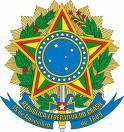 MINISTÉRIO DA EDUCAÇÃOINSTITUTO FEDERAL DE ALAGOASPRÓ-REITORIA DE ENSINOComponente Curricular: Processos de Desenvolvimento de SoftwareComponente Curricular: Processos de Desenvolvimento de SoftwareComponente Curricular: Processos de Desenvolvimento de SoftwareComponente Curricular: Processos de Desenvolvimento de SoftwareCódigo: PDSW129Carga Horária: 80 HorasCarga Horária: 80 HorasPeríodo: 6ºCarga Horária Semanal: 04hCarga Horária Semanal: 04hPré-requisitos:EmentaEmentaEmentaEmentaEmentaVisão geral da Engenharia de Software. Modelos de processos de desenvolvimento de software. Requisitos e especificação de software. Métodos de análise e projeto de software. Métodos de Desenvolvimento de software. Gestão de Projetos de Software. Aplicações da Engenharia de Software. Gerenciamento de configuração.Visão geral da Engenharia de Software. Modelos de processos de desenvolvimento de software. Requisitos e especificação de software. Métodos de análise e projeto de software. Métodos de Desenvolvimento de software. Gestão de Projetos de Software. Aplicações da Engenharia de Software. Gerenciamento de configuração.Visão geral da Engenharia de Software. Modelos de processos de desenvolvimento de software. Requisitos e especificação de software. Métodos de análise e projeto de software. Métodos de Desenvolvimento de software. Gestão de Projetos de Software. Aplicações da Engenharia de Software. Gerenciamento de configuração.Visão geral da Engenharia de Software. Modelos de processos de desenvolvimento de software. Requisitos e especificação de software. Métodos de análise e projeto de software. Métodos de Desenvolvimento de software. Gestão de Projetos de Software. Aplicações da Engenharia de Software. Gerenciamento de configuração.Visão geral da Engenharia de Software. Modelos de processos de desenvolvimento de software. Requisitos e especificação de software. Métodos de análise e projeto de software. Métodos de Desenvolvimento de software. Gestão de Projetos de Software. Aplicações da Engenharia de Software. Gerenciamento de configuração.Bibliografia BásicaBibliografia BásicaBibliografia BásicaBibliografia BásicaBibliografia BásicaSOMMERVILLE, Ian. Engenharia de Software. Pearson Addison Wesley.PRESSMAN, Roger. Engenharia de Software. McGraw-Hill.MARTINS, José C.C. GERENCIANDO PROJETOS DE DESENVOLVIMENTO DE SOFTWARE COM PMI, RUP E UML. BRASPORT.SOMMERVILLE, Ian. Engenharia de Software. Pearson Addison Wesley.PRESSMAN, Roger. Engenharia de Software. McGraw-Hill.MARTINS, José C.C. GERENCIANDO PROJETOS DE DESENVOLVIMENTO DE SOFTWARE COM PMI, RUP E UML. BRASPORT.SOMMERVILLE, Ian. Engenharia de Software. Pearson Addison Wesley.PRESSMAN, Roger. Engenharia de Software. McGraw-Hill.MARTINS, José C.C. GERENCIANDO PROJETOS DE DESENVOLVIMENTO DE SOFTWARE COM PMI, RUP E UML. BRASPORT.SOMMERVILLE, Ian. Engenharia de Software. Pearson Addison Wesley.PRESSMAN, Roger. Engenharia de Software. McGraw-Hill.MARTINS, José C.C. GERENCIANDO PROJETOS DE DESENVOLVIMENTO DE SOFTWARE COM PMI, RUP E UML. BRASPORT.SOMMERVILLE, Ian. Engenharia de Software. Pearson Addison Wesley.PRESSMAN, Roger. Engenharia de Software. McGraw-Hill.MARTINS, José C.C. GERENCIANDO PROJETOS DE DESENVOLVIMENTO DE SOFTWARE COM PMI, RUP E UML. BRASPORT.KOSCIANSKI, Andre;  SOARES, Michel dos Santos. Qualidade de Software: Aprenda As Metodologias e Técnicas Mais Modernas Para o Desenvolvimento.  NOVATEC.TONSING, S. Engenharia de Software. FUTURA.PHILLIPS, Joseph. Gerência de Projetos de Tecnologia da Informação. Ed. Campus.WAZLAWICK, Raul Sidnei. Análise e Projetos de Sistemas de Informação Orientados a Objetos. Campus.HUMBLE, J. farley, d. Entrega Contínua. Como Entregar Software de Forma Rápida e Confiável. Bookman.KOSCIANSKI, Andre;  SOARES, Michel dos Santos. Qualidade de Software: Aprenda As Metodologias e Técnicas Mais Modernas Para o Desenvolvimento.  NOVATEC.TONSING, S. Engenharia de Software. FUTURA.PHILLIPS, Joseph. Gerência de Projetos de Tecnologia da Informação. Ed. Campus.WAZLAWICK, Raul Sidnei. Análise e Projetos de Sistemas de Informação Orientados a Objetos. Campus.HUMBLE, J. farley, d. Entrega Contínua. Como Entregar Software de Forma Rápida e Confiável. Bookman.KOSCIANSKI, Andre;  SOARES, Michel dos Santos. Qualidade de Software: Aprenda As Metodologias e Técnicas Mais Modernas Para o Desenvolvimento.  NOVATEC.TONSING, S. Engenharia de Software. FUTURA.PHILLIPS, Joseph. Gerência de Projetos de Tecnologia da Informação. Ed. Campus.WAZLAWICK, Raul Sidnei. Análise e Projetos de Sistemas de Informação Orientados a Objetos. Campus.HUMBLE, J. farley, d. Entrega Contínua. Como Entregar Software de Forma Rápida e Confiável. Bookman.KOSCIANSKI, Andre;  SOARES, Michel dos Santos. Qualidade de Software: Aprenda As Metodologias e Técnicas Mais Modernas Para o Desenvolvimento.  NOVATEC.TONSING, S. Engenharia de Software. FUTURA.PHILLIPS, Joseph. Gerência de Projetos de Tecnologia da Informação. Ed. Campus.WAZLAWICK, Raul Sidnei. Análise e Projetos de Sistemas de Informação Orientados a Objetos. Campus.HUMBLE, J. farley, d. Entrega Contínua. Como Entregar Software de Forma Rápida e Confiável. Bookman.KOSCIANSKI, Andre;  SOARES, Michel dos Santos. Qualidade de Software: Aprenda As Metodologias e Técnicas Mais Modernas Para o Desenvolvimento.  NOVATEC.TONSING, S. Engenharia de Software. FUTURA.PHILLIPS, Joseph. Gerência de Projetos de Tecnologia da Informação. Ed. Campus.WAZLAWICK, Raul Sidnei. Análise e Projetos de Sistemas de Informação Orientados a Objetos. Campus.HUMBLE, J. farley, d. Entrega Contínua. Como Entregar Software de Forma Rápida e Confiável. Bookman.MINISTÉRIO DA EDUCAÇÃOINSTITUTO FEDERAL DE ALAGOASPRÓ-REITORIA DE ENSINOComponente Curricular: Gestão de Segurança da InformaçãoComponente Curricular: Gestão de Segurança da InformaçãoComponente Curricular: Gestão de Segurança da InformaçãoComponente Curricular: Gestão de Segurança da InformaçãoCódigo: GESI130Carga Horária: 80 hCarga Horária: 80 hPeríodo: 7ºCarga Horária Semanal: 04 hCarga Horária Semanal: 04 hPré-requisitos:EmentaEmentaEmentaEmentaEmentaConceitos Básicos de Segurança da Informação. Leis, normas e padrões de Segurança da Informação. Aspectos tecnológicos Segurança da Informação. Organização da Segurança da Informação. Gestão de Riscos, Política de Segurança da Informação. Classificação da Informação. Segurança Física e Operacional. Gestão de Continuidade de Negócios. Gestão de Pessoas em Segurança da Informação.Conceitos Básicos de Segurança da Informação. Leis, normas e padrões de Segurança da Informação. Aspectos tecnológicos Segurança da Informação. Organização da Segurança da Informação. Gestão de Riscos, Política de Segurança da Informação. Classificação da Informação. Segurança Física e Operacional. Gestão de Continuidade de Negócios. Gestão de Pessoas em Segurança da Informação.Conceitos Básicos de Segurança da Informação. Leis, normas e padrões de Segurança da Informação. Aspectos tecnológicos Segurança da Informação. Organização da Segurança da Informação. Gestão de Riscos, Política de Segurança da Informação. Classificação da Informação. Segurança Física e Operacional. Gestão de Continuidade de Negócios. Gestão de Pessoas em Segurança da Informação.Conceitos Básicos de Segurança da Informação. Leis, normas e padrões de Segurança da Informação. Aspectos tecnológicos Segurança da Informação. Organização da Segurança da Informação. Gestão de Riscos, Política de Segurança da Informação. Classificação da Informação. Segurança Física e Operacional. Gestão de Continuidade de Negócios. Gestão de Pessoas em Segurança da Informação.Conceitos Básicos de Segurança da Informação. Leis, normas e padrões de Segurança da Informação. Aspectos tecnológicos Segurança da Informação. Organização da Segurança da Informação. Gestão de Riscos, Política de Segurança da Informação. Classificação da Informação. Segurança Física e Operacional. Gestão de Continuidade de Negócios. Gestão de Pessoas em Segurança da Informação.Bibliografia BásicaBibliografia BásicaBibliografia BásicaBibliografia BásicaBibliografia BásicaSEMOLA, M. Gestão da Segurança da Informação - Uma visão executiva. Editora Campus.COELHO et al. Gestão da Segurança da Informação - NBR 27001 e NBR 27002. Escola Superior de Redes.BASTOS, A e CAUBIT, R. Gestão de Segurança da Informação - Uma Visão Executiva. Módulo Education Center.SEMOLA, M. Gestão da Segurança da Informação - Uma visão executiva. Editora Campus.COELHO et al. Gestão da Segurança da Informação - NBR 27001 e NBR 27002. Escola Superior de Redes.BASTOS, A e CAUBIT, R. Gestão de Segurança da Informação - Uma Visão Executiva. Módulo Education Center.SEMOLA, M. Gestão da Segurança da Informação - Uma visão executiva. Editora Campus.COELHO et al. Gestão da Segurança da Informação - NBR 27001 e NBR 27002. Escola Superior de Redes.BASTOS, A e CAUBIT, R. Gestão de Segurança da Informação - Uma Visão Executiva. Módulo Education Center.SEMOLA, M. Gestão da Segurança da Informação - Uma visão executiva. Editora Campus.COELHO et al. Gestão da Segurança da Informação - NBR 27001 e NBR 27002. Escola Superior de Redes.BASTOS, A e CAUBIT, R. Gestão de Segurança da Informação - Uma Visão Executiva. Módulo Education Center.SEMOLA, M. Gestão da Segurança da Informação - Uma visão executiva. Editora Campus.COELHO et al. Gestão da Segurança da Informação - NBR 27001 e NBR 27002. Escola Superior de Redes.BASTOS, A e CAUBIT, R. Gestão de Segurança da Informação - Uma Visão Executiva. Módulo Education Center.Bibliografia ComplementarBibliografia ComplementarBibliografia ComplementarBibliografia ComplementarBibliografia ComplementarWADLOW, T. Segurança de Redes - Projeto e gerenciamento de redes seguras. Editora Campus.Associação Brasileira de Normas Técnicas. NBR ISO/IEC 17799:2005 - Tecnologia da Informação – Técnicas de Segurança – Código de Prática para a Gestão da Segurança da Informação. STALLINGS, William. Criptografia e Segurança de Redes: Princípios e Práticas. Editora Prentice-Hall.SILVA, Gilson Marques da. SEGURANCA DA INFORMACAO PARA LEIGOS: COMO PROTEGER SEUS DADOS, MICRO E FAMILIARES NA INTERNET. Editora  CIENCIA MODERNA. 2011COMITE, Gestor da Internet no Brasil. CARTILHA DE SEGURANCA PARA INTERNET. Editora  2AB. 2008WADLOW, T. Segurança de Redes - Projeto e gerenciamento de redes seguras. Editora Campus.Associação Brasileira de Normas Técnicas. NBR ISO/IEC 17799:2005 - Tecnologia da Informação – Técnicas de Segurança – Código de Prática para a Gestão da Segurança da Informação. STALLINGS, William. Criptografia e Segurança de Redes: Princípios e Práticas. Editora Prentice-Hall.SILVA, Gilson Marques da. SEGURANCA DA INFORMACAO PARA LEIGOS: COMO PROTEGER SEUS DADOS, MICRO E FAMILIARES NA INTERNET. Editora  CIENCIA MODERNA. 2011COMITE, Gestor da Internet no Brasil. CARTILHA DE SEGURANCA PARA INTERNET. Editora  2AB. 2008WADLOW, T. Segurança de Redes - Projeto e gerenciamento de redes seguras. Editora Campus.Associação Brasileira de Normas Técnicas. NBR ISO/IEC 17799:2005 - Tecnologia da Informação – Técnicas de Segurança – Código de Prática para a Gestão da Segurança da Informação. STALLINGS, William. Criptografia e Segurança de Redes: Princípios e Práticas. Editora Prentice-Hall.SILVA, Gilson Marques da. SEGURANCA DA INFORMACAO PARA LEIGOS: COMO PROTEGER SEUS DADOS, MICRO E FAMILIARES NA INTERNET. Editora  CIENCIA MODERNA. 2011COMITE, Gestor da Internet no Brasil. CARTILHA DE SEGURANCA PARA INTERNET. Editora  2AB. 2008WADLOW, T. Segurança de Redes - Projeto e gerenciamento de redes seguras. Editora Campus.Associação Brasileira de Normas Técnicas. NBR ISO/IEC 17799:2005 - Tecnologia da Informação – Técnicas de Segurança – Código de Prática para a Gestão da Segurança da Informação. STALLINGS, William. Criptografia e Segurança de Redes: Princípios e Práticas. Editora Prentice-Hall.SILVA, Gilson Marques da. SEGURANCA DA INFORMACAO PARA LEIGOS: COMO PROTEGER SEUS DADOS, MICRO E FAMILIARES NA INTERNET. Editora  CIENCIA MODERNA. 2011COMITE, Gestor da Internet no Brasil. CARTILHA DE SEGURANCA PARA INTERNET. Editora  2AB. 2008WADLOW, T. Segurança de Redes - Projeto e gerenciamento de redes seguras. Editora Campus.Associação Brasileira de Normas Técnicas. NBR ISO/IEC 17799:2005 - Tecnologia da Informação – Técnicas de Segurança – Código de Prática para a Gestão da Segurança da Informação. STALLINGS, William. Criptografia e Segurança de Redes: Princípios e Práticas. Editora Prentice-Hall.SILVA, Gilson Marques da. SEGURANCA DA INFORMACAO PARA LEIGOS: COMO PROTEGER SEUS DADOS, MICRO E FAMILIARES NA INTERNET. Editora  CIENCIA MODERNA. 2011COMITE, Gestor da Internet no Brasil. CARTILHA DE SEGURANCA PARA INTERNET. Editora  2AB. 2008MINISTÉRIO DA EDUCAÇÃOINSTITUTO FEDERAL DE ALAGOASPRÓ-REITORIA DE ENSINOComponente Curricular: Projeto de Pesquisa AplicadaComponente Curricular: Projeto de Pesquisa AplicadaComponente Curricular: Projeto de Pesquisa AplicadaComponente Curricular: Projeto de Pesquisa AplicadaCódigo: PPAP131Carga Horária: 80hCarga Horária: 80hPeríodo: 7Carga Horária Semanal: 04hCarga Horária Semanal: 04hPré-requisitos:Metodologia CientíficaMetodologia CientíficaMetodologia CientíficaMetodologia CientíficaEmentaEmentaEmentaEmentaEmentaElaboração de projeto de pesquisa aplicada. Problematização na área de sistemas de informação. Delineamento e desenho da pesquisa. Pesquisa qualitativa e quantitativa em Sistemas de Informação. Design Science. Valores e ética no processo de pesquisa.Elaboração de projeto de pesquisa aplicada. Problematização na área de sistemas de informação. Delineamento e desenho da pesquisa. Pesquisa qualitativa e quantitativa em Sistemas de Informação. Design Science. Valores e ética no processo de pesquisa.Elaboração de projeto de pesquisa aplicada. Problematização na área de sistemas de informação. Delineamento e desenho da pesquisa. Pesquisa qualitativa e quantitativa em Sistemas de Informação. Design Science. Valores e ética no processo de pesquisa.Elaboração de projeto de pesquisa aplicada. Problematização na área de sistemas de informação. Delineamento e desenho da pesquisa. Pesquisa qualitativa e quantitativa em Sistemas de Informação. Design Science. Valores e ética no processo de pesquisa.Elaboração de projeto de pesquisa aplicada. Problematização na área de sistemas de informação. Delineamento e desenho da pesquisa. Pesquisa qualitativa e quantitativa em Sistemas de Informação. Design Science. Valores e ética no processo de pesquisa.Bibliografia BásicaBibliografia BásicaBibliografia BásicaBibliografia BásicaBibliografia BásicaCRESWELL, J. W. Projeto de Pesquisa: Métodos Quantitativos, Qualitativos e Mistos. Porto Alegre: Bookman.WAZLAWICK, R. S. Metodologia da Pesquisa Científica em Computação. Rio de Janeiro: Elsevier.SAMPIERI, R.H. Metodologia de Pesquisa. São Paulo: Penso.CRESWELL, J. W. Projeto de Pesquisa: Métodos Quantitativos, Qualitativos e Mistos. Porto Alegre: Bookman.WAZLAWICK, R. S. Metodologia da Pesquisa Científica em Computação. Rio de Janeiro: Elsevier.SAMPIERI, R.H. Metodologia de Pesquisa. São Paulo: Penso.CRESWELL, J. W. Projeto de Pesquisa: Métodos Quantitativos, Qualitativos e Mistos. Porto Alegre: Bookman.WAZLAWICK, R. S. Metodologia da Pesquisa Científica em Computação. Rio de Janeiro: Elsevier.SAMPIERI, R.H. Metodologia de Pesquisa. São Paulo: Penso.CRESWELL, J. W. Projeto de Pesquisa: Métodos Quantitativos, Qualitativos e Mistos. Porto Alegre: Bookman.WAZLAWICK, R. S. Metodologia da Pesquisa Científica em Computação. Rio de Janeiro: Elsevier.SAMPIERI, R.H. Metodologia de Pesquisa. São Paulo: Penso.CRESWELL, J. W. Projeto de Pesquisa: Métodos Quantitativos, Qualitativos e Mistos. Porto Alegre: Bookman.WAZLAWICK, R. S. Metodologia da Pesquisa Científica em Computação. Rio de Janeiro: Elsevier.SAMPIERI, R.H. Metodologia de Pesquisa. São Paulo: Penso.Bibliografia ComplementarBibliografia ComplementarBibliografia ComplementarBibliografia ComplementarBibliografia ComplementarCERVO, A. L. Metodologia Científica. 6 ed. São Paulo: Pearson.GIL, A. C. Como elaborar projetos de pesquisa. Atlas.DRESCH, A. Design Science Research – Método de Pesquisa para Avanço da Ciência e Tecnologia. Porto Alegre: Bookman.NAKAGAWA, E. Revisão Sistemática de Literatura em Engenharia de Software. Elsevier.CRESWELL, J.W.; CLARK, V.P.. Pesquisa de Métodos Mistos, São Paulo: Penso.CERVO, A. L. Metodologia Científica. 6 ed. São Paulo: Pearson.GIL, A. C. Como elaborar projetos de pesquisa. Atlas.DRESCH, A. Design Science Research – Método de Pesquisa para Avanço da Ciência e Tecnologia. Porto Alegre: Bookman.NAKAGAWA, E. Revisão Sistemática de Literatura em Engenharia de Software. Elsevier.CRESWELL, J.W.; CLARK, V.P.. Pesquisa de Métodos Mistos, São Paulo: Penso.CERVO, A. L. Metodologia Científica. 6 ed. São Paulo: Pearson.GIL, A. C. Como elaborar projetos de pesquisa. Atlas.DRESCH, A. Design Science Research – Método de Pesquisa para Avanço da Ciência e Tecnologia. Porto Alegre: Bookman.NAKAGAWA, E. Revisão Sistemática de Literatura em Engenharia de Software. Elsevier.CRESWELL, J.W.; CLARK, V.P.. Pesquisa de Métodos Mistos, São Paulo: Penso.CERVO, A. L. Metodologia Científica. 6 ed. São Paulo: Pearson.GIL, A. C. Como elaborar projetos de pesquisa. Atlas.DRESCH, A. Design Science Research – Método de Pesquisa para Avanço da Ciência e Tecnologia. Porto Alegre: Bookman.NAKAGAWA, E. Revisão Sistemática de Literatura em Engenharia de Software. Elsevier.CRESWELL, J.W.; CLARK, V.P.. Pesquisa de Métodos Mistos, São Paulo: Penso.CERVO, A. L. Metodologia Científica. 6 ed. São Paulo: Pearson.GIL, A. C. Como elaborar projetos de pesquisa. Atlas.DRESCH, A. Design Science Research – Método de Pesquisa para Avanço da Ciência e Tecnologia. Porto Alegre: Bookman.NAKAGAWA, E. Revisão Sistemática de Literatura em Engenharia de Software. Elsevier.CRESWELL, J.W.; CLARK, V.P.. Pesquisa de Métodos Mistos, São Paulo: Penso.MINISTÉRIO DA EDUCAÇÃOINSTITUTO FEDERAL DE ALAGOASPRÓ-REITORIA DE ENSINOComponente Curricular: Sistemas de Informação GerenciaisComponente Curricular: Sistemas de Informação GerenciaisComponente Curricular: Sistemas de Informação GerenciaisComponente Curricular: Sistemas de Informação GerenciaisCódigo:SIGE132Carga Horária: 80 horasCarga Horária: 80 horasPeríodo: 7ºCarga Horária Semanal: 04hCarga Horária Semanal: 04hPré-requisitos:EmentaEmentaEmentaEmentaEmentaSistemas de informação Gerencial (principais características), Processamento Analítico On-line (OLAP). Conceitos de Vantagens Competitivas, Papéis Estratégicos para os Sistemas de Informação Gerencial e Metodologia para o desenvolvimento de Sistemas de Informações Gerenciais para dotar a empresa de vantagens competitiva.Sistemas de informação Gerencial (principais características), Processamento Analítico On-line (OLAP). Conceitos de Vantagens Competitivas, Papéis Estratégicos para os Sistemas de Informação Gerencial e Metodologia para o desenvolvimento de Sistemas de Informações Gerenciais para dotar a empresa de vantagens competitiva.Sistemas de informação Gerencial (principais características), Processamento Analítico On-line (OLAP). Conceitos de Vantagens Competitivas, Papéis Estratégicos para os Sistemas de Informação Gerencial e Metodologia para o desenvolvimento de Sistemas de Informações Gerenciais para dotar a empresa de vantagens competitiva.Sistemas de informação Gerencial (principais características), Processamento Analítico On-line (OLAP). Conceitos de Vantagens Competitivas, Papéis Estratégicos para os Sistemas de Informação Gerencial e Metodologia para o desenvolvimento de Sistemas de Informações Gerenciais para dotar a empresa de vantagens competitiva.Sistemas de informação Gerencial (principais características), Processamento Analítico On-line (OLAP). Conceitos de Vantagens Competitivas, Papéis Estratégicos para os Sistemas de Informação Gerencial e Metodologia para o desenvolvimento de Sistemas de Informações Gerenciais para dotar a empresa de vantagens competitiva.Bibliografia BásicaBibliografia BásicaBibliografia BásicaBibliografia BásicaBibliografia BásicaO’ BRIEN, James A. Sistemas de Informação e as Decisões Gerenciais na Era da Internet, 2ª. ed. São Paulo: Saraiva, 2010REZENDE, Denis Alcides; ABREU, Aline França de. Tecnologia da informação aplicada a sistemas de informação empresariais: o papel estratégico da informação e dos sistemas de informação nas empresas. 6. ed. São Paulo: Atlas,2009REBOUÇAS, Djalma de Pinho. Sistemas de informações gerenciais. SãoPaulo: Atlas, 2002.O’ BRIEN, James A. Sistemas de Informação e as Decisões Gerenciais na Era da Internet, 2ª. ed. São Paulo: Saraiva, 2010REZENDE, Denis Alcides; ABREU, Aline França de. Tecnologia da informação aplicada a sistemas de informação empresariais: o papel estratégico da informação e dos sistemas de informação nas empresas. 6. ed. São Paulo: Atlas,2009REBOUÇAS, Djalma de Pinho. Sistemas de informações gerenciais. SãoPaulo: Atlas, 2002.O’ BRIEN, James A. Sistemas de Informação e as Decisões Gerenciais na Era da Internet, 2ª. ed. São Paulo: Saraiva, 2010REZENDE, Denis Alcides; ABREU, Aline França de. Tecnologia da informação aplicada a sistemas de informação empresariais: o papel estratégico da informação e dos sistemas de informação nas empresas. 6. ed. São Paulo: Atlas,2009REBOUÇAS, Djalma de Pinho. Sistemas de informações gerenciais. SãoPaulo: Atlas, 2002.O’ BRIEN, James A. Sistemas de Informação e as Decisões Gerenciais na Era da Internet, 2ª. ed. São Paulo: Saraiva, 2010REZENDE, Denis Alcides; ABREU, Aline França de. Tecnologia da informação aplicada a sistemas de informação empresariais: o papel estratégico da informação e dos sistemas de informação nas empresas. 6. ed. São Paulo: Atlas,2009REBOUÇAS, Djalma de Pinho. Sistemas de informações gerenciais. SãoPaulo: Atlas, 2002.O’ BRIEN, James A. Sistemas de Informação e as Decisões Gerenciais na Era da Internet, 2ª. ed. São Paulo: Saraiva, 2010REZENDE, Denis Alcides; ABREU, Aline França de. Tecnologia da informação aplicada a sistemas de informação empresariais: o papel estratégico da informação e dos sistemas de informação nas empresas. 6. ed. São Paulo: Atlas,2009REBOUÇAS, Djalma de Pinho. Sistemas de informações gerenciais. SãoPaulo: Atlas, 2002.Bibliografia ComplementarBibliografia ComplementarBibliografia ComplementarBibliografia ComplementarBibliografia ComplementarLAUDON, K. C; LAUDON, J. P. Sistemas de Informação com Internet. 4ª. ed. Rio de Janeiro: LTC.GORDON, Steven R.; GORDON, Judith. Sistemas de Informação: uma abordagem gerencial. Rio de Janeiro: LTC.STAIR, Ralph M. Princípios de Sistemas de Informação: Uma Abordagem Gerencial. 4ª. ed. Rio de Janeiro: LTC.LAUDON, Kenneth C. LAUDON, Jane P.. GERENCIAMENTO DE SISTEMAS DE INFORMACAO. Editora  LTC.2001CRUZ, Tadeu. SISTEMAS DE INFORMACOES GERENCIAIS: TECNOLOGIAS DA INFORMAÇAO E A EMPRESA DO SECULO XXI. Editora  ATLAS. 2003LAUDON, K. C; LAUDON, J. P. Sistemas de Informação com Internet. 4ª. ed. Rio de Janeiro: LTC.GORDON, Steven R.; GORDON, Judith. Sistemas de Informação: uma abordagem gerencial. Rio de Janeiro: LTC.STAIR, Ralph M. Princípios de Sistemas de Informação: Uma Abordagem Gerencial. 4ª. ed. Rio de Janeiro: LTC.LAUDON, Kenneth C. LAUDON, Jane P.. GERENCIAMENTO DE SISTEMAS DE INFORMACAO. Editora  LTC.2001CRUZ, Tadeu. SISTEMAS DE INFORMACOES GERENCIAIS: TECNOLOGIAS DA INFORMAÇAO E A EMPRESA DO SECULO XXI. Editora  ATLAS. 2003LAUDON, K. C; LAUDON, J. P. Sistemas de Informação com Internet. 4ª. ed. Rio de Janeiro: LTC.GORDON, Steven R.; GORDON, Judith. Sistemas de Informação: uma abordagem gerencial. Rio de Janeiro: LTC.STAIR, Ralph M. Princípios de Sistemas de Informação: Uma Abordagem Gerencial. 4ª. ed. Rio de Janeiro: LTC.LAUDON, Kenneth C. LAUDON, Jane P.. GERENCIAMENTO DE SISTEMAS DE INFORMACAO. Editora  LTC.2001CRUZ, Tadeu. SISTEMAS DE INFORMACOES GERENCIAIS: TECNOLOGIAS DA INFORMAÇAO E A EMPRESA DO SECULO XXI. Editora  ATLAS. 2003LAUDON, K. C; LAUDON, J. P. Sistemas de Informação com Internet. 4ª. ed. Rio de Janeiro: LTC.GORDON, Steven R.; GORDON, Judith. Sistemas de Informação: uma abordagem gerencial. Rio de Janeiro: LTC.STAIR, Ralph M. Princípios de Sistemas de Informação: Uma Abordagem Gerencial. 4ª. ed. Rio de Janeiro: LTC.LAUDON, Kenneth C. LAUDON, Jane P.. GERENCIAMENTO DE SISTEMAS DE INFORMACAO. Editora  LTC.2001CRUZ, Tadeu. SISTEMAS DE INFORMACOES GERENCIAIS: TECNOLOGIAS DA INFORMAÇAO E A EMPRESA DO SECULO XXI. Editora  ATLAS. 2003LAUDON, K. C; LAUDON, J. P. Sistemas de Informação com Internet. 4ª. ed. Rio de Janeiro: LTC.GORDON, Steven R.; GORDON, Judith. Sistemas de Informação: uma abordagem gerencial. Rio de Janeiro: LTC.STAIR, Ralph M. Princípios de Sistemas de Informação: Uma Abordagem Gerencial. 4ª. ed. Rio de Janeiro: LTC.LAUDON, Kenneth C. LAUDON, Jane P.. GERENCIAMENTO DE SISTEMAS DE INFORMACAO. Editora  LTC.2001CRUZ, Tadeu. SISTEMAS DE INFORMACOES GERENCIAIS: TECNOLOGIAS DA INFORMAÇAO E A EMPRESA DO SECULO XXI. Editora  ATLAS. 2003MINISTÉRIO DA EDUCAÇÃOINSTITUTO FEDERAL DE ALAGOASPRÓ-REITORIA DE ENSINOComponente Curricular: Tópicos Especiais em Sistemas de InformaçãoComponente Curricular: Tópicos Especiais em Sistemas de InformaçãoComponente Curricular: Tópicos Especiais em Sistemas de InformaçãoComponente Curricular: Tópicos Especiais em Sistemas de InformaçãoCódigo: TOSI133Carga Horária: 40 HorasCarga Horária: 40 HorasPeríodo: 7ºCarga Horária Semanal: 02hCarga Horária Semanal: 02hPré-requisitos:EmentaEmentaEmentaEmentaEmentaApresentar e discutir tecnologias emergentes voltadas para aplicações na éra de Sistemas de Informação.Apresentar e discutir tecnologias emergentes voltadas para aplicações na éra de Sistemas de Informação.Apresentar e discutir tecnologias emergentes voltadas para aplicações na éra de Sistemas de Informação.Apresentar e discutir tecnologias emergentes voltadas para aplicações na éra de Sistemas de Informação.Apresentar e discutir tecnologias emergentes voltadas para aplicações na éra de Sistemas de Informação.Bibliografia BásicaBibliografia BásicaBibliografia BásicaBibliografia BásicaBibliografia Básica-----Bibliografia ComplementarBibliografia ComplementarBibliografia ComplementarBibliografia ComplementarBibliografia Complementar-----MINISTÉRIO DA EDUCAÇÃOINSTITUTO FEDERAL DE ALAGOASPRÓ-REITORIA DE ENSINOComponente Curricular: Pesquisa em Sistema de InformaçãoComponente Curricular: Pesquisa em Sistema de InformaçãoComponente Curricular: Pesquisa em Sistema de InformaçãoComponente Curricular: Pesquisa em Sistema de InformaçãoCódigo: PSIF134Carga Horária: 40hCarga Horária: 40hPeríodo: 8ºCarga Horária Semanal: 04hCarga Horária Semanal: 04hPré-requisitos:Projeto de Pesquisa AplicadaProjeto de Pesquisa AplicadaProjeto de Pesquisa AplicadaProjeto de Pesquisa AplicadaEmentaEmentaEmentaEmentaEmentaRevisão Sistemática de Literatura. Pesquisa de Campo. Escrita Científica. Comunicação de Resultados.Revisão Sistemática de Literatura. Pesquisa de Campo. Escrita Científica. Comunicação de Resultados.Revisão Sistemática de Literatura. Pesquisa de Campo. Escrita Científica. Comunicação de Resultados.Revisão Sistemática de Literatura. Pesquisa de Campo. Escrita Científica. Comunicação de Resultados.Revisão Sistemática de Literatura. Pesquisa de Campo. Escrita Científica. Comunicação de Resultados.Bibliografia BásicaBibliografia BásicaBibliografia BásicaBibliografia BásicaBibliografia BásicaCRESWELL, J. W. Projeto de Pesquisa: Métodos Quantitativos, Qualitativos e Mistos. Porto Alegre: Bookman.DRESCH, A. Design Science Research – Método de Pesquisa para Avanço da Ciência e Tecnologia. Porto Alegre: Bookman.NAKAGAWA, E. Revisão Sistemática de Literatura em Engenharia de Software. Elsevier.CRESWELL, J. W. Projeto de Pesquisa: Métodos Quantitativos, Qualitativos e Mistos. Porto Alegre: Bookman.DRESCH, A. Design Science Research – Método de Pesquisa para Avanço da Ciência e Tecnologia. Porto Alegre: Bookman.NAKAGAWA, E. Revisão Sistemática de Literatura em Engenharia de Software. Elsevier.CRESWELL, J. W. Projeto de Pesquisa: Métodos Quantitativos, Qualitativos e Mistos. Porto Alegre: Bookman.DRESCH, A. Design Science Research – Método de Pesquisa para Avanço da Ciência e Tecnologia. Porto Alegre: Bookman.NAKAGAWA, E. Revisão Sistemática de Literatura em Engenharia de Software. Elsevier.CRESWELL, J. W. Projeto de Pesquisa: Métodos Quantitativos, Qualitativos e Mistos. Porto Alegre: Bookman.DRESCH, A. Design Science Research – Método de Pesquisa para Avanço da Ciência e Tecnologia. Porto Alegre: Bookman.NAKAGAWA, E. Revisão Sistemática de Literatura em Engenharia de Software. Elsevier.CRESWELL, J. W. Projeto de Pesquisa: Métodos Quantitativos, Qualitativos e Mistos. Porto Alegre: Bookman.DRESCH, A. Design Science Research – Método de Pesquisa para Avanço da Ciência e Tecnologia. Porto Alegre: Bookman.NAKAGAWA, E. Revisão Sistemática de Literatura em Engenharia de Software. Elsevier.Bibliografia ComplementarBibliografia ComplementarBibliografia ComplementarBibliografia ComplementarBibliografia ComplementarCERVO, A. L. Metodologia Científica. 6 ed. São Paulo: Pearson, 2007.COLLIS, J.; HUSSEY, R. Pesquisa em Administração. Porto Alegre: Bookman, 2005.FLICK, U.; Introdução à Pesquisa Qualitativa. Bookman.WAZLAWICK, R. S. Metodologia da Pesquisa Científica em Computação. Rio de Janeiro: Elsevier.SAMPIERI, R.H. Metodologia de Pesquisa. São Paulo: Penso.CERVO, A. L. Metodologia Científica. 6 ed. São Paulo: Pearson, 2007.COLLIS, J.; HUSSEY, R. Pesquisa em Administração. Porto Alegre: Bookman, 2005.FLICK, U.; Introdução à Pesquisa Qualitativa. Bookman.WAZLAWICK, R. S. Metodologia da Pesquisa Científica em Computação. Rio de Janeiro: Elsevier.SAMPIERI, R.H. Metodologia de Pesquisa. São Paulo: Penso.CERVO, A. L. Metodologia Científica. 6 ed. São Paulo: Pearson, 2007.COLLIS, J.; HUSSEY, R. Pesquisa em Administração. Porto Alegre: Bookman, 2005.FLICK, U.; Introdução à Pesquisa Qualitativa. Bookman.WAZLAWICK, R. S. Metodologia da Pesquisa Científica em Computação. Rio de Janeiro: Elsevier.SAMPIERI, R.H. Metodologia de Pesquisa. São Paulo: Penso.CERVO, A. L. Metodologia Científica. 6 ed. São Paulo: Pearson, 2007.COLLIS, J.; HUSSEY, R. Pesquisa em Administração. Porto Alegre: Bookman, 2005.FLICK, U.; Introdução à Pesquisa Qualitativa. Bookman.WAZLAWICK, R. S. Metodologia da Pesquisa Científica em Computação. Rio de Janeiro: Elsevier.SAMPIERI, R.H. Metodologia de Pesquisa. São Paulo: Penso.CERVO, A. L. Metodologia Científica. 6 ed. São Paulo: Pearson, 2007.COLLIS, J.; HUSSEY, R. Pesquisa em Administração. Porto Alegre: Bookman, 2005.FLICK, U.; Introdução à Pesquisa Qualitativa. Bookman.WAZLAWICK, R. S. Metodologia da Pesquisa Científica em Computação. Rio de Janeiro: Elsevier.SAMPIERI, R.H. Metodologia de Pesquisa. São Paulo: Penso.MINISTÉRIO DA EDUCAÇÃOINSTITUTO FEDERAL DE ALAGOASPRÓ-REITORIA DE ENSINOComponente Curricular: Tecnologias Sociais e AssistivasComponente Curricular: Tecnologias Sociais e AssistivasComponente Curricular: Tecnologias Sociais e AssistivasComponente Curricular: Tecnologias Sociais e AssistivasCódigo:TSAS135Carga Horária: 40hCarga Horária: 40hPeríodo: 8oCarga Horária Semanal: 02hCarga Horária Semanal: 02hPré-requisitos:EmentaEmentaEmentaEmentaEmentaDefinição e categorias de Tecnologias Assistivas. Legislação brasileira em Tecnologias Assistivas e Ações Governamentais. As Tecnologias da Informação e da Comunicação (TIC) e a Tecnologia Assistiva. Projetos de tecnologias assistivas. Tecnologias para a inclusão social. Desenvolvimento de tecnologias sociais no Brasil e análise do impacto das mesmas no âmbito das políticas públicas e do desenvolvimento social e sustentável.Definição e categorias de Tecnologias Assistivas. Legislação brasileira em Tecnologias Assistivas e Ações Governamentais. As Tecnologias da Informação e da Comunicação (TIC) e a Tecnologia Assistiva. Projetos de tecnologias assistivas. Tecnologias para a inclusão social. Desenvolvimento de tecnologias sociais no Brasil e análise do impacto das mesmas no âmbito das políticas públicas e do desenvolvimento social e sustentável.Definição e categorias de Tecnologias Assistivas. Legislação brasileira em Tecnologias Assistivas e Ações Governamentais. As Tecnologias da Informação e da Comunicação (TIC) e a Tecnologia Assistiva. Projetos de tecnologias assistivas. Tecnologias para a inclusão social. Desenvolvimento de tecnologias sociais no Brasil e análise do impacto das mesmas no âmbito das políticas públicas e do desenvolvimento social e sustentável.Definição e categorias de Tecnologias Assistivas. Legislação brasileira em Tecnologias Assistivas e Ações Governamentais. As Tecnologias da Informação e da Comunicação (TIC) e a Tecnologia Assistiva. Projetos de tecnologias assistivas. Tecnologias para a inclusão social. Desenvolvimento de tecnologias sociais no Brasil e análise do impacto das mesmas no âmbito das políticas públicas e do desenvolvimento social e sustentável.Definição e categorias de Tecnologias Assistivas. Legislação brasileira em Tecnologias Assistivas e Ações Governamentais. As Tecnologias da Informação e da Comunicação (TIC) e a Tecnologia Assistiva. Projetos de tecnologias assistivas. Tecnologias para a inclusão social. Desenvolvimento de tecnologias sociais no Brasil e análise do impacto das mesmas no âmbito das políticas públicas e do desenvolvimento social e sustentável.Bibliografia BásicaBibliografia BásicaBibliografia BásicaBibliografia BásicaBibliografia BásicaBERSCH, R. Introdução a Tecnologia Assistiva. Porto Alegre, CEDI. Disponível em http://soplaar.com/material_individual/pdf/144S832O4P507L538A401R111.pdf.COSTA, A. B. Tecnologia social e políticas públicas. São Paulo: Instituto Pólis; Brasília. GARCIA, J. C. D.; GALVÃO FILHO, T. A. Pesquisa Nacional de Tecnologia Assistiva. São Paulo: SONZA, A. P. Acessibilidade e tecnologia assistiva: pensando a inclusão sociodigital de PNEs. 2013. Disponível em http://www.bengalalegal.com/blog/?p=2526.BERSCH, R. Introdução a Tecnologia Assistiva. Porto Alegre, CEDI. Disponível em http://soplaar.com/material_individual/pdf/144S832O4P507L538A401R111.pdf.COSTA, A. B. Tecnologia social e políticas públicas. São Paulo: Instituto Pólis; Brasília. GARCIA, J. C. D.; GALVÃO FILHO, T. A. Pesquisa Nacional de Tecnologia Assistiva. São Paulo: SONZA, A. P. Acessibilidade e tecnologia assistiva: pensando a inclusão sociodigital de PNEs. 2013. Disponível em http://www.bengalalegal.com/blog/?p=2526.BERSCH, R. Introdução a Tecnologia Assistiva. Porto Alegre, CEDI. Disponível em http://soplaar.com/material_individual/pdf/144S832O4P507L538A401R111.pdf.COSTA, A. B. Tecnologia social e políticas públicas. São Paulo: Instituto Pólis; Brasília. GARCIA, J. C. D.; GALVÃO FILHO, T. A. Pesquisa Nacional de Tecnologia Assistiva. São Paulo: SONZA, A. P. Acessibilidade e tecnologia assistiva: pensando a inclusão sociodigital de PNEs. 2013. Disponível em http://www.bengalalegal.com/blog/?p=2526.BERSCH, R. Introdução a Tecnologia Assistiva. Porto Alegre, CEDI. Disponível em http://soplaar.com/material_individual/pdf/144S832O4P507L538A401R111.pdf.COSTA, A. B. Tecnologia social e políticas públicas. São Paulo: Instituto Pólis; Brasília. GARCIA, J. C. D.; GALVÃO FILHO, T. A. Pesquisa Nacional de Tecnologia Assistiva. São Paulo: SONZA, A. P. Acessibilidade e tecnologia assistiva: pensando a inclusão sociodigital de PNEs. 2013. Disponível em http://www.bengalalegal.com/blog/?p=2526.BERSCH, R. Introdução a Tecnologia Assistiva. Porto Alegre, CEDI. Disponível em http://soplaar.com/material_individual/pdf/144S832O4P507L538A401R111.pdf.COSTA, A. B. Tecnologia social e políticas públicas. São Paulo: Instituto Pólis; Brasília. GARCIA, J. C. D.; GALVÃO FILHO, T. A. Pesquisa Nacional de Tecnologia Assistiva. São Paulo: SONZA, A. P. Acessibilidade e tecnologia assistiva: pensando a inclusão sociodigital de PNEs. 2013. Disponível em http://www.bengalalegal.com/blog/?p=2526.Bibliografia ComplementarBibliografia ComplementarBibliografia ComplementarBibliografia ComplementarBibliografia ComplementarBrasil. Subsecretaria Nacional de Promoção dos Direitos da Pessoa com Deficiência. Comitê de Ajudas Técnicas. Tecnologia Assistiva. Brasília: CORDE, 2009. Disponível em http://www.pessoacomdeficiencia.gov.br/app/sites/default/files/publicacoes/livro-tecnologia-assistiva.pdf. Portal Nacional de Tecnologia Assistiva - http://www.assistiva.org.br/.Instituto de Tecnologia Social. Tecnologia Social: experiências inovadoras em extensão universitária. São Paulo: ITS BRASIL/MCTI-SECIS, 2012. Disponível em http://itsbrasil.org.br/publicacoes/%5Bterm-raw%5D/tecnologia-social-experiencias-inovadoras-em-extensao-universitaria. Tecnologias Sociais: experiências exemplares. São Paulo: ITS BRASIL/MCTI-SECIS, 2012. Disponível em http://itsbrasil.org.br/publicacoes/%5Bterm-raw%5D/tecnologia-social-experiencias-exemplares-iGALVÃO FILHO, Teófilo Alves. Tecnologia assistiva para uma escola inclusiva: apropriação, demanda e perspectivas. 2009.SARTORETTO, Mara L.; BERSCH, Rita. O que é tecnologia assistiva. Recuperado de http://www. assistiva. com. br/tassistiva. html[Links], 2014.Brasil. Subsecretaria Nacional de Promoção dos Direitos da Pessoa com Deficiência. Comitê de Ajudas Técnicas. Tecnologia Assistiva. Brasília: CORDE, 2009. Disponível em http://www.pessoacomdeficiencia.gov.br/app/sites/default/files/publicacoes/livro-tecnologia-assistiva.pdf. Portal Nacional de Tecnologia Assistiva - http://www.assistiva.org.br/.Instituto de Tecnologia Social. Tecnologia Social: experiências inovadoras em extensão universitária. São Paulo: ITS BRASIL/MCTI-SECIS, 2012. Disponível em http://itsbrasil.org.br/publicacoes/%5Bterm-raw%5D/tecnologia-social-experiencias-inovadoras-em-extensao-universitaria. Tecnologias Sociais: experiências exemplares. São Paulo: ITS BRASIL/MCTI-SECIS, 2012. Disponível em http://itsbrasil.org.br/publicacoes/%5Bterm-raw%5D/tecnologia-social-experiencias-exemplares-iGALVÃO FILHO, Teófilo Alves. Tecnologia assistiva para uma escola inclusiva: apropriação, demanda e perspectivas. 2009.SARTORETTO, Mara L.; BERSCH, Rita. O que é tecnologia assistiva. Recuperado de http://www. assistiva. com. br/tassistiva. html[Links], 2014.Brasil. Subsecretaria Nacional de Promoção dos Direitos da Pessoa com Deficiência. Comitê de Ajudas Técnicas. Tecnologia Assistiva. Brasília: CORDE, 2009. Disponível em http://www.pessoacomdeficiencia.gov.br/app/sites/default/files/publicacoes/livro-tecnologia-assistiva.pdf. Portal Nacional de Tecnologia Assistiva - http://www.assistiva.org.br/.Instituto de Tecnologia Social. Tecnologia Social: experiências inovadoras em extensão universitária. São Paulo: ITS BRASIL/MCTI-SECIS, 2012. Disponível em http://itsbrasil.org.br/publicacoes/%5Bterm-raw%5D/tecnologia-social-experiencias-inovadoras-em-extensao-universitaria. Tecnologias Sociais: experiências exemplares. São Paulo: ITS BRASIL/MCTI-SECIS, 2012. Disponível em http://itsbrasil.org.br/publicacoes/%5Bterm-raw%5D/tecnologia-social-experiencias-exemplares-iGALVÃO FILHO, Teófilo Alves. Tecnologia assistiva para uma escola inclusiva: apropriação, demanda e perspectivas. 2009.SARTORETTO, Mara L.; BERSCH, Rita. O que é tecnologia assistiva. Recuperado de http://www. assistiva. com. br/tassistiva. html[Links], 2014.Brasil. Subsecretaria Nacional de Promoção dos Direitos da Pessoa com Deficiência. Comitê de Ajudas Técnicas. Tecnologia Assistiva. Brasília: CORDE, 2009. Disponível em http://www.pessoacomdeficiencia.gov.br/app/sites/default/files/publicacoes/livro-tecnologia-assistiva.pdf. Portal Nacional de Tecnologia Assistiva - http://www.assistiva.org.br/.Instituto de Tecnologia Social. Tecnologia Social: experiências inovadoras em extensão universitária. São Paulo: ITS BRASIL/MCTI-SECIS, 2012. Disponível em http://itsbrasil.org.br/publicacoes/%5Bterm-raw%5D/tecnologia-social-experiencias-inovadoras-em-extensao-universitaria. Tecnologias Sociais: experiências exemplares. São Paulo: ITS BRASIL/MCTI-SECIS, 2012. Disponível em http://itsbrasil.org.br/publicacoes/%5Bterm-raw%5D/tecnologia-social-experiencias-exemplares-iGALVÃO FILHO, Teófilo Alves. Tecnologia assistiva para uma escola inclusiva: apropriação, demanda e perspectivas. 2009.SARTORETTO, Mara L.; BERSCH, Rita. O que é tecnologia assistiva. Recuperado de http://www. assistiva. com. br/tassistiva. html[Links], 2014.Brasil. Subsecretaria Nacional de Promoção dos Direitos da Pessoa com Deficiência. Comitê de Ajudas Técnicas. Tecnologia Assistiva. Brasília: CORDE, 2009. Disponível em http://www.pessoacomdeficiencia.gov.br/app/sites/default/files/publicacoes/livro-tecnologia-assistiva.pdf. Portal Nacional de Tecnologia Assistiva - http://www.assistiva.org.br/.Instituto de Tecnologia Social. Tecnologia Social: experiências inovadoras em extensão universitária. São Paulo: ITS BRASIL/MCTI-SECIS, 2012. Disponível em http://itsbrasil.org.br/publicacoes/%5Bterm-raw%5D/tecnologia-social-experiencias-inovadoras-em-extensao-universitaria. Tecnologias Sociais: experiências exemplares. São Paulo: ITS BRASIL/MCTI-SECIS, 2012. Disponível em http://itsbrasil.org.br/publicacoes/%5Bterm-raw%5D/tecnologia-social-experiencias-exemplares-iGALVÃO FILHO, Teófilo Alves. Tecnologia assistiva para uma escola inclusiva: apropriação, demanda e perspectivas. 2009.SARTORETTO, Mara L.; BERSCH, Rita. O que é tecnologia assistiva. Recuperado de http://www. assistiva. com. br/tassistiva. html[Links], 2014.MINISTÉRIO DA EDUCAÇÃOINSTITUTO FEDERAL DE ALAGOASPRÓ-REITORIA DE ENSINOComponente Curricular: Sistema de Apoio à DecisãoComponente Curricular: Sistema de Apoio à DecisãoComponente Curricular: Sistema de Apoio à DecisãoComponente Curricular: Sistema de Apoio à DecisãoCódigo:SADE136Carga Horária: 80hCarga Horária: 80hPeríodo: 8ºCarga Horária Semanal: 04hCarga Horária Semanal: 04hPré-requisitos:EmentaEmentaEmentaEmentaEmentaDecisão: teoria e prática. Modelos decisórios. Apoio à Decisão: requisitos e Como tomar Decisões Inteligentes; Etapas de Análise de Decisão Múltiplos Critérios; O Método AHP - Conceitos Básicos e aplicação; O processo de KDD: Conceitos Básicos, Etapas do Processo de KDD, Ferramentas de KDD e Exemplos de Aplicações.Decisão: teoria e prática. Modelos decisórios. Apoio à Decisão: requisitos e Como tomar Decisões Inteligentes; Etapas de Análise de Decisão Múltiplos Critérios; O Método AHP - Conceitos Básicos e aplicação; O processo de KDD: Conceitos Básicos, Etapas do Processo de KDD, Ferramentas de KDD e Exemplos de Aplicações.Decisão: teoria e prática. Modelos decisórios. Apoio à Decisão: requisitos e Como tomar Decisões Inteligentes; Etapas de Análise de Decisão Múltiplos Critérios; O Método AHP - Conceitos Básicos e aplicação; O processo de KDD: Conceitos Básicos, Etapas do Processo de KDD, Ferramentas de KDD e Exemplos de Aplicações.Decisão: teoria e prática. Modelos decisórios. Apoio à Decisão: requisitos e Como tomar Decisões Inteligentes; Etapas de Análise de Decisão Múltiplos Critérios; O Método AHP - Conceitos Básicos e aplicação; O processo de KDD: Conceitos Básicos, Etapas do Processo de KDD, Ferramentas de KDD e Exemplos de Aplicações.Decisão: teoria e prática. Modelos decisórios. Apoio à Decisão: requisitos e Como tomar Decisões Inteligentes; Etapas de Análise de Decisão Múltiplos Critérios; O Método AHP - Conceitos Básicos e aplicação; O processo de KDD: Conceitos Básicos, Etapas do Processo de KDD, Ferramentas de KDD e Exemplos de Aplicações.Bibliografia BásicaBibliografia BásicaBibliografia BásicaBibliografia BásicaBibliografia BásicaGOMES, Luiz Flavio Autran Monteiro. Tomada de Decisão em cenários complexos:,tradutora técnica Marcela Cecilia Gonzalez Araya. - São Paulo: Pioneira Thomson Learning, 2004JOHN S. Hammond, Raiffa; tradução de Marcelo Filardi Ferreira. Decisões inteligentes. - Rio de Janeiro,2004Marcos Aurélio Cavalcanti Pacheco, Marley Maria B. Rebuzzi Vellasco: Sistemas inteligentes de Apoio à Decisão. - Rio de Janeiro: E. PUC-Rio: ed. interciência,2007.GOMES, Luiz Flavio Autran Monteiro. Tomada de Decisão em cenários complexos:,tradutora técnica Marcela Cecilia Gonzalez Araya. - São Paulo: Pioneira Thomson Learning, 2004JOHN S. Hammond, Raiffa; tradução de Marcelo Filardi Ferreira. Decisões inteligentes. - Rio de Janeiro,2004Marcos Aurélio Cavalcanti Pacheco, Marley Maria B. Rebuzzi Vellasco: Sistemas inteligentes de Apoio à Decisão. - Rio de Janeiro: E. PUC-Rio: ed. interciência,2007.GOMES, Luiz Flavio Autran Monteiro. Tomada de Decisão em cenários complexos:,tradutora técnica Marcela Cecilia Gonzalez Araya. - São Paulo: Pioneira Thomson Learning, 2004JOHN S. Hammond, Raiffa; tradução de Marcelo Filardi Ferreira. Decisões inteligentes. - Rio de Janeiro,2004Marcos Aurélio Cavalcanti Pacheco, Marley Maria B. Rebuzzi Vellasco: Sistemas inteligentes de Apoio à Decisão. - Rio de Janeiro: E. PUC-Rio: ed. interciência,2007.GOMES, Luiz Flavio Autran Monteiro. Tomada de Decisão em cenários complexos:,tradutora técnica Marcela Cecilia Gonzalez Araya. - São Paulo: Pioneira Thomson Learning, 2004JOHN S. Hammond, Raiffa; tradução de Marcelo Filardi Ferreira. Decisões inteligentes. - Rio de Janeiro,2004Marcos Aurélio Cavalcanti Pacheco, Marley Maria B. Rebuzzi Vellasco: Sistemas inteligentes de Apoio à Decisão. - Rio de Janeiro: E. PUC-Rio: ed. interciência,2007.GOMES, Luiz Flavio Autran Monteiro. Tomada de Decisão em cenários complexos:,tradutora técnica Marcela Cecilia Gonzalez Araya. - São Paulo: Pioneira Thomson Learning, 2004JOHN S. Hammond, Raiffa; tradução de Marcelo Filardi Ferreira. Decisões inteligentes. - Rio de Janeiro,2004Marcos Aurélio Cavalcanti Pacheco, Marley Maria B. Rebuzzi Vellasco: Sistemas inteligentes de Apoio à Decisão. - Rio de Janeiro: E. PUC-Rio: ed. interciência,2007.Bibliografia ComplementarBibliografia ComplementarBibliografia ComplementarBibliografia ComplementarBibliografia ComplementarSANTOS, Manuel Felipe, Azevedo, Carla Souza: Data mining : descoberta de conhecimento em bases de dado. - FCA Editores.Ronaldo GOLDSCHMIDT, & Emmanuel PASSOS: Data Mining: um guia prático. Editora Campus, Rio de Janeiro: Elsevier.GORDON, Steven R.; GORDON, Judith. Sistemas de Informação: uma abordagem gerencial. Rio de Janeiro: LTC.WEIL, Pierre ROSS, Jeanne W.. IT GOVERNANCE: HOW TOP PERFORMERS MANAGE IT DECISION RIGHTS FOR SUPERIOR RESULTS. Editora  HARVARD BUSINESS SCHOLL PRESS Local: BOSTON.CASSARRO, Antonio Carlos. SISTEMAS DE INFORMACAO PARA TOMADA DE DECISOES. Editora  PIONEIRA THOMSON LEARNING.SANTOS, Manuel Felipe, Azevedo, Carla Souza: Data mining : descoberta de conhecimento em bases de dado. - FCA Editores.Ronaldo GOLDSCHMIDT, & Emmanuel PASSOS: Data Mining: um guia prático. Editora Campus, Rio de Janeiro: Elsevier.GORDON, Steven R.; GORDON, Judith. Sistemas de Informação: uma abordagem gerencial. Rio de Janeiro: LTC.WEIL, Pierre ROSS, Jeanne W.. IT GOVERNANCE: HOW TOP PERFORMERS MANAGE IT DECISION RIGHTS FOR SUPERIOR RESULTS. Editora  HARVARD BUSINESS SCHOLL PRESS Local: BOSTON.CASSARRO, Antonio Carlos. SISTEMAS DE INFORMACAO PARA TOMADA DE DECISOES. Editora  PIONEIRA THOMSON LEARNING.SANTOS, Manuel Felipe, Azevedo, Carla Souza: Data mining : descoberta de conhecimento em bases de dado. - FCA Editores.Ronaldo GOLDSCHMIDT, & Emmanuel PASSOS: Data Mining: um guia prático. Editora Campus, Rio de Janeiro: Elsevier.GORDON, Steven R.; GORDON, Judith. Sistemas de Informação: uma abordagem gerencial. Rio de Janeiro: LTC.WEIL, Pierre ROSS, Jeanne W.. IT GOVERNANCE: HOW TOP PERFORMERS MANAGE IT DECISION RIGHTS FOR SUPERIOR RESULTS. Editora  HARVARD BUSINESS SCHOLL PRESS Local: BOSTON.CASSARRO, Antonio Carlos. SISTEMAS DE INFORMACAO PARA TOMADA DE DECISOES. Editora  PIONEIRA THOMSON LEARNING.SANTOS, Manuel Felipe, Azevedo, Carla Souza: Data mining : descoberta de conhecimento em bases de dado. - FCA Editores.Ronaldo GOLDSCHMIDT, & Emmanuel PASSOS: Data Mining: um guia prático. Editora Campus, Rio de Janeiro: Elsevier.GORDON, Steven R.; GORDON, Judith. Sistemas de Informação: uma abordagem gerencial. Rio de Janeiro: LTC.WEIL, Pierre ROSS, Jeanne W.. IT GOVERNANCE: HOW TOP PERFORMERS MANAGE IT DECISION RIGHTS FOR SUPERIOR RESULTS. Editora  HARVARD BUSINESS SCHOLL PRESS Local: BOSTON.CASSARRO, Antonio Carlos. SISTEMAS DE INFORMACAO PARA TOMADA DE DECISOES. Editora  PIONEIRA THOMSON LEARNING.SANTOS, Manuel Felipe, Azevedo, Carla Souza: Data mining : descoberta de conhecimento em bases de dado. - FCA Editores.Ronaldo GOLDSCHMIDT, & Emmanuel PASSOS: Data Mining: um guia prático. Editora Campus, Rio de Janeiro: Elsevier.GORDON, Steven R.; GORDON, Judith. Sistemas de Informação: uma abordagem gerencial. Rio de Janeiro: LTC.WEIL, Pierre ROSS, Jeanne W.. IT GOVERNANCE: HOW TOP PERFORMERS MANAGE IT DECISION RIGHTS FOR SUPERIOR RESULTS. Editora  HARVARD BUSINESS SCHOLL PRESS Local: BOSTON.CASSARRO, Antonio Carlos. SISTEMAS DE INFORMACAO PARA TOMADA DE DECISOES. Editora  PIONEIRA THOMSON LEARNING.MINISTÉRIO DA EDUCAÇÃOINSTITUTO FEDERAL DE ALAGOASPRÓ-REITORIA DE ENSINOComponente Curricular: Arquitetura de SoftwareComponente Curricular: Arquitetura de SoftwareComponente Curricular: Arquitetura de SoftwareComponente Curricular: Arquitetura de SoftwareCódigo: ARQS150Carga Horária: 80 HorasCarga Horária: 80 HorasPeríodo: Optativa DesenvolvimentoCarga Horária Semanal: 04hCarga Horária Semanal: 04hPré-requisitos:EmentaEmentaEmentaEmentaEmentaRelação entre arquitetura de software e projeto de software. Conceitos de arquitetura de software. Estilos arquiteturais (pipe-and-filter, camadas, transações, publish-subscribe, baseado em eventos, cliente-servidor, MVC, Peer-to-Peer, REST e outros). Arquitetura orientada a serviços. Componentes. Frameworks. Padrões Arquiteturais e MVC.Relação entre arquitetura de software e projeto de software. Conceitos de arquitetura de software. Estilos arquiteturais (pipe-and-filter, camadas, transações, publish-subscribe, baseado em eventos, cliente-servidor, MVC, Peer-to-Peer, REST e outros). Arquitetura orientada a serviços. Componentes. Frameworks. Padrões Arquiteturais e MVC.Relação entre arquitetura de software e projeto de software. Conceitos de arquitetura de software. Estilos arquiteturais (pipe-and-filter, camadas, transações, publish-subscribe, baseado em eventos, cliente-servidor, MVC, Peer-to-Peer, REST e outros). Arquitetura orientada a serviços. Componentes. Frameworks. Padrões Arquiteturais e MVC.Relação entre arquitetura de software e projeto de software. Conceitos de arquitetura de software. Estilos arquiteturais (pipe-and-filter, camadas, transações, publish-subscribe, baseado em eventos, cliente-servidor, MVC, Peer-to-Peer, REST e outros). Arquitetura orientada a serviços. Componentes. Frameworks. Padrões Arquiteturais e MVC.Relação entre arquitetura de software e projeto de software. Conceitos de arquitetura de software. Estilos arquiteturais (pipe-and-filter, camadas, transações, publish-subscribe, baseado em eventos, cliente-servidor, MVC, Peer-to-Peer, REST e outros). Arquitetura orientada a serviços. Componentes. Frameworks. Padrões Arquiteturais e MVC.Bibliografia BásicaBibliografia BásicaBibliografia BásicaBibliografia BásicaBibliografia BásicaBEZERRA, Eduardo. Princícipios de Análise e Projeto de Sistemas com UML, ElsevierSOMMERVILLE, Ian. Engenharia de Software, PearsonBEZERRA, Eduardo. Princícipios de Análise e Projeto de Sistemas com UML, ElsevierSOMMERVILLE, Ian. Engenharia de Software, PearsonBEZERRA, Eduardo. Princícipios de Análise e Projeto de Sistemas com UML, ElsevierSOMMERVILLE, Ian. Engenharia de Software, PearsonBEZERRA, Eduardo. Princícipios de Análise e Projeto de Sistemas com UML, ElsevierSOMMERVILLE, Ian. Engenharia de Software, PearsonBEZERRA, Eduardo. Princícipios de Análise e Projeto de Sistemas com UML, ElsevierSOMMERVILLE, Ian. Engenharia de Software, PearsonBibliografia ComplementarBibliografia ComplementarBibliografia ComplementarBibliografia ComplementarBibliografia ComplementarPRESSMAN, Roger. Engenharia de Software. McGraw-Hill.VALERIANO, Dalton. Moderno Gerenciamento de Projetos. Prentice Hall.SWEBOK, Software Engineering Book of Knowledge, IEEE Computer Society.GAMMA, Erich HELM, Richard JOHNSON, Ralph ULISSIDES, John. PADROES DE PROJETO: SOLUÇOES REUTILIZÁVEIS DE SOFTWARE ORIENTADO A OBJETOS. Editora  BOOKMAN: Porto Alegre. LARMAN, Craig. UTILIZANDO UML E PADROES: UMA INTRODUCAO A ANALISE E AO PROJETO ORIENTADOS A OBJETOS E AO DESENVO. Editora  BOOKMAN: Porto alegre. PRESSMAN, Roger. Engenharia de Software. McGraw-Hill.VALERIANO, Dalton. Moderno Gerenciamento de Projetos. Prentice Hall.SWEBOK, Software Engineering Book of Knowledge, IEEE Computer Society.GAMMA, Erich HELM, Richard JOHNSON, Ralph ULISSIDES, John. PADROES DE PROJETO: SOLUÇOES REUTILIZÁVEIS DE SOFTWARE ORIENTADO A OBJETOS. Editora  BOOKMAN: Porto Alegre. LARMAN, Craig. UTILIZANDO UML E PADROES: UMA INTRODUCAO A ANALISE E AO PROJETO ORIENTADOS A OBJETOS E AO DESENVO. Editora  BOOKMAN: Porto alegre. PRESSMAN, Roger. Engenharia de Software. McGraw-Hill.VALERIANO, Dalton. Moderno Gerenciamento de Projetos. Prentice Hall.SWEBOK, Software Engineering Book of Knowledge, IEEE Computer Society.GAMMA, Erich HELM, Richard JOHNSON, Ralph ULISSIDES, John. PADROES DE PROJETO: SOLUÇOES REUTILIZÁVEIS DE SOFTWARE ORIENTADO A OBJETOS. Editora  BOOKMAN: Porto Alegre. LARMAN, Craig. UTILIZANDO UML E PADROES: UMA INTRODUCAO A ANALISE E AO PROJETO ORIENTADOS A OBJETOS E AO DESENVO. Editora  BOOKMAN: Porto alegre. PRESSMAN, Roger. Engenharia de Software. McGraw-Hill.VALERIANO, Dalton. Moderno Gerenciamento de Projetos. Prentice Hall.SWEBOK, Software Engineering Book of Knowledge, IEEE Computer Society.GAMMA, Erich HELM, Richard JOHNSON, Ralph ULISSIDES, John. PADROES DE PROJETO: SOLUÇOES REUTILIZÁVEIS DE SOFTWARE ORIENTADO A OBJETOS. Editora  BOOKMAN: Porto Alegre. LARMAN, Craig. UTILIZANDO UML E PADROES: UMA INTRODUCAO A ANALISE E AO PROJETO ORIENTADOS A OBJETOS E AO DESENVO. Editora  BOOKMAN: Porto alegre. PRESSMAN, Roger. Engenharia de Software. McGraw-Hill.VALERIANO, Dalton. Moderno Gerenciamento de Projetos. Prentice Hall.SWEBOK, Software Engineering Book of Knowledge, IEEE Computer Society.GAMMA, Erich HELM, Richard JOHNSON, Ralph ULISSIDES, John. PADROES DE PROJETO: SOLUÇOES REUTILIZÁVEIS DE SOFTWARE ORIENTADO A OBJETOS. Editora  BOOKMAN: Porto Alegre. LARMAN, Craig. UTILIZANDO UML E PADROES: UMA INTRODUCAO A ANALISE E AO PROJETO ORIENTADOS A OBJETOS E AO DESENVO. Editora  BOOKMAN: Porto alegre. MINISTÉRIO DA EDUCAÇÃOINSTITUTO FEDERAL DE ALAGOASPRÓ-REITORIA DE ENSINOComponente Curricular: Fábrica de SoftwareComponente Curricular: Fábrica de SoftwareComponente Curricular: Fábrica de SoftwareComponente Curricular: Fábrica de SoftwareCódigo: FABS151Carga Horária: 80 HorasCarga Horária: 80 HorasPeríodo: Optativa DesenvolvimentoCarga Horária Semanal: 04hCarga Horária Semanal: 04hPré-requisitos:EmentaEmentaEmentaEmentaEmentaModelos de fábrica de software. Processos, técnicas, práticas e medições em fábricas de software. Perfis funcionais e respectivas atividades a serem desempenhadas. Metodologia de desenvolvimento de software, artefatos e métricas, Plano de processos das atividades, Processo definido e padrão;Padronização das solicitações de serviço à fábrica;Estimativas de custos e prazos baseadas no conhecimento real da capacidade produtiva. Ambiente para simulação da implementação de projetos de software.Modelos de fábrica de software. Processos, técnicas, práticas e medições em fábricas de software. Perfis funcionais e respectivas atividades a serem desempenhadas. Metodologia de desenvolvimento de software, artefatos e métricas, Plano de processos das atividades, Processo definido e padrão;Padronização das solicitações de serviço à fábrica;Estimativas de custos e prazos baseadas no conhecimento real da capacidade produtiva. Ambiente para simulação da implementação de projetos de software.Modelos de fábrica de software. Processos, técnicas, práticas e medições em fábricas de software. Perfis funcionais e respectivas atividades a serem desempenhadas. Metodologia de desenvolvimento de software, artefatos e métricas, Plano de processos das atividades, Processo definido e padrão;Padronização das solicitações de serviço à fábrica;Estimativas de custos e prazos baseadas no conhecimento real da capacidade produtiva. Ambiente para simulação da implementação de projetos de software.Modelos de fábrica de software. Processos, técnicas, práticas e medições em fábricas de software. Perfis funcionais e respectivas atividades a serem desempenhadas. Metodologia de desenvolvimento de software, artefatos e métricas, Plano de processos das atividades, Processo definido e padrão;Padronização das solicitações de serviço à fábrica;Estimativas de custos e prazos baseadas no conhecimento real da capacidade produtiva. Ambiente para simulação da implementação de projetos de software.Modelos de fábrica de software. Processos, técnicas, práticas e medições em fábricas de software. Perfis funcionais e respectivas atividades a serem desempenhadas. Metodologia de desenvolvimento de software, artefatos e métricas, Plano de processos das atividades, Processo definido e padrão;Padronização das solicitações de serviço à fábrica;Estimativas de custos e prazos baseadas no conhecimento real da capacidade produtiva. Ambiente para simulação da implementação de projetos de software.Bibliografia BásicaBibliografia BásicaBibliografia BásicaBibliografia BásicaBibliografia BásicaSOMMERVILLE, Ian. Engenharia de Software. Pearson Addison Wesley, São Paulo, 2006.PRESSMAN, Roger. Engenharia de Software. McGraw-Hill, 2006.GERENCIANDO PROJETOS DE DESENVOLVIMENTO DE SOFTWARE COM PMI, RUP E UMLMARTINS, José C.C., BRASPORT, 2004SOMMERVILLE, Ian. Engenharia de Software. Pearson Addison Wesley, São Paulo, 2006.PRESSMAN, Roger. Engenharia de Software. McGraw-Hill, 2006.GERENCIANDO PROJETOS DE DESENVOLVIMENTO DE SOFTWARE COM PMI, RUP E UMLMARTINS, José C.C., BRASPORT, 2004SOMMERVILLE, Ian. Engenharia de Software. Pearson Addison Wesley, São Paulo, 2006.PRESSMAN, Roger. Engenharia de Software. McGraw-Hill, 2006.GERENCIANDO PROJETOS DE DESENVOLVIMENTO DE SOFTWARE COM PMI, RUP E UMLMARTINS, José C.C., BRASPORT, 2004SOMMERVILLE, Ian. Engenharia de Software. Pearson Addison Wesley, São Paulo, 2006.PRESSMAN, Roger. Engenharia de Software. McGraw-Hill, 2006.GERENCIANDO PROJETOS DE DESENVOLVIMENTO DE SOFTWARE COM PMI, RUP E UMLMARTINS, José C.C., BRASPORT, 2004SOMMERVILLE, Ian. Engenharia de Software. Pearson Addison Wesley, São Paulo, 2006.PRESSMAN, Roger. Engenharia de Software. McGraw-Hill, 2006.GERENCIANDO PROJETOS DE DESENVOLVIMENTO DE SOFTWARE COM PMI, RUP E UMLMARTINS, José C.C., BRASPORT, 2004Bibliografia ComplementarBibliografia ComplementarBibliografia ComplementarBibliografia ComplementarBibliografia ComplementarQUALIDADE DE SOFTWARE: APRENDA AS METODOLOGIAS E TECNICAS MAIS MODERNAS PARA O DESENVOLVIMENTO,  KOSCIANSKI, Andre,  SOARES, Michel dos Santos, NOVATEC, 2007TONSING, S. ENGENHARIA DE SOFTWARE, FUTURA, 2003PHILLIPS, Joseph. Gerência de Projetos de Tecnologia da Informação Ed. Campus.LARMAN, Craig. UTILIZANDO UML E PADROES: UMA INTRODUCAO A ANALISE E AO PROJETO ORIENTADOS A OBJETOS E AO DESENVOLVIMENTO. Editora  BOOKMAN: Porto alegre. QUADROS, Moacir. GERENCIA DE PROJETOS DE SOFTWARE: TECNICAS E FERRAMENTAS. Editora  VISUAL BOOKS. QUALIDADE DE SOFTWARE: APRENDA AS METODOLOGIAS E TECNICAS MAIS MODERNAS PARA O DESENVOLVIMENTO,  KOSCIANSKI, Andre,  SOARES, Michel dos Santos, NOVATEC, 2007TONSING, S. ENGENHARIA DE SOFTWARE, FUTURA, 2003PHILLIPS, Joseph. Gerência de Projetos de Tecnologia da Informação Ed. Campus.LARMAN, Craig. UTILIZANDO UML E PADROES: UMA INTRODUCAO A ANALISE E AO PROJETO ORIENTADOS A OBJETOS E AO DESENVOLVIMENTO. Editora  BOOKMAN: Porto alegre. QUADROS, Moacir. GERENCIA DE PROJETOS DE SOFTWARE: TECNICAS E FERRAMENTAS. Editora  VISUAL BOOKS. QUALIDADE DE SOFTWARE: APRENDA AS METODOLOGIAS E TECNICAS MAIS MODERNAS PARA O DESENVOLVIMENTO,  KOSCIANSKI, Andre,  SOARES, Michel dos Santos, NOVATEC, 2007TONSING, S. ENGENHARIA DE SOFTWARE, FUTURA, 2003PHILLIPS, Joseph. Gerência de Projetos de Tecnologia da Informação Ed. Campus.LARMAN, Craig. UTILIZANDO UML E PADROES: UMA INTRODUCAO A ANALISE E AO PROJETO ORIENTADOS A OBJETOS E AO DESENVOLVIMENTO. Editora  BOOKMAN: Porto alegre. QUADROS, Moacir. GERENCIA DE PROJETOS DE SOFTWARE: TECNICAS E FERRAMENTAS. Editora  VISUAL BOOKS. QUALIDADE DE SOFTWARE: APRENDA AS METODOLOGIAS E TECNICAS MAIS MODERNAS PARA O DESENVOLVIMENTO,  KOSCIANSKI, Andre,  SOARES, Michel dos Santos, NOVATEC, 2007TONSING, S. ENGENHARIA DE SOFTWARE, FUTURA, 2003PHILLIPS, Joseph. Gerência de Projetos de Tecnologia da Informação Ed. Campus.LARMAN, Craig. UTILIZANDO UML E PADROES: UMA INTRODUCAO A ANALISE E AO PROJETO ORIENTADOS A OBJETOS E AO DESENVOLVIMENTO. Editora  BOOKMAN: Porto alegre. QUADROS, Moacir. GERENCIA DE PROJETOS DE SOFTWARE: TECNICAS E FERRAMENTAS. Editora  VISUAL BOOKS. QUALIDADE DE SOFTWARE: APRENDA AS METODOLOGIAS E TECNICAS MAIS MODERNAS PARA O DESENVOLVIMENTO,  KOSCIANSKI, Andre,  SOARES, Michel dos Santos, NOVATEC, 2007TONSING, S. ENGENHARIA DE SOFTWARE, FUTURA, 2003PHILLIPS, Joseph. Gerência de Projetos de Tecnologia da Informação Ed. Campus.LARMAN, Craig. UTILIZANDO UML E PADROES: UMA INTRODUCAO A ANALISE E AO PROJETO ORIENTADOS A OBJETOS E AO DESENVOLVIMENTO. Editora  BOOKMAN: Porto alegre. QUADROS, Moacir. GERENCIA DE PROJETOS DE SOFTWARE: TECNICAS E FERRAMENTAS. Editora  VISUAL BOOKS. MINISTÉRIO DA EDUCAÇÃOINSTITUTO FEDERAL DE ALAGOASPRÓ-REITORIA DE ENSINOComponente Curricular: Gestão de Configuração  de SoftwareComponente Curricular: Gestão de Configuração  de SoftwareComponente Curricular: Gestão de Configuração  de SoftwareComponente Curricular: Gestão de Configuração  de SoftwareCódigo: GCMS152Carga Horária: 80 HorasCarga Horária: 80 HorasPeríodo: Optativa DesenvolvimentoCarga Horária Semanal: 04hCarga Horária Semanal: 04hPré-requisitos:EmentaProcessos de gerência de configuração. Identificação de itens de configuração. Controle de mudanças. Relatórios de status. Controle de versões e linhas base ou de referência (baselines). Normas (IEEE 828). Princípios de gerência de configuração e relação com atividades de desenvolvimento de software.EmentaProcessos de gerência de configuração. Identificação de itens de configuração. Controle de mudanças. Relatórios de status. Controle de versões e linhas base ou de referência (baselines). Normas (IEEE 828). Princípios de gerência de configuração e relação com atividades de desenvolvimento de software.EmentaProcessos de gerência de configuração. Identificação de itens de configuração. Controle de mudanças. Relatórios de status. Controle de versões e linhas base ou de referência (baselines). Normas (IEEE 828). Princípios de gerência de configuração e relação com atividades de desenvolvimento de software.EmentaProcessos de gerência de configuração. Identificação de itens de configuração. Controle de mudanças. Relatórios de status. Controle de versões e linhas base ou de referência (baselines). Normas (IEEE 828). Princípios de gerência de configuração e relação com atividades de desenvolvimento de software.EmentaProcessos de gerência de configuração. Identificação de itens de configuração. Controle de mudanças. Relatórios de status. Controle de versões e linhas base ou de referência (baselines). Normas (IEEE 828). Princípios de gerência de configuração e relação com atividades de desenvolvimento de software.Bibliografia BásicaBibliografia BásicaBibliografia BásicaBibliografia BásicaBibliografia BásicaSOMMERVILLE, Ian. Engenharia de Software. Pearson Addison Wesley, São Paulo, 2006.PRESSMAN, Roger. Engenharia de Software. McGraw-Hill, 2006.GERENCIANDO PROJETOS DE DESENVOLVIMENTO DE SOFTWARE COM PMI, RUP E UMLMARTINS, José C.C., BRASPORT, 2004SOMMERVILLE, Ian. Engenharia de Software. Pearson Addison Wesley, São Paulo, 2006.PRESSMAN, Roger. Engenharia de Software. McGraw-Hill, 2006.GERENCIANDO PROJETOS DE DESENVOLVIMENTO DE SOFTWARE COM PMI, RUP E UMLMARTINS, José C.C., BRASPORT, 2004SOMMERVILLE, Ian. Engenharia de Software. Pearson Addison Wesley, São Paulo, 2006.PRESSMAN, Roger. Engenharia de Software. McGraw-Hill, 2006.GERENCIANDO PROJETOS DE DESENVOLVIMENTO DE SOFTWARE COM PMI, RUP E UMLMARTINS, José C.C., BRASPORT, 2004SOMMERVILLE, Ian. Engenharia de Software. Pearson Addison Wesley, São Paulo, 2006.PRESSMAN, Roger. Engenharia de Software. McGraw-Hill, 2006.GERENCIANDO PROJETOS DE DESENVOLVIMENTO DE SOFTWARE COM PMI, RUP E UMLMARTINS, José C.C., BRASPORT, 2004SOMMERVILLE, Ian. Engenharia de Software. Pearson Addison Wesley, São Paulo, 2006.PRESSMAN, Roger. Engenharia de Software. McGraw-Hill, 2006.GERENCIANDO PROJETOS DE DESENVOLVIMENTO DE SOFTWARE COM PMI, RUP E UMLMARTINS, José C.C., BRASPORT, 2004QUALIDADE DE SOFTWARE: APRENDA AS METODOLOGIAS E TECNICAS MAIS MODERNAS PARA O DESENVOLVIMENTO,  KOSCIANSKI, Andre,  SOARES, Michel dos Santos, NOVATEC, 2007TONSING, S. ENGENHARIA DE SOFTWARE, FUTURA, 2003PHILLIPS, Joseph. Gerência de Projetos de Tecnologia da Informação Ed. Campus.REZENDE, Denis Alcides. ENGENHARIA DE SOFTWARE E SITEMAS DE INFORMACAO. Editora  BRASPORT. QUADROS, Moacir. GERENCIA DE PROJETOS DE SOFTWARE: TECNICAS E FERRAMENTAS. Editora  VISUAL BOOKS.QUALIDADE DE SOFTWARE: APRENDA AS METODOLOGIAS E TECNICAS MAIS MODERNAS PARA O DESENVOLVIMENTO,  KOSCIANSKI, Andre,  SOARES, Michel dos Santos, NOVATEC, 2007TONSING, S. ENGENHARIA DE SOFTWARE, FUTURA, 2003PHILLIPS, Joseph. Gerência de Projetos de Tecnologia da Informação Ed. Campus.REZENDE, Denis Alcides. ENGENHARIA DE SOFTWARE E SITEMAS DE INFORMACAO. Editora  BRASPORT. QUADROS, Moacir. GERENCIA DE PROJETOS DE SOFTWARE: TECNICAS E FERRAMENTAS. Editora  VISUAL BOOKS.QUALIDADE DE SOFTWARE: APRENDA AS METODOLOGIAS E TECNICAS MAIS MODERNAS PARA O DESENVOLVIMENTO,  KOSCIANSKI, Andre,  SOARES, Michel dos Santos, NOVATEC, 2007TONSING, S. ENGENHARIA DE SOFTWARE, FUTURA, 2003PHILLIPS, Joseph. Gerência de Projetos de Tecnologia da Informação Ed. Campus.REZENDE, Denis Alcides. ENGENHARIA DE SOFTWARE E SITEMAS DE INFORMACAO. Editora  BRASPORT. QUADROS, Moacir. GERENCIA DE PROJETOS DE SOFTWARE: TECNICAS E FERRAMENTAS. Editora  VISUAL BOOKS.QUALIDADE DE SOFTWARE: APRENDA AS METODOLOGIAS E TECNICAS MAIS MODERNAS PARA O DESENVOLVIMENTO,  KOSCIANSKI, Andre,  SOARES, Michel dos Santos, NOVATEC, 2007TONSING, S. ENGENHARIA DE SOFTWARE, FUTURA, 2003PHILLIPS, Joseph. Gerência de Projetos de Tecnologia da Informação Ed. Campus.REZENDE, Denis Alcides. ENGENHARIA DE SOFTWARE E SITEMAS DE INFORMACAO. Editora  BRASPORT. QUADROS, Moacir. GERENCIA DE PROJETOS DE SOFTWARE: TECNICAS E FERRAMENTAS. Editora  VISUAL BOOKS.QUALIDADE DE SOFTWARE: APRENDA AS METODOLOGIAS E TECNICAS MAIS MODERNAS PARA O DESENVOLVIMENTO,  KOSCIANSKI, Andre,  SOARES, Michel dos Santos, NOVATEC, 2007TONSING, S. ENGENHARIA DE SOFTWARE, FUTURA, 2003PHILLIPS, Joseph. Gerência de Projetos de Tecnologia da Informação Ed. Campus.REZENDE, Denis Alcides. ENGENHARIA DE SOFTWARE E SITEMAS DE INFORMACAO. Editora  BRASPORT. QUADROS, Moacir. GERENCIA DE PROJETOS DE SOFTWARE: TECNICAS E FERRAMENTAS. Editora  VISUAL BOOKS.MINISTÉRIO DA EDUCAÇÃOINSTITUTO FEDERAL DE ALAGOASPRÓ-REITORIA DE ENSINOComponente Curricular: Inteligência ComputacionalComponente Curricular: Inteligência ComputacionalComponente Curricular: Inteligência ComputacionalComponente Curricular: Inteligência ComputacionalCódigo:INTC153Carga Horária: 80hCarga Horária: 80hPeríodo: Optativa DesenvolvimentoCarga Horária Semanal: 04hCarga Horária Semanal: 04hPré-requisitos:EmentaEmentaEmentaEmentaEmentaInteligência Computacional: Introdução, conceitos básicos. Algoritmos Genéticos e principais operações. Lógica Fuzzy. Redes Neurais. Principais modelos de Redes Neurais. Aprendizado em Redes Neurais. Modelos de Rede Feedforward. Treinamento por Backpropagation.Inteligência Computacional: Introdução, conceitos básicos. Algoritmos Genéticos e principais operações. Lógica Fuzzy. Redes Neurais. Principais modelos de Redes Neurais. Aprendizado em Redes Neurais. Modelos de Rede Feedforward. Treinamento por Backpropagation.Inteligência Computacional: Introdução, conceitos básicos. Algoritmos Genéticos e principais operações. Lógica Fuzzy. Redes Neurais. Principais modelos de Redes Neurais. Aprendizado em Redes Neurais. Modelos de Rede Feedforward. Treinamento por Backpropagation.Inteligência Computacional: Introdução, conceitos básicos. Algoritmos Genéticos e principais operações. Lógica Fuzzy. Redes Neurais. Principais modelos de Redes Neurais. Aprendizado em Redes Neurais. Modelos de Rede Feedforward. Treinamento por Backpropagation.Inteligência Computacional: Introdução, conceitos básicos. Algoritmos Genéticos e principais operações. Lógica Fuzzy. Redes Neurais. Principais modelos de Redes Neurais. Aprendizado em Redes Neurais. Modelos de Rede Feedforward. Treinamento por Backpropagation.Bibliografia BásicaBibliografia BásicaBibliografia BásicaBibliografia BásicaBibliografia BásicaBRAGA, A. P., A. P. L. F. de Carvalho, T. B. Ludermir, Livro Redes Neurais Artificiais: Teoria e Aplicações, (2a. Ed.), LTC.EBERHART, Russell C., Computational intelligence: concepts to implementations.AGUIAR, Hime, Inteligencia Computacional – Aplicada a Administração, Economia e Engenharia em MatLab. EditoraThomson Pioneira.BRAGA, A. P., A. P. L. F. de Carvalho, T. B. Ludermir, Livro Redes Neurais Artificiais: Teoria e Aplicações, (2a. Ed.), LTC.EBERHART, Russell C., Computational intelligence: concepts to implementations.AGUIAR, Hime, Inteligencia Computacional – Aplicada a Administração, Economia e Engenharia em MatLab. EditoraThomson Pioneira.BRAGA, A. P., A. P. L. F. de Carvalho, T. B. Ludermir, Livro Redes Neurais Artificiais: Teoria e Aplicações, (2a. Ed.), LTC.EBERHART, Russell C., Computational intelligence: concepts to implementations.AGUIAR, Hime, Inteligencia Computacional – Aplicada a Administração, Economia e Engenharia em MatLab. EditoraThomson Pioneira.BRAGA, A. P., A. P. L. F. de Carvalho, T. B. Ludermir, Livro Redes Neurais Artificiais: Teoria e Aplicações, (2a. Ed.), LTC.EBERHART, Russell C., Computational intelligence: concepts to implementations.AGUIAR, Hime, Inteligencia Computacional – Aplicada a Administração, Economia e Engenharia em MatLab. EditoraThomson Pioneira.BRAGA, A. P., A. P. L. F. de Carvalho, T. B. Ludermir, Livro Redes Neurais Artificiais: Teoria e Aplicações, (2a. Ed.), LTC.EBERHART, Russell C., Computational intelligence: concepts to implementations.AGUIAR, Hime, Inteligencia Computacional – Aplicada a Administração, Economia e Engenharia em MatLab. EditoraThomson Pioneira.Bibliografia ComplementarBibliografia ComplementarBibliografia ComplementarBibliografia ComplementarBibliografia ComplementarCARIGNANO, Claudia.Tomada de Decisões em cenários Complexos: Introdução aos métodos discretos do apoio multicritério à decisão. Editora Thomson Pioneira:2004 – São Paulo;ROSINI, Alessandro Marco; Palmisano, Angelo. Administração de Sistemas de Informação e Gestão do Conhecimento. Editora Thomson Pioneira:2003 – São Paulo;LINDEN, Ricardo, Algoritmos Geneticos. 2. ed.  Editora Brasport:2008.RUSSEL, Stuart NORVIG, Peter. INTELIGENCIA ARTIFICIAL. Editora  ELSEVIER. LUGER, George F.. ARTIFICIAL INTELLIGENCE: STRUCTURES AND STRATEGIES FOR COMPLEX PROBLEM SOLVING. Editora  PEARSON ADDISON WESLEY.CARIGNANO, Claudia.Tomada de Decisões em cenários Complexos: Introdução aos métodos discretos do apoio multicritério à decisão. Editora Thomson Pioneira:2004 – São Paulo;ROSINI, Alessandro Marco; Palmisano, Angelo. Administração de Sistemas de Informação e Gestão do Conhecimento. Editora Thomson Pioneira:2003 – São Paulo;LINDEN, Ricardo, Algoritmos Geneticos. 2. ed.  Editora Brasport:2008.RUSSEL, Stuart NORVIG, Peter. INTELIGENCIA ARTIFICIAL. Editora  ELSEVIER. LUGER, George F.. ARTIFICIAL INTELLIGENCE: STRUCTURES AND STRATEGIES FOR COMPLEX PROBLEM SOLVING. Editora  PEARSON ADDISON WESLEY.CARIGNANO, Claudia.Tomada de Decisões em cenários Complexos: Introdução aos métodos discretos do apoio multicritério à decisão. Editora Thomson Pioneira:2004 – São Paulo;ROSINI, Alessandro Marco; Palmisano, Angelo. Administração de Sistemas de Informação e Gestão do Conhecimento. Editora Thomson Pioneira:2003 – São Paulo;LINDEN, Ricardo, Algoritmos Geneticos. 2. ed.  Editora Brasport:2008.RUSSEL, Stuart NORVIG, Peter. INTELIGENCIA ARTIFICIAL. Editora  ELSEVIER. LUGER, George F.. ARTIFICIAL INTELLIGENCE: STRUCTURES AND STRATEGIES FOR COMPLEX PROBLEM SOLVING. Editora  PEARSON ADDISON WESLEY.CARIGNANO, Claudia.Tomada de Decisões em cenários Complexos: Introdução aos métodos discretos do apoio multicritério à decisão. Editora Thomson Pioneira:2004 – São Paulo;ROSINI, Alessandro Marco; Palmisano, Angelo. Administração de Sistemas de Informação e Gestão do Conhecimento. Editora Thomson Pioneira:2003 – São Paulo;LINDEN, Ricardo, Algoritmos Geneticos. 2. ed.  Editora Brasport:2008.RUSSEL, Stuart NORVIG, Peter. INTELIGENCIA ARTIFICIAL. Editora  ELSEVIER. LUGER, George F.. ARTIFICIAL INTELLIGENCE: STRUCTURES AND STRATEGIES FOR COMPLEX PROBLEM SOLVING. Editora  PEARSON ADDISON WESLEY.CARIGNANO, Claudia.Tomada de Decisões em cenários Complexos: Introdução aos métodos discretos do apoio multicritério à decisão. Editora Thomson Pioneira:2004 – São Paulo;ROSINI, Alessandro Marco; Palmisano, Angelo. Administração de Sistemas de Informação e Gestão do Conhecimento. Editora Thomson Pioneira:2003 – São Paulo;LINDEN, Ricardo, Algoritmos Geneticos. 2. ed.  Editora Brasport:2008.RUSSEL, Stuart NORVIG, Peter. INTELIGENCIA ARTIFICIAL. Editora  ELSEVIER. LUGER, George F.. ARTIFICIAL INTELLIGENCE: STRUCTURES AND STRATEGIES FOR COMPLEX PROBLEM SOLVING. Editora  PEARSON ADDISON WESLEY.MINISTÉRIO DA EDUCAÇÃOINSTITUTO FEDERAL DE ALAGOASPRÓ-REITORIA DE ENSINOComponente Curricular: Pesquisa OperacionalComponente Curricular: Pesquisa OperacionalComponente Curricular: Pesquisa OperacionalComponente Curricular: Pesquisa OperacionalCódigo: PESO154Carga Horária: 80 HorasCarga Horária: 80 HorasPeríodo: Optativa DesenvolvimentoCarga Horária Semanal: 04hCarga Horária Semanal: 04hPré-requisitos:EmentaEmentaEmentaEmentaEmentaConceitos básicos de Programação Linear (PL). Otimização de Sistemas de Engenharia.Conceitos básicos de Programação Linear (PL). Otimização de Sistemas de Engenharia.Conceitos básicos de Programação Linear (PL). Otimização de Sistemas de Engenharia.Conceitos básicos de Programação Linear (PL). Otimização de Sistemas de Engenharia.Conceitos básicos de Programação Linear (PL). Otimização de Sistemas de Engenharia.Bibliografia BásicaBibliografia BásicaBibliografia BásicaBibliografia BásicaBibliografia BásicaGOLDBARG, M; LOUREIRO, L; Programação Linear e Fluxo em Redes, Elsevier.DARCI, P. Programação Linear. Indg Tecnologia e ServiçosLINS, M. ; CALÔBA, G. Programação Linear. Editora InteligênciaGOLDBARG, M; LOUREIRO, L; Programação Linear e Fluxo em Redes, Elsevier.DARCI, P. Programação Linear. Indg Tecnologia e ServiçosLINS, M. ; CALÔBA, G. Programação Linear. Editora InteligênciaGOLDBARG, M; LOUREIRO, L; Programação Linear e Fluxo em Redes, Elsevier.DARCI, P. Programação Linear. Indg Tecnologia e ServiçosLINS, M. ; CALÔBA, G. Programação Linear. Editora InteligênciaGOLDBARG, M; LOUREIRO, L; Programação Linear e Fluxo em Redes, Elsevier.DARCI, P. Programação Linear. Indg Tecnologia e ServiçosLINS, M. ; CALÔBA, G. Programação Linear. Editora InteligênciaGOLDBARG, M; LOUREIRO, L; Programação Linear e Fluxo em Redes, Elsevier.DARCI, P. Programação Linear. Indg Tecnologia e ServiçosLINS, M. ; CALÔBA, G. Programação Linear. Editora InteligênciaBibliografia ComplementarBibliografia ComplementarBibliografia ComplementarBibliografia ComplementarBibliografia ComplementarG.B. Dantzig. Linear Programming and Extensions. Princeton University, 1963.A. Schrijver. Theory of Linear and Integer Programming. John Wiley and Sons, 1998.SILVA, E. M. et al. Pesquisa operacional: programação linear. São Paulo: Atlas, 1999.MARTINS, Fernando Augusto Silva. Introdução à Pesquisa Operacional. São Paulo: Cultura Acadêmica. Nelson Kagan, Hernán Prieto Schmidt, Carlos César Barioni de Oliveira, Henrique Kagan. Métodos de Otimização Aplicados a Sistemas Elétricos de Potência. Editora Blucher.G.B. Dantzig. Linear Programming and Extensions. Princeton University, 1963.A. Schrijver. Theory of Linear and Integer Programming. John Wiley and Sons, 1998.SILVA, E. M. et al. Pesquisa operacional: programação linear. São Paulo: Atlas, 1999.MARTINS, Fernando Augusto Silva. Introdução à Pesquisa Operacional. São Paulo: Cultura Acadêmica. Nelson Kagan, Hernán Prieto Schmidt, Carlos César Barioni de Oliveira, Henrique Kagan. Métodos de Otimização Aplicados a Sistemas Elétricos de Potência. Editora Blucher.G.B. Dantzig. Linear Programming and Extensions. Princeton University, 1963.A. Schrijver. Theory of Linear and Integer Programming. John Wiley and Sons, 1998.SILVA, E. M. et al. Pesquisa operacional: programação linear. São Paulo: Atlas, 1999.MARTINS, Fernando Augusto Silva. Introdução à Pesquisa Operacional. São Paulo: Cultura Acadêmica. Nelson Kagan, Hernán Prieto Schmidt, Carlos César Barioni de Oliveira, Henrique Kagan. Métodos de Otimização Aplicados a Sistemas Elétricos de Potência. Editora Blucher.G.B. Dantzig. Linear Programming and Extensions. Princeton University, 1963.A. Schrijver. Theory of Linear and Integer Programming. John Wiley and Sons, 1998.SILVA, E. M. et al. Pesquisa operacional: programação linear. São Paulo: Atlas, 1999.MARTINS, Fernando Augusto Silva. Introdução à Pesquisa Operacional. São Paulo: Cultura Acadêmica. Nelson Kagan, Hernán Prieto Schmidt, Carlos César Barioni de Oliveira, Henrique Kagan. Métodos de Otimização Aplicados a Sistemas Elétricos de Potência. Editora Blucher.G.B. Dantzig. Linear Programming and Extensions. Princeton University, 1963.A. Schrijver. Theory of Linear and Integer Programming. John Wiley and Sons, 1998.SILVA, E. M. et al. Pesquisa operacional: programação linear. São Paulo: Atlas, 1999.MARTINS, Fernando Augusto Silva. Introdução à Pesquisa Operacional. São Paulo: Cultura Acadêmica. Nelson Kagan, Hernán Prieto Schmidt, Carlos César Barioni de Oliveira, Henrique Kagan. Métodos de Otimização Aplicados a Sistemas Elétricos de Potência. Editora Blucher.MINISTÉRIO DA EDUCAÇÃOINSTITUTO FEDERAL DE ALAGOASPRÓ-REITORIA DE ENSINOComponente Curricular: Processamento Digital de Sinais e ImagensComponente Curricular: Processamento Digital de Sinais e ImagensComponente Curricular: Processamento Digital de Sinais e ImagensComponente Curricular: Processamento Digital de Sinais e ImagensCódigo: PDSI155Carga Horária: 80 HorasCarga Horária: 80 HorasPeríodo: Optativa DesenvolvimentoCarga Horária Semanal: 04hCarga Horária Semanal: 04hPré-requisitos:EmentaEmentaEmentaEmentaEmentaFundamentos de Processamento de Sinais e Imagens. Cor e Visão Humana. Processamento de Imagens. Operações em Imagens. Transformações Geométricas. Filtros de Sinais. Extração de Características. Reconhecimento de Padrões em Sinais.Fundamentos de Processamento de Sinais e Imagens. Cor e Visão Humana. Processamento de Imagens. Operações em Imagens. Transformações Geométricas. Filtros de Sinais. Extração de Características. Reconhecimento de Padrões em Sinais.Fundamentos de Processamento de Sinais e Imagens. Cor e Visão Humana. Processamento de Imagens. Operações em Imagens. Transformações Geométricas. Filtros de Sinais. Extração de Características. Reconhecimento de Padrões em Sinais.Fundamentos de Processamento de Sinais e Imagens. Cor e Visão Humana. Processamento de Imagens. Operações em Imagens. Transformações Geométricas. Filtros de Sinais. Extração de Características. Reconhecimento de Padrões em Sinais.Fundamentos de Processamento de Sinais e Imagens. Cor e Visão Humana. Processamento de Imagens. Operações em Imagens. Transformações Geométricas. Filtros de Sinais. Extração de Características. Reconhecimento de Padrões em Sinais.Bibliografia BásicaBibliografia BásicaBibliografia BásicaBibliografia BásicaBibliografia BásicaCONCI A., AZEVEDO E., LETA F. - Computação Gráfica – Teoria e Prática. Volume 2. Campus.SOLOMON C., BRECKON T. – Fundamentals of Digital Image Processing – A Practical Approach with Examples in Matlab, Wiley-Blackwell, 2011CARVALHO E., GURJÃO E., VELOSO L. – Introdução à Análise de Sinais e Sistemas. Campus.CONCI A., AZEVEDO E., LETA F. - Computação Gráfica – Teoria e Prática. Volume 2. Campus.SOLOMON C., BRECKON T. – Fundamentals of Digital Image Processing – A Practical Approach with Examples in Matlab, Wiley-Blackwell, 2011CARVALHO E., GURJÃO E., VELOSO L. – Introdução à Análise de Sinais e Sistemas. Campus.CONCI A., AZEVEDO E., LETA F. - Computação Gráfica – Teoria e Prática. Volume 2. Campus.SOLOMON C., BRECKON T. – Fundamentals of Digital Image Processing – A Practical Approach with Examples in Matlab, Wiley-Blackwell, 2011CARVALHO E., GURJÃO E., VELOSO L. – Introdução à Análise de Sinais e Sistemas. Campus.CONCI A., AZEVEDO E., LETA F. - Computação Gráfica – Teoria e Prática. Volume 2. Campus.SOLOMON C., BRECKON T. – Fundamentals of Digital Image Processing – A Practical Approach with Examples in Matlab, Wiley-Blackwell, 2011CARVALHO E., GURJÃO E., VELOSO L. – Introdução à Análise de Sinais e Sistemas. Campus.CONCI A., AZEVEDO E., LETA F. - Computação Gráfica – Teoria e Prática. Volume 2. Campus.SOLOMON C., BRECKON T. – Fundamentals of Digital Image Processing – A Practical Approach with Examples in Matlab, Wiley-Blackwell, 2011CARVALHO E., GURJÃO E., VELOSO L. – Introdução à Análise de Sinais e Sistemas. Campus.Bibliografia ComplementarBibliografia ComplementarBibliografia ComplementarBibliografia ComplementarBibliografia ComplementarGONZALEZ R., WOODS R. – Processamento Digital de Imagens. Pearson.OPENHEIMER, SCHAFER – Processamento em Tempo Discreto de Sinais. PearsonEBERHART, Russell C., Computational intelligence: concepts to implementations, Elsevier.MITRA, S. K., Digital Signal Processing: A Computer Based Approach. 3a Ed. MacGraw-Hill.PITTAS, H. McClellan et al, Digital Image Processing Algorithms and Applications. John Wiley & Sons.GONZALEZ R., WOODS R. – Processamento Digital de Imagens. Pearson.OPENHEIMER, SCHAFER – Processamento em Tempo Discreto de Sinais. PearsonEBERHART, Russell C., Computational intelligence: concepts to implementations, Elsevier.MITRA, S. K., Digital Signal Processing: A Computer Based Approach. 3a Ed. MacGraw-Hill.PITTAS, H. McClellan et al, Digital Image Processing Algorithms and Applications. John Wiley & Sons.GONZALEZ R., WOODS R. – Processamento Digital de Imagens. Pearson.OPENHEIMER, SCHAFER – Processamento em Tempo Discreto de Sinais. PearsonEBERHART, Russell C., Computational intelligence: concepts to implementations, Elsevier.MITRA, S. K., Digital Signal Processing: A Computer Based Approach. 3a Ed. MacGraw-Hill.PITTAS, H. McClellan et al, Digital Image Processing Algorithms and Applications. John Wiley & Sons.GONZALEZ R., WOODS R. – Processamento Digital de Imagens. Pearson.OPENHEIMER, SCHAFER – Processamento em Tempo Discreto de Sinais. PearsonEBERHART, Russell C., Computational intelligence: concepts to implementations, Elsevier.MITRA, S. K., Digital Signal Processing: A Computer Based Approach. 3a Ed. MacGraw-Hill.PITTAS, H. McClellan et al, Digital Image Processing Algorithms and Applications. John Wiley & Sons.GONZALEZ R., WOODS R. – Processamento Digital de Imagens. Pearson.OPENHEIMER, SCHAFER – Processamento em Tempo Discreto de Sinais. PearsonEBERHART, Russell C., Computational intelligence: concepts to implementations, Elsevier.MITRA, S. K., Digital Signal Processing: A Computer Based Approach. 3a Ed. MacGraw-Hill.PITTAS, H. McClellan et al, Digital Image Processing Algorithms and Applications. John Wiley & Sons.MINISTÉRIO DA EDUCAÇÃOINSTITUTO FEDERAL DE ALAGOASPRÓ-REITORIA DE ENSINOComponente Curricular: Programação para Dispositivos MóveisComponente Curricular: Programação para Dispositivos MóveisComponente Curricular: Programação para Dispositivos MóveisComponente Curricular: Programação para Dispositivos MóveisCódigo: PGMV156Carga Horária: 80 HorasCarga Horária: 80 HorasPeríodo: Optativa DesenvolvimentoCarga Horária Semanal: 04hCarga Horária Semanal: 04hPré-requisitos:EmentaEmentaEmentaEmentaEmentaCaracterísticas dos dispositivos móveis. Arquiteturas de aplicação móvel. Infraestrutura móvel. Projeto de interfaces para dispositivos móveis. Programação de aplicações para clientes móveis. Transferência de dados cliente-servidor. Prática em desenvolvimento de aplicações móveis.Características dos dispositivos móveis. Arquiteturas de aplicação móvel. Infraestrutura móvel. Projeto de interfaces para dispositivos móveis. Programação de aplicações para clientes móveis. Transferência de dados cliente-servidor. Prática em desenvolvimento de aplicações móveis.Características dos dispositivos móveis. Arquiteturas de aplicação móvel. Infraestrutura móvel. Projeto de interfaces para dispositivos móveis. Programação de aplicações para clientes móveis. Transferência de dados cliente-servidor. Prática em desenvolvimento de aplicações móveis.Características dos dispositivos móveis. Arquiteturas de aplicação móvel. Infraestrutura móvel. Projeto de interfaces para dispositivos móveis. Programação de aplicações para clientes móveis. Transferência de dados cliente-servidor. Prática em desenvolvimento de aplicações móveis.Características dos dispositivos móveis. Arquiteturas de aplicação móvel. Infraestrutura móvel. Projeto de interfaces para dispositivos móveis. Programação de aplicações para clientes móveis. Transferência de dados cliente-servidor. Prática em desenvolvimento de aplicações móveis.Bibliografia BásicaBibliografia BásicaBibliografia BásicaBibliografia BásicaBibliografia BásicaLEE, V.; SCHENEIDER, H.; SCHELL, R.  Aplicações móveis : arquitetura, projeto e desenvolvimento. São Paulo: Pearson Education: Makron Books, 2015.MEDINIEKS, Z.; DORNING, Z.; MEIKE G.; NAKAMURA M. PROGRAMANDO O ANDROID, Novatec, 2012.DEITEL, H. M. & DEITEL, P. J. C - Como Programar. Editora Pearson.LEE, V.; SCHENEIDER, H.; SCHELL, R.  Aplicações móveis : arquitetura, projeto e desenvolvimento. São Paulo: Pearson Education: Makron Books, 2015.MEDINIEKS, Z.; DORNING, Z.; MEIKE G.; NAKAMURA M. PROGRAMANDO O ANDROID, Novatec, 2012.DEITEL, H. M. & DEITEL, P. J. C - Como Programar. Editora Pearson.LEE, V.; SCHENEIDER, H.; SCHELL, R.  Aplicações móveis : arquitetura, projeto e desenvolvimento. São Paulo: Pearson Education: Makron Books, 2015.MEDINIEKS, Z.; DORNING, Z.; MEIKE G.; NAKAMURA M. PROGRAMANDO O ANDROID, Novatec, 2012.DEITEL, H. M. & DEITEL, P. J. C - Como Programar. Editora Pearson.LEE, V.; SCHENEIDER, H.; SCHELL, R.  Aplicações móveis : arquitetura, projeto e desenvolvimento. São Paulo: Pearson Education: Makron Books, 2015.MEDINIEKS, Z.; DORNING, Z.; MEIKE G.; NAKAMURA M. PROGRAMANDO O ANDROID, Novatec, 2012.DEITEL, H. M. & DEITEL, P. J. C - Como Programar. Editora Pearson.LEE, V.; SCHENEIDER, H.; SCHELL, R.  Aplicações móveis : arquitetura, projeto e desenvolvimento. São Paulo: Pearson Education: Makron Books, 2015.MEDINIEKS, Z.; DORNING, Z.; MEIKE G.; NAKAMURA M. PROGRAMANDO O ANDROID, Novatec, 2012.DEITEL, H. M. & DEITEL, P. J. C - Como Programar. Editora Pearson.Bibliografia ComplementarBibliografia ComplementarBibliografia ComplementarBibliografia ComplementarBibliografia ComplementarSILVA, M. Fundamentos de HTML5 e CSS3. Novatec.CROWTHER R.; LENNON, J.; BLUE A., WANISH G.. HTML5 em Ação. NOVATEC.WEYL E. Mobile HTML5. Editora NOVATEC.EDGAR BLUCHER. LEE, Wei-Meng. BEGINNING ANDROID 4 APLICATION DEVELOPMENT. Editora  JOHN WILEY: INDIANAPOLIS. SILVA, Mauricio Samy. FUNDAMENTOS DE HTML5 E CSS3. Editora  NOVATEC.SILVA, M. Fundamentos de HTML5 e CSS3. Novatec.CROWTHER R.; LENNON, J.; BLUE A., WANISH G.. HTML5 em Ação. NOVATEC.WEYL E. Mobile HTML5. Editora NOVATEC.EDGAR BLUCHER. LEE, Wei-Meng. BEGINNING ANDROID 4 APLICATION DEVELOPMENT. Editora  JOHN WILEY: INDIANAPOLIS. SILVA, Mauricio Samy. FUNDAMENTOS DE HTML5 E CSS3. Editora  NOVATEC.SILVA, M. Fundamentos de HTML5 e CSS3. Novatec.CROWTHER R.; LENNON, J.; BLUE A., WANISH G.. HTML5 em Ação. NOVATEC.WEYL E. Mobile HTML5. Editora NOVATEC.EDGAR BLUCHER. LEE, Wei-Meng. BEGINNING ANDROID 4 APLICATION DEVELOPMENT. Editora  JOHN WILEY: INDIANAPOLIS. SILVA, Mauricio Samy. FUNDAMENTOS DE HTML5 E CSS3. Editora  NOVATEC.SILVA, M. Fundamentos de HTML5 e CSS3. Novatec.CROWTHER R.; LENNON, J.; BLUE A., WANISH G.. HTML5 em Ação. NOVATEC.WEYL E. Mobile HTML5. Editora NOVATEC.EDGAR BLUCHER. LEE, Wei-Meng. BEGINNING ANDROID 4 APLICATION DEVELOPMENT. Editora  JOHN WILEY: INDIANAPOLIS. SILVA, Mauricio Samy. FUNDAMENTOS DE HTML5 E CSS3. Editora  NOVATEC.SILVA, M. Fundamentos de HTML5 e CSS3. Novatec.CROWTHER R.; LENNON, J.; BLUE A., WANISH G.. HTML5 em Ação. NOVATEC.WEYL E. Mobile HTML5. Editora NOVATEC.EDGAR BLUCHER. LEE, Wei-Meng. BEGINNING ANDROID 4 APLICATION DEVELOPMENT. Editora  JOHN WILEY: INDIANAPOLIS. SILVA, Mauricio Samy. FUNDAMENTOS DE HTML5 E CSS3. Editora  NOVATEC.MINISTÉRIO DA EDUCAÇÃOINSTITUTO FEDERAL DE ALAGOASPRÓ-REITORIA DE ENSINOComponente Curricular: Projeto Avançado de SoftwareComponente Curricular: Projeto Avançado de SoftwareComponente Curricular: Projeto Avançado de SoftwareComponente Curricular: Projeto Avançado de SoftwareCódigo: PASW157Carga Horária: 80 HorasCarga Horária: 80 HorasPeríodo: Optativa DesenvolvimentoCarga Horária Semanal: 04hCarga Horária Semanal: 04hPré-requisitos:EmentaEmentaEmentaEmentaEmentaDefinição e princípios de projeto. Persistência dos dados. Projeto X Ciclos de vida Interação entre projeto e requisitos. Atributos qualitativos em um projeto. Compromissos (custo-benefício). Padrões e princípios GRASP. Ferramentas de suporte a projeto. Medidas de atributos de projeto. Métricas de projeto.Definição e princípios de projeto. Persistência dos dados. Projeto X Ciclos de vida Interação entre projeto e requisitos. Atributos qualitativos em um projeto. Compromissos (custo-benefício). Padrões e princípios GRASP. Ferramentas de suporte a projeto. Medidas de atributos de projeto. Métricas de projeto.Definição e princípios de projeto. Persistência dos dados. Projeto X Ciclos de vida Interação entre projeto e requisitos. Atributos qualitativos em um projeto. Compromissos (custo-benefício). Padrões e princípios GRASP. Ferramentas de suporte a projeto. Medidas de atributos de projeto. Métricas de projeto.Definição e princípios de projeto. Persistência dos dados. Projeto X Ciclos de vida Interação entre projeto e requisitos. Atributos qualitativos em um projeto. Compromissos (custo-benefício). Padrões e princípios GRASP. Ferramentas de suporte a projeto. Medidas de atributos de projeto. Métricas de projeto.Definição e princípios de projeto. Persistência dos dados. Projeto X Ciclos de vida Interação entre projeto e requisitos. Atributos qualitativos em um projeto. Compromissos (custo-benefício). Padrões e princípios GRASP. Ferramentas de suporte a projeto. Medidas de atributos de projeto. Métricas de projeto.Bibliografia BásicaBibliografia BásicaBibliografia BásicaBibliografia BásicaBibliografia BásicaBEZERRA, Eduardo. Princícipios de Análise e Projeto de Sistemas com UML, ElsevierSOMMERVILLE, Ian. Engenharia de Software, PearsonBEZERRA, Eduardo. Princícipios de Análise e Projeto de Sistemas com UML, ElsevierSOMMERVILLE, Ian. Engenharia de Software, PearsonBEZERRA, Eduardo. Princícipios de Análise e Projeto de Sistemas com UML, ElsevierSOMMERVILLE, Ian. Engenharia de Software, PearsonBEZERRA, Eduardo. Princícipios de Análise e Projeto de Sistemas com UML, ElsevierSOMMERVILLE, Ian. Engenharia de Software, PearsonBEZERRA, Eduardo. Princícipios de Análise e Projeto de Sistemas com UML, ElsevierSOMMERVILLE, Ian. Engenharia de Software, PearsonBibliografia ComplementarBibliografia ComplementarBibliografia ComplementarBibliografia ComplementarBibliografia ComplementarPRESSMAN, Roger. Engenharia de Software. McGraw-Hill, 2006.VALERIANO, Dalton. Moderno Gerenciamento de Projetos. Prentice Hall, São Paulo, 2005.PHILLIPS, Joseph. Gerência de Projetos de Tecnologia da Informação Ed. Campus.LARMAN, Craig. UTILIZANDO UML E PADROES: UMA INTRODUCAO A ANALISE E AO PROJETO ORIENTADOS A OBJETOS E AO DESENVO. Editora  BOOKMAN: Porto alegre. WAZLAWICK, Raul Sidnei. ANALISE E PROJETO DE SISTEMAS DE INFORMACAO ORIENTADOS A OBJETOS. Editora  ELSEVIER; CAMPUS: RIO DE JANEIRO. PRESSMAN, Roger. Engenharia de Software. McGraw-Hill, 2006.VALERIANO, Dalton. Moderno Gerenciamento de Projetos. Prentice Hall, São Paulo, 2005.PHILLIPS, Joseph. Gerência de Projetos de Tecnologia da Informação Ed. Campus.LARMAN, Craig. UTILIZANDO UML E PADROES: UMA INTRODUCAO A ANALISE E AO PROJETO ORIENTADOS A OBJETOS E AO DESENVO. Editora  BOOKMAN: Porto alegre. WAZLAWICK, Raul Sidnei. ANALISE E PROJETO DE SISTEMAS DE INFORMACAO ORIENTADOS A OBJETOS. Editora  ELSEVIER; CAMPUS: RIO DE JANEIRO. PRESSMAN, Roger. Engenharia de Software. McGraw-Hill, 2006.VALERIANO, Dalton. Moderno Gerenciamento de Projetos. Prentice Hall, São Paulo, 2005.PHILLIPS, Joseph. Gerência de Projetos de Tecnologia da Informação Ed. Campus.LARMAN, Craig. UTILIZANDO UML E PADROES: UMA INTRODUCAO A ANALISE E AO PROJETO ORIENTADOS A OBJETOS E AO DESENVO. Editora  BOOKMAN: Porto alegre. WAZLAWICK, Raul Sidnei. ANALISE E PROJETO DE SISTEMAS DE INFORMACAO ORIENTADOS A OBJETOS. Editora  ELSEVIER; CAMPUS: RIO DE JANEIRO. PRESSMAN, Roger. Engenharia de Software. McGraw-Hill, 2006.VALERIANO, Dalton. Moderno Gerenciamento de Projetos. Prentice Hall, São Paulo, 2005.PHILLIPS, Joseph. Gerência de Projetos de Tecnologia da Informação Ed. Campus.LARMAN, Craig. UTILIZANDO UML E PADROES: UMA INTRODUCAO A ANALISE E AO PROJETO ORIENTADOS A OBJETOS E AO DESENVO. Editora  BOOKMAN: Porto alegre. WAZLAWICK, Raul Sidnei. ANALISE E PROJETO DE SISTEMAS DE INFORMACAO ORIENTADOS A OBJETOS. Editora  ELSEVIER; CAMPUS: RIO DE JANEIRO. PRESSMAN, Roger. Engenharia de Software. McGraw-Hill, 2006.VALERIANO, Dalton. Moderno Gerenciamento de Projetos. Prentice Hall, São Paulo, 2005.PHILLIPS, Joseph. Gerência de Projetos de Tecnologia da Informação Ed. Campus.LARMAN, Craig. UTILIZANDO UML E PADROES: UMA INTRODUCAO A ANALISE E AO PROJETO ORIENTADOS A OBJETOS E AO DESENVO. Editora  BOOKMAN: Porto alegre. WAZLAWICK, Raul Sidnei. ANALISE E PROJETO DE SISTEMAS DE INFORMACAO ORIENTADOS A OBJETOS. Editora  ELSEVIER; CAMPUS: RIO DE JANEIRO. MINISTÉRIO DA EDUCAÇÃOINSTITUTO FEDERAL DE ALAGOASPRÓ-REITORIA DE ENSINOComponente Curricular: Qualidade de SoftwareComponente Curricular: Qualidade de SoftwareComponente Curricular: Qualidade de SoftwareComponente Curricular: Qualidade de SoftwareCódigo: QDSW158Carga Horária: 80 HorasCarga Horária: 80 HorasPeríodo: Optativa DesenvolvimentoCarga Horária Semanal: 04hCarga Horária Semanal: 04hPré-requisitos:EmentaEmentaEmentaEmentaEmentaO histórico e fundamentos de qualidade. Fundamentos de qualidade de software. Métricas de qualidade de software. Normas de qualidade de software. Técnicas de garantia da qualidade de software. Teste de software: conceitos, tipos e aplicação no contexto da qualidade. Desenvolvimento orientado a Testes. Modelos de melhoria do processo de software. Planejamento de sistemas de qualidade de software. Normas e modelos: ISO, SEI, CMMI, MPS.BR. Manutenção de software.O histórico e fundamentos de qualidade. Fundamentos de qualidade de software. Métricas de qualidade de software. Normas de qualidade de software. Técnicas de garantia da qualidade de software. Teste de software: conceitos, tipos e aplicação no contexto da qualidade. Desenvolvimento orientado a Testes. Modelos de melhoria do processo de software. Planejamento de sistemas de qualidade de software. Normas e modelos: ISO, SEI, CMMI, MPS.BR. Manutenção de software.O histórico e fundamentos de qualidade. Fundamentos de qualidade de software. Métricas de qualidade de software. Normas de qualidade de software. Técnicas de garantia da qualidade de software. Teste de software: conceitos, tipos e aplicação no contexto da qualidade. Desenvolvimento orientado a Testes. Modelos de melhoria do processo de software. Planejamento de sistemas de qualidade de software. Normas e modelos: ISO, SEI, CMMI, MPS.BR. Manutenção de software.O histórico e fundamentos de qualidade. Fundamentos de qualidade de software. Métricas de qualidade de software. Normas de qualidade de software. Técnicas de garantia da qualidade de software. Teste de software: conceitos, tipos e aplicação no contexto da qualidade. Desenvolvimento orientado a Testes. Modelos de melhoria do processo de software. Planejamento de sistemas de qualidade de software. Normas e modelos: ISO, SEI, CMMI, MPS.BR. Manutenção de software.O histórico e fundamentos de qualidade. Fundamentos de qualidade de software. Métricas de qualidade de software. Normas de qualidade de software. Técnicas de garantia da qualidade de software. Teste de software: conceitos, tipos e aplicação no contexto da qualidade. Desenvolvimento orientado a Testes. Modelos de melhoria do processo de software. Planejamento de sistemas de qualidade de software. Normas e modelos: ISO, SEI, CMMI, MPS.BR. Manutenção de software.Bibliografia BásicaBibliografia BásicaBibliografia BásicaBibliografia BásicaBibliografia BásicaPRESSMAN, Roger S. Engenharia de software. São Paulo: Makron Books Ltda., 1995.SOMMERVILLE, Ian. Engenharia de software. 6. ed. São Paulo: Pearson Addison Wesley, 2003. 592 pROCHA, Ana Regina Cavalcanti da; MALDONADO, José Carlos; WEBER, Kival Chaves. Qualidade de software: teoria e prática. São Paulo: Prentice-Hall, 2001. 303 p.PRESSMAN, Roger S. Engenharia de software. São Paulo: Makron Books Ltda., 1995.SOMMERVILLE, Ian. Engenharia de software. 6. ed. São Paulo: Pearson Addison Wesley, 2003. 592 pROCHA, Ana Regina Cavalcanti da; MALDONADO, José Carlos; WEBER, Kival Chaves. Qualidade de software: teoria e prática. São Paulo: Prentice-Hall, 2001. 303 p.PRESSMAN, Roger S. Engenharia de software. São Paulo: Makron Books Ltda., 1995.SOMMERVILLE, Ian. Engenharia de software. 6. ed. São Paulo: Pearson Addison Wesley, 2003. 592 pROCHA, Ana Regina Cavalcanti da; MALDONADO, José Carlos; WEBER, Kival Chaves. Qualidade de software: teoria e prática. São Paulo: Prentice-Hall, 2001. 303 p.PRESSMAN, Roger S. Engenharia de software. São Paulo: Makron Books Ltda., 1995.SOMMERVILLE, Ian. Engenharia de software. 6. ed. São Paulo: Pearson Addison Wesley, 2003. 592 pROCHA, Ana Regina Cavalcanti da; MALDONADO, José Carlos; WEBER, Kival Chaves. Qualidade de software: teoria e prática. São Paulo: Prentice-Hall, 2001. 303 p.PRESSMAN, Roger S. Engenharia de software. São Paulo: Makron Books Ltda., 1995.SOMMERVILLE, Ian. Engenharia de software. 6. ed. São Paulo: Pearson Addison Wesley, 2003. 592 pROCHA, Ana Regina Cavalcanti da; MALDONADO, José Carlos; WEBER, Kival Chaves. Qualidade de software: teoria e prática. São Paulo: Prentice-Hall, 2001. 303 p.Bibliografia ComplementarBibliografia ComplementarBibliografia ComplementarBibliografia ComplementarBibliografia ComplementarJINO, M; MALDONADO, D. Introdução ao Teste de Software, ElsevierINTHURN, Candida. Qualidade & teste de software. Florianópolis: Visual Books.REZENDE, Denis Alcides. Engenharia de software e sistemas de informação. Rio de Janeiro: Brasport.KOSCIANSKI, Andre; SOARES, Michel dos Santos. QUALIDADE DE SOFTWARE: APRENDA AS METODOLOGIAS E TECNICAS MAIS MODERNAS PARA O DESENVOLVIMEN. Editora  NOVATEC. MOLINARI, Leonardo. TESTES DE SOFTWARE: PRODUZINDO SISTEMAS MELHORES E MAIS CONFIAVEIS. Editora  ERICA.JINO, M; MALDONADO, D. Introdução ao Teste de Software, ElsevierINTHURN, Candida. Qualidade & teste de software. Florianópolis: Visual Books.REZENDE, Denis Alcides. Engenharia de software e sistemas de informação. Rio de Janeiro: Brasport.KOSCIANSKI, Andre; SOARES, Michel dos Santos. QUALIDADE DE SOFTWARE: APRENDA AS METODOLOGIAS E TECNICAS MAIS MODERNAS PARA O DESENVOLVIMEN. Editora  NOVATEC. MOLINARI, Leonardo. TESTES DE SOFTWARE: PRODUZINDO SISTEMAS MELHORES E MAIS CONFIAVEIS. Editora  ERICA.JINO, M; MALDONADO, D. Introdução ao Teste de Software, ElsevierINTHURN, Candida. Qualidade & teste de software. Florianópolis: Visual Books.REZENDE, Denis Alcides. Engenharia de software e sistemas de informação. Rio de Janeiro: Brasport.KOSCIANSKI, Andre; SOARES, Michel dos Santos. QUALIDADE DE SOFTWARE: APRENDA AS METODOLOGIAS E TECNICAS MAIS MODERNAS PARA O DESENVOLVIMEN. Editora  NOVATEC. MOLINARI, Leonardo. TESTES DE SOFTWARE: PRODUZINDO SISTEMAS MELHORES E MAIS CONFIAVEIS. Editora  ERICA.JINO, M; MALDONADO, D. Introdução ao Teste de Software, ElsevierINTHURN, Candida. Qualidade & teste de software. Florianópolis: Visual Books.REZENDE, Denis Alcides. Engenharia de software e sistemas de informação. Rio de Janeiro: Brasport.KOSCIANSKI, Andre; SOARES, Michel dos Santos. QUALIDADE DE SOFTWARE: APRENDA AS METODOLOGIAS E TECNICAS MAIS MODERNAS PARA O DESENVOLVIMEN. Editora  NOVATEC. MOLINARI, Leonardo. TESTES DE SOFTWARE: PRODUZINDO SISTEMAS MELHORES E MAIS CONFIAVEIS. Editora  ERICA.JINO, M; MALDONADO, D. Introdução ao Teste de Software, ElsevierINTHURN, Candida. Qualidade & teste de software. Florianópolis: Visual Books.REZENDE, Denis Alcides. Engenharia de software e sistemas de informação. Rio de Janeiro: Brasport.KOSCIANSKI, Andre; SOARES, Michel dos Santos. QUALIDADE DE SOFTWARE: APRENDA AS METODOLOGIAS E TECNICAS MAIS MODERNAS PARA O DESENVOLVIMEN. Editora  NOVATEC. MOLINARI, Leonardo. TESTES DE SOFTWARE: PRODUZINDO SISTEMAS MELHORES E MAIS CONFIAVEIS. Editora  ERICA.MINISTÉRIO DA EDUCAÇÃOINSTITUTO FEDERAL DE ALAGOASPRÓ-REITORIA DE ENSINOComponente Curricular: Sistemas InteligentesComponente Curricular: Sistemas InteligentesComponente Curricular: Sistemas InteligentesComponente Curricular: Sistemas InteligentesCódigo: SINT159Carga Horária: 80 HorasCarga Horária: 80 HorasPeríodo: Optativa DesenvolvimentoCarga Horária Semanal: 04hCarga Horária Semanal: 04hPré-requisitos:EmentaEmentaEmentaEmentaEmentaDefinições de IA. Histórico da IA. Paradigmas da IA; Resolução de Problemas: Métodos de solução de problemas; Exemplos de Problemas; Estratégias; Busca Heurística; Aplicações em jogos; Representação do Conhecimento e Raciocínio: Técnicas de representação de conhecimento; Aquisição de conhecimento; Sistema Especialista e Aplicações; Representação, tratamento e raciocínio sob Incerteza; Ferramentas para a construção de sistemas inteligentes; Tópicos avançados em IA: Linguagem Natural.Definições de IA. Histórico da IA. Paradigmas da IA; Resolução de Problemas: Métodos de solução de problemas; Exemplos de Problemas; Estratégias; Busca Heurística; Aplicações em jogos; Representação do Conhecimento e Raciocínio: Técnicas de representação de conhecimento; Aquisição de conhecimento; Sistema Especialista e Aplicações; Representação, tratamento e raciocínio sob Incerteza; Ferramentas para a construção de sistemas inteligentes; Tópicos avançados em IA: Linguagem Natural.Definições de IA. Histórico da IA. Paradigmas da IA; Resolução de Problemas: Métodos de solução de problemas; Exemplos de Problemas; Estratégias; Busca Heurística; Aplicações em jogos; Representação do Conhecimento e Raciocínio: Técnicas de representação de conhecimento; Aquisição de conhecimento; Sistema Especialista e Aplicações; Representação, tratamento e raciocínio sob Incerteza; Ferramentas para a construção de sistemas inteligentes; Tópicos avançados em IA: Linguagem Natural.Definições de IA. Histórico da IA. Paradigmas da IA; Resolução de Problemas: Métodos de solução de problemas; Exemplos de Problemas; Estratégias; Busca Heurística; Aplicações em jogos; Representação do Conhecimento e Raciocínio: Técnicas de representação de conhecimento; Aquisição de conhecimento; Sistema Especialista e Aplicações; Representação, tratamento e raciocínio sob Incerteza; Ferramentas para a construção de sistemas inteligentes; Tópicos avançados em IA: Linguagem Natural.Definições de IA. Histórico da IA. Paradigmas da IA; Resolução de Problemas: Métodos de solução de problemas; Exemplos de Problemas; Estratégias; Busca Heurística; Aplicações em jogos; Representação do Conhecimento e Raciocínio: Técnicas de representação de conhecimento; Aquisição de conhecimento; Sistema Especialista e Aplicações; Representação, tratamento e raciocínio sob Incerteza; Ferramentas para a construção de sistemas inteligentes; Tópicos avançados em IA: Linguagem Natural.Bibliografia BásicaBibliografia BásicaBibliografia BásicaBibliografia BásicaBibliografia BásicaLUGER, George F.; Inteligência Artificial; Artmed Ed. S.A.; P. Alegre.BITTENCOURT, G.; “Inteligência Artificial, ferramentas e teorias”; UFSC; Florianópolis, SC.RUSSEL, S., Norvig, Peter; "Inteligência Artificial", Ed. Campus-Elsevier.LUGER, George F.; Inteligência Artificial; Artmed Ed. S.A.; P. Alegre.BITTENCOURT, G.; “Inteligência Artificial, ferramentas e teorias”; UFSC; Florianópolis, SC.RUSSEL, S., Norvig, Peter; "Inteligência Artificial", Ed. Campus-Elsevier.LUGER, George F.; Inteligência Artificial; Artmed Ed. S.A.; P. Alegre.BITTENCOURT, G.; “Inteligência Artificial, ferramentas e teorias”; UFSC; Florianópolis, SC.RUSSEL, S., Norvig, Peter; "Inteligência Artificial", Ed. Campus-Elsevier.LUGER, George F.; Inteligência Artificial; Artmed Ed. S.A.; P. Alegre.BITTENCOURT, G.; “Inteligência Artificial, ferramentas e teorias”; UFSC; Florianópolis, SC.RUSSEL, S., Norvig, Peter; "Inteligência Artificial", Ed. Campus-Elsevier.LUGER, George F.; Inteligência Artificial; Artmed Ed. S.A.; P. Alegre.BITTENCOURT, G.; “Inteligência Artificial, ferramentas e teorias”; UFSC; Florianópolis, SC.RUSSEL, S., Norvig, Peter; "Inteligência Artificial", Ed. Campus-Elsevier.Bibliografia ComplementarBibliografia ComplementarBibliografia ComplementarBibliografia ComplementarBibliografia ComplementarRESENDE, Solange O., Sistemas Inteligentes - Fundamentos e aplicações, Ed. Manole;RICH, E.; “Artificial Intelligence”; McGraw-Hill Book Company;EBERHART, RUSSEL C., Computational intelligence: concepts to implementations, Elsevier.BRAGA, A. P., A. P. L. F. de Carvalho, T. B. Ludermir, Livro Redes Neurais Artificiais: Teoria e Aplicações, (2a. Ed.), LTC.LINDEN, Ricardo, Algoritmos Geneticos. 2. ed.  Editora Brasport.RESENDE, Solange O., Sistemas Inteligentes - Fundamentos e aplicações, Ed. Manole;RICH, E.; “Artificial Intelligence”; McGraw-Hill Book Company;EBERHART, RUSSEL C., Computational intelligence: concepts to implementations, Elsevier.BRAGA, A. P., A. P. L. F. de Carvalho, T. B. Ludermir, Livro Redes Neurais Artificiais: Teoria e Aplicações, (2a. Ed.), LTC.LINDEN, Ricardo, Algoritmos Geneticos. 2. ed.  Editora Brasport.RESENDE, Solange O., Sistemas Inteligentes - Fundamentos e aplicações, Ed. Manole;RICH, E.; “Artificial Intelligence”; McGraw-Hill Book Company;EBERHART, RUSSEL C., Computational intelligence: concepts to implementations, Elsevier.BRAGA, A. P., A. P. L. F. de Carvalho, T. B. Ludermir, Livro Redes Neurais Artificiais: Teoria e Aplicações, (2a. Ed.), LTC.LINDEN, Ricardo, Algoritmos Geneticos. 2. ed.  Editora Brasport.RESENDE, Solange O., Sistemas Inteligentes - Fundamentos e aplicações, Ed. Manole;RICH, E.; “Artificial Intelligence”; McGraw-Hill Book Company;EBERHART, RUSSEL C., Computational intelligence: concepts to implementations, Elsevier.BRAGA, A. P., A. P. L. F. de Carvalho, T. B. Ludermir, Livro Redes Neurais Artificiais: Teoria e Aplicações, (2a. Ed.), LTC.LINDEN, Ricardo, Algoritmos Geneticos. 2. ed.  Editora Brasport.RESENDE, Solange O., Sistemas Inteligentes - Fundamentos e aplicações, Ed. Manole;RICH, E.; “Artificial Intelligence”; McGraw-Hill Book Company;EBERHART, RUSSEL C., Computational intelligence: concepts to implementations, Elsevier.BRAGA, A. P., A. P. L. F. de Carvalho, T. B. Ludermir, Livro Redes Neurais Artificiais: Teoria e Aplicações, (2a. Ed.), LTC.LINDEN, Ricardo, Algoritmos Geneticos. 2. ed.  Editora Brasport.MINISTÉRIO DA EDUCAÇÃOINSTITUTO FEDERAL DE ALAGOASPRÓ-REITORIA DE ENSINOComponente Curricular: Metodologias ÁgeisComponente Curricular: Metodologias ÁgeisComponente Curricular: Metodologias ÁgeisComponente Curricular: Metodologias ÁgeisCódigo:AGIL160Carga Horária: 80h.Carga Horária: 80h.Período:  Optativa DesenvolvimentoCarga Horária Semanal: 04h.Carga Horária Semanal: 04h.Pré-requisitos:EmentaEmentaEmentaEmentaEmentaPrincípios e valores das Metodologias Ágeis. Métodos, técnicas, métricas e práticas ágeis. SCRUM. eXtreme Programming (XP). Desenvolvimento orientado a testes (TDD). Lean Software Development.Princípios e valores das Metodologias Ágeis. Métodos, técnicas, métricas e práticas ágeis. SCRUM. eXtreme Programming (XP). Desenvolvimento orientado a testes (TDD). Lean Software Development.Princípios e valores das Metodologias Ágeis. Métodos, técnicas, métricas e práticas ágeis. SCRUM. eXtreme Programming (XP). Desenvolvimento orientado a testes (TDD). Lean Software Development.Princípios e valores das Metodologias Ágeis. Métodos, técnicas, métricas e práticas ágeis. SCRUM. eXtreme Programming (XP). Desenvolvimento orientado a testes (TDD). Lean Software Development.Princípios e valores das Metodologias Ágeis. Métodos, técnicas, métricas e práticas ágeis. SCRUM. eXtreme Programming (XP). Desenvolvimento orientado a testes (TDD). Lean Software Development.Bibliografia BásicaBibliografia BásicaBibliografia BásicaBibliografia BásicaBibliografia BásicaCOHN, Mike. Desenvolvimento de Software com SCRUM: aplicando métodos ágeis com sucesso. Porto Alegre: Bookman, 2011.PRIKLADNICK, Rafael.; WILLI, Renato.; MILANI, Fabio. Métodos Ágeis para o Desenvolvimento de Software. Porto Alegre: Bookman, 2014.WILDT, Daniel.; MOURA, Dionatan.; LACERDA, Guilherme.; HELM, Rafael. eXtreme Programming: Práticas para o dia a dia no desenvolvimento ágil de software. Casa do Código, 2015.COHN, Mike. Desenvolvimento de Software com SCRUM: aplicando métodos ágeis com sucesso. Porto Alegre: Bookman, 2011.PRIKLADNICK, Rafael.; WILLI, Renato.; MILANI, Fabio. Métodos Ágeis para o Desenvolvimento de Software. Porto Alegre: Bookman, 2014.WILDT, Daniel.; MOURA, Dionatan.; LACERDA, Guilherme.; HELM, Rafael. eXtreme Programming: Práticas para o dia a dia no desenvolvimento ágil de software. Casa do Código, 2015.COHN, Mike. Desenvolvimento de Software com SCRUM: aplicando métodos ágeis com sucesso. Porto Alegre: Bookman, 2011.PRIKLADNICK, Rafael.; WILLI, Renato.; MILANI, Fabio. Métodos Ágeis para o Desenvolvimento de Software. Porto Alegre: Bookman, 2014.WILDT, Daniel.; MOURA, Dionatan.; LACERDA, Guilherme.; HELM, Rafael. eXtreme Programming: Práticas para o dia a dia no desenvolvimento ágil de software. Casa do Código, 2015.COHN, Mike. Desenvolvimento de Software com SCRUM: aplicando métodos ágeis com sucesso. Porto Alegre: Bookman, 2011.PRIKLADNICK, Rafael.; WILLI, Renato.; MILANI, Fabio. Métodos Ágeis para o Desenvolvimento de Software. Porto Alegre: Bookman, 2014.WILDT, Daniel.; MOURA, Dionatan.; LACERDA, Guilherme.; HELM, Rafael. eXtreme Programming: Práticas para o dia a dia no desenvolvimento ágil de software. Casa do Código, 2015.COHN, Mike. Desenvolvimento de Software com SCRUM: aplicando métodos ágeis com sucesso. Porto Alegre: Bookman, 2011.PRIKLADNICK, Rafael.; WILLI, Renato.; MILANI, Fabio. Métodos Ágeis para o Desenvolvimento de Software. Porto Alegre: Bookman, 2014.WILDT, Daniel.; MOURA, Dionatan.; LACERDA, Guilherme.; HELM, Rafael. eXtreme Programming: Práticas para o dia a dia no desenvolvimento ágil de software. Casa do Código, 2015.Bibliografia ComplementarBibliografia ComplementarBibliografia ComplementarBibliografia ComplementarBibliografia ComplementarREDDY, Ajay. The Scrum [R]Evolution: Getting the Most out Of Agile, Scrum, and Lean Kanban. Prenctice Hall, 2015.COHN, Mike. Agile Estimating and Planning. Prentice Hall, 2005.COHN, Mike. Succeeding with Agile Software Development Using Scrum. Addison-Wesley Professional, 2009.MOLINARI, Leonardo. TESTES DE SOFTWARE: PRODUZINDO SISTEMAS MELHORES E MAIS CONFIAVEIS. Editora  ERICA. SOMMERVILLE, Ian. ENGENHARIA DE SOFTWARE. Editora  PEARSON. REDDY, Ajay. The Scrum [R]Evolution: Getting the Most out Of Agile, Scrum, and Lean Kanban. Prenctice Hall, 2015.COHN, Mike. Agile Estimating and Planning. Prentice Hall, 2005.COHN, Mike. Succeeding with Agile Software Development Using Scrum. Addison-Wesley Professional, 2009.MOLINARI, Leonardo. TESTES DE SOFTWARE: PRODUZINDO SISTEMAS MELHORES E MAIS CONFIAVEIS. Editora  ERICA. SOMMERVILLE, Ian. ENGENHARIA DE SOFTWARE. Editora  PEARSON. REDDY, Ajay. The Scrum [R]Evolution: Getting the Most out Of Agile, Scrum, and Lean Kanban. Prenctice Hall, 2015.COHN, Mike. Agile Estimating and Planning. Prentice Hall, 2005.COHN, Mike. Succeeding with Agile Software Development Using Scrum. Addison-Wesley Professional, 2009.MOLINARI, Leonardo. TESTES DE SOFTWARE: PRODUZINDO SISTEMAS MELHORES E MAIS CONFIAVEIS. Editora  ERICA. SOMMERVILLE, Ian. ENGENHARIA DE SOFTWARE. Editora  PEARSON. REDDY, Ajay. The Scrum [R]Evolution: Getting the Most out Of Agile, Scrum, and Lean Kanban. Prenctice Hall, 2015.COHN, Mike. Agile Estimating and Planning. Prentice Hall, 2005.COHN, Mike. Succeeding with Agile Software Development Using Scrum. Addison-Wesley Professional, 2009.MOLINARI, Leonardo. TESTES DE SOFTWARE: PRODUZINDO SISTEMAS MELHORES E MAIS CONFIAVEIS. Editora  ERICA. SOMMERVILLE, Ian. ENGENHARIA DE SOFTWARE. Editora  PEARSON. REDDY, Ajay. The Scrum [R]Evolution: Getting the Most out Of Agile, Scrum, and Lean Kanban. Prenctice Hall, 2015.COHN, Mike. Agile Estimating and Planning. Prentice Hall, 2005.COHN, Mike. Succeeding with Agile Software Development Using Scrum. Addison-Wesley Professional, 2009.MOLINARI, Leonardo. TESTES DE SOFTWARE: PRODUZINDO SISTEMAS MELHORES E MAIS CONFIAVEIS. Editora  ERICA. SOMMERVILLE, Ian. ENGENHARIA DE SOFTWARE. Editora  PEARSON. MINISTÉRIO DA EDUCAÇÃOINSTITUTO FEDERAL DE ALAGOASPRÓ-REITORIA DE ENSINOComponente Curricular: Ciência de Dados Orientada a NegóciosComponente Curricular: Ciência de Dados Orientada a NegóciosComponente Curricular: Ciência de Dados Orientada a NegóciosComponente Curricular: Ciência de Dados Orientada a NegóciosCódigo: CDON161Carga Horária: 80 hCarga Horária: 80 hPeríodo: Optativa de Gestão de TICarga Horária Semanal: 04hCarga Horária Semanal: 04hPré-requisitos:EmentaEmentaEmentaEmentaEmentaIntrodução à Ciência de Dados. Ciclo de Vida dos Dados. Identificação de problemas de negócio. Estabelecimento e refinamento de objetivos e expectativas do negócio. Formulação de questões aos dados. Preparação e Análise Exploratória de Dados. Predição e inferência. Interpretação de resultados e respostas às questões de negócio. Ciência de Dados e a Estratégia de Negócios.Introdução à Ciência de Dados. Ciclo de Vida dos Dados. Identificação de problemas de negócio. Estabelecimento e refinamento de objetivos e expectativas do negócio. Formulação de questões aos dados. Preparação e Análise Exploratória de Dados. Predição e inferência. Interpretação de resultados e respostas às questões de negócio. Ciência de Dados e a Estratégia de Negócios.Introdução à Ciência de Dados. Ciclo de Vida dos Dados. Identificação de problemas de negócio. Estabelecimento e refinamento de objetivos e expectativas do negócio. Formulação de questões aos dados. Preparação e Análise Exploratória de Dados. Predição e inferência. Interpretação de resultados e respostas às questões de negócio. Ciência de Dados e a Estratégia de Negócios.Introdução à Ciência de Dados. Ciclo de Vida dos Dados. Identificação de problemas de negócio. Estabelecimento e refinamento de objetivos e expectativas do negócio. Formulação de questões aos dados. Preparação e Análise Exploratória de Dados. Predição e inferência. Interpretação de resultados e respostas às questões de negócio. Ciência de Dados e a Estratégia de Negócios.Introdução à Ciência de Dados. Ciclo de Vida dos Dados. Identificação de problemas de negócio. Estabelecimento e refinamento de objetivos e expectativas do negócio. Formulação de questões aos dados. Preparação e Análise Exploratória de Dados. Predição e inferência. Interpretação de resultados e respostas às questões de negócio. Ciência de Dados e a Estratégia de Negócios.Bibliografia BásicaBibliografia BásicaBibliografia BásicaBibliografia BásicaBibliografia BásicaPeng, Roger D. e Matsui, Elizabeth. The Art of Dat Science: A guide for anyone who works with data. http://leanpub.com/artofdatascience. 2017;Barbieri, Carlos. BI2 Business Intelligence: Modelagem e Qualidade. Ed. Elsevier Campus, 2011;Provost, F. Data Science for Business: O que Você Precisa Saber Sobre Mineração de Dados e Pensamento Analítico de Dados. O'Reilly Media. 2016.Peng, Roger D. e Matsui, Elizabeth. The Art of Dat Science: A guide for anyone who works with data. http://leanpub.com/artofdatascience. 2017;Barbieri, Carlos. BI2 Business Intelligence: Modelagem e Qualidade. Ed. Elsevier Campus, 2011;Provost, F. Data Science for Business: O que Você Precisa Saber Sobre Mineração de Dados e Pensamento Analítico de Dados. O'Reilly Media. 2016.Peng, Roger D. e Matsui, Elizabeth. The Art of Dat Science: A guide for anyone who works with data. http://leanpub.com/artofdatascience. 2017;Barbieri, Carlos. BI2 Business Intelligence: Modelagem e Qualidade. Ed. Elsevier Campus, 2011;Provost, F. Data Science for Business: O que Você Precisa Saber Sobre Mineração de Dados e Pensamento Analítico de Dados. O'Reilly Media. 2016.Peng, Roger D. e Matsui, Elizabeth. The Art of Dat Science: A guide for anyone who works with data. http://leanpub.com/artofdatascience. 2017;Barbieri, Carlos. BI2 Business Intelligence: Modelagem e Qualidade. Ed. Elsevier Campus, 2011;Provost, F. Data Science for Business: O que Você Precisa Saber Sobre Mineração de Dados e Pensamento Analítico de Dados. O'Reilly Media. 2016.Peng, Roger D. e Matsui, Elizabeth. The Art of Dat Science: A guide for anyone who works with data. http://leanpub.com/artofdatascience. 2017;Barbieri, Carlos. BI2 Business Intelligence: Modelagem e Qualidade. Ed. Elsevier Campus, 2011;Provost, F. Data Science for Business: O que Você Precisa Saber Sobre Mineração de Dados e Pensamento Analítico de Dados. O'Reilly Media. 2016.Bibliografia ComplementarBibliografia ComplementarBibliografia ComplementarBibliografia ComplementarBibliografia ComplementarVoulgaris, Z. Data Scientist: The Definitive Guide to Becoming a Data Scientist. Technics. 2014;Soligen, R. e Berghout, E. The goal/question/metric method – A pratical guide for quality improvement of software development. McGraw-Hill. 1999.AGUIAR, Hime, Inteligencia Computacional – Aplicada a Administração, Economia e Engenharia em MatLab. EditoraThomson Pioneira ISBN 978-8-52210-560-1JARED, D. Big Data, Data Mining and Machine Learning – Value Creation for Business Leaders and Practioners. WileyKIMBALL, Ralf. The Data Warehouse Toolkit: Guia Completo para Modelagem Dimensional. CAMPUS.Voulgaris, Z. Data Scientist: The Definitive Guide to Becoming a Data Scientist. Technics. 2014;Soligen, R. e Berghout, E. The goal/question/metric method – A pratical guide for quality improvement of software development. McGraw-Hill. 1999.AGUIAR, Hime, Inteligencia Computacional – Aplicada a Administração, Economia e Engenharia em MatLab. EditoraThomson Pioneira ISBN 978-8-52210-560-1JARED, D. Big Data, Data Mining and Machine Learning – Value Creation for Business Leaders and Practioners. WileyKIMBALL, Ralf. The Data Warehouse Toolkit: Guia Completo para Modelagem Dimensional. CAMPUS.Voulgaris, Z. Data Scientist: The Definitive Guide to Becoming a Data Scientist. Technics. 2014;Soligen, R. e Berghout, E. The goal/question/metric method – A pratical guide for quality improvement of software development. McGraw-Hill. 1999.AGUIAR, Hime, Inteligencia Computacional – Aplicada a Administração, Economia e Engenharia em MatLab. EditoraThomson Pioneira ISBN 978-8-52210-560-1JARED, D. Big Data, Data Mining and Machine Learning – Value Creation for Business Leaders and Practioners. WileyKIMBALL, Ralf. The Data Warehouse Toolkit: Guia Completo para Modelagem Dimensional. CAMPUS.Voulgaris, Z. Data Scientist: The Definitive Guide to Becoming a Data Scientist. Technics. 2014;Soligen, R. e Berghout, E. The goal/question/metric method – A pratical guide for quality improvement of software development. McGraw-Hill. 1999.AGUIAR, Hime, Inteligencia Computacional – Aplicada a Administração, Economia e Engenharia em MatLab. EditoraThomson Pioneira ISBN 978-8-52210-560-1JARED, D. Big Data, Data Mining and Machine Learning – Value Creation for Business Leaders and Practioners. WileyKIMBALL, Ralf. The Data Warehouse Toolkit: Guia Completo para Modelagem Dimensional. CAMPUS.Voulgaris, Z. Data Scientist: The Definitive Guide to Becoming a Data Scientist. Technics. 2014;Soligen, R. e Berghout, E. The goal/question/metric method – A pratical guide for quality improvement of software development. McGraw-Hill. 1999.AGUIAR, Hime, Inteligencia Computacional – Aplicada a Administração, Economia e Engenharia em MatLab. EditoraThomson Pioneira ISBN 978-8-52210-560-1JARED, D. Big Data, Data Mining and Machine Learning – Value Creation for Business Leaders and Practioners. WileyKIMBALL, Ralf. The Data Warehouse Toolkit: Guia Completo para Modelagem Dimensional. CAMPUS.MINISTÉRIO DA EDUCAÇÃOINSTITUTO FEDERAL DE ALAGOASPRÓ-REITORIA DE ENSINOComponente Curricular: Gestão por ProcessosComponente Curricular: Gestão por ProcessosComponente Curricular: Gestão por ProcessosComponente Curricular: Gestão por ProcessosCódigo: GPPR162Carga Horária: 80 h/aCarga Horária: 80 h/aPeríodo: Optativa Gestão de TICarga Horária Semanal: 04hCarga Horária Semanal: 04hPré-requisitos:NenhumNenhumNenhumNenhumEmentaEmentaEmentaEmentaEmentaOrganizações e Processos. Visão de gerenciamento de processos de negócio. Visão de gerenciamento de mudanças organizacionais. Conceito de Processo. Objetivos da Modelagem de Processos. Método para Modelagem de Processos. Metamodelos (BPMN). Automação e Simulação de Processos de Negocio. Gerenciamento de Desempenho. Controle e acompanhamento de processos de negócios. Ferramentas para Modelagem de Processos. Gerenciamento Eletrônico de Documentos. Montando um Escritório de Processos.Organizações e Processos. Visão de gerenciamento de processos de negócio. Visão de gerenciamento de mudanças organizacionais. Conceito de Processo. Objetivos da Modelagem de Processos. Método para Modelagem de Processos. Metamodelos (BPMN). Automação e Simulação de Processos de Negocio. Gerenciamento de Desempenho. Controle e acompanhamento de processos de negócios. Ferramentas para Modelagem de Processos. Gerenciamento Eletrônico de Documentos. Montando um Escritório de Processos.Organizações e Processos. Visão de gerenciamento de processos de negócio. Visão de gerenciamento de mudanças organizacionais. Conceito de Processo. Objetivos da Modelagem de Processos. Método para Modelagem de Processos. Metamodelos (BPMN). Automação e Simulação de Processos de Negocio. Gerenciamento de Desempenho. Controle e acompanhamento de processos de negócios. Ferramentas para Modelagem de Processos. Gerenciamento Eletrônico de Documentos. Montando um Escritório de Processos.Organizações e Processos. Visão de gerenciamento de processos de negócio. Visão de gerenciamento de mudanças organizacionais. Conceito de Processo. Objetivos da Modelagem de Processos. Método para Modelagem de Processos. Metamodelos (BPMN). Automação e Simulação de Processos de Negocio. Gerenciamento de Desempenho. Controle e acompanhamento de processos de negócios. Ferramentas para Modelagem de Processos. Gerenciamento Eletrônico de Documentos. Montando um Escritório de Processos.Organizações e Processos. Visão de gerenciamento de processos de negócio. Visão de gerenciamento de mudanças organizacionais. Conceito de Processo. Objetivos da Modelagem de Processos. Método para Modelagem de Processos. Metamodelos (BPMN). Automação e Simulação de Processos de Negocio. Gerenciamento de Desempenho. Controle e acompanhamento de processos de negócios. Ferramentas para Modelagem de Processos. Gerenciamento Eletrônico de Documentos. Montando um Escritório de Processos.Bibliografia BásicaBibliografia BásicaBibliografia BásicaBibliografia BásicaBibliografia BásicaBRITTO, Gart Capote de. BPM  Para  Todos  -  Uma  Visão  Geral  Abrangente,  Objetiva  e  Esclarecedora  sobre Gerenciamento de Processos de Negócio–  1. ed. –  Rio de Janeiro, 2012.Sharp, Alec; McDermott, Patrick. Workflow Modeling-Tools for Process Improvement and Application Development. 2nd Edition. Artech House, 2009.Dumas et al. Fundamentals of Business Process Management. Springer, 2012.BRITTO, Gart Capote de. BPM  Para  Todos  -  Uma  Visão  Geral  Abrangente,  Objetiva  e  Esclarecedora  sobre Gerenciamento de Processos de Negócio–  1. ed. –  Rio de Janeiro, 2012.Sharp, Alec; McDermott, Patrick. Workflow Modeling-Tools for Process Improvement and Application Development. 2nd Edition. Artech House, 2009.Dumas et al. Fundamentals of Business Process Management. Springer, 2012.BRITTO, Gart Capote de. BPM  Para  Todos  -  Uma  Visão  Geral  Abrangente,  Objetiva  e  Esclarecedora  sobre Gerenciamento de Processos de Negócio–  1. ed. –  Rio de Janeiro, 2012.Sharp, Alec; McDermott, Patrick. Workflow Modeling-Tools for Process Improvement and Application Development. 2nd Edition. Artech House, 2009.Dumas et al. Fundamentals of Business Process Management. Springer, 2012.BRITTO, Gart Capote de. BPM  Para  Todos  -  Uma  Visão  Geral  Abrangente,  Objetiva  e  Esclarecedora  sobre Gerenciamento de Processos de Negócio–  1. ed. –  Rio de Janeiro, 2012.Sharp, Alec; McDermott, Patrick. Workflow Modeling-Tools for Process Improvement and Application Development. 2nd Edition. Artech House, 2009.Dumas et al. Fundamentals of Business Process Management. Springer, 2012.BRITTO, Gart Capote de. BPM  Para  Todos  -  Uma  Visão  Geral  Abrangente,  Objetiva  e  Esclarecedora  sobre Gerenciamento de Processos de Negócio–  1. ed. –  Rio de Janeiro, 2012.Sharp, Alec; McDermott, Patrick. Workflow Modeling-Tools for Process Improvement and Application Development. 2nd Edition. Artech House, 2009.Dumas et al. Fundamentals of Business Process Management. Springer, 2012.Bibliografia ComplementarBibliografia ComplementarBibliografia ComplementarBibliografia ComplementarBibliografia ComplementarVALLE, R; OLIVEIRA, S. Análise e Modelagem de Processos de Negócio: Foco na Notação BPMN (Business Process Modeling Notation); São Paulo: Atlas, 2009.Maranhão e Macieira. O Processo Nosso de Cada Dia. Qualitymark, 2010.HALL, Richard H. Organizações: Estruturas, processos e resultados. São Paulo: Pearson, 2004.D'ASCENÇÃO, Luiz Carlos M. ORGANIZAÇÃO, SISTEMAS E METODOS: ANÁLISE, REDESENHO E INFORMATIZAÇÃO DE PROCESSOS ADMINISTRATIVOS. ATLASRESENDE, Denis Alcides. SISTEMAS DE INFORMAÇÕES ORGANIZACIONAIS: GUIA PRÁTICO PARA PROJETOS. |VALLE, R; OLIVEIRA, S. Análise e Modelagem de Processos de Negócio: Foco na Notação BPMN (Business Process Modeling Notation); São Paulo: Atlas, 2009.Maranhão e Macieira. O Processo Nosso de Cada Dia. Qualitymark, 2010.HALL, Richard H. Organizações: Estruturas, processos e resultados. São Paulo: Pearson, 2004.D'ASCENÇÃO, Luiz Carlos M. ORGANIZAÇÃO, SISTEMAS E METODOS: ANÁLISE, REDESENHO E INFORMATIZAÇÃO DE PROCESSOS ADMINISTRATIVOS. ATLASRESENDE, Denis Alcides. SISTEMAS DE INFORMAÇÕES ORGANIZACIONAIS: GUIA PRÁTICO PARA PROJETOS. |VALLE, R; OLIVEIRA, S. Análise e Modelagem de Processos de Negócio: Foco na Notação BPMN (Business Process Modeling Notation); São Paulo: Atlas, 2009.Maranhão e Macieira. O Processo Nosso de Cada Dia. Qualitymark, 2010.HALL, Richard H. Organizações: Estruturas, processos e resultados. São Paulo: Pearson, 2004.D'ASCENÇÃO, Luiz Carlos M. ORGANIZAÇÃO, SISTEMAS E METODOS: ANÁLISE, REDESENHO E INFORMATIZAÇÃO DE PROCESSOS ADMINISTRATIVOS. ATLASRESENDE, Denis Alcides. SISTEMAS DE INFORMAÇÕES ORGANIZACIONAIS: GUIA PRÁTICO PARA PROJETOS. |VALLE, R; OLIVEIRA, S. Análise e Modelagem de Processos de Negócio: Foco na Notação BPMN (Business Process Modeling Notation); São Paulo: Atlas, 2009.Maranhão e Macieira. O Processo Nosso de Cada Dia. Qualitymark, 2010.HALL, Richard H. Organizações: Estruturas, processos e resultados. São Paulo: Pearson, 2004.D'ASCENÇÃO, Luiz Carlos M. ORGANIZAÇÃO, SISTEMAS E METODOS: ANÁLISE, REDESENHO E INFORMATIZAÇÃO DE PROCESSOS ADMINISTRATIVOS. ATLASRESENDE, Denis Alcides. SISTEMAS DE INFORMAÇÕES ORGANIZACIONAIS: GUIA PRÁTICO PARA PROJETOS. |VALLE, R; OLIVEIRA, S. Análise e Modelagem de Processos de Negócio: Foco na Notação BPMN (Business Process Modeling Notation); São Paulo: Atlas, 2009.Maranhão e Macieira. O Processo Nosso de Cada Dia. Qualitymark, 2010.HALL, Richard H. Organizações: Estruturas, processos e resultados. São Paulo: Pearson, 2004.D'ASCENÇÃO, Luiz Carlos M. ORGANIZAÇÃO, SISTEMAS E METODOS: ANÁLISE, REDESENHO E INFORMATIZAÇÃO DE PROCESSOS ADMINISTRATIVOS. ATLASRESENDE, Denis Alcides. SISTEMAS DE INFORMAÇÕES ORGANIZACIONAIS: GUIA PRÁTICO PARA PROJETOS. |MINISTÉRIO DA EDUCAÇÃOINSTITUTO FEDERAL DE ALAGOASPRÓ-REITORIA DE ENSINOComponente Curricular: Comportamento OrganizacionalComponente Curricular: Comportamento OrganizacionalComponente Curricular: Comportamento OrganizacionalComponente Curricular: Comportamento OrganizacionalCódigo:CORG163Carga Horária: 80hCarga Horária: 80hPeríodo: Optativa Gestão de TICarga Horária Semanal: 04hCarga Horária Semanal: 04hPré-requisitos:EmentaEmentaEmentaEmentaEmentaO indivíduo e a organização. Valores, atitudes e satisfação no trabalho. Percepção e diferenças individuais. Motivação. Comunicação interpessoal e organizacional. Comportamento grupal e intergrupal. Liderança e confiança. Conflito e negociação. Aplicações organizacionais: diagnóstico; gerência participativa; reestruturação do trabalho e inovações no contexto de trabalho.O indivíduo e a organização. Valores, atitudes e satisfação no trabalho. Percepção e diferenças individuais. Motivação. Comunicação interpessoal e organizacional. Comportamento grupal e intergrupal. Liderança e confiança. Conflito e negociação. Aplicações organizacionais: diagnóstico; gerência participativa; reestruturação do trabalho e inovações no contexto de trabalho.O indivíduo e a organização. Valores, atitudes e satisfação no trabalho. Percepção e diferenças individuais. Motivação. Comunicação interpessoal e organizacional. Comportamento grupal e intergrupal. Liderança e confiança. Conflito e negociação. Aplicações organizacionais: diagnóstico; gerência participativa; reestruturação do trabalho e inovações no contexto de trabalho.O indivíduo e a organização. Valores, atitudes e satisfação no trabalho. Percepção e diferenças individuais. Motivação. Comunicação interpessoal e organizacional. Comportamento grupal e intergrupal. Liderança e confiança. Conflito e negociação. Aplicações organizacionais: diagnóstico; gerência participativa; reestruturação do trabalho e inovações no contexto de trabalho.O indivíduo e a organização. Valores, atitudes e satisfação no trabalho. Percepção e diferenças individuais. Motivação. Comunicação interpessoal e organizacional. Comportamento grupal e intergrupal. Liderança e confiança. Conflito e negociação. Aplicações organizacionais: diagnóstico; gerência participativa; reestruturação do trabalho e inovações no contexto de trabalho.Bibliografia BásicaBibliografia BásicaBibliografia BásicaBibliografia BásicaBibliografia BásicaROBBINS, Stephen P. Comportamento Organizacional. São Paulo: Pearson, 2011.WAGNER III, John A.; HOLLENBECK, John R. Comportamento Organizacional - Criando vantagem competitiva. São Paulo: Saraiva, 2009.MAXIMIANO, Antonio Cesar Amaru. Fundamentos de Administração - Manual Compacto para componentes curriculares TGA e Introdução à Administração. Editora Atlas.ROBBINS, Stephen P. Comportamento Organizacional. São Paulo: Pearson, 2011.WAGNER III, John A.; HOLLENBECK, John R. Comportamento Organizacional - Criando vantagem competitiva. São Paulo: Saraiva, 2009.MAXIMIANO, Antonio Cesar Amaru. Fundamentos de Administração - Manual Compacto para componentes curriculares TGA e Introdução à Administração. Editora Atlas.ROBBINS, Stephen P. Comportamento Organizacional. São Paulo: Pearson, 2011.WAGNER III, John A.; HOLLENBECK, John R. Comportamento Organizacional - Criando vantagem competitiva. São Paulo: Saraiva, 2009.MAXIMIANO, Antonio Cesar Amaru. Fundamentos de Administração - Manual Compacto para componentes curriculares TGA e Introdução à Administração. Editora Atlas.ROBBINS, Stephen P. Comportamento Organizacional. São Paulo: Pearson, 2011.WAGNER III, John A.; HOLLENBECK, John R. Comportamento Organizacional - Criando vantagem competitiva. São Paulo: Saraiva, 2009.MAXIMIANO, Antonio Cesar Amaru. Fundamentos de Administração - Manual Compacto para componentes curriculares TGA e Introdução à Administração. Editora Atlas.ROBBINS, Stephen P. Comportamento Organizacional. São Paulo: Pearson, 2011.WAGNER III, John A.; HOLLENBECK, John R. Comportamento Organizacional - Criando vantagem competitiva. São Paulo: Saraiva, 2009.MAXIMIANO, Antonio Cesar Amaru. Fundamentos de Administração - Manual Compacto para componentes curriculares TGA e Introdução à Administração. Editora Atlas.Bibliografia ComplementarBibliografia ComplementarBibliografia ComplementarBibliografia ComplementarBibliografia ComplementarPRADO, Edmir. Fundamentos de Sistemas de Informação. Editora Elsevier.OLIVEIRA, Djalma de Pinho Rebouças de. Planejamento Estratégico - Conceitos, Metodologia e Práticas. Editora Atlas.HALL, Richard H. Organizações: Estruturas, processos e resultados. São Paulo: Pearson.D'ASCENÇÃO, Luiz Carlos M. ORGANIZAÇÃO, SISTEMAS E METODOS: ANÁLISE, REDESENHO E INFORMATIZAÇÃO DE PROCESSOS ADMINISTRATIVOS. ATLASRESENDE, Denis Alcides. SISTEMAS DE INFORMAÇÕES ORGANIZACIONAIS: GUIA PRÁTICO PARA PROJETOS.PRADO, Edmir. Fundamentos de Sistemas de Informação. Editora Elsevier.OLIVEIRA, Djalma de Pinho Rebouças de. Planejamento Estratégico - Conceitos, Metodologia e Práticas. Editora Atlas.HALL, Richard H. Organizações: Estruturas, processos e resultados. São Paulo: Pearson.D'ASCENÇÃO, Luiz Carlos M. ORGANIZAÇÃO, SISTEMAS E METODOS: ANÁLISE, REDESENHO E INFORMATIZAÇÃO DE PROCESSOS ADMINISTRATIVOS. ATLASRESENDE, Denis Alcides. SISTEMAS DE INFORMAÇÕES ORGANIZACIONAIS: GUIA PRÁTICO PARA PROJETOS.PRADO, Edmir. Fundamentos de Sistemas de Informação. Editora Elsevier.OLIVEIRA, Djalma de Pinho Rebouças de. Planejamento Estratégico - Conceitos, Metodologia e Práticas. Editora Atlas.HALL, Richard H. Organizações: Estruturas, processos e resultados. São Paulo: Pearson.D'ASCENÇÃO, Luiz Carlos M. ORGANIZAÇÃO, SISTEMAS E METODOS: ANÁLISE, REDESENHO E INFORMATIZAÇÃO DE PROCESSOS ADMINISTRATIVOS. ATLASRESENDE, Denis Alcides. SISTEMAS DE INFORMAÇÕES ORGANIZACIONAIS: GUIA PRÁTICO PARA PROJETOS.PRADO, Edmir. Fundamentos de Sistemas de Informação. Editora Elsevier.OLIVEIRA, Djalma de Pinho Rebouças de. Planejamento Estratégico - Conceitos, Metodologia e Práticas. Editora Atlas.HALL, Richard H. Organizações: Estruturas, processos e resultados. São Paulo: Pearson.D'ASCENÇÃO, Luiz Carlos M. ORGANIZAÇÃO, SISTEMAS E METODOS: ANÁLISE, REDESENHO E INFORMATIZAÇÃO DE PROCESSOS ADMINISTRATIVOS. ATLASRESENDE, Denis Alcides. SISTEMAS DE INFORMAÇÕES ORGANIZACIONAIS: GUIA PRÁTICO PARA PROJETOS.PRADO, Edmir. Fundamentos de Sistemas de Informação. Editora Elsevier.OLIVEIRA, Djalma de Pinho Rebouças de. Planejamento Estratégico - Conceitos, Metodologia e Práticas. Editora Atlas.HALL, Richard H. Organizações: Estruturas, processos e resultados. São Paulo: Pearson.D'ASCENÇÃO, Luiz Carlos M. ORGANIZAÇÃO, SISTEMAS E METODOS: ANÁLISE, REDESENHO E INFORMATIZAÇÃO DE PROCESSOS ADMINISTRATIVOS. ATLASRESENDE, Denis Alcides. SISTEMAS DE INFORMAÇÕES ORGANIZACIONAIS: GUIA PRÁTICO PARA PROJETOS.MINISTÉRIO DA EDUCAÇÃOINSTITUTO FEDERAL DE ALAGOASPRÓ-REITORIA DE ENSINOComponente Curricular: Gestão do ConhecimentoComponente Curricular: Gestão do ConhecimentoComponente Curricular: Gestão do ConhecimentoComponente Curricular: Gestão do ConhecimentoCódigo:GECO164Carga Horária: 80hCarga Horária: 80hPeríodo: Optativa Gestão de TICarga Horária Semanal: 04hCarga Horária Semanal: 04hPré-requisitos:EmentaEmentaEmentaEmentaEmentaIntrodução a Gestão do conhecimento. A gestão conhecimento e teoria das organizações. Criação e manutenção do conhecimento. Gestão do Conhecimento nas Organizações. Ferramentas para gestão do conhecimento. Capital intelectual. Modelos e usos da informação.Introdução a Gestão do conhecimento. A gestão conhecimento e teoria das organizações. Criação e manutenção do conhecimento. Gestão do Conhecimento nas Organizações. Ferramentas para gestão do conhecimento. Capital intelectual. Modelos e usos da informação.Introdução a Gestão do conhecimento. A gestão conhecimento e teoria das organizações. Criação e manutenção do conhecimento. Gestão do Conhecimento nas Organizações. Ferramentas para gestão do conhecimento. Capital intelectual. Modelos e usos da informação.Introdução a Gestão do conhecimento. A gestão conhecimento e teoria das organizações. Criação e manutenção do conhecimento. Gestão do Conhecimento nas Organizações. Ferramentas para gestão do conhecimento. Capital intelectual. Modelos e usos da informação.Introdução a Gestão do conhecimento. A gestão conhecimento e teoria das organizações. Criação e manutenção do conhecimento. Gestão do Conhecimento nas Organizações. Ferramentas para gestão do conhecimento. Capital intelectual. Modelos e usos da informação.Bibliografia BásicaBibliografia BásicaBibliografia BásicaBibliografia BásicaBibliografia BásicaTAKEUCHI, H.; NONAKA, I. Gestão do Conhecimento. Editora Bookman.REZENDE, J. F. C. Gestão do Conhecimento, Capital Intelectual e Ativos Intangíveis. Editora Campus.ALVARENGA NETO, R. C. D. Gestão do Conhecimento em Organizações. Editora Saraiva.TAKEUCHI, H.; NONAKA, I. Gestão do Conhecimento. Editora Bookman.REZENDE, J. F. C. Gestão do Conhecimento, Capital Intelectual e Ativos Intangíveis. Editora Campus.ALVARENGA NETO, R. C. D. Gestão do Conhecimento em Organizações. Editora Saraiva.TAKEUCHI, H.; NONAKA, I. Gestão do Conhecimento. Editora Bookman.REZENDE, J. F. C. Gestão do Conhecimento, Capital Intelectual e Ativos Intangíveis. Editora Campus.ALVARENGA NETO, R. C. D. Gestão do Conhecimento em Organizações. Editora Saraiva.TAKEUCHI, H.; NONAKA, I. Gestão do Conhecimento. Editora Bookman.REZENDE, J. F. C. Gestão do Conhecimento, Capital Intelectual e Ativos Intangíveis. Editora Campus.ALVARENGA NETO, R. C. D. Gestão do Conhecimento em Organizações. Editora Saraiva.TAKEUCHI, H.; NONAKA, I. Gestão do Conhecimento. Editora Bookman.REZENDE, J. F. C. Gestão do Conhecimento, Capital Intelectual e Ativos Intangíveis. Editora Campus.ALVARENGA NETO, R. C. D. Gestão do Conhecimento em Organizações. Editora Saraiva.Bibliografia ComplementarBibliografia ComplementarBibliografia ComplementarBibliografia ComplementarBibliografia ComplementarREZENDE, J.; Gestão do Conhecimento Intelectual. Editora Saraiva.RONALDO, V. Gestão do Conhecimento. Introdução e Áreas Afins, Editora Interciência.SORDI, J. Administração da Informação, Editora Saraiva.TON, Pong-Ning. INTRODUCAO AO DATAMINING: MINERACAO DE DADOS. Editora  CIENCIA MODERNA.AGUIAR, Hime, Inteligencia Computacional – Aplicada a Administração, Economia e Engenharia em MatLab. EditoraThomson Pioneira.REZENDE, J.; Gestão do Conhecimento Intelectual. Editora Saraiva.RONALDO, V. Gestão do Conhecimento. Introdução e Áreas Afins, Editora Interciência.SORDI, J. Administração da Informação, Editora Saraiva.TON, Pong-Ning. INTRODUCAO AO DATAMINING: MINERACAO DE DADOS. Editora  CIENCIA MODERNA.AGUIAR, Hime, Inteligencia Computacional – Aplicada a Administração, Economia e Engenharia em MatLab. EditoraThomson Pioneira.REZENDE, J.; Gestão do Conhecimento Intelectual. Editora Saraiva.RONALDO, V. Gestão do Conhecimento. Introdução e Áreas Afins, Editora Interciência.SORDI, J. Administração da Informação, Editora Saraiva.TON, Pong-Ning. INTRODUCAO AO DATAMINING: MINERACAO DE DADOS. Editora  CIENCIA MODERNA.AGUIAR, Hime, Inteligencia Computacional – Aplicada a Administração, Economia e Engenharia em MatLab. EditoraThomson Pioneira.REZENDE, J.; Gestão do Conhecimento Intelectual. Editora Saraiva.RONALDO, V. Gestão do Conhecimento. Introdução e Áreas Afins, Editora Interciência.SORDI, J. Administração da Informação, Editora Saraiva.TON, Pong-Ning. INTRODUCAO AO DATAMINING: MINERACAO DE DADOS. Editora  CIENCIA MODERNA.AGUIAR, Hime, Inteligencia Computacional – Aplicada a Administração, Economia e Engenharia em MatLab. EditoraThomson Pioneira.REZENDE, J.; Gestão do Conhecimento Intelectual. Editora Saraiva.RONALDO, V. Gestão do Conhecimento. Introdução e Áreas Afins, Editora Interciência.SORDI, J. Administração da Informação, Editora Saraiva.TON, Pong-Ning. INTRODUCAO AO DATAMINING: MINERACAO DE DADOS. Editora  CIENCIA MODERNA.AGUIAR, Hime, Inteligencia Computacional – Aplicada a Administração, Economia e Engenharia em MatLab. EditoraThomson Pioneira.MINISTÉRIO DA EDUCAÇÃOINSTITUTO FEDERAL DE ALAGOASPRÓ-REITORIA DE ENSINOComponente Curricular: Marketing e Comércio EletrônicoComponente Curricular: Marketing e Comércio EletrônicoComponente Curricular: Marketing e Comércio EletrônicoComponente Curricular: Marketing e Comércio EletrônicoCódigo: MKCE165Carga Horária: 80hCarga Horária: 80hPeríodo: Optativa Gestão de TICarga Horária Semanal: 04hCarga Horária Semanal: 04hPré-requisitos:EmentaEmentaEmentaEmentaEmentaIntrodução ao Marketing. Mix de Marketing. Marketing de Relacionamento. Pesquisa de Marketing. Comportamento do Consumidor. Segmentação do Mercado-alvo. Marketing digital. Marketing digital X marketing tradicional. Ferramentas do Marketing Eletrônico. Comércio eletrônico: B2B, B2C, C2C, mobile commerce, e-government etc.Introdução ao Marketing. Mix de Marketing. Marketing de Relacionamento. Pesquisa de Marketing. Comportamento do Consumidor. Segmentação do Mercado-alvo. Marketing digital. Marketing digital X marketing tradicional. Ferramentas do Marketing Eletrônico. Comércio eletrônico: B2B, B2C, C2C, mobile commerce, e-government etc.Introdução ao Marketing. Mix de Marketing. Marketing de Relacionamento. Pesquisa de Marketing. Comportamento do Consumidor. Segmentação do Mercado-alvo. Marketing digital. Marketing digital X marketing tradicional. Ferramentas do Marketing Eletrônico. Comércio eletrônico: B2B, B2C, C2C, mobile commerce, e-government etc.Introdução ao Marketing. Mix de Marketing. Marketing de Relacionamento. Pesquisa de Marketing. Comportamento do Consumidor. Segmentação do Mercado-alvo. Marketing digital. Marketing digital X marketing tradicional. Ferramentas do Marketing Eletrônico. Comércio eletrônico: B2B, B2C, C2C, mobile commerce, e-government etc.Introdução ao Marketing. Mix de Marketing. Marketing de Relacionamento. Pesquisa de Marketing. Comportamento do Consumidor. Segmentação do Mercado-alvo. Marketing digital. Marketing digital X marketing tradicional. Ferramentas do Marketing Eletrônico. Comércio eletrônico: B2B, B2C, C2C, mobile commerce, e-government etc.Bibliografia BásicaBibliografia BásicaBibliografia BásicaBibliografia BásicaBibliografia BásicaREEDY, J; SCHULLO, S. Marketing eletrônico: integrando recursos eletrônicos ao processo de marketing. São Paulo: Thomson Learning, 2007. TURBAN, E.; KING, D. Comercio Eletrônico: estratégia e gestão. São Paulo: Pearson, 2004.MOHR, J.; SENGUPTA, S.; SLATER, S.; LUCHT, R. Marketing para mercados de alta tecnologia e de inovações. São Paulo: Pearson, 2011.REEDY, J; SCHULLO, S. Marketing eletrônico: integrando recursos eletrônicos ao processo de marketing. São Paulo: Thomson Learning, 2007. TURBAN, E.; KING, D. Comercio Eletrônico: estratégia e gestão. São Paulo: Pearson, 2004.MOHR, J.; SENGUPTA, S.; SLATER, S.; LUCHT, R. Marketing para mercados de alta tecnologia e de inovações. São Paulo: Pearson, 2011.REEDY, J; SCHULLO, S. Marketing eletrônico: integrando recursos eletrônicos ao processo de marketing. São Paulo: Thomson Learning, 2007. TURBAN, E.; KING, D. Comercio Eletrônico: estratégia e gestão. São Paulo: Pearson, 2004.MOHR, J.; SENGUPTA, S.; SLATER, S.; LUCHT, R. Marketing para mercados de alta tecnologia e de inovações. São Paulo: Pearson, 2011.REEDY, J; SCHULLO, S. Marketing eletrônico: integrando recursos eletrônicos ao processo de marketing. São Paulo: Thomson Learning, 2007. TURBAN, E.; KING, D. Comercio Eletrônico: estratégia e gestão. São Paulo: Pearson, 2004.MOHR, J.; SENGUPTA, S.; SLATER, S.; LUCHT, R. Marketing para mercados de alta tecnologia e de inovações. São Paulo: Pearson, 2011.REEDY, J; SCHULLO, S. Marketing eletrônico: integrando recursos eletrônicos ao processo de marketing. São Paulo: Thomson Learning, 2007. TURBAN, E.; KING, D. Comercio Eletrônico: estratégia e gestão. São Paulo: Pearson, 2004.MOHR, J.; SENGUPTA, S.; SLATER, S.; LUCHT, R. Marketing para mercados de alta tecnologia e de inovações. São Paulo: Pearson, 2011.Bibliografia ComplementarBibliografia ComplementarBibliografia ComplementarBibliografia ComplementarBibliografia ComplementarGRONROOS, K. D. Marketing: gerenciamento e serviços. Rio de Janeiro: Elsevier, 2003.HOFMANN, K. D.; BATESON, J. E. G. Princípios de Marketing de Serviços. São Paulo, Cengage, 2003.KOTLER, P. Princípios de Marketing. São Paulo: Pearson, 2011.COBRA, Marcos. ADMINISTRACAO DE MARKETING. Editora ATLAS.BAKER, Michael J.; MARQUES, Arlete Simille. ADMINISTRACAO E MARKETING. Editora Campus.GRONROOS, K. D. Marketing: gerenciamento e serviços. Rio de Janeiro: Elsevier, 2003.HOFMANN, K. D.; BATESON, J. E. G. Princípios de Marketing de Serviços. São Paulo, Cengage, 2003.KOTLER, P. Princípios de Marketing. São Paulo: Pearson, 2011.COBRA, Marcos. ADMINISTRACAO DE MARKETING. Editora ATLAS.BAKER, Michael J.; MARQUES, Arlete Simille. ADMINISTRACAO E MARKETING. Editora Campus.GRONROOS, K. D. Marketing: gerenciamento e serviços. Rio de Janeiro: Elsevier, 2003.HOFMANN, K. D.; BATESON, J. E. G. Princípios de Marketing de Serviços. São Paulo, Cengage, 2003.KOTLER, P. Princípios de Marketing. São Paulo: Pearson, 2011.COBRA, Marcos. ADMINISTRACAO DE MARKETING. Editora ATLAS.BAKER, Michael J.; MARQUES, Arlete Simille. ADMINISTRACAO E MARKETING. Editora Campus.GRONROOS, K. D. Marketing: gerenciamento e serviços. Rio de Janeiro: Elsevier, 2003.HOFMANN, K. D.; BATESON, J. E. G. Princípios de Marketing de Serviços. São Paulo, Cengage, 2003.KOTLER, P. Princípios de Marketing. São Paulo: Pearson, 2011.COBRA, Marcos. ADMINISTRACAO DE MARKETING. Editora ATLAS.BAKER, Michael J.; MARQUES, Arlete Simille. ADMINISTRACAO E MARKETING. Editora Campus.GRONROOS, K. D. Marketing: gerenciamento e serviços. Rio de Janeiro: Elsevier, 2003.HOFMANN, K. D.; BATESON, J. E. G. Princípios de Marketing de Serviços. São Paulo, Cengage, 2003.KOTLER, P. Princípios de Marketing. São Paulo: Pearson, 2011.COBRA, Marcos. ADMINISTRACAO DE MARKETING. Editora ATLAS.BAKER, Michael J.; MARQUES, Arlete Simille. ADMINISTRACAO E MARKETING. Editora Campus.MINISTÉRIO DA EDUCAÇÃOINSTITUTO FEDERAL DE ALAGOASPRÓ-REITORIA DE ENSINOComponente Curricular: Gestão Estratégica de TIComponente Curricular: Gestão Estratégica de TIComponente Curricular: Gestão Estratégica de TIComponente Curricular: Gestão Estratégica de TICódigo: GETI166Carga Horária: 80hCarga Horária: 80hPeríodo: Optativa Gestão de TICarga Horária Semanal: 04hCarga Horária Semanal: 04hPré-requisitos:EmentaEmentaEmentaEmentaEmentaPlanejamento e alinhamento estratégico. Processo de planejamento e gestão estratégica. Planejamento Estratégico de TI (PETI). Balanced Scorecard e mapa estratégico de TI. Elaboração doPlano Diretor de TI (PDTI). Governança do PDTI.Planejamento e alinhamento estratégico. Processo de planejamento e gestão estratégica. Planejamento Estratégico de TI (PETI). Balanced Scorecard e mapa estratégico de TI. Elaboração doPlano Diretor de TI (PDTI). Governança do PDTI.Planejamento e alinhamento estratégico. Processo de planejamento e gestão estratégica. Planejamento Estratégico de TI (PETI). Balanced Scorecard e mapa estratégico de TI. Elaboração doPlano Diretor de TI (PDTI). Governança do PDTI.Planejamento e alinhamento estratégico. Processo de planejamento e gestão estratégica. Planejamento Estratégico de TI (PETI). Balanced Scorecard e mapa estratégico de TI. Elaboração doPlano Diretor de TI (PDTI). Governança do PDTI.Planejamento e alinhamento estratégico. Processo de planejamento e gestão estratégica. Planejamento Estratégico de TI (PETI). Balanced Scorecard e mapa estratégico de TI. Elaboração doPlano Diretor de TI (PDTI). Governança do PDTI.Bibliografia BásicaBibliografia BásicaBibliografia BásicaBibliografia BásicaBibliografia BásicaGuia de elaboração de PDTI do SISP: versão 1.0 / Ministério do Planejamento, Orçamento e Gestão, Secretaria de Logística e Tecnologia da Informação. - Brasília : MP/SLTI, 2012.Disponível em http://www.sisp.gov.br.Barros, FábioGomes. Elaboração de PDTI. Rio de Janeiro. Rede Nacional de Pesquisa / Escola Superior de Redes, 2014.Webster, Ian Lawrence. Planejamento e Gestão Estratégica de TI. Rio de Janeiro. Rede Nacional de Pesquisa / Escola Superior de Redes, 2012.Guia de elaboração de PDTI do SISP: versão 1.0 / Ministério do Planejamento, Orçamento e Gestão, Secretaria de Logística e Tecnologia da Informação. - Brasília : MP/SLTI, 2012.Disponível em http://www.sisp.gov.br.Barros, FábioGomes. Elaboração de PDTI. Rio de Janeiro. Rede Nacional de Pesquisa / Escola Superior de Redes, 2014.Webster, Ian Lawrence. Planejamento e Gestão Estratégica de TI. Rio de Janeiro. Rede Nacional de Pesquisa / Escola Superior de Redes, 2012.Guia de elaboração de PDTI do SISP: versão 1.0 / Ministério do Planejamento, Orçamento e Gestão, Secretaria de Logística e Tecnologia da Informação. - Brasília : MP/SLTI, 2012.Disponível em http://www.sisp.gov.br.Barros, FábioGomes. Elaboração de PDTI. Rio de Janeiro. Rede Nacional de Pesquisa / Escola Superior de Redes, 2014.Webster, Ian Lawrence. Planejamento e Gestão Estratégica de TI. Rio de Janeiro. Rede Nacional de Pesquisa / Escola Superior de Redes, 2012.Guia de elaboração de PDTI do SISP: versão 1.0 / Ministério do Planejamento, Orçamento e Gestão, Secretaria de Logística e Tecnologia da Informação. - Brasília : MP/SLTI, 2012.Disponível em http://www.sisp.gov.br.Barros, FábioGomes. Elaboração de PDTI. Rio de Janeiro. Rede Nacional de Pesquisa / Escola Superior de Redes, 2014.Webster, Ian Lawrence. Planejamento e Gestão Estratégica de TI. Rio de Janeiro. Rede Nacional de Pesquisa / Escola Superior de Redes, 2012.Guia de elaboração de PDTI do SISP: versão 1.0 / Ministério do Planejamento, Orçamento e Gestão, Secretaria de Logística e Tecnologia da Informação. - Brasília : MP/SLTI, 2012.Disponível em http://www.sisp.gov.br.Barros, FábioGomes. Elaboração de PDTI. Rio de Janeiro. Rede Nacional de Pesquisa / Escola Superior de Redes, 2014.Webster, Ian Lawrence. Planejamento e Gestão Estratégica de TI. Rio de Janeiro. Rede Nacional de Pesquisa / Escola Superior de Redes, 2012.Bibliografia ComplementarBibliografia ComplementarBibliografia ComplementarBibliografia ComplementarBibliografia ComplementarWEILL, Peter; ROSS, Jeanne. Governança de TI: Tecnologia da Informação. Editora: M.Book.Fernandes, Aguinaldo Aragon; Abreu, Vladimir Ferraz.  Implantando a Governança de TI - da Estratégia à Gestão dos Processos e Serviços. Editora Braspot.RICARDO MANSUR. Governança Avançada de TI na Prática. Editora: Brasport.TON, Pong-Ning. INTRODUCAO AO DATAMINING: MINERACAO DE DADOS. Editora  CIENCIA MODERNA.AGUIAR, Hime, Inteligencia Computacional – Aplicada a Administração, Economia e Engenharia em MatLab. EditoraThomson Pioneira.WEILL, Peter; ROSS, Jeanne. Governança de TI: Tecnologia da Informação. Editora: M.Book.Fernandes, Aguinaldo Aragon; Abreu, Vladimir Ferraz.  Implantando a Governança de TI - da Estratégia à Gestão dos Processos e Serviços. Editora Braspot.RICARDO MANSUR. Governança Avançada de TI na Prática. Editora: Brasport.TON, Pong-Ning. INTRODUCAO AO DATAMINING: MINERACAO DE DADOS. Editora  CIENCIA MODERNA.AGUIAR, Hime, Inteligencia Computacional – Aplicada a Administração, Economia e Engenharia em MatLab. EditoraThomson Pioneira.WEILL, Peter; ROSS, Jeanne. Governança de TI: Tecnologia da Informação. Editora: M.Book.Fernandes, Aguinaldo Aragon; Abreu, Vladimir Ferraz.  Implantando a Governança de TI - da Estratégia à Gestão dos Processos e Serviços. Editora Braspot.RICARDO MANSUR. Governança Avançada de TI na Prática. Editora: Brasport.TON, Pong-Ning. INTRODUCAO AO DATAMINING: MINERACAO DE DADOS. Editora  CIENCIA MODERNA.AGUIAR, Hime, Inteligencia Computacional – Aplicada a Administração, Economia e Engenharia em MatLab. EditoraThomson Pioneira.WEILL, Peter; ROSS, Jeanne. Governança de TI: Tecnologia da Informação. Editora: M.Book.Fernandes, Aguinaldo Aragon; Abreu, Vladimir Ferraz.  Implantando a Governança de TI - da Estratégia à Gestão dos Processos e Serviços. Editora Braspot.RICARDO MANSUR. Governança Avançada de TI na Prática. Editora: Brasport.TON, Pong-Ning. INTRODUCAO AO DATAMINING: MINERACAO DE DADOS. Editora  CIENCIA MODERNA.AGUIAR, Hime, Inteligencia Computacional – Aplicada a Administração, Economia e Engenharia em MatLab. EditoraThomson Pioneira.WEILL, Peter; ROSS, Jeanne. Governança de TI: Tecnologia da Informação. Editora: M.Book.Fernandes, Aguinaldo Aragon; Abreu, Vladimir Ferraz.  Implantando a Governança de TI - da Estratégia à Gestão dos Processos e Serviços. Editora Braspot.RICARDO MANSUR. Governança Avançada de TI na Prática. Editora: Brasport.TON, Pong-Ning. INTRODUCAO AO DATAMINING: MINERACAO DE DADOS. Editora  CIENCIA MODERNA.AGUIAR, Hime, Inteligencia Computacional – Aplicada a Administração, Economia e Engenharia em MatLab. EditoraThomson Pioneira.MINISTÉRIO DA EDUCAÇÃOINSTITUTO FEDERAL DE ALAGOASPRÓ-REITORIA DE ENSINOComponente Curricular: Propriedade Intelectual (EAD)Componente Curricular: Propriedade Intelectual (EAD)Componente Curricular: Propriedade Intelectual (EAD)Componente Curricular: Propriedade Intelectual (EAD)Código: PINT167Carga Horária: 40hCarga Horária: 40hPeríodo: Optativa HumanísticaCarga Horária Semanal: 2hCarga Horária Semanal: 2hPré-requisitos:Nenhum Nenhum Nenhum Nenhum EmentaEmentaEmentaEmentaEmentaHistórico e evolução. Direitos autorais no espaço digital. Legislação sobre propriedade Intelectual. Bens digitais e compilações passíveis de proteção. Registro de software. Titularidade dos direitos sobre os programas. Marcas e patentes. Histórico e evolução. Direitos autorais no espaço digital. Legislação sobre propriedade Intelectual. Bens digitais e compilações passíveis de proteção. Registro de software. Titularidade dos direitos sobre os programas. Marcas e patentes. Histórico e evolução. Direitos autorais no espaço digital. Legislação sobre propriedade Intelectual. Bens digitais e compilações passíveis de proteção. Registro de software. Titularidade dos direitos sobre os programas. Marcas e patentes. Histórico e evolução. Direitos autorais no espaço digital. Legislação sobre propriedade Intelectual. Bens digitais e compilações passíveis de proteção. Registro de software. Titularidade dos direitos sobre os programas. Marcas e patentes. Histórico e evolução. Direitos autorais no espaço digital. Legislação sobre propriedade Intelectual. Bens digitais e compilações passíveis de proteção. Registro de software. Titularidade dos direitos sobre os programas. Marcas e patentes. Bibliografia BásicaBibliografia BásicaBibliografia BásicaBibliografia BásicaBibliografia BásicaPINHEIRO, Patrícia Peck. Direito Digital. São Paulo: Saraiva, 2013.WENDT, E. Crimes Cibernéticos: ameaças e procedimentos de investigação. Rio de Janeiro: Brasport, 2013.SCHERKERKEWITZ, Iso Chaitz. Direito e Internet: De acordo com a lei 12.965/2014 Marco Civil da Internet. São Paulo: Revista dos Tribunais, 2014.PINHEIRO, Patrícia Peck. Direito Digital. São Paulo: Saraiva, 2013.WENDT, E. Crimes Cibernéticos: ameaças e procedimentos de investigação. Rio de Janeiro: Brasport, 2013.SCHERKERKEWITZ, Iso Chaitz. Direito e Internet: De acordo com a lei 12.965/2014 Marco Civil da Internet. São Paulo: Revista dos Tribunais, 2014.PINHEIRO, Patrícia Peck. Direito Digital. São Paulo: Saraiva, 2013.WENDT, E. Crimes Cibernéticos: ameaças e procedimentos de investigação. Rio de Janeiro: Brasport, 2013.SCHERKERKEWITZ, Iso Chaitz. Direito e Internet: De acordo com a lei 12.965/2014 Marco Civil da Internet. São Paulo: Revista dos Tribunais, 2014.PINHEIRO, Patrícia Peck. Direito Digital. São Paulo: Saraiva, 2013.WENDT, E. Crimes Cibernéticos: ameaças e procedimentos de investigação. Rio de Janeiro: Brasport, 2013.SCHERKERKEWITZ, Iso Chaitz. Direito e Internet: De acordo com a lei 12.965/2014 Marco Civil da Internet. São Paulo: Revista dos Tribunais, 2014.PINHEIRO, Patrícia Peck. Direito Digital. São Paulo: Saraiva, 2013.WENDT, E. Crimes Cibernéticos: ameaças e procedimentos de investigação. Rio de Janeiro: Brasport, 2013.SCHERKERKEWITZ, Iso Chaitz. Direito e Internet: De acordo com a lei 12.965/2014 Marco Civil da Internet. São Paulo: Revista dos Tribunais, 2014.Bibliografia ComplementarBibliografia ComplementarBibliografia ComplementarBibliografia ComplementarBibliografia ComplementarMAZZONETO, N. Arbitragem e Propriedade Intelectual. Editora Saraiva.ARIENTE, E. A Função Social da Propriedade Intelectual. Lumen Juris.SCHAAL, F. Propriedade Intelectual e o Marco Civil. Edipro.BARBOSA, D. B. Uma Introdução a Propriedade Intelectual. Editora Lumen Juris.PAESANI, L.M. Manual de Propriedade Intelectual. Editora Atlas.MAZZONETO, N. Arbitragem e Propriedade Intelectual. Editora Saraiva.ARIENTE, E. A Função Social da Propriedade Intelectual. Lumen Juris.SCHAAL, F. Propriedade Intelectual e o Marco Civil. Edipro.BARBOSA, D. B. Uma Introdução a Propriedade Intelectual. Editora Lumen Juris.PAESANI, L.M. Manual de Propriedade Intelectual. Editora Atlas.MAZZONETO, N. Arbitragem e Propriedade Intelectual. Editora Saraiva.ARIENTE, E. A Função Social da Propriedade Intelectual. Lumen Juris.SCHAAL, F. Propriedade Intelectual e o Marco Civil. Edipro.BARBOSA, D. B. Uma Introdução a Propriedade Intelectual. Editora Lumen Juris.PAESANI, L.M. Manual de Propriedade Intelectual. Editora Atlas.MAZZONETO, N. Arbitragem e Propriedade Intelectual. Editora Saraiva.ARIENTE, E. A Função Social da Propriedade Intelectual. Lumen Juris.SCHAAL, F. Propriedade Intelectual e o Marco Civil. Edipro.BARBOSA, D. B. Uma Introdução a Propriedade Intelectual. Editora Lumen Juris.PAESANI, L.M. Manual de Propriedade Intelectual. Editora Atlas.MAZZONETO, N. Arbitragem e Propriedade Intelectual. Editora Saraiva.ARIENTE, E. A Função Social da Propriedade Intelectual. Lumen Juris.SCHAAL, F. Propriedade Intelectual e o Marco Civil. Edipro.BARBOSA, D. B. Uma Introdução a Propriedade Intelectual. Editora Lumen Juris.PAESANI, L.M. Manual de Propriedade Intelectual. Editora Atlas.MINISTÉRIO DA EDUCAÇÃOINSTITUTO FEDERAL DE ALAGOASPRÓ-REITORIA DE ENSINOComponente Curricular: Negócios SociaisComponente Curricular: Negócios SociaisComponente Curricular: Negócios SociaisComponente Curricular: Negócios SociaisCódigo: NEGS168Carga Horária: 40hCarga Horária: 40hPeríodo: Optativa EADCarga Horária Semanal: 02hCarga Horária Semanal: 02hPré-requisitos:EmentaEmentaEmentaEmentaEmentaConceito de empresa social. Dimensão nova e visionária do capitalismo. Sustentabilidade e negócios.Conceito de empresa social. Dimensão nova e visionária do capitalismo. Sustentabilidade e negócios.Conceito de empresa social. Dimensão nova e visionária do capitalismo. Sustentabilidade e negócios.Conceito de empresa social. Dimensão nova e visionária do capitalismo. Sustentabilidade e negócios.Conceito de empresa social. Dimensão nova e visionária do capitalismo. Sustentabilidade e negócios.Bibliografia BásicaBibliografia BásicaBibliografia BásicaBibliografia BásicaBibliografia BásicaMUHAMMAD, Y. A Empresa Social, Editora Presença.WILLARD, B. Como Fazer a Empresa Lucrar com Sustentabilidade, Editora Saraiva.THOMAS, P. O Capital – No Século XXI, Intrínseca.MUHAMMAD, Y. A Empresa Social, Editora Presença.WILLARD, B. Como Fazer a Empresa Lucrar com Sustentabilidade, Editora Saraiva.THOMAS, P. O Capital – No Século XXI, Intrínseca.MUHAMMAD, Y. A Empresa Social, Editora Presença.WILLARD, B. Como Fazer a Empresa Lucrar com Sustentabilidade, Editora Saraiva.THOMAS, P. O Capital – No Século XXI, Intrínseca.MUHAMMAD, Y. A Empresa Social, Editora Presença.WILLARD, B. Como Fazer a Empresa Lucrar com Sustentabilidade, Editora Saraiva.THOMAS, P. O Capital – No Século XXI, Intrínseca.MUHAMMAD, Y. A Empresa Social, Editora Presença.WILLARD, B. Como Fazer a Empresa Lucrar com Sustentabilidade, Editora Saraiva.THOMAS, P. O Capital – No Século XXI, Intrínseca.Bibliografia ComplementarBibliografia ComplementarBibliografia ComplementarBibliografia ComplementarBibliografia ComplementarBERNARD, P. O Capitalismo é Sustentável? Editora Loyola.GARCIA, J. O Negócio Social, Jorge Zahar Editor.MUHAMMAD, Y. Banker to the Poor, Perseus Books Group.BERNARD, P. O Capitalismo é Sustentável? Editora Loyola.GARCIA, J. O Negócio Social, Jorge Zahar Editor.MUHAMMAD, Y. Banker to the Poor, Perseus Books Group.BERNARD, P. O Capitalismo é Sustentável? Editora Loyola.GARCIA, J. O Negócio Social, Jorge Zahar Editor.MUHAMMAD, Y. Banker to the Poor, Perseus Books Group.BERNARD, P. O Capitalismo é Sustentável? Editora Loyola.GARCIA, J. O Negócio Social, Jorge Zahar Editor.MUHAMMAD, Y. Banker to the Poor, Perseus Books Group.BERNARD, P. O Capitalismo é Sustentável? Editora Loyola.GARCIA, J. O Negócio Social, Jorge Zahar Editor.MUHAMMAD, Y. Banker to the Poor, Perseus Books Group.MINISTÉRIO DA EDUCAÇÃOINSTITUTO FEDERAL DE ALAGOASPRÓ-REITORIA DE ENSINOComponente Curricular: LIBRASComponente Curricular: LIBRASComponente Curricular: LIBRASComponente Curricular: LIBRASCódigo:LIBR169Carga Horária: 40hCarga Horária: 40hPeríodo: Optativa HumanísticaCarga Horária Semanal: 02hCarga Horária Semanal: 02hPré-requisitos:EmentaEmentaEmentaEmentaEmentaAspectos históricos, socioculturais e linguísticos da surdez. Compreensão da surdez como experiência visual do mundo. Fundamentos linguísticos da Língua de Sinais Brasileira. Noções básicas de conversação I.Aspectos históricos, socioculturais e linguísticos da surdez. Compreensão da surdez como experiência visual do mundo. Fundamentos linguísticos da Língua de Sinais Brasileira. Noções básicas de conversação I.Aspectos históricos, socioculturais e linguísticos da surdez. Compreensão da surdez como experiência visual do mundo. Fundamentos linguísticos da Língua de Sinais Brasileira. Noções básicas de conversação I.Aspectos históricos, socioculturais e linguísticos da surdez. Compreensão da surdez como experiência visual do mundo. Fundamentos linguísticos da Língua de Sinais Brasileira. Noções básicas de conversação I.Aspectos históricos, socioculturais e linguísticos da surdez. Compreensão da surdez como experiência visual do mundo. Fundamentos linguísticos da Língua de Sinais Brasileira. Noções básicas de conversação I.Bibliografia BásicaBibliografia BásicaBibliografia BásicaBibliografia BásicaBibliografia BásicaCAPOVILLA, F. C.; RAPHAEL, W. D. Dicionário enciclopédico ilustrado trilíngue da língua de sinais brasileira. São Paulo: EDUSP, 1994.GESSER, A. Libras? Que Língua é essa? : Crenças e preconceitos em torno da língua de sinais e da realidade surda. São Paulo: Parábola, 2009.PIMENTA, Nelson. Coleção “Aprendendo LSB” volume I Básico, Rio de Janeiro, 2000.CAPOVILLA, F. C.; RAPHAEL, W. D. Dicionário enciclopédico ilustrado trilíngue da língua de sinais brasileira. São Paulo: EDUSP, 1994.GESSER, A. Libras? Que Língua é essa? : Crenças e preconceitos em torno da língua de sinais e da realidade surda. São Paulo: Parábola, 2009.PIMENTA, Nelson. Coleção “Aprendendo LSB” volume I Básico, Rio de Janeiro, 2000.CAPOVILLA, F. C.; RAPHAEL, W. D. Dicionário enciclopédico ilustrado trilíngue da língua de sinais brasileira. São Paulo: EDUSP, 1994.GESSER, A. Libras? Que Língua é essa? : Crenças e preconceitos em torno da língua de sinais e da realidade surda. São Paulo: Parábola, 2009.PIMENTA, Nelson. Coleção “Aprendendo LSB” volume I Básico, Rio de Janeiro, 2000.CAPOVILLA, F. C.; RAPHAEL, W. D. Dicionário enciclopédico ilustrado trilíngue da língua de sinais brasileira. São Paulo: EDUSP, 1994.GESSER, A. Libras? Que Língua é essa? : Crenças e preconceitos em torno da língua de sinais e da realidade surda. São Paulo: Parábola, 2009.PIMENTA, Nelson. Coleção “Aprendendo LSB” volume I Básico, Rio de Janeiro, 2000.CAPOVILLA, F. C.; RAPHAEL, W. D. Dicionário enciclopédico ilustrado trilíngue da língua de sinais brasileira. São Paulo: EDUSP, 1994.GESSER, A. Libras? Que Língua é essa? : Crenças e preconceitos em torno da língua de sinais e da realidade surda. São Paulo: Parábola, 2009.PIMENTA, Nelson. Coleção “Aprendendo LSB” volume I Básico, Rio de Janeiro, 2000.Bibliografia ComplementarBibliografia ComplementarBibliografia ComplementarBibliografia ComplementarBibliografia ComplementarQUADROS, R. M. de; KARNOPP, L. B. Língua de sinais brasileira: Estudos linguisticos. Porto Alegre: ARTEMED, 2004.SACKS, O. Vendo vozes: uma jornada pelo mundo dos surdos. Rio de Janeiro, Imago, 1990.SANTANA, Ana Paula. Surdez e linguagem: aspectos e implicações neurolingüísticas. São Paulo: Plexus, 2007.QUADROS, R. M. de; KARNOPP, L. B. Língua de sinais brasileira: Estudos linguisticos. Porto Alegre: ARTEMED, 2004.SACKS, O. Vendo vozes: uma jornada pelo mundo dos surdos. Rio de Janeiro, Imago, 1990.SANTANA, Ana Paula. Surdez e linguagem: aspectos e implicações neurolingüísticas. São Paulo: Plexus, 2007.QUADROS, R. M. de; KARNOPP, L. B. Língua de sinais brasileira: Estudos linguisticos. Porto Alegre: ARTEMED, 2004.SACKS, O. Vendo vozes: uma jornada pelo mundo dos surdos. Rio de Janeiro, Imago, 1990.SANTANA, Ana Paula. Surdez e linguagem: aspectos e implicações neurolingüísticas. São Paulo: Plexus, 2007.QUADROS, R. M. de; KARNOPP, L. B. Língua de sinais brasileira: Estudos linguisticos. Porto Alegre: ARTEMED, 2004.SACKS, O. Vendo vozes: uma jornada pelo mundo dos surdos. Rio de Janeiro, Imago, 1990.SANTANA, Ana Paula. Surdez e linguagem: aspectos e implicações neurolingüísticas. São Paulo: Plexus, 2007.QUADROS, R. M. de; KARNOPP, L. B. Língua de sinais brasileira: Estudos linguisticos. Porto Alegre: ARTEMED, 2004.SACKS, O. Vendo vozes: uma jornada pelo mundo dos surdos. Rio de Janeiro, Imago, 1990.SANTANA, Ana Paula. Surdez e linguagem: aspectos e implicações neurolingüísticas. São Paulo: Plexus, 2007.MINISTÉRIO DA EDUCAÇÃOINSTITUTO FEDERAL DE ALAGOASPRÓ-REITORIA DE ENSINOComponente Curricular: Ética, Tecnologia e SociedadeComponente Curricular: Ética, Tecnologia e SociedadeComponente Curricular: Ética, Tecnologia e SociedadeComponente Curricular: Ética, Tecnologia e SociedadeCódigo:ETCA170Carga Horária: 40hCarga Horária: 40hPeríodo: Optativa HumanísticaCarga Horária Semanal: 02hCarga Horária Semanal: 02hPré-requisitos:EmentaEmentaEmentaEmentaEmentaConceitos básicos: ética, moral e cidadania. Ética nas organizações. Ética do profissional da área de computação. Visão geral de normas e padrões internacionais, leis e resoluções locais pertinentes à área de computação. Códigos de ética profissional na área de computação. Resolução de conflitos. Aspectos de conduta, trajes, comportamento em reuniões. Ética na Internet. Ética na tomada de decisões. Ética e responsabilidade socioambiental.Conceitos básicos: ética, moral e cidadania. Ética nas organizações. Ética do profissional da área de computação. Visão geral de normas e padrões internacionais, leis e resoluções locais pertinentes à área de computação. Códigos de ética profissional na área de computação. Resolução de conflitos. Aspectos de conduta, trajes, comportamento em reuniões. Ética na Internet. Ética na tomada de decisões. Ética e responsabilidade socioambiental.Conceitos básicos: ética, moral e cidadania. Ética nas organizações. Ética do profissional da área de computação. Visão geral de normas e padrões internacionais, leis e resoluções locais pertinentes à área de computação. Códigos de ética profissional na área de computação. Resolução de conflitos. Aspectos de conduta, trajes, comportamento em reuniões. Ética na Internet. Ética na tomada de decisões. Ética e responsabilidade socioambiental.Conceitos básicos: ética, moral e cidadania. Ética nas organizações. Ética do profissional da área de computação. Visão geral de normas e padrões internacionais, leis e resoluções locais pertinentes à área de computação. Códigos de ética profissional na área de computação. Resolução de conflitos. Aspectos de conduta, trajes, comportamento em reuniões. Ética na Internet. Ética na tomada de decisões. Ética e responsabilidade socioambiental.Conceitos básicos: ética, moral e cidadania. Ética nas organizações. Ética do profissional da área de computação. Visão geral de normas e padrões internacionais, leis e resoluções locais pertinentes à área de computação. Códigos de ética profissional na área de computação. Resolução de conflitos. Aspectos de conduta, trajes, comportamento em reuniões. Ética na Internet. Ética na tomada de decisões. Ética e responsabilidade socioambiental.Bibliografia BásicaBibliografia BásicaBibliografia BásicaBibliografia BásicaBibliografia BásicaMASIERO, P. C. Ética em computação. Editora da Universidade de São Paulo.SÁ, A. L. Ética profissional. Editora Atlas. MATOS, F. G. Ética na gestão empresarial. Editora Saraiva.MASIERO, P. C. Ética em computação. Editora da Universidade de São Paulo.SÁ, A. L. Ética profissional. Editora Atlas. MATOS, F. G. Ética na gestão empresarial. Editora Saraiva.MASIERO, P. C. Ética em computação. Editora da Universidade de São Paulo.SÁ, A. L. Ética profissional. Editora Atlas. MATOS, F. G. Ética na gestão empresarial. Editora Saraiva.MASIERO, P. C. Ética em computação. Editora da Universidade de São Paulo.SÁ, A. L. Ética profissional. Editora Atlas. MATOS, F. G. Ética na gestão empresarial. Editora Saraiva.MASIERO, P. C. Ética em computação. Editora da Universidade de São Paulo.SÁ, A. L. Ética profissional. Editora Atlas. MATOS, F. G. Ética na gestão empresarial. Editora Saraiva.Bibliografia ComplementarBibliografia ComplementarBibliografia ComplementarBibliografia ComplementarBibliografia ComplementarMARCONDES, D. Textos básicos da ética: de Platão a Foucalt. Editora Zahar.VASQUES, A. S. Ética. Editora Civilização Brasileira.NALINI, J. R. Ética geral e profissional. Editora Revista dos Tribunais.MARCONDES, D. Textos básicos da ética: de Platão a Foucalt. Editora Zahar.VASQUES, A. S. Ética. Editora Civilização Brasileira.NALINI, J. R. Ética geral e profissional. Editora Revista dos Tribunais.MARCONDES, D. Textos básicos da ética: de Platão a Foucalt. Editora Zahar.VASQUES, A. S. Ética. Editora Civilização Brasileira.NALINI, J. R. Ética geral e profissional. Editora Revista dos Tribunais.MARCONDES, D. Textos básicos da ética: de Platão a Foucalt. Editora Zahar.VASQUES, A. S. Ética. Editora Civilização Brasileira.NALINI, J. R. Ética geral e profissional. Editora Revista dos Tribunais.MARCONDES, D. Textos básicos da ética: de Platão a Foucalt. Editora Zahar.VASQUES, A. S. Ética. Editora Civilização Brasileira.NALINI, J. R. Ética geral e profissional. Editora Revista dos Tribunais.MINISTÉRIO DA EDUCAÇÃOINSTITUTO FEDERAL DE ALAGOASPRÓ-REITORIA DE ENSINOComponente Curricular: Educação FinanceiraComponente Curricular: Educação FinanceiraComponente Curricular: Educação FinanceiraComponente Curricular: Educação FinanceiraCódigo:EDFI171Carga Horária: 40 horasCarga Horária: 40 horasPeríodo: Optativa Suplementar EADCarga Horária Semanal: 02hCarga Horária Semanal: 02hPré-requisitos:EmentaEmentaEmentaEmentaEmentaAs finanças pessoais e a qualidade de vida. Juros simples e compostos. Série de pagamentos. Taxa Interna de Retorno e Valor Presente Líquido. Reflexões sobre ganhar, poupar e investir dinheiro. Investimentos em Renda Fixa: Tesouro Direto, CDB - Certificado de Depósito Bancário, LC – Letra de Câmbio, LCI – Letra de Crédito Imobiliário, LCA – Letra de Crédito do Agronegócio. Investimentos em Renda Variável: Mercado de Ações (análise fundamentalista e análise técnica), Fundos Imobiliários.As finanças pessoais e a qualidade de vida. Juros simples e compostos. Série de pagamentos. Taxa Interna de Retorno e Valor Presente Líquido. Reflexões sobre ganhar, poupar e investir dinheiro. Investimentos em Renda Fixa: Tesouro Direto, CDB - Certificado de Depósito Bancário, LC – Letra de Câmbio, LCI – Letra de Crédito Imobiliário, LCA – Letra de Crédito do Agronegócio. Investimentos em Renda Variável: Mercado de Ações (análise fundamentalista e análise técnica), Fundos Imobiliários.As finanças pessoais e a qualidade de vida. Juros simples e compostos. Série de pagamentos. Taxa Interna de Retorno e Valor Presente Líquido. Reflexões sobre ganhar, poupar e investir dinheiro. Investimentos em Renda Fixa: Tesouro Direto, CDB - Certificado de Depósito Bancário, LC – Letra de Câmbio, LCI – Letra de Crédito Imobiliário, LCA – Letra de Crédito do Agronegócio. Investimentos em Renda Variável: Mercado de Ações (análise fundamentalista e análise técnica), Fundos Imobiliários.As finanças pessoais e a qualidade de vida. Juros simples e compostos. Série de pagamentos. Taxa Interna de Retorno e Valor Presente Líquido. Reflexões sobre ganhar, poupar e investir dinheiro. Investimentos em Renda Fixa: Tesouro Direto, CDB - Certificado de Depósito Bancário, LC – Letra de Câmbio, LCI – Letra de Crédito Imobiliário, LCA – Letra de Crédito do Agronegócio. Investimentos em Renda Variável: Mercado de Ações (análise fundamentalista e análise técnica), Fundos Imobiliários.As finanças pessoais e a qualidade de vida. Juros simples e compostos. Série de pagamentos. Taxa Interna de Retorno e Valor Presente Líquido. Reflexões sobre ganhar, poupar e investir dinheiro. Investimentos em Renda Fixa: Tesouro Direto, CDB - Certificado de Depósito Bancário, LC – Letra de Câmbio, LCI – Letra de Crédito Imobiliário, LCA – Letra de Crédito do Agronegócio. Investimentos em Renda Variável: Mercado de Ações (análise fundamentalista e análise técnica), Fundos Imobiliários.Bibliografia BásicaBibliografia BásicaBibliografia BásicaBibliografia BásicaBibliografia BásicaGraham, Benjamim. O investidor inteligente. Editora Nova Fronteira.Almeida, Fábio. Manual do pequeno investidor em ações. Formato eBook.Kiyosaki, Robert T. Pai rico: o poder da educação financeira: lições sobre dinheiro que não se aprendem na escola. Rio de Janeiro : Elsevier.Graham, Benjamim. O investidor inteligente. Editora Nova Fronteira.Almeida, Fábio. Manual do pequeno investidor em ações. Formato eBook.Kiyosaki, Robert T. Pai rico: o poder da educação financeira: lições sobre dinheiro que não se aprendem na escola. Rio de Janeiro : Elsevier.Graham, Benjamim. O investidor inteligente. Editora Nova Fronteira.Almeida, Fábio. Manual do pequeno investidor em ações. Formato eBook.Kiyosaki, Robert T. Pai rico: o poder da educação financeira: lições sobre dinheiro que não se aprendem na escola. Rio de Janeiro : Elsevier.Graham, Benjamim. O investidor inteligente. Editora Nova Fronteira.Almeida, Fábio. Manual do pequeno investidor em ações. Formato eBook.Kiyosaki, Robert T. Pai rico: o poder da educação financeira: lições sobre dinheiro que não se aprendem na escola. Rio de Janeiro : Elsevier.Graham, Benjamim. O investidor inteligente. Editora Nova Fronteira.Almeida, Fábio. Manual do pequeno investidor em ações. Formato eBook.Kiyosaki, Robert T. Pai rico: o poder da educação financeira: lições sobre dinheiro que não se aprendem na escola. Rio de Janeiro : Elsevier.Bibliografia ComplementarBibliografia ComplementarBibliografia ComplementarBibliografia ComplementarBibliografia ComplementarLeopoldino, Cláudio Bezerra. Educação Financeira para Universitários. Formato eBook.Elder, Alexander. Aprenda a operar no mercado de ações: Come into my trading room. Rio de Janeiro: Elsevier.MASSAKU, H. Administração Financeira na Prática, Atlas.Leopoldino, Cláudio Bezerra. Educação Financeira para Universitários. Formato eBook.Elder, Alexander. Aprenda a operar no mercado de ações: Come into my trading room. Rio de Janeiro: Elsevier.MASSAKU, H. Administração Financeira na Prática, Atlas.Leopoldino, Cláudio Bezerra. Educação Financeira para Universitários. Formato eBook.Elder, Alexander. Aprenda a operar no mercado de ações: Come into my trading room. Rio de Janeiro: Elsevier.MASSAKU, H. Administração Financeira na Prática, Atlas.Leopoldino, Cláudio Bezerra. Educação Financeira para Universitários. Formato eBook.Elder, Alexander. Aprenda a operar no mercado de ações: Come into my trading room. Rio de Janeiro: Elsevier.MASSAKU, H. Administração Financeira na Prática, Atlas.Leopoldino, Cláudio Bezerra. Educação Financeira para Universitários. Formato eBook.Elder, Alexander. Aprenda a operar no mercado de ações: Come into my trading room. Rio de Janeiro: Elsevier.MASSAKU, H. Administração Financeira na Prática, Atlas.MINISTÉRIO DA EDUCAÇÃOINSTITUTO FEDERAL DE ALAGOASPRÓ-REITORIA DE ENSINOComponente Curricular: Direito DigitalComponente Curricular: Direito DigitalComponente Curricular: Direito DigitalComponente Curricular: Direito DigitalCódigo:DIRD172Carga Horária: 40hCarga Horária: 40hPeríodo:Optativa HumanísticaCarga Horária Semanal: 02hCarga Horária Semanal: 02hPré-requisitos:EmentaEmentaEmentaEmentaEmentaNoções básicas de direito e legislação aplicadas à informática. Política nacional de informática. Contratos digitais. Comércio eletrônico. Direitos do consumidor no comércio eletrônico. Privacidade digital. Assinatura e certificação digital. Crimes digitais.Noções básicas de direito e legislação aplicadas à informática. Política nacional de informática. Contratos digitais. Comércio eletrônico. Direitos do consumidor no comércio eletrônico. Privacidade digital. Assinatura e certificação digital. Crimes digitais.Noções básicas de direito e legislação aplicadas à informática. Política nacional de informática. Contratos digitais. Comércio eletrônico. Direitos do consumidor no comércio eletrônico. Privacidade digital. Assinatura e certificação digital. Crimes digitais.Noções básicas de direito e legislação aplicadas à informática. Política nacional de informática. Contratos digitais. Comércio eletrônico. Direitos do consumidor no comércio eletrônico. Privacidade digital. Assinatura e certificação digital. Crimes digitais.Noções básicas de direito e legislação aplicadas à informática. Política nacional de informática. Contratos digitais. Comércio eletrônico. Direitos do consumidor no comércio eletrônico. Privacidade digital. Assinatura e certificação digital. Crimes digitais.Bibliografia BásicaBibliografia BásicaBibliografia BásicaBibliografia BásicaBibliografia BásicaPINHEIRO, Patrícia Peck. Direito Digital. São Paulo: Saraiva, 2013.WENDT, E. Crimes Cibernéticos: ameaças e procedimentos de investigação. Rio de Janeiro: Brasport, 2013.SCHERKERKEWITZ, Iso Chaitz. Direito e Internet: De acordo com a lei 12.965/2014 Marco Civil da Internet. São Paulo: Revista dos Tribunais, 2014.PINHEIRO, Patrícia Peck. Direito Digital. São Paulo: Saraiva, 2013.WENDT, E. Crimes Cibernéticos: ameaças e procedimentos de investigação. Rio de Janeiro: Brasport, 2013.SCHERKERKEWITZ, Iso Chaitz. Direito e Internet: De acordo com a lei 12.965/2014 Marco Civil da Internet. São Paulo: Revista dos Tribunais, 2014.PINHEIRO, Patrícia Peck. Direito Digital. São Paulo: Saraiva, 2013.WENDT, E. Crimes Cibernéticos: ameaças e procedimentos de investigação. Rio de Janeiro: Brasport, 2013.SCHERKERKEWITZ, Iso Chaitz. Direito e Internet: De acordo com a lei 12.965/2014 Marco Civil da Internet. São Paulo: Revista dos Tribunais, 2014.PINHEIRO, Patrícia Peck. Direito Digital. São Paulo: Saraiva, 2013.WENDT, E. Crimes Cibernéticos: ameaças e procedimentos de investigação. Rio de Janeiro: Brasport, 2013.SCHERKERKEWITZ, Iso Chaitz. Direito e Internet: De acordo com a lei 12.965/2014 Marco Civil da Internet. São Paulo: Revista dos Tribunais, 2014.PINHEIRO, Patrícia Peck. Direito Digital. São Paulo: Saraiva, 2013.WENDT, E. Crimes Cibernéticos: ameaças e procedimentos de investigação. Rio de Janeiro: Brasport, 2013.SCHERKERKEWITZ, Iso Chaitz. Direito e Internet: De acordo com a lei 12.965/2014 Marco Civil da Internet. São Paulo: Revista dos Tribunais, 2014.Bibliografia ComplementarBibliografia ComplementarBibliografia ComplementarBibliografia ComplementarBibliografia ComplementarPERCK, P. #DIREITODIGITAL, Editora SaraivaFARIAS LIMA, G. Manual de Direito Digital. Fundamentos, Legislação e Jurisprudência. Editora Appris.FIORILLO, C.A.P. Crimes no Meio Ambiente Digital e a Sociedade da Informação. Editora Saraiva.PERCK, P. #DIREITODIGITAL, Editora SaraivaFARIAS LIMA, G. Manual de Direito Digital. Fundamentos, Legislação e Jurisprudência. Editora Appris.FIORILLO, C.A.P. Crimes no Meio Ambiente Digital e a Sociedade da Informação. Editora Saraiva.PERCK, P. #DIREITODIGITAL, Editora SaraivaFARIAS LIMA, G. Manual de Direito Digital. Fundamentos, Legislação e Jurisprudência. Editora Appris.FIORILLO, C.A.P. Crimes no Meio Ambiente Digital e a Sociedade da Informação. Editora Saraiva.PERCK, P. #DIREITODIGITAL, Editora SaraivaFARIAS LIMA, G. Manual de Direito Digital. Fundamentos, Legislação e Jurisprudência. Editora Appris.FIORILLO, C.A.P. Crimes no Meio Ambiente Digital e a Sociedade da Informação. Editora Saraiva.PERCK, P. #DIREITODIGITAL, Editora SaraivaFARIAS LIMA, G. Manual de Direito Digital. Fundamentos, Legislação e Jurisprudência. Editora Appris.FIORILLO, C.A.P. Crimes no Meio Ambiente Digital e a Sociedade da Informação. Editora Saraiva.MINISTÉRIO DA EDUCAÇÃOINSTITUTO FEDERAL DE ALAGOASPRÓ-REITORIA DE ENSINOComponente Curricular: Avaliação de Desempenho de RedesComponente Curricular: Avaliação de Desempenho de RedesComponente Curricular: Avaliação de Desempenho de RedesComponente Curricular: Avaliação de Desempenho de RedesCódigo: ADER173Carga Horária: 80 h/aCarga Horária: 80 h/aPeríodo: Optativa InfraestruturaCarga Horária Semanal: 04hCarga Horária Semanal: 04hPré-requisitos:EmentaEmentaEmentaEmentaEmentaPrincípios de avaliação de desempenho em redes de computadores. Métodos e técnicas de mensuração de desempenho. Estatística aplicada às redes de computadores. Teoria de Filas. Técnicas de Benchmarking. Simulação. Conceito de Tráfego e Congestionamento de Recursos. Traçando perfis de tráfego.Princípios de avaliação de desempenho em redes de computadores. Métodos e técnicas de mensuração de desempenho. Estatística aplicada às redes de computadores. Teoria de Filas. Técnicas de Benchmarking. Simulação. Conceito de Tráfego e Congestionamento de Recursos. Traçando perfis de tráfego.Princípios de avaliação de desempenho em redes de computadores. Métodos e técnicas de mensuração de desempenho. Estatística aplicada às redes de computadores. Teoria de Filas. Técnicas de Benchmarking. Simulação. Conceito de Tráfego e Congestionamento de Recursos. Traçando perfis de tráfego.Princípios de avaliação de desempenho em redes de computadores. Métodos e técnicas de mensuração de desempenho. Estatística aplicada às redes de computadores. Teoria de Filas. Técnicas de Benchmarking. Simulação. Conceito de Tráfego e Congestionamento de Recursos. Traçando perfis de tráfego.Princípios de avaliação de desempenho em redes de computadores. Métodos e técnicas de mensuração de desempenho. Estatística aplicada às redes de computadores. Teoria de Filas. Técnicas de Benchmarking. Simulação. Conceito de Tráfego e Congestionamento de Recursos. Traçando perfis de tráfego.Bibliografia BásicaBibliografia BásicaBibliografia BásicaBibliografia BásicaBibliografia BásicaStephen S. Lavenberg - Computer Performance Modeling Handbook Academic Press, 1983.Charles H. Saver and K. Mani Chandy - Computer Systems Performance Modeling - Prentice Hall, Inc. 1981.Fernandes, Stênio. Performance Evaluation for Network Services, Systems and Protocols. Springer, 2017.Boudec, Jean.Performance Evaluation of Computer and Communications Systems. 2007.Stephen S. Lavenberg - Computer Performance Modeling Handbook Academic Press, 1983.Charles H. Saver and K. Mani Chandy - Computer Systems Performance Modeling - Prentice Hall, Inc. 1981.Fernandes, Stênio. Performance Evaluation for Network Services, Systems and Protocols. Springer, 2017.Boudec, Jean.Performance Evaluation of Computer and Communications Systems. 2007.Stephen S. Lavenberg - Computer Performance Modeling Handbook Academic Press, 1983.Charles H. Saver and K. Mani Chandy - Computer Systems Performance Modeling - Prentice Hall, Inc. 1981.Fernandes, Stênio. Performance Evaluation for Network Services, Systems and Protocols. Springer, 2017.Boudec, Jean.Performance Evaluation of Computer and Communications Systems. 2007.Stephen S. Lavenberg - Computer Performance Modeling Handbook Academic Press, 1983.Charles H. Saver and K. Mani Chandy - Computer Systems Performance Modeling - Prentice Hall, Inc. 1981.Fernandes, Stênio. Performance Evaluation for Network Services, Systems and Protocols. Springer, 2017.Boudec, Jean.Performance Evaluation of Computer and Communications Systems. 2007.Stephen S. Lavenberg - Computer Performance Modeling Handbook Academic Press, 1983.Charles H. Saver and K. Mani Chandy - Computer Systems Performance Modeling - Prentice Hall, Inc. 1981.Fernandes, Stênio. Performance Evaluation for Network Services, Systems and Protocols. Springer, 2017.Boudec, Jean.Performance Evaluation of Computer and Communications Systems. 2007.Bibliografia ComplementarBibliografia ComplementarBibliografia ComplementarBibliografia ComplementarBibliografia ComplementarObaidat, M.; Boudriga, N. Fundamentals of Performance Evaluation of Computer and Telecommunications Systems. John Wiley, 2010.Prado, D. S. Teoria das filas e da simulação. Belo Horizonte: DG, 1999.Blum, R. Network performance open source toolkit. Hoboken: Wiley Publishing, 2003.Chwif, L.; Medina, A. C. Modelagem e simulação de eventos discretos. São Paulo: Simulação, 2007.Obaidat, M.; Boudriga, N. Fundamentals of Performance Evaluation of Computer and Telecommunications Systems. John Wiley, 2010.Prado, D. S. Teoria das filas e da simulação. Belo Horizonte: DG, 1999.Blum, R. Network performance open source toolkit. Hoboken: Wiley Publishing, 2003.Chwif, L.; Medina, A. C. Modelagem e simulação de eventos discretos. São Paulo: Simulação, 2007.Obaidat, M.; Boudriga, N. Fundamentals of Performance Evaluation of Computer and Telecommunications Systems. John Wiley, 2010.Prado, D. S. Teoria das filas e da simulação. Belo Horizonte: DG, 1999.Blum, R. Network performance open source toolkit. Hoboken: Wiley Publishing, 2003.Chwif, L.; Medina, A. C. Modelagem e simulação de eventos discretos. São Paulo: Simulação, 2007.Obaidat, M.; Boudriga, N. Fundamentals of Performance Evaluation of Computer and Telecommunications Systems. John Wiley, 2010.Prado, D. S. Teoria das filas e da simulação. Belo Horizonte: DG, 1999.Blum, R. Network performance open source toolkit. Hoboken: Wiley Publishing, 2003.Chwif, L.; Medina, A. C. Modelagem e simulação de eventos discretos. São Paulo: Simulação, 2007.Obaidat, M.; Boudriga, N. Fundamentals of Performance Evaluation of Computer and Telecommunications Systems. John Wiley, 2010.Prado, D. S. Teoria das filas e da simulação. Belo Horizonte: DG, 1999.Blum, R. Network performance open source toolkit. Hoboken: Wiley Publishing, 2003.Chwif, L.; Medina, A. C. Modelagem e simulação de eventos discretos. São Paulo: Simulação, 2007.MINISTÉRIO DA EDUCAÇÃOINSTITUTO FEDERAL DE ALAGOASPRÓ-REITORIA DE ENSINOComponente Curricular: Computação ForenseComponente Curricular: Computação ForenseComponente Curricular: Computação ForenseComponente Curricular: Computação ForenseCódigo: CFOR174Carga Horária: 80 h/aCarga Horária: 80 h/aPeríodo: Optativa InfraestruturaCarga Horária Semanal: 04hCarga Horária Semanal: 04hPré-requisitos:EmentaEmentaEmentaEmentaEmentaConceitos. Legislação. Procedimentos de investigação. Coleta e Preservação de Evidências. Funcionamento e Abstrações de Sistemas de Arquivos. Captura e Análise de Tráfego de Rede. Esteganografia. Análise de Dispositivos Móveis e demais artefatos.Conceitos. Legislação. Procedimentos de investigação. Coleta e Preservação de Evidências. Funcionamento e Abstrações de Sistemas de Arquivos. Captura e Análise de Tráfego de Rede. Esteganografia. Análise de Dispositivos Móveis e demais artefatos.Conceitos. Legislação. Procedimentos de investigação. Coleta e Preservação de Evidências. Funcionamento e Abstrações de Sistemas de Arquivos. Captura e Análise de Tráfego de Rede. Esteganografia. Análise de Dispositivos Móveis e demais artefatos.Conceitos. Legislação. Procedimentos de investigação. Coleta e Preservação de Evidências. Funcionamento e Abstrações de Sistemas de Arquivos. Captura e Análise de Tráfego de Rede. Esteganografia. Análise de Dispositivos Móveis e demais artefatos.Conceitos. Legislação. Procedimentos de investigação. Coleta e Preservação de Evidências. Funcionamento e Abstrações de Sistemas de Arquivos. Captura e Análise de Tráfego de Rede. Esteganografia. Análise de Dispositivos Móveis e demais artefatos.Bibliografia BásicaBibliografia BásicaBibliografia BásicaBibliografia BásicaBibliografia BásicaIMONIANA, Joshua Onome . Auditoria de Sistemas de Informação. 2ed. São Paulo: Atlas, 2008.CASEY, Eoghan; Digital Evidence and Computer Crime: Forensic Science, Computers and The Internet, Ed. Elsevier, 2011.FARMER, Dan ; VENEMA, Witse.  Perícia forense computacional: teoria e prática aplicada: como investigar e esclarecer ocorrências no mundo cibernético. São Paulo, SP: Pearson Prentice Hall, 2007.LYRA, Maurício Rocha. Segurança e auditoria em sistemas de informação. Rio de Janeiro, RJ: Ciência Moderna, 2008.IMONIANA, Joshua Onome . Auditoria de Sistemas de Informação. 2ed. São Paulo: Atlas, 2008.CASEY, Eoghan; Digital Evidence and Computer Crime: Forensic Science, Computers and The Internet, Ed. Elsevier, 2011.FARMER, Dan ; VENEMA, Witse.  Perícia forense computacional: teoria e prática aplicada: como investigar e esclarecer ocorrências no mundo cibernético. São Paulo, SP: Pearson Prentice Hall, 2007.LYRA, Maurício Rocha. Segurança e auditoria em sistemas de informação. Rio de Janeiro, RJ: Ciência Moderna, 2008.IMONIANA, Joshua Onome . Auditoria de Sistemas de Informação. 2ed. São Paulo: Atlas, 2008.CASEY, Eoghan; Digital Evidence and Computer Crime: Forensic Science, Computers and The Internet, Ed. Elsevier, 2011.FARMER, Dan ; VENEMA, Witse.  Perícia forense computacional: teoria e prática aplicada: como investigar e esclarecer ocorrências no mundo cibernético. São Paulo, SP: Pearson Prentice Hall, 2007.LYRA, Maurício Rocha. Segurança e auditoria em sistemas de informação. Rio de Janeiro, RJ: Ciência Moderna, 2008.IMONIANA, Joshua Onome . Auditoria de Sistemas de Informação. 2ed. São Paulo: Atlas, 2008.CASEY, Eoghan; Digital Evidence and Computer Crime: Forensic Science, Computers and The Internet, Ed. Elsevier, 2011.FARMER, Dan ; VENEMA, Witse.  Perícia forense computacional: teoria e prática aplicada: como investigar e esclarecer ocorrências no mundo cibernético. São Paulo, SP: Pearson Prentice Hall, 2007.LYRA, Maurício Rocha. Segurança e auditoria em sistemas de informação. Rio de Janeiro, RJ: Ciência Moderna, 2008.IMONIANA, Joshua Onome . Auditoria de Sistemas de Informação. 2ed. São Paulo: Atlas, 2008.CASEY, Eoghan; Digital Evidence and Computer Crime: Forensic Science, Computers and The Internet, Ed. Elsevier, 2011.FARMER, Dan ; VENEMA, Witse.  Perícia forense computacional: teoria e prática aplicada: como investigar e esclarecer ocorrências no mundo cibernético. São Paulo, SP: Pearson Prentice Hall, 2007.LYRA, Maurício Rocha. Segurança e auditoria em sistemas de informação. Rio de Janeiro, RJ: Ciência Moderna, 2008.Bibliografia ComplementarBibliografia ComplementarBibliografia ComplementarBibliografia ComplementarBibliografia ComplementarHoneynet Project. Conheça seu inimigo - O projeto Honeynet. São Paulo: Makron Books . Pearson, 2007VIEIRA, Daniel; KIM, David; SOLOMON, Michael G. Fundamentos de segurança da informação. Rio de Janeiro, RJ: LTC, 2014.MELO, Sandro; Computação Forense com Software Livre, Ed. Alta Books, 2009QUEIROZ, Claudemir. VARGAS, Raffael. “Investigação e Perícia Forense Computacional. Certificações, Leis Processuais, Estudos de caso.”. RJ: Brasport, 2010.Honeynet Project. Conheça seu inimigo - O projeto Honeynet. São Paulo: Makron Books . Pearson, 2007VIEIRA, Daniel; KIM, David; SOLOMON, Michael G. Fundamentos de segurança da informação. Rio de Janeiro, RJ: LTC, 2014.MELO, Sandro; Computação Forense com Software Livre, Ed. Alta Books, 2009QUEIROZ, Claudemir. VARGAS, Raffael. “Investigação e Perícia Forense Computacional. Certificações, Leis Processuais, Estudos de caso.”. RJ: Brasport, 2010.Honeynet Project. Conheça seu inimigo - O projeto Honeynet. São Paulo: Makron Books . Pearson, 2007VIEIRA, Daniel; KIM, David; SOLOMON, Michael G. Fundamentos de segurança da informação. Rio de Janeiro, RJ: LTC, 2014.MELO, Sandro; Computação Forense com Software Livre, Ed. Alta Books, 2009QUEIROZ, Claudemir. VARGAS, Raffael. “Investigação e Perícia Forense Computacional. Certificações, Leis Processuais, Estudos de caso.”. RJ: Brasport, 2010.Honeynet Project. Conheça seu inimigo - O projeto Honeynet. São Paulo: Makron Books . Pearson, 2007VIEIRA, Daniel; KIM, David; SOLOMON, Michael G. Fundamentos de segurança da informação. Rio de Janeiro, RJ: LTC, 2014.MELO, Sandro; Computação Forense com Software Livre, Ed. Alta Books, 2009QUEIROZ, Claudemir. VARGAS, Raffael. “Investigação e Perícia Forense Computacional. Certificações, Leis Processuais, Estudos de caso.”. RJ: Brasport, 2010.Honeynet Project. Conheça seu inimigo - O projeto Honeynet. São Paulo: Makron Books . Pearson, 2007VIEIRA, Daniel; KIM, David; SOLOMON, Michael G. Fundamentos de segurança da informação. Rio de Janeiro, RJ: LTC, 2014.MELO, Sandro; Computação Forense com Software Livre, Ed. Alta Books, 2009QUEIROZ, Claudemir. VARGAS, Raffael. “Investigação e Perícia Forense Computacional. Certificações, Leis Processuais, Estudos de caso.”. RJ: Brasport, 2010.MINISTÉRIO DA EDUCAÇÃOINSTITUTO FEDERAL DE ALAGOASPRÓ-REITORIA DE ENSINOComponente Curricular: Gerência de Redes de ComputadoresComponente Curricular: Gerência de Redes de ComputadoresComponente Curricular: Gerência de Redes de ComputadoresComponente Curricular: Gerência de Redes de ComputadoresCódigo: GCPT175Carga Horária: 80 hCarga Horária: 80 hPeríodo: Optativa InfraestruturaCarga Horária Semanal: 04hCarga Horária Semanal: 04hPré-requisitos:EmentaEmentaEmentaEmentaEmentaIntrodução à Administração de Redes (sistemas de administração de redes, fontes e fluxos de informação para administração e objetivos estratégicos); Administração Inovadora de Redes; Tecnologias e Suporte à Administração de Redes (TMN do ITU-T, OSI/NM da ISO, SNMP da Internet ou assemelhadas); Forças do Mercado de Administração de Redes (gerência proprietária, redes locais, e redes heterogêneas); Tendências em Administração e Gerência de Redes. Avaliação de plataformas de gerência, segurança da gerência de redes.Introdução à Administração de Redes (sistemas de administração de redes, fontes e fluxos de informação para administração e objetivos estratégicos); Administração Inovadora de Redes; Tecnologias e Suporte à Administração de Redes (TMN do ITU-T, OSI/NM da ISO, SNMP da Internet ou assemelhadas); Forças do Mercado de Administração de Redes (gerência proprietária, redes locais, e redes heterogêneas); Tendências em Administração e Gerência de Redes. Avaliação de plataformas de gerência, segurança da gerência de redes.Introdução à Administração de Redes (sistemas de administração de redes, fontes e fluxos de informação para administração e objetivos estratégicos); Administração Inovadora de Redes; Tecnologias e Suporte à Administração de Redes (TMN do ITU-T, OSI/NM da ISO, SNMP da Internet ou assemelhadas); Forças do Mercado de Administração de Redes (gerência proprietária, redes locais, e redes heterogêneas); Tendências em Administração e Gerência de Redes. Avaliação de plataformas de gerência, segurança da gerência de redes.Introdução à Administração de Redes (sistemas de administração de redes, fontes e fluxos de informação para administração e objetivos estratégicos); Administração Inovadora de Redes; Tecnologias e Suporte à Administração de Redes (TMN do ITU-T, OSI/NM da ISO, SNMP da Internet ou assemelhadas); Forças do Mercado de Administração de Redes (gerência proprietária, redes locais, e redes heterogêneas); Tendências em Administração e Gerência de Redes. Avaliação de plataformas de gerência, segurança da gerência de redes.Introdução à Administração de Redes (sistemas de administração de redes, fontes e fluxos de informação para administração e objetivos estratégicos); Administração Inovadora de Redes; Tecnologias e Suporte à Administração de Redes (TMN do ITU-T, OSI/NM da ISO, SNMP da Internet ou assemelhadas); Forças do Mercado de Administração de Redes (gerência proprietária, redes locais, e redes heterogêneas); Tendências em Administração e Gerência de Redes. Avaliação de plataformas de gerência, segurança da gerência de redes.Bibliografia BásicaBibliografia BásicaBibliografia BásicaBibliografia BásicaBibliografia BásicaWilliam Stallings, SNMP, SNMPv2, SNMPv3 and RMON1 and RMON. 1999 Addison-Wesley.LOPES, Raquel V., NICOLLETTI, Pedro S. & SAUVE, Jacques P. Melhores práticas para gerência de redes de computadores. Rio de Janeiro: Campus, 2003STURN, Rick, SLM - Service Level Management (Fundamentos do gerenciamento de Níveis de Serviços). 2001 Ed. Campus. Douglas Mauro, Kevin Schmidt, Essential SNMP. 2001 O'Reilly Media.William Stallings, SNMP, SNMPv2, SNMPv3 and RMON1 and RMON. 1999 Addison-Wesley.LOPES, Raquel V., NICOLLETTI, Pedro S. & SAUVE, Jacques P. Melhores práticas para gerência de redes de computadores. Rio de Janeiro: Campus, 2003STURN, Rick, SLM - Service Level Management (Fundamentos do gerenciamento de Níveis de Serviços). 2001 Ed. Campus. Douglas Mauro, Kevin Schmidt, Essential SNMP. 2001 O'Reilly Media.William Stallings, SNMP, SNMPv2, SNMPv3 and RMON1 and RMON. 1999 Addison-Wesley.LOPES, Raquel V., NICOLLETTI, Pedro S. & SAUVE, Jacques P. Melhores práticas para gerência de redes de computadores. Rio de Janeiro: Campus, 2003STURN, Rick, SLM - Service Level Management (Fundamentos do gerenciamento de Níveis de Serviços). 2001 Ed. Campus. Douglas Mauro, Kevin Schmidt, Essential SNMP. 2001 O'Reilly Media.William Stallings, SNMP, SNMPv2, SNMPv3 and RMON1 and RMON. 1999 Addison-Wesley.LOPES, Raquel V., NICOLLETTI, Pedro S. & SAUVE, Jacques P. Melhores práticas para gerência de redes de computadores. Rio de Janeiro: Campus, 2003STURN, Rick, SLM - Service Level Management (Fundamentos do gerenciamento de Níveis de Serviços). 2001 Ed. Campus. Douglas Mauro, Kevin Schmidt, Essential SNMP. 2001 O'Reilly Media.William Stallings, SNMP, SNMPv2, SNMPv3 and RMON1 and RMON. 1999 Addison-Wesley.LOPES, Raquel V., NICOLLETTI, Pedro S. & SAUVE, Jacques P. Melhores práticas para gerência de redes de computadores. Rio de Janeiro: Campus, 2003STURN, Rick, SLM - Service Level Management (Fundamentos do gerenciamento de Níveis de Serviços). 2001 Ed. Campus. Douglas Mauro, Kevin Schmidt, Essential SNMP. 2001 O'Reilly Media.Bibliografia ComplementarBibliografia ComplementarBibliografia ComplementarBibliografia ComplementarBibliografia ComplementarRIGNEY, S. Planejamento e Gerenciamento de Redes. Rio de Janeiro (RJ). Ed. Campus, 1996.BLACK, U. Network Management Standards. Ed. McGrawHill, 1992.MILLER, M. A. Managing Internetworks with SNMP. New York (NY). Ed. M&T Books, 2nd. edition, 1997.HELD, G. Network Management - Techniques, Tools and Systems. West Sussex. Ed. John & Wiley, 1992RIGNEY, S. Planejamento e Gerenciamento de Redes. Rio de Janeiro (RJ). Ed. Campus, 1996.BLACK, U. Network Management Standards. Ed. McGrawHill, 1992.MILLER, M. A. Managing Internetworks with SNMP. New York (NY). Ed. M&T Books, 2nd. edition, 1997.HELD, G. Network Management - Techniques, Tools and Systems. West Sussex. Ed. John & Wiley, 1992RIGNEY, S. Planejamento e Gerenciamento de Redes. Rio de Janeiro (RJ). Ed. Campus, 1996.BLACK, U. Network Management Standards. Ed. McGrawHill, 1992.MILLER, M. A. Managing Internetworks with SNMP. New York (NY). Ed. M&T Books, 2nd. edition, 1997.HELD, G. Network Management - Techniques, Tools and Systems. West Sussex. Ed. John & Wiley, 1992RIGNEY, S. Planejamento e Gerenciamento de Redes. Rio de Janeiro (RJ). Ed. Campus, 1996.BLACK, U. Network Management Standards. Ed. McGrawHill, 1992.MILLER, M. A. Managing Internetworks with SNMP. New York (NY). Ed. M&T Books, 2nd. edition, 1997.HELD, G. Network Management - Techniques, Tools and Systems. West Sussex. Ed. John & Wiley, 1992RIGNEY, S. Planejamento e Gerenciamento de Redes. Rio de Janeiro (RJ). Ed. Campus, 1996.BLACK, U. Network Management Standards. Ed. McGrawHill, 1992.MILLER, M. A. Managing Internetworks with SNMP. New York (NY). Ed. M&T Books, 2nd. edition, 1997.HELD, G. Network Management - Techniques, Tools and Systems. West Sussex. Ed. John & Wiley, 1992MINISTÉRIO DA EDUCAÇÃOINSTITUTO FEDERAL DE ALAGOASPRÓ-REITORIA DE ENSINOComponente Curricular: Internet das CoisasComponente Curricular: Internet das CoisasComponente Curricular: Internet das CoisasCódigo: IDCO176Carga Horária: 80 h/aCarga Horária: 80 h/aPeríodo: Optativa InfraestruturaCarga Horária Semanal: 04 hPré-requisitos:EmentaEmentaEmentaEmentaAplicações de Internet das Coisas (IoT). Arquitetura e protocolos de rede para IoT. Tecnologias de dispositivos eletrônicos (MPUs, MCUs, sensores e atuadores). Técnicas de projetos de sistemas embarcados. Ferramentas de desenvolvimento e as boas técnicas de programação de aplicações de Internet das Coisas. Aspectos de segurança.Aplicações de Internet das Coisas (IoT). Arquitetura e protocolos de rede para IoT. Tecnologias de dispositivos eletrônicos (MPUs, MCUs, sensores e atuadores). Técnicas de projetos de sistemas embarcados. Ferramentas de desenvolvimento e as boas técnicas de programação de aplicações de Internet das Coisas. Aspectos de segurança.Aplicações de Internet das Coisas (IoT). Arquitetura e protocolos de rede para IoT. Tecnologias de dispositivos eletrônicos (MPUs, MCUs, sensores e atuadores). Técnicas de projetos de sistemas embarcados. Ferramentas de desenvolvimento e as boas técnicas de programação de aplicações de Internet das Coisas. Aspectos de segurança.Aplicações de Internet das Coisas (IoT). Arquitetura e protocolos de rede para IoT. Tecnologias de dispositivos eletrônicos (MPUs, MCUs, sensores e atuadores). Técnicas de projetos de sistemas embarcados. Ferramentas de desenvolvimento e as boas técnicas de programação de aplicações de Internet das Coisas. Aspectos de segurança.Bibliografia BásicaBibliografia BásicaBibliografia BásicaBibliografia BásicaCOELHO, Pedro. Internet das Coisas - Introdução Prática, Editora FCA, 2017.DIAS, Renata R. F. Internet das Coisas Sem Mistérios: Uma nova inteligência para os negócios, Editora NetPress, 2016.WAHER, P. Learning Internet of Things. Packt Publishing, 2015. COELHO, Pedro. Internet das Coisas - Introdução Prática, Editora FCA, 2017.DIAS, Renata R. F. Internet das Coisas Sem Mistérios: Uma nova inteligência para os negócios, Editora NetPress, 2016.WAHER, P. Learning Internet of Things. Packt Publishing, 2015. COELHO, Pedro. Internet das Coisas - Introdução Prática, Editora FCA, 2017.DIAS, Renata R. F. Internet das Coisas Sem Mistérios: Uma nova inteligência para os negócios, Editora NetPress, 2016.WAHER, P. Learning Internet of Things. Packt Publishing, 2015. COELHO, Pedro. Internet das Coisas - Introdução Prática, Editora FCA, 2017.DIAS, Renata R. F. Internet das Coisas Sem Mistérios: Uma nova inteligência para os negócios, Editora NetPress, 2016.WAHER, P. Learning Internet of Things. Packt Publishing, 2015. Bibliografia ComplementarBibliografia ComplementarBibliografia ComplementarBibliografia ComplementarPFISTER, C. Getting Started with the Internet of Things: Connecting Sensors and Microcontrollers to the Cloud. Maker Media, 2011. ZHENG, J.; JAMALIPOUR, A. Wireless sensor networks: A networking perspective. Wiley, 2009JAMTHE, S. IoT Disruptions: The Internet of Things (Innovations & Jobs). Amazon Digital Services LLC, 2015.PFISTER, C. Getting Started with the Internet of Things: Connecting Sensors and Microcontrollers to the Cloud. Maker Media, 2011. ZHENG, J.; JAMALIPOUR, A. Wireless sensor networks: A networking perspective. Wiley, 2009JAMTHE, S. IoT Disruptions: The Internet of Things (Innovations & Jobs). Amazon Digital Services LLC, 2015.PFISTER, C. Getting Started with the Internet of Things: Connecting Sensors and Microcontrollers to the Cloud. Maker Media, 2011. ZHENG, J.; JAMALIPOUR, A. Wireless sensor networks: A networking perspective. Wiley, 2009JAMTHE, S. IoT Disruptions: The Internet of Things (Innovations & Jobs). Amazon Digital Services LLC, 2015.PFISTER, C. Getting Started with the Internet of Things: Connecting Sensors and Microcontrollers to the Cloud. Maker Media, 2011. ZHENG, J.; JAMALIPOUR, A. Wireless sensor networks: A networking perspective. Wiley, 2009JAMTHE, S. IoT Disruptions: The Internet of Things (Innovations & Jobs). Amazon Digital Services LLC, 2015.MINISTÉRIO DA EDUCAÇÃOINSTITUTO FEDERAL DE ALAGOASPRÓ-REITORIA DE ENSINOComponente Curricular: Laboratório de Sistemas Operacionais de RedesComponente Curricular: Laboratório de Sistemas Operacionais de RedesComponente Curricular: Laboratório de Sistemas Operacionais de RedesComponente Curricular: Laboratório de Sistemas Operacionais de RedesCódigo: LSOR177Carga Horária: 80 hCarga Horária: 80 hPeríodo: Optativa InfraestruturaCarga Horária Semanal: 04hCarga Horária Semanal: 04hPré-requisitos:EmentaEmentaEmentaEmentaEmentaInstalação e configuração de sistemas operacionais de rede. Instalação e configuração de interfaces e protocolos de rede. Instalação e configuração de serviços de redes: serviço DHCP, servidor de resolução de nomes, servidor web, transferência de arquivos, acesso remoto. Administração de usuários. Conceitos de segurança em redes e configuração de firewall. Virtualização.Instalação e configuração de sistemas operacionais de rede. Instalação e configuração de interfaces e protocolos de rede. Instalação e configuração de serviços de redes: serviço DHCP, servidor de resolução de nomes, servidor web, transferência de arquivos, acesso remoto. Administração de usuários. Conceitos de segurança em redes e configuração de firewall. Virtualização.Instalação e configuração de sistemas operacionais de rede. Instalação e configuração de interfaces e protocolos de rede. Instalação e configuração de serviços de redes: serviço DHCP, servidor de resolução de nomes, servidor web, transferência de arquivos, acesso remoto. Administração de usuários. Conceitos de segurança em redes e configuração de firewall. Virtualização.Instalação e configuração de sistemas operacionais de rede. Instalação e configuração de interfaces e protocolos de rede. Instalação e configuração de serviços de redes: serviço DHCP, servidor de resolução de nomes, servidor web, transferência de arquivos, acesso remoto. Administração de usuários. Conceitos de segurança em redes e configuração de firewall. Virtualização.Instalação e configuração de sistemas operacionais de rede. Instalação e configuração de interfaces e protocolos de rede. Instalação e configuração de serviços de redes: serviço DHCP, servidor de resolução de nomes, servidor web, transferência de arquivos, acesso remoto. Administração de usuários. Conceitos de segurança em redes e configuração de firewall. Virtualização.Bibliografia BásicaBibliografia BásicaBibliografia BásicaBibliografia BásicaBibliografia BásicaBURGESS, Mark. Princípios de Administração de Redes e Sistemas, 2006, LTCBOYLLE, Randall. Corporate Computer Security, 4ª ed, 2014, Prentice HallRAFAELS, Ray J. Cloud Computing: From Beginning to End, 2015, CreateSpace Independent Publishing Platform.BURGESS, Mark. Princípios de Administração de Redes e Sistemas, 2006, LTCBOYLLE, Randall. Corporate Computer Security, 4ª ed, 2014, Prentice HallRAFAELS, Ray J. Cloud Computing: From Beginning to End, 2015, CreateSpace Independent Publishing Platform.BURGESS, Mark. Princípios de Administração de Redes e Sistemas, 2006, LTCBOYLLE, Randall. Corporate Computer Security, 4ª ed, 2014, Prentice HallRAFAELS, Ray J. Cloud Computing: From Beginning to End, 2015, CreateSpace Independent Publishing Platform.BURGESS, Mark. Princípios de Administração de Redes e Sistemas, 2006, LTCBOYLLE, Randall. Corporate Computer Security, 4ª ed, 2014, Prentice HallRAFAELS, Ray J. Cloud Computing: From Beginning to End, 2015, CreateSpace Independent Publishing Platform.BURGESS, Mark. Princípios de Administração de Redes e Sistemas, 2006, LTCBOYLLE, Randall. Corporate Computer Security, 4ª ed, 2014, Prentice HallRAFAELS, Ray J. Cloud Computing: From Beginning to End, 2015, CreateSpace Independent Publishing Platform.Bibliografia ComplementarBibliografia ComplementarBibliografia ComplementarBibliografia ComplementarBibliografia ComplementarMINASI, Mark, et al. Dominando o Windows 2008: Usando em Rede. São Paulo: Alt Books, 2009.HUNT, C. Linux: Servidores de Rede. 3 ed. São Paulo: Ciência Moderna, 2004. VALLE O.T.Administração de Redes com Linux. Fundamentos e Práticas. Florianópolis: Publicação do IFSC, 2010.MINASI, Mark, et al. Dominando o Windows 2008: Usando em Rede. São Paulo: Alt Books, 2009.HUNT, C. Linux: Servidores de Rede. 3 ed. São Paulo: Ciência Moderna, 2004. VALLE O.T.Administração de Redes com Linux. Fundamentos e Práticas. Florianópolis: Publicação do IFSC, 2010.MINASI, Mark, et al. Dominando o Windows 2008: Usando em Rede. São Paulo: Alt Books, 2009.HUNT, C. Linux: Servidores de Rede. 3 ed. São Paulo: Ciência Moderna, 2004. VALLE O.T.Administração de Redes com Linux. Fundamentos e Práticas. Florianópolis: Publicação do IFSC, 2010.MINASI, Mark, et al. Dominando o Windows 2008: Usando em Rede. São Paulo: Alt Books, 2009.HUNT, C. Linux: Servidores de Rede. 3 ed. São Paulo: Ciência Moderna, 2004. VALLE O.T.Administração de Redes com Linux. Fundamentos e Práticas. Florianópolis: Publicação do IFSC, 2010.MINASI, Mark, et al. Dominando o Windows 2008: Usando em Rede. São Paulo: Alt Books, 2009.HUNT, C. Linux: Servidores de Rede. 3 ed. São Paulo: Ciência Moderna, 2004. VALLE O.T.Administração de Redes com Linux. Fundamentos e Práticas. Florianópolis: Publicação do IFSC, 2010.MINISTÉRIO DA EDUCAÇÃOINSTITUTO FEDERAL DE ALAGOASPRÓ-REITORIA DE ENSINOComponente Curricular: Projeto de InfraestruturaComponente Curricular: Projeto de InfraestruturaComponente Curricular: Projeto de InfraestruturaComponente Curricular: Projeto de InfraestruturaCódigo: INFR178Carga Horária: 80 hCarga Horária: 80 hPeríodo: Optativa InfraestruturaCarga Horária Semanal: 04hCarga Horária Semanal: 04hPré-requisitos:EmentaEmentaEmentaEmentaEmentaProjeto de Redes Computadores (levantamento de requisitos, projeto lógico, projeto físico, testes, documentação). Projeto de Datacenters (requisitos, instalações físicas, energia, climatização, servidores, redes e armazenamento).  Infraestruturas de alta disponibilidade (redundância, planos de contingência e de recuperação de desastres). Virtualização.Projeto de Redes Computadores (levantamento de requisitos, projeto lógico, projeto físico, testes, documentação). Projeto de Datacenters (requisitos, instalações físicas, energia, climatização, servidores, redes e armazenamento).  Infraestruturas de alta disponibilidade (redundância, planos de contingência e de recuperação de desastres). Virtualização.Projeto de Redes Computadores (levantamento de requisitos, projeto lógico, projeto físico, testes, documentação). Projeto de Datacenters (requisitos, instalações físicas, energia, climatização, servidores, redes e armazenamento).  Infraestruturas de alta disponibilidade (redundância, planos de contingência e de recuperação de desastres). Virtualização.Projeto de Redes Computadores (levantamento de requisitos, projeto lógico, projeto físico, testes, documentação). Projeto de Datacenters (requisitos, instalações físicas, energia, climatização, servidores, redes e armazenamento).  Infraestruturas de alta disponibilidade (redundância, planos de contingência e de recuperação de desastres). Virtualização.Projeto de Redes Computadores (levantamento de requisitos, projeto lógico, projeto físico, testes, documentação). Projeto de Datacenters (requisitos, instalações físicas, energia, climatização, servidores, redes e armazenamento).  Infraestruturas de alta disponibilidade (redundância, planos de contingência e de recuperação de desastres). Virtualização.Bibliografia BásicaBibliografia BásicaBibliografia BásicaBibliografia BásicaBibliografia BásicaProjeto de redes Top-down – Um enfoque de análise de sistemas para o projeto de redes empresariais, Ed. Campus, 1999, 2a. Edição.Veras, Manoel. DATACENTER : Componente Central da Infraestrutura de TI, Brasport, 2009.Veras, Manoel. VIRTUALIZAÇÃO: Componente Central do Datacenter, Brasport, 2011.Projeto de redes Top-down – Um enfoque de análise de sistemas para o projeto de redes empresariais, Ed. Campus, 1999, 2a. Edição.Veras, Manoel. DATACENTER : Componente Central da Infraestrutura de TI, Brasport, 2009.Veras, Manoel. VIRTUALIZAÇÃO: Componente Central do Datacenter, Brasport, 2011.Projeto de redes Top-down – Um enfoque de análise de sistemas para o projeto de redes empresariais, Ed. Campus, 1999, 2a. Edição.Veras, Manoel. DATACENTER : Componente Central da Infraestrutura de TI, Brasport, 2009.Veras, Manoel. VIRTUALIZAÇÃO: Componente Central do Datacenter, Brasport, 2011.Projeto de redes Top-down – Um enfoque de análise de sistemas para o projeto de redes empresariais, Ed. Campus, 1999, 2a. Edição.Veras, Manoel. DATACENTER : Componente Central da Infraestrutura de TI, Brasport, 2009.Veras, Manoel. VIRTUALIZAÇÃO: Componente Central do Datacenter, Brasport, 2011.Projeto de redes Top-down – Um enfoque de análise de sistemas para o projeto de redes empresariais, Ed. Campus, 1999, 2a. Edição.Veras, Manoel. DATACENTER : Componente Central da Infraestrutura de TI, Brasport, 2009.Veras, Manoel. VIRTUALIZAÇÃO: Componente Central do Datacenter, Brasport, 2011.Bibliografia ComplementarBibliografia ComplementarBibliografia ComplementarBibliografia ComplementarBibliografia ComplementarEIA/TIA 942 - Telecomunications Infrastructure Standarts for Datacenters;ANSI/TIA/EIA 568B Requisitos gerais de Cabeamento Estruturado e especificação dos componentes para cabos e fibras.ANSI/TIA/EIA 606 A; Administração dos sistemas de cabeamento.Ansi/tia/eia 607 – Instalação do Sistema de Aterramento de Telecomunicações. EIA/TIA 942 - Telecomunications Infrastructure Standarts for Datacenters;ANSI/TIA/EIA 568B Requisitos gerais de Cabeamento Estruturado e especificação dos componentes para cabos e fibras.ANSI/TIA/EIA 606 A; Administração dos sistemas de cabeamento.Ansi/tia/eia 607 – Instalação do Sistema de Aterramento de Telecomunicações. EIA/TIA 942 - Telecomunications Infrastructure Standarts for Datacenters;ANSI/TIA/EIA 568B Requisitos gerais de Cabeamento Estruturado e especificação dos componentes para cabos e fibras.ANSI/TIA/EIA 606 A; Administração dos sistemas de cabeamento.Ansi/tia/eia 607 – Instalação do Sistema de Aterramento de Telecomunicações. EIA/TIA 942 - Telecomunications Infrastructure Standarts for Datacenters;ANSI/TIA/EIA 568B Requisitos gerais de Cabeamento Estruturado e especificação dos componentes para cabos e fibras.ANSI/TIA/EIA 606 A; Administração dos sistemas de cabeamento.Ansi/tia/eia 607 – Instalação do Sistema de Aterramento de Telecomunicações. EIA/TIA 942 - Telecomunications Infrastructure Standarts for Datacenters;ANSI/TIA/EIA 568B Requisitos gerais de Cabeamento Estruturado e especificação dos componentes para cabos e fibras.ANSI/TIA/EIA 606 A; Administração dos sistemas de cabeamento.Ansi/tia/eia 607 – Instalação do Sistema de Aterramento de Telecomunicações. MINISTÉRIO DA EDUCAÇÃOINSTITUTO FEDERAL DE ALAGOASPRÓ-REITORIA DE ENSINOComponente Curricular: Segurança de RedesComponente Curricular: Segurança de RedesComponente Curricular: Segurança de RedesComponente Curricular: Segurança de RedesCódigo: SEGR179Carga Horária: 80 hCarga Horária: 80 hPeríodo: Optativa InfraestruturaCarga Horária Semanal: 04hCarga Horária Semanal: 04hPré-requisitos:EmentaEmentaEmentaEmentaEmentaConceitos básicos sobre segurança da informação. Vulnerabilidades, ameaças e ataques. Autenticação, criptografia e assinatura digital. Segurança da comunicação. Segurança no desenvolvimento de aplicações. Aspectos sociais da segurança de redes de computadores.Conceitos básicos sobre segurança da informação. Vulnerabilidades, ameaças e ataques. Autenticação, criptografia e assinatura digital. Segurança da comunicação. Segurança no desenvolvimento de aplicações. Aspectos sociais da segurança de redes de computadores.Conceitos básicos sobre segurança da informação. Vulnerabilidades, ameaças e ataques. Autenticação, criptografia e assinatura digital. Segurança da comunicação. Segurança no desenvolvimento de aplicações. Aspectos sociais da segurança de redes de computadores.Conceitos básicos sobre segurança da informação. Vulnerabilidades, ameaças e ataques. Autenticação, criptografia e assinatura digital. Segurança da comunicação. Segurança no desenvolvimento de aplicações. Aspectos sociais da segurança de redes de computadores.Conceitos básicos sobre segurança da informação. Vulnerabilidades, ameaças e ataques. Autenticação, criptografia e assinatura digital. Segurança da comunicação. Segurança no desenvolvimento de aplicações. Aspectos sociais da segurança de redes de computadores.Bibliografia BásicaBibliografia BásicaBibliografia BásicaBibliografia BásicaBibliografia BásicaTANENBAUM, Andrew S. Redes de Computadores. 4ª edição. Rio de Janeiro. Editora Campus, 2003.KUROSE, James F. Redes de Computadores e a Internet: Uma abordagem top-down. 5a edição. São Paulo. Editora Addison Wesley, 2010.SCAMBRAY, Joel; McCLURE, Stuart; KURTZ, George. Hackers Expostos: Segredos e Soluções para a Segurança de Redes. 4ª edição. Editora Campus. TANENBAUM, Andrew S. Redes de Computadores. 4ª edição. Rio de Janeiro. Editora Campus, 2003.KUROSE, James F. Redes de Computadores e a Internet: Uma abordagem top-down. 5a edição. São Paulo. Editora Addison Wesley, 2010.SCAMBRAY, Joel; McCLURE, Stuart; KURTZ, George. Hackers Expostos: Segredos e Soluções para a Segurança de Redes. 4ª edição. Editora Campus. TANENBAUM, Andrew S. Redes de Computadores. 4ª edição. Rio de Janeiro. Editora Campus, 2003.KUROSE, James F. Redes de Computadores e a Internet: Uma abordagem top-down. 5a edição. São Paulo. Editora Addison Wesley, 2010.SCAMBRAY, Joel; McCLURE, Stuart; KURTZ, George. Hackers Expostos: Segredos e Soluções para a Segurança de Redes. 4ª edição. Editora Campus. TANENBAUM, Andrew S. Redes de Computadores. 4ª edição. Rio de Janeiro. Editora Campus, 2003.KUROSE, James F. Redes de Computadores e a Internet: Uma abordagem top-down. 5a edição. São Paulo. Editora Addison Wesley, 2010.SCAMBRAY, Joel; McCLURE, Stuart; KURTZ, George. Hackers Expostos: Segredos e Soluções para a Segurança de Redes. 4ª edição. Editora Campus. TANENBAUM, Andrew S. Redes de Computadores. 4ª edição. Rio de Janeiro. Editora Campus, 2003.KUROSE, James F. Redes de Computadores e a Internet: Uma abordagem top-down. 5a edição. São Paulo. Editora Addison Wesley, 2010.SCAMBRAY, Joel; McCLURE, Stuart; KURTZ, George. Hackers Expostos: Segredos e Soluções para a Segurança de Redes. 4ª edição. Editora Campus. Bibliografia ComplementarBibliografia ComplementarBibliografia ComplementarBibliografia ComplementarBibliografia ComplementarCHESWICK, William R. Firewalls e Segurança na Internet. 2ª edição. Bookman, 2005. FERREIRA, Fernando N. F. Segurança da Informação. Editora Ciência Moderna, 2003. RUFINO, Nelson M. de Oliveira. Segurança em Redes sem Fio. Novatec Editora. São Paulo, 2005.HATCH, Brian, LEE, James, KURTZ, George. Segurança contra Hackers – Linux, 2ª edição. Editora Futura. Tutorias sobre segurança em redes de computadores. Disponíveis em http://www.cert.orgCHESWICK, William R. Firewalls e Segurança na Internet. 2ª edição. Bookman, 2005. FERREIRA, Fernando N. F. Segurança da Informação. Editora Ciência Moderna, 2003. RUFINO, Nelson M. de Oliveira. Segurança em Redes sem Fio. Novatec Editora. São Paulo, 2005.HATCH, Brian, LEE, James, KURTZ, George. Segurança contra Hackers – Linux, 2ª edição. Editora Futura. Tutorias sobre segurança em redes de computadores. Disponíveis em http://www.cert.orgCHESWICK, William R. Firewalls e Segurança na Internet. 2ª edição. Bookman, 2005. FERREIRA, Fernando N. F. Segurança da Informação. Editora Ciência Moderna, 2003. RUFINO, Nelson M. de Oliveira. Segurança em Redes sem Fio. Novatec Editora. São Paulo, 2005.HATCH, Brian, LEE, James, KURTZ, George. Segurança contra Hackers – Linux, 2ª edição. Editora Futura. Tutorias sobre segurança em redes de computadores. Disponíveis em http://www.cert.orgCHESWICK, William R. Firewalls e Segurança na Internet. 2ª edição. Bookman, 2005. FERREIRA, Fernando N. F. Segurança da Informação. Editora Ciência Moderna, 2003. RUFINO, Nelson M. de Oliveira. Segurança em Redes sem Fio. Novatec Editora. São Paulo, 2005.HATCH, Brian, LEE, James, KURTZ, George. Segurança contra Hackers – Linux, 2ª edição. Editora Futura. Tutorias sobre segurança em redes de computadores. Disponíveis em http://www.cert.orgCHESWICK, William R. Firewalls e Segurança na Internet. 2ª edição. Bookman, 2005. FERREIRA, Fernando N. F. Segurança da Informação. Editora Ciência Moderna, 2003. RUFINO, Nelson M. de Oliveira. Segurança em Redes sem Fio. Novatec Editora. São Paulo, 2005.HATCH, Brian, LEE, James, KURTZ, George. Segurança contra Hackers – Linux, 2ª edição. Editora Futura. Tutorias sobre segurança em redes de computadores. Disponíveis em http://www.cert.orgMINISTÉRIO DA EDUCAÇÃOINSTITUTO FEDERAL DE ALAGOASPRÓ-REITORIA DE ENSINOComponente Curricular: DevOpsComponente Curricular: DevOpsComponente Curricular: DevOpsComponente Curricular: DevOpsCódigo: DEVO1180Carga Horária: 80 hCarga Horária: 80 hPeríodo: Optativa InfraestruturaCarga Horária Semanal: 04hCarga Horária Semanal: 04hPré-requisitos:EmentaEmentaEmentaEmentaEmentaIntrodução ao DevOps. Servidor de monitoramento. Ferramentas de gerenciamento de configuração. Ferramentas de Integração Contínua. Virtualização.Introdução ao DevOps. Servidor de monitoramento. Ferramentas de gerenciamento de configuração. Ferramentas de Integração Contínua. Virtualização.Introdução ao DevOps. Servidor de monitoramento. Ferramentas de gerenciamento de configuração. Ferramentas de Integração Contínua. Virtualização.Introdução ao DevOps. Servidor de monitoramento. Ferramentas de gerenciamento de configuração. Ferramentas de Integração Contínua. Virtualização.Introdução ao DevOps. Servidor de monitoramento. Ferramentas de gerenciamento de configuração. Ferramentas de Integração Contínua. Virtualização.SATO, Danilo. DevOps na prática: entrega de software confiável e automatizada. Editora: Casa do Código.AQUILES, Alexandre; FERREIRA, Rodrigo. Controlando versões com Git e GitHub. Editora: Casa do Código.BOAGLIO, Fernando. Jenkins: automatize tudo sem complicações. Editora: Casa do Código.SATO, Danilo. DevOps na prática: entrega de software confiável e automatizada. Editora: Casa do Código.AQUILES, Alexandre; FERREIRA, Rodrigo. Controlando versões com Git e GitHub. Editora: Casa do Código.BOAGLIO, Fernando. Jenkins: automatize tudo sem complicações. Editora: Casa do Código.SATO, Danilo. DevOps na prática: entrega de software confiável e automatizada. Editora: Casa do Código.AQUILES, Alexandre; FERREIRA, Rodrigo. Controlando versões com Git e GitHub. Editora: Casa do Código.BOAGLIO, Fernando. Jenkins: automatize tudo sem complicações. Editora: Casa do Código.SATO, Danilo. DevOps na prática: entrega de software confiável e automatizada. Editora: Casa do Código.AQUILES, Alexandre; FERREIRA, Rodrigo. Controlando versões com Git e GitHub. Editora: Casa do Código.BOAGLIO, Fernando. Jenkins: automatize tudo sem complicações. Editora: Casa do Código.SATO, Danilo. DevOps na prática: entrega de software confiável e automatizada. Editora: Casa do Código.AQUILES, Alexandre; FERREIRA, Rodrigo. Controlando versões com Git e GitHub. Editora: Casa do Código.BOAGLIO, Fernando. Jenkins: automatize tudo sem complicações. Editora: Casa do Código.MORAES, Gleicon. Caixa de Ferramentas DevOps: um guia para construção, administração e arquitetura de sistemas modernos. Editora: Casa do Código.ROMERO, Daniel. Containers com Docker: do desenvolvimento à produção. Editora: Casa do Código.MORAES, Gleicon. Caixa de Ferramentas DevOps: um guia para construção, administração e arquitetura de sistemas modernos. Editora: Casa do Código.MORAES, Gleicon. Caixa de Ferramentas DevOps: um guia para construção, administração e arquitetura de sistemas modernos. Editora: Casa do Código.ROMERO, Daniel. Containers com Docker: do desenvolvimento à produção. Editora: Casa do Código.MORAES, Gleicon. Caixa de Ferramentas DevOps: um guia para construção, administração e arquitetura de sistemas modernos. Editora: Casa do Código.MORAES, Gleicon. Caixa de Ferramentas DevOps: um guia para construção, administração e arquitetura de sistemas modernos. Editora: Casa do Código.ROMERO, Daniel. Containers com Docker: do desenvolvimento à produção. Editora: Casa do Código.MORAES, Gleicon. Caixa de Ferramentas DevOps: um guia para construção, administração e arquitetura de sistemas modernos. Editora: Casa do Código.MORAES, Gleicon. Caixa de Ferramentas DevOps: um guia para construção, administração e arquitetura de sistemas modernos. Editora: Casa do Código.ROMERO, Daniel. Containers com Docker: do desenvolvimento à produção. Editora: Casa do Código.MORAES, Gleicon. Caixa de Ferramentas DevOps: um guia para construção, administração e arquitetura de sistemas modernos. Editora: Casa do Código.MORAES, Gleicon. Caixa de Ferramentas DevOps: um guia para construção, administração e arquitetura de sistemas modernos. Editora: Casa do Código.ROMERO, Daniel. Containers com Docker: do desenvolvimento à produção. Editora: Casa do Código.MORAES, Gleicon. Caixa de Ferramentas DevOps: um guia para construção, administração e arquitetura de sistemas modernos. Editora: Casa do Código.IdDescriçãoQtd1FARIAS, Ezequiel Batista. SILVA, Leandro Wanderley Couto da. ABC autismo: um aplicativo movel para auxiliar na alfabetizacao de crianças com autismo baseado no programa. Editora  IF-AL. 12MANAS, Antonio Vico. ADMINISTRACAO DE SISTEMAS DE INFORMACAO. Editora  ERICA. 23VIEIRA, Daniel TURBAN, Efrain POTTER, Richard E. REINER JR, R.Kelly. ADMINISTRACAO DE TECNOLOGIA DA INFORMACAO: TEORIA E PRATICA. Editora  CAMPUS. 44KOCH, Ingedore G. Villaça. A INTER-ACAO PELA LINGUAGEM. Editora  CONTEXTO. 125FARREL, Adrian. A INTERNET E SEUS PROTOCOLOS. Editora  ELSEVIER. 16LOPES, Felipe Alencar. ALCLOUD. Editora  IF-AL. 17MANZANO, Jose Augusto N. G.. ALGORITMOS: LOGICA PARA DESENVOLVIMENTO DE PROGRAMACAO DE COMPUTADORES. Editora  ERICA. 48LAGES, Newton A. de Castilho. ALGORITMOS E ESTRUTURAS DE DADOS. Editora  LTC39SOUZA, Marco Antônio Furlan de. ALGORITMOS E LOGICA DE PROGRAMACA: UM TEXTO INTRODUTORIO PARA ENGENHARIA. Editora  CENGAGE LEARNING. 110FARRER, Harry. ALGORITMOS ESTRUTURADOS. Editora  GUANABARA KOOGAN. 411MCMAHON, David. AMEACA CIBERNETICA. Editora  MARTKET BOOKS. 112YOURDON, Edward COAD, Peter. ANALISE BASEADA EM OBJETOS. Editora  CAMPUS. 813MOTA FILHO, João Eriberto. ANALISE DE TRAFEGO EM REDES TCP/IP: UTILIZE TCDUMP NA ANALISE DE TRAFEGOS EM QUALQUER SISTEMA OPERACIONAL. Editora  NOVATEC. 414SILVA, Nelson Peres da. ANALISE E ESTRUTURAS DE SISTEMAS DE INFORMACAO. Editora  ERICA. 1015DENNIS, Alan; WIXON, Barbara Haley. ANALISE E PROJETO DE SISTEMAS. Editora  LTC. 416WAZLAWICK, Raul Sidnei. ANALISE E PROJETO DE SISTEMAS DE INFORMACAO ORIENTADOS A OBJETOS. Editora  ELSEVIER; CAMPUS: RIO DE JANEIRO. 1017POMPILHO, S. ANALISE ESSENCIAL: GUIA PRATICO DE ANALISE DE SISTEMAS. Editora  CIENCIA MODERNA. 418YOURDON, Edward. ANALISE ESTRUTURADA MODERNA. Editora  CAMPUS. 919PEREIRA, Michael Henrique R.. ANGULARJS: UMA ABORDAGEM PRATICA E OBJETIVA. Editora  NOVATEC. 420LEMAY, Laura CADENHEAD, Rogers TORTELLO, Joao Eduardo. APRENDA EM 21 DIAS JAVA 2. Editora  CAMPUS. 121GAY, Warren W. APRENDA EM 24 HORAS PROGRAMACAO PARA LIMUX. Editora  CAMPUS. 122TORTELLO, Joao Eduardo BOND, Martin; HAYWOOD, Dan LAW, Debbie LONGSHAW, Andy ROXBURGH, Peter. APRENDA J2EE. Editora  PEARSON EDUCATION. 423STEVENS, Al. APRENDA VOCE MESMO C ++. Editora  LIVROS TECNICOS E CIENTIFICOS. 124LIBERTY, Jesse KRALEY, Mike. APRENDENDO A DESENVOLVER DOCUMENTOS XML PARA A WEB. Editora  MAKRON BOOKS. 425NICACIO, Jalves Mendonca. APRENDENDO A NAVEGAR NA WEB. Editora  EDUFAL. 226POWERS, Shelley. APRENDENDO JAVA SCRIPT. Editora  NOVATEC. 1127PAIXÃO, Renato Rodrigues. ARQUITETURA DE COMPUTADORES - PCs. Editora  ERICA. 428MAIA, Luiz Paulo MACHADO, Francis Berenger. ARQUITETURA DE SISTEMAS OPERACIONAIS. Editora  LTC. 129MAIA, Luiz Paulo MACHADO, Francis Berenger. ARQUITETURA DE SISTEMAS OPERACIONAIS. Editora  LTC. 430MAIA, Luiz Paulo MACHADO, Francis Berenger. ARQUITETURA DE SISTEMAS OPERACIONAIS. Editora  LTC. 831STALLINGS, Willian. ARQUITETURA E ORGANIZACAO DE COMPUTADORES: PROJETADO PARA O DESEMPENHO. Editora  PRENTICE HALL. 1332LUGER, George F.. ARTIFICIAL INTELLIGENCE: STRUCTURES AND STRATEGIES FOR COMPLEX PROBLEM SOLVING. Editora  PEARSON ADDISON WESLEY. 333IMONIANA, Joshua Onome. AUDITORIA DE SISTEMAS DE INFORMAÇÃO. Editora  ATLAS. 334BALDAM, Roquemar COSTA, Lourenço. AUTOCAD 2013: UTILIZANDO TOTALMENTE. Editora  ERICA. 835OLIVEIRA, Adriano de. AUTOCAD 2013 3D AVANCADO: MODELAGEM E RENDER COM MENTAL RAY. Editora  ERICA. 1236GOES, katia. AUTO CAD MAP: EXPLORANDO AS FERRAMENTAS DE MAPEAMENTO. Editora  CIENCIA MODERNA. 637MATSUMOTO, Elia Yathie. AUTO CAD R14: FUNDAMENTOS. Editora  ERICA. 238QUEIROZ, Laize Sales de. AVALIACAO DE GAMIFICATION EM APLICATIVO DE M-HEALTH RELACIONADOS AO ESTIL. Editora  IF-AL. 139SILVA, Jefferson Raimundo dos Santos SANTOS JUNIOR, Waldeir Novaes dos. AVALIACAO DOS PORTAIS GOVERNAMENTAIS BRASILEIROS DE DADOS ABERTOS NAS. Editora  IF-AL. 140ANGELOTTI, Elsini Simoni. BANCO DE DADOS. Editora  LIVRO TECNICO. 541SEIZER, Valdemar W. NASSU, Eugenio A.. BANCO DE DADOS ORIENTADOS A OBJETOS.342EDGAR BLUCHER. LEE, Wei-Meng. BEGINNING ANDROID 4 APLICATION DEVELOPMENT. Editora  JOHN WILEY: INDIANAPOLIS. 343BARBIERI, Carlos. BI2 - BUSINESS INTELLIGENCE: MODELAGEM & QUALIDADE. Editora  ELSEVIER. 644BARBIERI, Carlos. BI - BUSINESS INTELLIGENCE: MODELAGEM E TECNOLOGIA. Editora  AXCEL BOOKS. 345MAYER-SCHONBERGER, Viktor; CUKIER, Kenneth. BIG DATA: A REVOLUTION THAT WILL TRANSFORM HOW WE LIVE, WORK AND THINK. Editora  AN EAMON DOLAN BOOK: BOSTON. 346HORSTMANN, Cay S.. BIG JAVA. Editora  BOOKMAN. 147MANZANO, Jose Augusto N. G.. BrOFFICE.ORG 2.0: GUIA PRATICO DE APLICACAO: GUIA PRATICO DE APLICACAO. Editora  ERICA. 748SANTOS, Dennys Rafael Lira dos. BWORKS ACCESS CONTROL. Editora  IF-AL. 149DEITEL, H.M.. C ++: COMO PROGRAMAR. Editora  PEARSON PRENTICE HALL. 1050COMITE, Gestor da Internet no Brasil. CARTILHA DE SEGURANCA PARA INTERNET. Editora  2AB. 151SCHILDT, Herbert. C AVANCADO: GUIA DO USUARIO. Editora  MC GRAW-HILL. 152SCHILDT, Herbert. C AVANCADO. Editora  MC GRAW-HILL. 153SCHILDT, Herbert.  C COMPLETO E TOTAL. Editora  MAKRON BOOKS. 454BARBOSA, Antonio Carlos GOMES, Carlos Augusto Pereira. CLIPPER COM C. Editora  ERICA. 155HOLZSCHLAG, Molly E.. COLOR FOR WEBSITES. Editora  ROTO VISIO. 156INMON, William H. GUZ, Ana Maria Neto. COMO CONSTRUIR O DATA WAREHOUSE. Editora  CAMPUS. 457WARD, Brian. COMO O LINUX FUNCIONA: O QUE TODO SUPERUSUÁRIO DEVERIA SABER. Editora  NOVATEC. 458LOUDEN, Kenneth C.. COMPILADORES: PRINCIPIOS E PRATICAS. Editora  CENGAGE LEARNING. 659ULLMAN, Jeffrey D. AHO, Alfred V. LAM, Monica S. SETHI, Ravi. COMPILADORES: PRINCIPIOS, TECNICAS E FERRAMENTAS. Editora  PEARSON. 860REIS, Anthony J. dos. COMPILER CONSTRUCTION USING JAVA, JAVA CC, AND YARC. Editora  JOHN WILEY & SONS. 661HWANG, Kai; BRIGGS, Faye Alaye. COMPUTER ARCHITECTURE AND PARALLEL PROCESSING. Editora  MC GRAW-HILL. 162OLIVEIRA, Luis Antonio Alves de. COMUNICACAO DE DADOS E TELEPROCESSAMENTO: UMA ABORDAGEM BASICA. Editora  ATLAS163SEBESTA, Robert W.. CONCEITOS DE LINGUAGEM DE PROGRAMACAO. Editora  BOOKMAN: Porto alegre. 864FERNEDA, Edberto. CONSTRUCAO AUTOMATICA DE UM THESAURUS RETANGULAR. Editora  UFPB - PARAIBA. 165SILVA, Mauricio Samy. CONSTRUINDO SITES COM CSS E (X) HTML: SITES CONTROLADOS POR FOLHAS DE ESTILO CASCATA. Editora  NOVATEC. 1266CORNELL, Gary HORSTMANN, Cay S.. CORE JAVA:  VOLUME 1. Editora  PEARSON PRENTICE HALL. 667CORNELL, Gary HORSTMANN, Cay S.. CORE JAVA 2: RECURSOS AVANÇADOS. Editora  MAKRON BOOKS. 568ATKINSON, Leon. CORE PHP PROGRAMMING. Editora  PRENTICE HALL. 269MUTO, Claudio Adonai. CRIANDO APLICACOES EM DELPHI 6 COM BANCO DE DADOS ORACLE. Editora  BRASPORT. 370SILVA, Mauricio Samy. CRIANDO SITES COM HTML: SITES DE ALTA QUALIDADE COM HTML E CCS. Editora  NOVATEC. 371RUAS, Nilson da Silva. CRIANDO SITES WEB COM FOLHAS DE ESTILOS. Editora  VISUAL BOOKS. 272SINGH, Harry S.. DATA WAREHOUSE. Editora  MAKRON BOOKS. 573MARAKAS, George M.. DECISION SUPPORT SYSTEMS IN THE TWENTY-FIRST CENTURY. Editora  PRENTICE HALL. 274FACUNTE, Emerson. DELPHI 7: INTERNET E BANCO DE DADOS. Editora  BRASPORT. 575NUNES FILHO, Ricardo Rubens. DESEMPENHO DE APLICACOES MULTIPLATAFORMAS COM FOCO EM MANUTENIBILIDAD. Editora  IF-AL. 176MEDEIROS, Ernani. DESENVOLVENDO SOFTWARE COM UML 2.0: DEFINITIVO. Editora  PEARSON MAKRON BOOKS. 177COLEMAN,, Derek. DESENVOLVIMENTO ORIENTADO A OBJETOS. Editora  CAMPUS. 278RODRIGUES, Andréa. DESENVOLVIMENTO PARA INTERNET. Editora  LIVRO TECNICO. 1079NIEDERAUER, Juliano. DESENVOLVIMENTO WEBSITES COM PHP: APRENDA A CRIAR WEBSITES DINAMICOS E INTERATIVOS COM PHP E BANCO DE DADO. Editora  NOVATEC. 480ROCHA, Cerli Antonio da. DESENVOLVIMENTO WEB SITES DINAMICOS. Editora  CAMPUS. 181SHNEIDERMAN, Ben. DESIGNING THE USER INTERFACE: STRATEGIES FOR EFFECTIVE HUMAN-COMPUTER INTERACTION. Editora  PEARSON ADDISON WESLEY: BOSTON. 782TOBLER, Michael J.. DESVENDANDO LINUX. Editora  CAMPUS. 383BURCHARD, Bill; PITZER, David. DESVENDANDO O AUTO CAD 2000. Editora  CAMPUS. 184ARNETT, Mattew Flint; DULANEY, Emmett; HARPER, Eric; HILL, David L;. KROCHMAL, Jim; KUO, Peter; LEVALLEY, Jim; MC. GARVEY, John MELLOR, Art; MILLER, Marcus; ORR, Scott; RAY, Lee; RIMBEY, Steve; WANG, Chao-Chun. DESVENDANDO O TCP/IP. Editora  CAMPUS. 285TEAGUE, Jason Cranford. DHTML E CSS PARA WORLD WIDE WEB. Editora  CAMPUS. 486MP, MICROSOFT PRESS. DICIONARIO DE INFORMATICA. Editora  CAMPUS. 187KOLMAN, Bernard BUSBY, Robert C. ROSS, Sharon Cutler. DISCRETE MATHEMATICAL STRUCTURES. Editora  PEARSON PRENTICE HALL. 388PIZZI, Mathew. DOMINANDO A MACROMEDIA FLASH MX. Editora  CIENCIA MODERNA. 389NOSSITER, Joshua. DOMINANDO O ESSENCIAL: MICROSOFT EXCEL 97. Editora  CAMPUS. 190DANESH, Arman. DOMINANDO O LINUX. Editora  MAKRON BOOKS. 191FANDERUFF, Damaris. DOMINANDO O ORACLE 9I: MODELAGEM E DESENVOLVIMENTO. Editora  PEARSON EDUCATION: São Paulo. 592PETROVISOS,, Evangelos GRIESI, Ariovaldo. DOMINANDO O VISUAL BASIC 6: A BIBLIA. Editora  MAKRON BOOKS. 693GONCALVES , Edson. DOMINANDO RELATORIOS JASPERREPORT COM IREPECT. Editora  CIENCIA MODERNA. 494STATO FILHO, Andre. DOMINIO LINUX: DO BASICO A SERVIDORES. Editora  VISUAL BOOKS. 495NEVES NETO, Geraldo de Oliveira Santos BARBOSA, Uziel Silva. e-CONF. Editora  IF-AL. 196GUERREIRO, Pedro. ELEMENTOS DE PROGRAMACAO EM C. Editora  FCA. 197PRESSMAN, Roger S.. ENGENHARIA DE SOFTWARE. Editora  MAKRON BOOKS. 598SOMMERVILLE, Ian. ENGENHARIA DE SOFTWARE. Editora  ADDISON-WESLEY. 999PRESSMAN, , Roger S.. ENGENHARIA DE SOFTWARE. Editora  MAKRON BOOKS. 5100SOMMERVILLE, Ian. ENGENHARIA DE SOFTWARE. Editora  PEARSON. 7101TONSIG, Sergio Luiz. ENGENHARIA DE SOFTWARE: ANALISE E PROJETO DE SISTEMAS. Editora  FUTURA. 6102SOMMERVILLE, Ian. ENGENHARIA DE SOFTWARE. Editora  PEARSON. 7103REZENDE, Denis Alcides. ENGENHARIA DE SOFTWARE E SITEMAS DE INFORMACAO. Editora  BRASPORT. 3104LAUDON, Kenneth C.. ESSENTIALS OF MONAGEMENT INFORMATION SYSTEMS: ORGANIZATION AND TECHNOLOGY IN NETWORKED ENTE. Editora  PRENTICE HALL. 4105VILLAS, Marcos Viana; FERREIRA, Andrea G.de Mattos; LEROY, Patrick Georges; MIRANDA, Claudio; BOCKMAN, Chritine Lefevre; VELOSO, Paulo. ESTRUTURA DE DADOS: CONCEITOS E TECNICAS DE IMPLEMENTAÇAO. Editora  CAMPUS. 8106PEREIRA, Silvio do Lago. ESTRUTURAS DE DADOS FUNDAMENTAIS: CONCEITOS E APLICAÇOES. Editora  ERICA. 3107MIGUEL, Fernando Bestechi MIGUEL, Sandra Regina Bestechi. ESTUDO DIRIGIDO DE ACCESS XP. Editora  ERICA. 8108LIMA, CLAUDIA CAMPOS NETO DE. ESTUDO DIRIGIDO DE AUTOCAD 2006. Editora  ERICA. 6109NETTO, Claudia Campos. ESTUDO DIRIGIDO DE AUTO CAD 2014. Editora  ERICA. 5110MANZI, Fabrício. FLASH MX 2004. Editora  ERICA. 2111VASCONCELLOS, Augusto de GUSMAN, Gilza. FLUXOGRAMAS E PROGRAMACAO COBOL. Editora  LTC. 1112ELMASRI, Romez. FUNDAMENTALS OF DATABASE SYSTEMS. Editora  ADDISON-WESLEY. 4113SWAIT JUNIOR, Joffre Dan. FUNDAMENTOS COMPUTACIONAIS, ALGORITMOS E ESTRUTURA DE DADOS. Editora  MC GRAW-HILL. 1114WEBER, Raul Fernando. FUNDAMENTOS DE ARQUITETURA DE COMPUTADORES. Editora  SOGRA LUZATTO. 6115FOROUZAN, Behrouz A.. FUNDAMENTOS DE CIENCIA DA COMPUTACAO. Editora  CENGAGE LEARNING. 1116SILVA, Mauricio Samy. FUNDAMENTOS DE HTML5 E CSS3. Editora  NOVATEC. 4117BARBIERI FILHO, Plínio. FUNDAMENTOS DE INFORMATICA. Editora  LTC. 1118SILBERCHATZ, Abraham GALVIN, Peter Baer GAGNE, Greg. FUNDAMENTOS DE SISTEMAS OPERACIONAIS: PRINCIPIOS BASICOS. Editora  LTC. 7119PETERS, James. FUNDAMENTOS DE VOIP: UMA ABORDAGEM SISTEMICA PARA A COMPREENSAO DOS FUNDAMENTOS DE VOZ SO. Editora  BOOKMAN: Porto alegre. 1120PAGE-JONES, Meilir. FUNDAMENTOS DO DESENHO ORIENTADO A OBJETO COM UML. Editora  PEARSON EDUCATION: São Paulo. 5121GERSTING, Judith L.. FUNDAMENTOS MATEMATICOS PARA A CIENCIA DA COMPUTACAO. Editora  LTC. 4122QUADROS, Moacir. GERENCIA DE PROJETOS DE SOFTWARE: TECNICAS E FERRAMENTAS. Editora  VISUAL BOOKS. 5123VIEIRA, Marconi Fábio. GERENCIAMENTO DE PROJETOS DE TECNOLOGIA DA INFORMACAO. Editora  ELSEVIER. 6124LAUDON, Kenneth C. LAUDON, Jane P.. GERENCIAMENTO DE SISTEMAS DE INFORMACAO. Editora  LTC. 5125MARTINS, José Carlos Cordeiro. GERENCIANDO PROJETOS DE DESENVOLVIMENTO DE SOFTWARE COM PMI, RUP E UM. Editora  BRASPORT. 5126SEMOLA, Marcos. GESTAO DA SEGURANCA DA INFORMACAO. Editora  ELSEVIER. 4127SILVA, Josiel Domingos da. GESTAO DO CONHECIMENTO ATRAVES DO CORREIO ELETRONICO: UM ESTUDO DE CASO NO CEFET-AL. Editora  UFPB -PARAIBA. 1128WEILL, Peter KOSS, Jeanne W.. GOVERNANCA DE TI, TECNOLOGIA DA INFORMACAO. Editora  M.BOOKS DO BRASIL: SAO PAULO. 5129MANZANO, Jose Augusto N. G.. GUIA PRATICO DE INFORMATICA. Editora  ERICA. 2130OLIVEIRA, Wilson Jose de. HACKER. Editora  VISUAL BOOKS. 1131TORRES, Gabriel. HARDWARE: CURSO COMPLETO. Editora  AXCEL BOOKS. 2132SCHIAVONI, Marilene. HARDWARE. Editora  LIVRO TECNICO. 10133FERNANDES, Aguinaldo Aragon; ABREU, Vladimir Ferraz de. IMPLANTANDO A GOVERNANCA DE TI: DA ESTRATEGIA A GESTAO DOS PROCESSOS E SERVICOS. Editora  BRANSPORT: RIO DE JANEIRO. 5134PRICE, Ana Maria de Alencar TOSCANI, Simão Sirineo. IMPLEMENTACAO DE LINGUAGENS DE PROGRAMACAO: COMPILADORES. Editora  BOOKMAN: Porto alegre. 6135GARCIA-MOLINA, Hector; ULLMAN, Jeffrey D.; WIDOM, Jennifer. IMPLEMENTACAO DE SISTEMAS DE BANCO DE DADOS. Editora  CAMPUS. 5136VELLOSO, Fernando de Castro. INFORMATICA. Editora  CAMPUS. 6137MARÇULA, Marcelo; BENINI FILHO, Pio Armando. INFORMATICA. Editora  ERICA. 7138VELLOSO, Fernando de Castro. INFORMATICA: CONCEITOS BASICOS. Editora  CAMPUS. 6139MARÇULA, Marcelo; BENINI FILHO, Pio Armando. INFORMATICA: CONCEITOS E APLICACOES. Editora  ERICA. 7140CARNACHIONE JR., Edgard B.. INFORMATICA APLICADA AS AREAS DE CONTABILIDADE ADMINISTRACAO E ECONOMIA. Editora  ATLAS. 1141OLIVEIRA, Josemilton Vasconcelos de. INFORMATICA E EDUCACAO. Editora : UFPB - PARAIBA. 1142ALVES, William Pereira. INFORMATICA FUNDAMENTAL:INTRODUCAO AO PROCESSAMENTO DE DADOS: INTRODUCAO AO PROCESSAMENTO DE DADOS. Editora  ERICA. 8143CAMPBELL, Patrick T. MELLO, Carlos Antonio de. INSTALANDO REDES EM PEQUENAS E MEDIAS EMPRESAS. Editora  MAKRON BOOKS. 3144RUSSEL, Stuart NORVIG, Peter. INTELIGENCIA ARTIFICIAL. Editora  ELSEVIER. 5145BENYON, David. INTERACAO HUMANO- COMPUTADOR. Editora  PEARSON. 7146GUZ, Ana Maria Neto COMER, Douglas E. STEVENS, David L.. INTERLIGACAO EM REDE COM TCP/IP. Editora  CAMPUS. 5147COMER, Douglas E.. INTERLIGACAO EM REDE COM TCP/IP PRINCIPIOS, PROTOCOLOS E ARQUITETURA. Editora  CAMPUS. 1148ALMEIDA, Marcus Garcia de. INTERNET, INTRANET E REDES CORPORATIVAS. Editora  BRASPORT. 3149CAMUSSO JR, Wilson. INTRODUCAO. Editora  RECORD. 1150BUCHMANN, Johannes A.. INTRODUCAO A CRIPTOGRAFIA. Editora  BERKELEY. 1151CELES, Waldemar CERQUEIRA, Renato RANGEL, José Lucas. INTRODUCAO A ESTRUTURAS DE DADOS: COM TECNICA DE PROGRAMACAO EM C. Editora  ELSEVIER. 2152CAPRON, H. L. JOHNSON, J. A.. INTRODUCAO A INFORMATICA. Editora  PEARSON. 14153NORTON, Peter. INTRODUCAO A INFORMATICA. Editora  MAKRON BOOKS. 7154CAPRON, H. L. JOHNSON, J. A.. INTRODUCAO A INFORMATICA. Editora  PEARSON. 14155TON, Pong-Ning. INTRODUCAO AO DATAMINING: MINERACAO DE DADOS. Editora  CIENCIA MODERNA. 4156SANTOS, Rafael. INTRODUCAO A PROGRAMACAO ORIENTADA A OBJETOS USANDO JAVA. Editora  ELSEVIER. 12157GOODRICH, Michael T.. INTRODUCAO A SEGURANCA DE COMPUTADORES. Editora  ARTMED. 4158DATE, C.J; SOUZA., Vanderberg Dantas de. INTRODUCAO A SISTEMAS DE BANCOS DE DADOS. Editora  CAMPUS. 9159WEIL, Pierre ROSS, Jeanne W.. IT GOVERNANCE: HOW TOP PERFORMERS MANAGE IT DECISION RIGHTS FOR SUPERIOR RESULTS. Editora  HARVARD BUSINESS SCHOLL PRESS Local: BOSTON. 6160WEILL, Peter KOSS, Jeanne W.. IT SAVVY: WHAT TOP EXECUTIVES MUST KNOW TO GO FROM PAIN TO GAIN. Editora  HARVARD BUSINESS PRESS: BOSTON. 6161SIKORA, Zbigniew Michael. JAVA: GUIA PRATICO PARA PROGRAMADORES. Editora  CAMPUS. 4162DEITEL, H.M.. JAVA: COMO PROGRAMA. Editora  BOOKMAN. 4163DEITEL, Paul; DEITEL, Harvey. JAVA: COMO PROGRAMAR. Editora  PEARSON PRENTICE HALL. 12164DEITEL, H.M.. JAVA. Editora  BOOKMAN. 4165DEITEL, Paul; DEITEL, Harvey. JAVA: COMO PROGRAMAR. Editora  PEARSON PRENTICE HALL. 12166KURNIAWAN, Budi. JAVA PARA A WEB COM SERVLETS, JSP E EJB. Editora  CIENCIA MODERNA. 3167GOODMAN, Danny. JAVA SCRIPT: A BIBLIA. Editora  CAMPUS. 3168BOMFIM JUNIOR, Francisco Tarcizo. JSP - JAVA SERVE PAGES: A TECNOLOGIA JAVA NA INTERNET. Editora  ERICA. 4169SONNINO, Bruno. KYLIX: DELPHI PARA LINUX. Editora  MAKRON BOOKS. 4170MOREIRAS, Antonio Marcos. LABORATORIO DE IPv6: APRENDA NA PRATICA USANDO UM EMULADOR DE REDES. Editora  NOVATEC. 5171MIRSHAWKA, Vitor KIMBALL, Ralf. LINGUAGEM BASIC. Editora  NOBEL. 1172SCHILDT, Herbert. LINGUAGEM C. Editora  MC GRAW-HILL. 1173KIRCH, Olaf DAWSON, Terry. LINUX: NETWORK ADMINISTRATOR'S GUIDE. Editora  O'REILLY. 2174FERREIRA, Ruben E.. LINUX: GUIA DO ADMINISTRADOR DO SISTEMA. Editora  NOVATEC. 3175FORBELLONE, Andre Luiz Villar EBERSPACHER, Henri Frederico. LOGICA DE PROGRAMACAO. Editora  S.ED.. 1176BENEDUZZI, Humberto Martins METZ, João Ariberto. LOGICA E LINGUAGEM DE PROGRAMACAO: INTRODUCAO AO DESENVOLVIMENTO DE SOFTWARE. Editora  LIVRO TECNICO. 10177VASCONCELOS, Laercio. MANUAL DE MANUTENCAO E EXPANSAO DE PCS. Editora  MAKRON. 1178TORRES, Gabriel. MANUTENCAO E CONFIGURACAO DE MICROS PARA PRINCIPIANTES. Editora  AXCEL BOOKS. 1179PERKOVICH, Dave. MCSE MICROSOFT WINDOWS 2000 NETWORK INFRASTRUCTIRE. Editora  S.ED.. 1180KNIGHT, Natasha. MCSE WINDOWS 2000. Editora  CORIOLIS. 1181CARBECK, Hank; MELBER, Derek TAYLOR, Richard. MCSE WINDOWS 2000 NETWORK. Editora  CORIOLIS1182ALEXANDER, Geofrey ALEXANDER, Joseph JALAN, Anoop. MCSE WINDOWS 2000 NETWORK DESIGN. Editora  CORIOLIS. 1183PRIKLADNICKI, Rafael; WILLI, Renato MILANI, Fabiano. METODOS AGEIS PARA DESENVOLVIMENTO DE SOFTWARE. Editora  BOOKMAN: Porto alegre. 4184LASKOWSKI, Lester P.. MICROPROCESSADORES E MICROCOMPUTADORES: HARDWARE E SOFTWARE. Editora  PRENTICE HALL. 6185COUGO, Paulo Sergio. MODELAGEM CONCEITUAL E PROJETO DE BANCO DE DADOS. Editora  CAMPUS. 4186CHEN, Peter; BATALOTTI, Cecilia Camargo. MODELAGEM DE DADOS: A ABORDAGEM ENTIDADE, RELACIONAMENTO P/ PROJETO LOGICO. Editora  MAKRON. 3187BLAHA, Michael PREMERLANI, William EDDY, Frederick LORENSEN, Willliam ALENCAR, Dalton Conde de. MODELAGEM E PROJETOS BASEADOS EM OBJETOS. Editora  CAMPUS. 3188BLAHA, Michael RUMBAUGH, James. MODELAGEM E PROJETOS BASEADOS EM OBJETOS COM UML 2. Editora  ELSEVIER. 5189DEBONI, Jose Eduardo Zindel. MODELAGEM ORIENTADA A OBJETOS COM A UML. Editora  FUTURA. 5190ROCHA, Fabricio Domingos Ferreira. MONITORAMENTO DEPROCESSOS DE SAUDE COM BUSINESS ACTIVITY MONITORING(B: UMA SIMULACAO NO ATENDIMENTO 192 DO SAMU-AL. Editora  IF-AL. 1191VAUGHAN, Tay. MULTIMIDIA NA PRATICA. Editora  MAKRON BOOKS. 1192KANZIG, Thomas. NEUROEASY. Editora  IF-AL. 1193MILLER, Alan R. O ABC DO DOS 6.2. Editora  MAKRON BOOKS. 1194HERGERT, Douglas. O ABC DO TURBO C. Editora  MC GRAW-HILL. 1195MOREIRAS, Antonio Marcos BRAGA, Julião GRANVILLE, Lisandro Z. O'FLAHERTY, Christian. O LIVRO DO IETF. Editora  COMITE GESTOR DA INTERNET NO BRASIL. 1196VASCONCELOS, Flavio Carvalho de. O MUNDO DOS JOGOS. Editora  ICONE. 1197URMAN, Scott. ORACLE 9 I - PROGRAMACAO PL/SQL: DESENVOLVA APLICATIVOS PL/SQL PODEROSOS. Editora  CAMPUS. 5198TANENBAUM, Andrew S.. ORGANIZACAO ESTRUTURADA DE COMPUTADORES. Editora  LTC. 2199OXNER, William. O SEU FUTURO ELETRONICO. Editora  GRAFICAEditora: JB. 1200SANTOS FILHO, Mailson Melo dos. O USO DE BUSINESS INTELLIGENCE PARA MELHORIA DE PROCESSOS DE NEGOCIO NO UM ESTUDO DE CASO NA POLICIA CIVIL DE ALAGOAS. Editora  IF-AL. 1201GAMMA, Erich HELM, Richard JOHNSON, Ralph ULISSIDES, John. PADROES DE PROJETO: SOLUÇOES REUTILIZÁVEIS DE SOFTWARE ORIENTADO A OBJETOS. Editora  BOOKMAN: Porto Alegre. 6202FARRER, Harry. PASCAL ESTRUTURADO. Editora  GUANABARA. 1203HICKS, Clint. PC WORD. Editora  BERKELEY. 1204 . PESQUISA SOBRE O USO DAS TECNOLOGIAS DA INFORMATICA E DA COMUNICACAO N TIC DOMICILIOS E TIC EMPRESAS 2005. Editora  CGI-BR. 2205TIFERES, Rosane Millner. PHOTOSHOP 7. Editora  VISUAL BOOKS. 1206MELLO, Fabio Fonseca de. PHOTOSHOP 7.0. GUIA AUTORIZADO ADOBE. Editora  PEARSON EDUCATION. 1207DALL'OGLIO, Pablo. PHP: PROGRAMANDO COM ORIENTAÇÃO A OBJETOS. Editora  NOVATEC. 10208WELLING, Luke; THOMSON, Laura. PHP E MySQL: DESENVOLVIMENTO WEB. Editora  ELSEVIER. 8209NIEDERAUER, Juliano. PHP PARA QUEM CONHECE PHP: RECURSOS AVANCADOS PARA A CRIACAO DEWEBSITES DINAMICOS. Editora  NOVATEC. 9210REZENDE, Denis Alcides. PLANEJAMENTO DE SISTEMAS DE INFORMACAO E INFORMATICA: GUIA PRATICO PARA PLANEJAR A TECNOLOGIA DA INFORMAÇAO INTEGRADA AO PLAN. Editora  ATLAS. 4211VERAS, Paulo. POR DENTRO DA BOLHA: TUDO O QUE VOCE SEMPRE QUIS SABER SOBRE AS LOCURAS DA INTERNET MAS NAO. Editora  INTELIGENTES. 2212PEREIRA, Jailson dos Santos. PRATICA DE PROJETO EM AUTOCAD: DA PRANCHETA PARA O COMPUTADOR AUTOCAD-PETRÓLEO E GÁS. Editora  CIENCIA MODERNA. 4213BEZERRA, Eduardo. PRINCIPIOS DE ANALISE E PROJETO DE SISTEMAS COM UML. Editora  ELSEVIER. 5214HAY, David C.. PRINCIPIOS DE MODELAGEM DE DADOS. Editora  MAKRON. 1215OZSU, M. Tamer. PRINCIPIOS DE SISTEMAS DE BANCOS DE DADOS DISTRIBUIDOS. Editora  CAMPUS. 3216STAIR, Ralph M. REYNOLDS, George W.. PRINCIPIOS DE SISTEMAS DE INFORMACAO. Editora  CENGAGE LEARNING. 7217STAIR, Ralph M. REYNOLDS, George W.. PRINCIPIOS DE SISTEMAS DE INFORMACAO: UMA ABORDAGEM GERENCIAL. Editora  LTC. 5218SHIMIZU, Tamio. PROCESSAMENTO DE DADOS: CONCEITOS BASICOS. Editora  ATLAS. 1219GOTTFRED, Byron S.. PROGRAMACAO COM BASIC.. Editora  MC GRAW-HILL. 1220LUCKOW, Decio Heinzelmann MELO, Alexandre Altair de. PROGRAMACAO JAVA PARA A WEB: APRENDA A DESENVOLVER UMA APLICACAO FINANCEIRA PESSOAL COM AS FERRAMENTAS. Editora  NOVATEC. 4221BARNES, David J KOLLING, Michael. PROGRAMACAO ORIENTADA A OBJETOS COM JAVA. Editora  PEARSON MAKRON BOOKS. 1222BERRY, John. PROGRAMANDO EM C++. Editora  MAKRON BOOKS. 1223MEDNIEKS, Zigurd DORNIN, Laird MEIKE, Blake NAKAMURA, Masumi. PROGRAMANDO O ANDROID. Editora  NOVATEC. 8224YOURDON, Edward COAD, Peter. PROJETO BASEADO EM OBJETOS. Editora  CAMPUS. 8225ZIVIANI, Nivio. PROJETO DE ALGORITMOS. Editora  PIONEIRA. 1226HEUSER, Carlos Alberto. PROJETO DE BANCO DE DADOS. Editora  SAGRA LUZZATTO. 15227MACHADO, Felipe Nery Rodriques ABREU, Mauricio Pereira de. PROJETO DE BANCO DE DADOS. Editora  ERICA. 8228HESSEN, J. Teoria do Conhecimento. Editora Martins Fortes. 5229TEOREY, Toby LIGHTSTONE, Sam NADEAU, Tom JAGADISH, H.V.. PROJETO E MODELAGEM DE BANCO DE DADOS. Editora  ELSEVIER. 8230MORETI, Valmir Jose. PROPOSTA DE UMA POLITICA DE SEGURANÇA DA INFORMAÇAO PARA O INSTITUTO FE. Editora  FAL. 1231LEAO, Lucas Ferreira Santos. PROPOSTA DE UM SISTEMA MULTIPLATAFORMA PARA AUTOMAÇÃO RESIDENCIAL COM. Editora  IF-AL. 1232SILVA, Gilton José Ferreira. PROTOTIPO DE UM SISTEMA PARA RECOMENDACAO DE EVENTOS ACADEMICOS BASE. Editora  IF-AL. 1233KOSCIANSKI, Andre; SOARES, Michel dos Santos. QUALIDADE DE SOFTWARE: APRENDA AS METODOLOGIAS E TECNICAS MAIS MODERNAS PARA O DESENVOLVIMEN. Editora  NOVATEC. 4234FOROUZAN, Behrouz A. MOSHARRAF, Firouz. REDES DE COMPUTADORES: UMA ABORDAGEM TOP-DOWN. Editora  AMGH: PORTO ALEGRE. 7235LAUREANO, Marcos Aurélio Pchek OLSEN, Diogo Roberto. REDES DE COMPUTADORES. Editora  LIVRO TECNICO. 8236TANENBAUM, Andrew S.. REDES DE COMPUTADORES. Editora  CAMPUS. 10237TORRES, Gabriel. REDES DE COMPUTADORES: CURSO COMPLETO. Editora  AXCEL BOOKS. 3238TANENBAUM, Andrew S.. REDES DE COMPUTADORES. Editora  CAMPUS. 10239FOROUZAN, Behrouz A. MOSHARRAF, Firouz. REDES DE COMPUTADORES. Editora  AMGH. 7240PETERSON, Larry L.; DAVIE, Bruce S.. REDES DE COMPUTADORES: UMA ABORDAGEM DE SISTEMAS. Editora  ELSEVIER. 6241SCHIMITT, Marcelo Augusto Raul. REDES DE COMPUTADORES: NIVEL DE APLICACAO E INSTALACAO DE SERVICOS. Editora  BOOKMAN. 1242TANENBAUM, Andrew S.. REDES DE COMPUTADORES. Editora  PEARSON PRENTICE HALL. 1243TORRES, Gabriel. REDES DE COMPUTADORES. Editora  NOVATERRA. 1244TANENBAUM, Andrew S.. REDES DE COMPUTADORES. Editora  CAMPUS. 10245SOARES, Luiz Fernando Gomes LEMOS, Guido; COLCHER, Sergio. REDES DE COMPUTADORES: DAS LANS, MANS E WANS AS REDES ATM. Editora  CAMPUS. 2246PETERSON, Larry L.; DAVIE, Bruce S.. REDES DE COMPUTADORES: UMA ABORDAGEM DE SISTEMAS. Editora  ELSEVIER. 6247KUROSE, James F.; ROSS, Keith W.. REDES DE COMPUTADORES E A INTERNET: UMA NOVA ABORDAGEM. Editora  ADDISON-WESLEY: . 11248COMER, Douglas E.. REDES DE COMPUTADORES E INTERNET: ABRANGE TRANSISSAO DE DADOS, LIGAÇAO INTER-REDES E WEB. Editora  BOOKMAN: Porto alegre. 9249STALLINGS, Willian. REDES E SISTEMAS DE COMUICACAO DE DADOS: TEORIA E APLICACOES CORPORATIVAS. Editora  ELSEVIER. 6250MORIMOTO, Carlos. REDES, GUIA PRATICO. Editora  SUL EDITORES: PORTO ALEGRE. 8251OLIVEIRA, Fernando Jefferson RIVERA, Roberto Rogerio. REDES LOCAIS NAS EMPRESAS. Editora  CAMPUS. 1252JAMSA, Kris. SALVO PELO C++. Editora  LTC. 1253SILVA, Gilson Marques da. SEGURANCA DA INFORMACAO PARA LEIGOS: COMO PROTEGER SEUS DADOS, MICRO E FAMILIARES NA INTERNET. Editora  CIENCIA MODERNA. 4254MORIMOTO, Carlos. SERVIDORES LINUX, GUIA PRATICO. Editora  SUL EDITORES: PORTO ALEGRE. 7255OLIVIERO, Carlos A.J.; ALVES, William Pereira. SISTEMA COMERCIAL INTEGRADO COM DELPHI 2005: CADASTRO E ESTOQUE. Editora  ERICA. 4256KORTH, Henry F. SILBERCHATZ, Abraham SUDARSHAN, S. SISTEMA DE BANCO DE DADOS. Editora  CAMPUS. 6257KORTH, Henry F. SUDARSHAN, S. SISTEMA DE BANCO DE DADOS. Editora  ELSEVIER. 6258KORTH, Henry F. SILBERCHATZ, Abraham. SISTEMA DE BANCOS DE DADOS. Editora  MAKRON BOOKS. 5259KORTH, Henry F. SILBERCHATZ, Abraham. SISTEMA DE BANCOS DE DADOS. Editora  MAKRON BOOKS. 1260KORTH, Henry F. SILBERCHATZ, Abraham. SISTEMA DE BANCOS DE DADOS. Editora  MAKRON BOOKS. 5261GROFF, James R. WEINBERG, Paul N.. SISTEMA OPERACIONAL UNIX UM GUIA CONCEITUAL. Editora  EDRAS. 1262SOUZA JUNIOR, Valter Ferreira. SISTEMA PARA RECOMENDACAO DE PROFESSORES ORIENTADORES E BASEADO NO. Editora  IF-AL. 1263ELMASRI, Romez NAVATHE, Shamkant B.. SISTEMAS DE BANCO DE DADOS. Editora  PEARSON ADDISON. 16264ROB, Peter CORONEL, Carlos. SISTEMAS DE BANCO DE DADOS: PROJETO, IMPLEMENTAÇÃO E GERENCIAMENTO. Editora  CENGAGE. 6265O´BRIEN, James A.. SISTEMAS DE INFORMACAO: E AS DECISOES GERENCIAIS NA ERA DA INTERNET. Editora  SARAIVA. 4266LAUDON, Kenneth C. LAUDON, Jane P.. SISTEMAS DE INFORMACAO: COM INTERNET. Editora  LTC. 6267GORDON, Steven R. GORDON, Judith R.. SISTEMAS DE INFORMAÇÃO: UMA ABORDAGEM GERENCIAL. Editora  LTC. 10268CASSARRO, Antonio Carlos. SISTEMAS DE INFORMACAO PARA TOMADA DE DECISOES. Editora  PIONEIRA THOMSON LEARNING. 5269OLIVEIRA, Djalma de Pinho Rebouças. SISTEMAS DE INFORMACOES GERENCIAIS: ESTRATEGIAS, TATICAS OPERACIONAIS. Editora  ATLAS. 7270CRUZ, Tadeu. SISTEMAS DE INFORMACOES GERENCIAIS: TECNOLOGIAS DA INFORMAÇAO E A EMPRESA DO SECULO XXI. Editora  ATLAS. 11271OLIVEIRA, Djalma de Pinho Rebouças. SISTEMAS DE INFORMACOES GERENCIAIS: ESTRATEGIAS, TATICAS OPERACIONAIS. Editora  ATLAS. 7272CRUZ, Tadeu. SISTEMAS DE INFORMACOES GERENCIAIS: TECNOLOGIAS DA INFORMAÇAO E A EMPRESA DO SECULO XXI. Editora  ATLAS. 11273RESENDE, Denis Alcides. SISTEMAS DE INFORMACOES ORGANIZACIONAIS: GUIA PRATICO PARA PROJETOS. Editora  ATLAS. 7274BALTZAN, Paige PHILLIPS, Amy; DUBAL, Rodrigo. SISTEMAS DE INFORMATICA. Editora  AMGH: PORTO ALEGRE. 4275COULOURIS, George; TORTELLO, João Eduardo Nóbrega. SISTEMAS DISTRIBUIDOS: CONCEITOS E PROJETO. Editora  BOOKMAN: Porto alegre. 4276TANENBAUM, Andrew S.. SISTEMAS OPERACIONAIS: PROJETO E IMPLEMENTAÇAO. Editora  BOOKMAN. 2277LAUREANO, Marcos Aurélio Pchek OLSEN, Diogo Roberto. SISTEMAS OPERACIONAIS. Editora  LIVRO TECNICO. 5278TANENBAUM, Andrew S.. SISTEMAS OPERACIONAIS MODERNOS. Editora  PRENTICE HALL. 18279EDWARDS, Betty. SOFTWARE ORIENTADO AO OBJETO. Editora  MAKRON BOOKS. 5280OLIVEIRA, Celso Henrique Poderoso de. SQL: CURSO PRATICO. Editora  NOVATEC. 5281DATE, C.J; ZANOLLI, Rafael. SQL E TEORIA RELACIONAL: COMO ESCREVER CODIGOS SQL PRECISOS. Editora  NOVATEC. 4282JAMSA, Kris. SUCESSO COM C++: . Editora  ERICA. 1283DENNIS, Alan; WIXON, Barbara Haley TEGARDEN, David. SYSTEMS ANALYSIS & DESIGN: AN OBJECT - ORIENTED APPROACH. Editora  WILEY: HOBOKEN. 6284SALIBA, Walter Luiz Caram. TECNICAS DE PROGRAMACAO: UMA ABORDAGEM ESTRUTURADA. Editora  MAKRON BOOKS. 4285MACHADO, Felipe Nery Rodriques. TECNOLOGIA E PROJETO DE DATA WARENHOUSE: UMA VISAO MULTIDIMENSIONAL. Editora  ERICA. 16286MOLINARI, Leonardo. TESTES DE SOFTWARE: PRODUZINDO SISTEMAS MELHORES E MAIS CONFIAVEIS. Editora  ERICA. 3287KIMBALL, Ralf CASERTA, Joe. THE DATA WAREHOUSE ETL TOOLKIT: PRACTICAL TECHNIQUES FOR EXTRACTING, CLEANING, CONFORMING, AND DELIVERIN. Editora  WILEY. 3288KIMBALL, Ralf; KOSS, Margy THORNTHWAITE, Warren MUNDY, Joy BECKER, Bob. THE DATA WAREHOUSE LIFECYCLE TOOLKIT. Editora  WILEY. 3289KIMBALL, Ralf. THE DATA WAREHOUSE TOOLKIT: GUIA COMPLETO PARA MODELAGEM DIMENSIONAL. Editora  CAMPUS. 9290GALITZ, Wilbert O.. THE ESSENTIAL GUIDE TO USER INTERFACE DESIGN: AN INTRODUCTION TO GUI DESIGN PRINCIPLES AND TECHNIQUES. Editora  WILEY INTERNATIONAL EDITION. 4291LIMONCELLI, Thomas A.; HOGAN, Christina J. CHALUP, Strata R.. THE PRACTICE OF SYSTEM AND NETWORK ADMINISTRATION. Editora  ADDISON-WESLEY. 3292MIZRAHI, Victorine Viviane. TREINAMENTO EM LINGUAGEM C++. Editora  PEARSON PRENTICE HALL. 5293BROWN, Jerald R.. TRS-80. Editora  LTC. 1294SCHILDT, Herbert. TURBO C. Editora  MC GRAW-HILL. 1295PAPPAS, Chris H.; MURRAY, William H.. TURBO C++. Editora  MAKRON BOOKS. 1296SCHILDT, Herbert. TURBO C AVANCADO. Editora  MC GRAW-HILL. 1297STRATHERN, Paul; BORGES, Maria Luiza X.. TURING E O COMPUTADOR: EM 90 MINUTOS. Editora  JORGE ZAHAR. 2298FOWLER, Martin. UML ESSENCIAL: UM BREVE GUIA PARA A LINGUAGEM-PADRAO DE MODELAGEM DE OBJETOS. Editora  BOOKMAN: Porto alegre. 5299GRADY, Booch JACOBSON, Ivar RUMBAUGH, James. UML - GUIA DO USUARIO. Editora  CAMPUS. 6300HADDAD, Renato. UM MERGULHO NO MICROSOFT ACCESS 2007. Editora  ERICA. 10301NEMETH, Evi; SNYDER, Garth HEIN, Trent R. WHALEY, Ben. UNIX AND LINUX SYSTEM ADMINISTRATION HANDBOOK. Editora  PRENTICE HALL. 7302RIORDAN, Rebecca M.. USE A CABECA! AJAX PROFISSIONAL. Editora  ALTA BOOKS. 8303SIERRA, KATHY BATES, BERT. USE A CABECA! JAVA. Editora  ALTA BOOKS. 8304MORRISON, Michael. USE A CABECA! JAVA SCRIPT. Editora  ALTA BOOKS. 8305BARRY, Paul. USE A CABECA PROGRAMACAO. Editora  ALTA BOOKS. 1306SPOLSKI, Joel. USER INTERFACE DESIGN FOR PROGRAMMERS. Editora  APRESS: NEW YORK. 4307LARMAN, Craig. UTILIZANDO UML E PADROES: UMA INTRODUCAO A ANALISE E AO PROJETO ORIENTADOS A OBJETOS E AO DESENVO. Editora  BOOKMAN: Porto alegre. 12308SILVA, Mauricio Samy. WEB DESIGN RESPONSIVO: APRENDA A CRIAR SITES QUE SE ADAPTAM AUTOMATICAMENTE A QUALQUER DISPOS.  Editora  NOVATEC4309RATHBONE, Andry. WINDOWS 3.1 PARA LEIGOS. Editora  BERKELEY. 1310STANEK, William R.. WINDOWS SERVER 2008: GUIA COMPLETO. Editora  BOOKMAN: Porto alegre. 8311BADDINI, Francisco Carlos. WINDOWS SEVER 2003 EM PORTUGUES: IMPLEMENTAÇÃOE ADMINISTRAÇÃO. Editora  ERICA. 4312DIAS, Reinaldo. Sociologia das Organizações. São Paulo: Atlas3313ARON, Raymond. AS ETAPAS DO PENSAMENTO SOCIOLOGICO. Editora: MARTINS FONTES.13314CULTURA E PODER NAS ORGANIZACOES. Editora Atlas.1315SILVA, Golias. SOCIOLOGIA ORGANIZACIONAL. Editora UFSC10316FOUCAULT, Michel. A ORDEM DO DISCURSO. Editora Loyola5317REZENDE, Antonio. CURSO DE FILOSOFIA. Editora: JORGE ZAHAR2318DESCARTES, Rene. DISCURSO DO METODO. Editora Martins Fontes5319NIETZSCHE, Friedrich. ECCE HOMO: como alguém se torna o que é. Editora SED1320IEZZI, Gelson.  FUNDAMENTOS DA MATEMATICA ELEMENTAR. ATUAL.4321MURAKAMI, Carlos. MURAKAMI, Carlos. FUNDAMENTOS DE MATEMATICA ELEMENTAR. Conjuntos e Funções. ATUAL.4322MURAKAMI, Carlos. FUNDAMENTOS DE MATEMATICA ELEMENTAR. SEQUENCIAS, MATRIZES, DETERMINANTES, SISTEMAS LINEARES. ATUAL.1323CASELLA, George. INFERENCIA ESTATISTICA. CENGAGE LEARNING.3324BOLFARINE, Helena. SANDOVAL, Mônica Carneiro. INTRODUCAO A INFERENCIA ESTATISTICA.3325JAMES, Barry R. PROBABILIDADE - UM CURSO EM NIVEL INTERMEDIARIO; IMPA; 2013.6326LIPSCHUTZ, S. Probabilidade. São Paulo. Ed. MaGraw-Hill do Brasil.1327MEYER, P.L. Probabilidade - Aplicações à Estatística. Rio de Janeiro. Ed. LTC1328FAVARO, Silvio. KMETEUK FILHO, Osmir. Noções Básicas de Matemática. Ciência Moderna.5329BORBA, Marcelo de Carvalho; PENTEADO, Miriam Godoy. Iniciação a Lógica Matemática. NOBEL. 2013.7330BESPO, Carlos Alberto Ferreira. CENGAGE LEARNING. INTRODUCAO A LOGICA DA MATEMATICA.6331CAPOVILLA, F. C.; RAPHAEL, W. D. Dicionário enciclopédico ilustrado trilíngue da língua de sinais brasileira. São Paulo: EDUSP4332GESSER, A. Libras? Que Língua é essa? : Crenças e preconceitos em torno da língua de sinais e da realidade surda. São Paulo: Parábola5333PIMENTA, Nelson. Coleção “Aprendendo LSB” volume I Básico, Rio de Janeiro6334GIBBS, G. ANÁLISE DE DADOS QUALITATIVOS. Editora Artmed.8335BANKS, Marcus. DADOS VISUAIS PARA PESQUISA QUALITATIVA. Editora ARTMED.8336FLICK, Uwe. DESENHO DA PESQUISA QUALITATIVA. Editora ARTMED.8337YIN, Robert K. ESTUDO DE CASO: PLANEJAMENTO E MÉTODOS. Editora BOOKMAN.5338ANGROSINO, Michael. ETNOGRAFIA E OBSERVAÇÃO PARTICIPANTE. Editora ARTMED.8339BARBOUR, Rosaline. GRUPOS FOCAIS. Editora ARTMED.8340BRASILEIRO, Ada Magaly Matias. MANUAL DE PRODUÇÃO DE TEXTOS ACADEMICOS E CIENTIFICOS. Editora Atlas.1341MACHADO, Ana Rachel; LOUSADA, Eliane; ABREU-TARDELLI, Lilia Santos. PLANEJAR GÊNEROS ACADÊMICOS: ESCRITA CIENTÍFICA - TEXTO ACADÊMICO - DIÁRIO DE PESQUISA6342FLICK, Uwe. QUALIDADE NA PESQUISA QUALITATIVA. Editora ARTMED.8343GIL, Antonio Carlos. COMO ELABORAR PROJETOS DE PESQUISA. Editora ATLAS.5344MARCONI, Marina de Andrade. FUNDAMENTOS DE METODOLOGIA CIENTÍFICA. PRENTICE HALL.25345DEMO, Pedro. INTRODUÇÃO A METODOLOGIA DA CIÊNCIA. Editora Atlas.6346LAKATOS, Eva Maria; MARCONI, Marina de Andrade. METODOLOGIA CIENTÍFICA. Editora Atlas.10347CERVO, Amado L.; BERVIAN, Pedro A; SILVA, Roberto. METODOLOGIA CIENTÍFICA. PRENTICE HALL.9348SEVERINO, Antonio Joaquim. METODOLOGIA DO TRABALHO CIENTÍFICO. Editora CORTEZ.18349DEMO, Pedro. METODOLOGIA PARA QUEM QUER APRENDER. Editora Atlas.12350GIL, Antonio Carlos. MÉTODOS E TÉCNICAS EM PESQUISA SOCIAL. Editora ATLAS.5351RICHARDSON, Roberto Jarry. PESQUISA SOCIAL. Editora VOZES.14352CRESWELL, John W. PROJETO DE PESQUISA: MÉTODOS QUALITATIVO, QUANTITATIVO E MISTO. Editora ARTMED. 6353CHIAVENATO, idalberto. ADMINISTRACAO: TEORIA,PROCESSO E PRATICA5354COBRA, Marcos. ADMINISTRACAO DE MARKETING. Editora ATLAS.5355FITZSIMMONS, James A.; FITZSIMMONS, Mona J.ADMINISTRAÇÃO DE SERVIÇOS: OPERAÇÕES, ESTRATÉGIA E TECNOLOGIA DA INFORMAÇÃO. EDITORA BOOKMAN.6356BAKER, Michael J.; MARQUES, Arlete Simille. ADMINISTRACAO E MARKETING. Editora Campus.5357VALLE, Rogerio; OLIVEIRA, Saulo Barbará de. ANALISE E MODELAGEM DE PROCESSOS DE NEGOCIOS: FOCO NA NOTACAO BPMN. Editora Atlas.6358GUILLEBEAU, Chris. A STARTUP DE $100: ABRA O NEGOCIO DOS SEUS SONHOS E REINVENTE SUA FORMA DE GANHAR A VIDA. Editora Saraiva.4359OSTERWALDER, Alexander; PIGNEUR, Yves. BUSINESS MODEL GENERATION: INOVACAO EM MODELOS DE NEGOCIOS: UM MANUAL PARA VISIONARIOS, INOVADORES. Editora SETA BOOKS.9360FREIRE, Agnaldo; RUNO, Suzana Leitão. CAPACITACAO EM INOVACAO TECNOLOGICA PARA EMPRESARIOS. Editora UFS.7361ROBBINS, Stephen P. COMPORTAMENTO ORGANIZACIONAL. PRENTICE HALL.3362DEGEN, Ronald Jean. EMPREENDEDOR: EMPREENDER COMO OPÇÃO DE CARREIRA. EDITORA PEARSON.4363HISRICH, Robert D.; PETER, Michael P.; SHEPHED, Dean A. EMPREENDEDORISMO. MC GRAW-HILL.5364GAUTHIER, Fernando Alvaro Ostini; MACEDO, Marcelo; LABIAK JUNIOR, Silvestre. EMPREENDEDORISMO. LIVRO TÉCNICO. 25365DORNELAS, Jose Carlos Assis. EMPREENDEDORISMO: TRANSFORMANDO IDEIAS EM NEGÓCIOS. EDITORA ELSEVIER.5366MAXIMIANO, Antonio Cesar Amauri. FUNDAMENTOS DE ADMINISTRAÇÃO. EDITORA ATLAS.5367CHIAVENATO, Idalberto.GESTÃO DE PESSOAS: O NOVO PAPEL DOS RECURSOS HUMANOS NAS ORGANIZAÇÕES. EDITORA ELSEVIER.18368OLIVEIRA, José Arimatés de; MEDEIROS, Maria da Penha Machado de. GESTÃO DE PESSOAS NO SETOR PÚBLICO. EDITORA UFSC.10369CALDAS, Miguel; FACHIN, Roberto; FISCHER, Tania; HANDBOOK DE ESTUDOS ORGANIZACIONAIS: MODELO DE ANÁLISE E NOVAS QUESTÕES. EDITORA ATLAS.10370DRUCKER, Peter Ferdinand. INTRODUCAO A ADMINISTRACAO. EDITORA PIONEIRA.9371LUNA, Alexandre. MANGVE IMPLANTANDO GOVERNANÇA ÁGIL: UMA VISÃO CRÍTICA, UMA ABORDAGEM PRÁTICA. EDITORA BRASPORT.12372VARGAS, Ricardo Viana. MANUAL PRÁTICO DO PLANO DE PROJETO: UTILIZANDO O PMBOK GUIDE. EDITORA BRASPORT.5373LOVELOCK, Christopher; WIRTZ, Jochen; HEMZO, Miguel Angelo. MARKETING DE SERVIÇOS: PESSOAS, TECNOLOGIA E ESTRATÉGIA. EDITORA PEARSON. 5374REEDY, Joel; SCHULLO, Shauna. MARKETING ELETRÔNICO: INTEGRANDO RECURSOS ELETRÔNICOS AO PROCESSO DE MARKETING. THOMPSON LEARNING.6375D'ASCENÇÃO, Luiz Carlos M. ORGANIZAÇÃO, SISTEMAS E METODOS: ANÁLISE, REDESENHO E INFORMATIZAÇÃO DE PROCESSOS ADMINISTRATIVOS. ATLAS.3376MALHOTRA, Naresh K. PESQUISA DE MARKETING: UMA ORIENTAÇÃO APLICADA. EDITORA BOOKMAN. 3377OLIVEIRA, Djalma de Pinho Rebouças. PLANEJAMENTO ESTRATÉGICO: CONCEITOS, METODOLOGIA, PRÁTICAS. EDITORA ATLAS.7378GITMAN, Lawrence J. PRINCIPIOS DE ADMINISTRACAO FINANCEIRA. EDITORA PEARSON.9379KOTLER, Philip ARMSTRONG, Gary. PRINCÍPIOS DE MARKETING. PRENTICE HALL.10380HOFFMAN, k. Douglas; BATESON, John E. G.; IKEDA, Ana AkemiCAMPOMAR, Marcos Cortez. PRINCÍPIOS DE MARKETING DE SERVICOS: CONCEITOS, ESTRATEGIAS, CASOS. EDITORA CENGAGE LEARNING.7381ALBUQUERQUE, Jader Cristiano Magalhães de. SISTEMAS DE INFORMACAO E COMUNICACAO NO SETOR PÚBLICO. EDITORA UFSC. 10382CHIAVENATO, Idalberto. TEORIA GERAL DA ADMINISTRAÇÃO. EDITORA CAMPUS.17383MAXIMIANO, Antonio Cesar Amaru. TEORIA GERAL DA ADMINISTRAÇÃO. EDITORA ATLAS.8384SILVA, Reinaldo Oliveira da. TEORIAS DA ADMINISTRAÇÃO. EDITORA PIONEIRA. 5